ВОЛГОГРАДСКая городская дума                                           РЕШЕНИЕ                              проект400066, Волгоград, пр-кт им. В.И.Ленина, д. 10, тел./факс (8442) 38-08-89, E-mail: gs_kanc@volgsovet.ruО внесении изменений в решение Волгоградской городской Думы от 29.06.2007 № 47/1112 «Об утверждении Генерального плана Волгограда»В соответствии с Градостроительным кодексом Российской Федерации,
с учетом протоколов публичных слушаний от 22 ноября 2022 г., от 23 ноября 2022 г., от 24 ноября 2022 г., от 25 ноября 2022 г., от 29 ноября 2022 г.,
от 30 ноября 2022 г., от 01 декабря 2022 г., от 02 декабря 2022 г., заключений
о результатах публичных слушаний от 22 ноября 2022 г., от 23 ноября 2022 г., от 24 ноября 2022 г., от 25 ноября 2022 г., от 29 ноября 2022 г., от 30 ноября 2022 г., от 01 декабря 2022 г., от 02 декабря 2022 г., руководствуясь статьями 7, 16, 24, 26, 39 Устава города-героя Волгограда, Волгоградская городская ДумаРЕШИЛА:1. Внести в решение Волгоградской городской Думы от 29.06.2007
№ 47/1112 «Об утверждении Генерального плана Волгограда» изменения, изложив приложения 1–8 к указанному решению в редакции согласно приложениям 1–8 к настоящему решению.2. Администрации Волгограда опубликовать настоящее решение
в официальных средствах массовой информации и разместить на официальном сайте администрации Волгограда в сети Интернет.3. Настоящее решение вступает в силу со дня его официального опубликования. 4. Контроль за исполнением настоящего решения возложить 
на заместителя председателя Волгоградской городской Думы Кузнецова Г.Ю.Приложение 1к решениюВолгоградской городской Думыот _________ № ________«Приложение 1к решениюВолгоградской городской Думыот 29.06.2007 № 47/1112ПОЛОЖЕНИЕО ТЕРРИТОРИАЛЬНОМ ПЛАНИРОВАНИИ ГОРОДСКОГО ОКРУГАГОРОД-ГЕРОЙ ВОЛГОГРАДВведение Генеральный план Волгограда – основной документ территориального планирования, определяющий назначение территорий Волгограда исходя из совокупности социальных, экономических, экологических и иных факторов в целях обеспечения устойчивого развития территорий, развития инженерной, транспортной и социальной инфраструктур, обеспечения учета интересов граждан и их объединений, Российской Федерации, субъектов Российской Федерации, муниципальных образований.В Генеральном плане Волгограда определены: функциональные зоны с выделением жилой зоны, общественно-деловой зоны, зоны специализированной общественной застройки, производственной и коммунальной зоны, зоны инженерной и транспортной инфраструктур, зоны рекреационного назначения, зоны садоводческих или огороднических некоммерческих товариществ, зоны специального назначения, зоны озелененных территорий специального назначения;основные параметры развития Волгограда: перспективная численность населения, объемы строительства и реконструкции жилищного фонда и объектов обслуживания населения;необходимые для всех видов строительства территории;предложения по развитию социальной, транспортной и коммунальной инфраструктур, озеленения и благоустройства территории.Генеральный план Волгограда разработан на следующие проектные периоды:расчетный срок Генерального плана Волгограда – 2025 год;прогноз на 30 лет, перспектива (территории Волгограда, резервируемые для перспективного градостроительного развития).Генеральный план Волгограда содержит:Положение о территориальном планировании городского округа город-герой Волгоград;карту планируемого размещения объектов местного значения городского округа город-герой Волгоград;карту границ населенного пункта город Волгоград, входящего в состав городского округа город-герой Волгоград;карту функциональных зон городского округа город-герой Волгоград.Решения Генерального плана Волгограда являются основой для разработки документации следующих видов: правил землепользования и застройки, документации по планировке отдельных районов и частей города, муниципальных целевых программ и др.В состав городского округа город-герой Волгоград входит населенный пункт город Волгоград. Границы городского округа город-герой Волгоград установлены в соответствии с Законом Волгоградской области от 21 марта 2005 г. № 1031-ОД «О наделении города-героя Волгограда статусом городского округа и установлении его границ».Из границ населенного пункта город Волгоград в соответствии с федеральным земельным законодательством исключаются земельные участки, входящие в состав земель государственного лесного фонда.Перечень земельных участков государственного лесного фонда,исключаемых из границ населенного пункта город ВолгоградОбщая площадь государственных лесных земельных участков, расположенных в границах городского округа город-герой Волгоград, составляет 1348,21 га.Общая площадь государственных лесных земельных участков, исключаемых из границ населенного пункта город Волгоград, составляет 610,29 га.Общая площадь государственных лесных земельных участков, включаемых в границы населенного пункта город Волгоград, составляет 737,29 га.Из границ населенного пункта город Волгоград в соответствии с федеральным земельным законодательством исключается территория, включающая газораспределительную станцию ГРС-3. Площадь территории, исключаемой из границ населенного пункта город Волгоград, включающей в свои границы в том числе и газораспределительную станцию ГРС-3, составляет 760,3 га.В границы населенного пункта город Волгоград согласно Градостроительному кодексу Российской Федерации включены земельные участки из земель государственного лесного фонда, все границы которых являются смежными с земельными участками, расположенными в границах населенного пункта.В целях ликвидации химически опасного объекта от прошлой деятельности на ВОАО «Химпром», рекультивации загрязненных участков  из границ населенного пункта город Волгоград в соответствии с федеральным земельным законодательством исключается территория, включающая шламонакопитель «Белое море». Площадь территории, включающей шламонакопитель «Белое море», исключаемой из границ населенного пункта город Волгоград, составляет 56,8746 га.1. Основные цели и задачи Генерального плана ВолгоградаЦель Генерального плана Волгограда – разработка долгосрочной градостроительной стратегии на основе принципов устойчивого развития территории, создание условий для формирования благоприятной городской среды, сохранения и приумножения всех ресурсов для будущих поколений.Устойчивое развитие Волгограда предполагает обеспечение существенного прогресса в развитии основных секторов экономики, повышение инвестиционной привлекательности города, повышение уровня жизни и условий проживания населения, достижение долговременной экологической безопасности города и смежных территорий, рациональное использование всех видов ресурсов, современные методы организации транспортных и инженерных систем, создание благоприятной для жизни городской среды.Основными задачами Генерального плана Волгограда являются:сохранение и дальнейшее развитие городской среды и городской культуры за счет преемственного развития функциональной и пространственной структур всех типов территорий, их планировки и застройки;функциональное зонирование городских территорий с выделением жилой, производственной, общественно-деловой, рекреационной и других зон;организация удобных транспортных и пешеходных связей между селитебными и производственными территориями Волгограда;организация системы зеленых насаждений общего пользования, создание зон отдыха;создание озелененных санитарно-защитных зон вокруг промышленных предприятий, коммунально-складских территорий;обеспечение социальных гарантий в части нормативного качества окружающей среды, обеспеченности жилой площадью, объектами обслуживания, местами приложения труда и рекреации, транспортной доступности территорий и уровня их инженерного обеспечения, физического состояния материального фонда города и природных компонентов среды;сохранение и поддержание историко-культурного наследия Волгограда;стимуляция направленного развития наиболее перспективных районов Волгограда, обладающих неиспользованными градостроительными предпосылками своего положения и функционально-пространственной организации;повышение обеспеченности, безопасности и надежности функционирования коммунальной инфраструктуры Волгограда;проведение мероприятий по обеспечению экологической безопасности городской среды;проведение мероприятий по защите территорий от воздействия чрезвычайных ситуаций природного и техногенного характера и мероприятий по гражданской обороне.2. Стратегические направления градостроительногоразвития Волгограда2.1. Концепция градостроительного развития ВолгоградаКонцепция градостроительного развития Волгограда базируется на результатах комплексного градостроительного анализа территории города - экономических, социальных, природно-экологических, градостроительных условий исходя из ресурсного потенциала территории. Решения Генерального плана Волгограда направлены на оптимальную градостроительную организацию и развитие двух подсистем - урбанизированного и природного каркасов. В пределах расчетного срока градостроительное развитие Волгограда предусматривается в рамках установленных границ городского округа город-герой Волгоград во взаимосвязи с пригородными территориями и населенными пунктами за счет рационального использования городских земель.Концепция градостроительного развития Волгограда ориентирована на стратегическую цель городского развития - улучшение качества жизни - и базируется на следующем функциональном профиле и архитектурном образе Волгограда XXI века:Волгоград – «мировой город»: открытый, динамично развивающийся город с многопрофильной экономикой, город, удобный для жизни, красивый и безопасный;Волгоград – город на Волге, обращенный к водным пространствам обслуживающими комплексами и архитектурными ансамблями, благоустроенными набережными;Волгоград – современный город с развитой транспортной инфраструктурой, благоустроенными жилыми районами, местами приложения труда и зонами отдыха, отвечающими столичному статусу административного центра Волгоградской области и Нижнего Поволжья;Волгоград – город с богатым историческим прошлым, сбалансированно сочетающий охрану исторической среды в целом и отдельных объектов культурного наследия с задачами градостроительного развития современного крупного города.Волгоград представляет собой сложное многофункциональное территориально–планировочное образование. Происходит трансформация традиционной линейной структуры Волгограда в более сложную линейно-дисперсную и в отдельных частях – линейно-компактную структуру агломерационного типа, что связано с увеличением площади городских земель, развитием новых транспортных связей, строительством автомобильного обхода Волгограда и завершение строительства моста через р. Волгу, формированием новых районов Волгограда.Главными структурными элементами территории Волгограда являются:центр города и основные градостроительные узлы (общественные центры) во всех районах Волгограда;мемориальный комплекс «Памятник-ансамбль «Героям Сталинградской битвы» на Мамаевом кургане»;жилые районы различных типов, коллективные сады;производственные районы: узлы и локальные производственно-коммунальные и деловые зоны;природно-рекреационные территории: островная система «Голодный - Сарпинский», система природных озелененных территорий, лесозащитные полосы и участки городских лесов, городские парковые зоны;зоны концентрации общественных функций (городской центр и другие общественно-деловые зоны и комплексы), связанные системой транспортных магистралей, образующие урбанизированный каркас города.Система городских рекреационных зон – парков, скверов, бульваров, особо охраняемых природных территорий, лесных и лесопарковых массивов, зон отдыха, открытых пространств и водных ландшафтов формирует природный каркас Волгограда.Развитие планировочного каркаса Волгограда предусматривает:приоритетное развитие системы продольных и поперечных транспортных магистралей Волгограда;пространственное развитие общегородского центра;формирование градостроительных узлов – общественных центров в основных функциональных зонах;формирование элементов природного каркаса Волгограда.2.2. Основные мероприятия Генерального плана Волгоградапо развитию функционально-пространственной среды Волгограда2.2.1. Реализация интенсивного варианта градостроительной стратегии, максимально эффективное использование территории Волгограда – реконструкция, модернизация и благоустройство территорий функциональных зон Волгограда – жилых районов, общественных центров, производственных и рекреационных территорий.2.2.2. Выход к р. Волге – активная реорганизация береговой зоны.2.2.3. Реализация целенаправленной градостроительной политики по преобразованию производственных территорий и раскрытию города на главную природно-планировочную ось – р. Волгу:замещение ряда производственных территорий и фондов на общественно-деловые, обслуживающие объекты, жилые и рекреационные зоны (организация общественно-деловой зоны вдоль пр-кта им. В.И.Ленина на части промышленных территорий: ОАО «Тракторная компания «ВГТЗ», АО «ФНПЦ «Титан-Баррикады» и ЗАО «Волгоградский металлургический завод «Красный Октябрь», организация нового жилого района и общественно-деловой зоны на территории бывшей Ельшанской промзоны и др.);уменьшение вредного воздействия промышленных зон на окружающую среду, сокращение размеров санитарно-защитных зон, вывод из береговой зоны наиболее вредных цехов и производств;комплексное благоустройство и озеленение, развитие транспортной и инженерной инфраструктур береговой зоны – продолжение формирования набережной р. Волги с организацией пешеходных и парковых зон, строительство нулевой продольной магистрали, строительство комплекса общественно-деловых и жилых зданий в районе Мамаева кургана и др.2.2.4. Активное развитие «поперечных» планировочных элементов многофункциональной коммуникационно-планировочной оси (железнодорожных и автомобильных дорог, агломерационной оси расселения, зоны развития деловых, обслуживающих, туристско-рекреационных и природоохранных функций). Завершение строительства моста через р. Волгу – новой транспортно-планировочной оси повысит региональное и федеральное значение этой зоны.2.2.5. Развитие системы центров и общественно-деловых зон в районе новой магистрали и на въезде в город с северо-западного (московского) направления.2.2.6. Развитие западного (на г. Ростов-на-Дону) направления - системы центров по ул. Череповецкой, ул. Гродненской и на тер. Рабочий поселок Горьковский.2.2.7. Направленное линейно-секторное развитие Волгограда.2.2.8. Строительство автомобильного обхода Волгограда – нового важного планировочного элемента, активно влияющего на развитие поперечных транспортно-планировочных осей Волгограда. Исторически сложившуюся линейную структуру города дополняют планировочные районы, разделенные зелеными разрывами (зелеными клиньями), образуют линейно-секторную структуру Волгограда. На пересечениях радиальных (поперечных) направлений и автомобильного обхода Волгограда сформируются зоны экономической активности и многофункциональные центры обслуживания.2.2.9. Сохранение и развитие ансамблевой композиционной структуры городского центра, системы общественных зон и комплексов – развитие в современной градостроительной практике уникальных архитектурно-планировочных особенностей городской среды Волгограда.2.2.10. Сбалансированность реконструктивных мероприятий и освоения новых территорий. Центральный сектор Волгограда – Центральный, Дзержинский, Ворошиловский, Советский районы – по сочетанию экологических, транспортных и планировочных факторов наиболее перспективен для активных реконструктивных преобразований и наиболее активного территориального развития.Новое жилищное строительство и реконструкция жилого фонда предусматриваются во всех административных районах Волгограда. Реконструкция должна носить характер, индивидуальный для каждой части города, должна быть основана на сочетании охраны природного и культурного наследия, учете исторической и архитектурно-планировочной специфики районов Волгограда.2.2.11. Формирование сбалансированной природно-урбанизированной структуры Волгограда.В степной зоне с сухим и контрастным континентальным климатом важно не только сохранение естественных ландшафтов, формирующих микроклимат и своеобразные биоценозы, но необходимо и активное формирование природно-антропогенного каркаса и формирование «селитебно-рекреационных районов» в «радиально-периферийных» зонах Волгограда:благоустройство долин рек, балок и организация рекреационных зон;сохранение зеленых разрывов между планировочными районами;комплексное благоустройство и развитие обслуживающей инфраструктуры территорий садовых участков и перевод их части в жилые зоны;озеленение трасс транспортных коммуникаций;благоустройство и увеличение зеленого фонда Волгограда.В структуре Волгограда два каркаса – природный и урбанизированный – должны органично сочетаться и дополнять друг друга.2.3. Проектное функциональное зонированиетерритории ВолгоградаФункциональное зонирование территории Волгограда является одним из основных инструментов регулирования градостроительной деятельности. Функциональное зонирование устанавливает рамочные условия использования городской территории, обязательные для всех участников градостроительной деятельности, в части функционального назначения, плотности и характера застройки, ландшафтной организации территории.Для государственных и муниципальных нужд Генеральным планом Волгограда определяется необходимость резервирования территорий для:развития улично-дорожной сети и размещения крупных объектов транспортной инфраструктуры общегородского значения (автовокзалов, автостанций и пр.);объектов коммунальной инфраструктуры;нужд гражданской обороны и предупреждения чрезвычайных ситуаций;жилищного строительства;крупных объектов обслуживания населения;зеленых насаждений общего пользования.При разработке функционального зонирования учитывались следующие требования по оздоровлению городской среды и оптимизации экологической ситуации:размещение нового жилищного строительства и объектов социальной инфраструктуры на экологически безопасных территориях, вне санитарно-защитных зон и других планировочных ограничений;развитие системы городских зеленых насаждений и рекреационных территорий;разработка мероприятий по снижению негативного экологического загрязнения окружающей среды.К основным функциональным зонам, выделенным в Генеральном плане Волгограда, относятся:жилая зона – территория застройки домами различных строительных типов в соответствии с этажностью и плотностью застройки: высотными и многоэтажными жилыми домами, среднеэтажными и малоэтажными жилыми домами, индивидуальными жилыми домами, домами блокированной застройки, объектами общественного назначения;общественно-деловая зона – территория застройки объектами здравоохранения, культуры, торговли, общественного питания, социального и коммунально-бытового назначения, предпринимательской деятельности, объектов среднего профессионального и высшего образования, административных, научно-исследовательских учреждений, культовых зданий, стоянок автомобильного транспорта, объектов делового, финансового назначения, иных объектов, связанных с обеспечением жизнедеятельности граждан (в общественно-деловой зоне возможно размещение жилых объектов);зона специализированной общественной застройки - территория застройки объектами общественного управления, учреждений здравоохранения и социальной защиты; объектами физической культуры и спорта; учреждений высшего и среднего профессионального образования;зона рекреационного назначения – городские парки, скверы, бульвары, лесопарки, городские леса, зоны отдыха;зона озелененных территорий специального назначения – озеленение санитарно-защитных и водоохранных зон, защитно-мелиоративные зоны, питомники, озеленение специального назначения;производственная и коммунальная зона – производственные и коммунально-складские объекты;зона инженерной и транспортной инфраструктур – инженерные и транспортные объекты;зона садоводческих или огороднических некоммерческих товариществ;зона специального назначения – кладбища и объекты по обработке, утилизации, обезвреживанию, размещению твердых коммунальных и иных отходов, военные и иные режимные объекты и др.2.4. Зоны с особыми условиями использованиятерриторий ВолгоградаВ соответствии с законодательством Российской Федерации могут быть установлены следующие виды зон с особыми условиями использования территорий:зоны охраны объектов культурного наследия;защитная зона объекта культурного наследия;охранная зона объектов электроэнергетики;охранная зона железных дорог;придорожные полосы автомобильных дорог;охранная зона трубопроводов;охранная зона линий и сооружений связи;приаэродромная территория;зона охраняемого объекта;зона охраняемого военного объекта, охранная зона военного объекта;охранная зона особо охраняемой природной территории;охранная зона стационарных пунктов наблюдений за состоянием окружающей среды, ее загрязнением;водоохранная зона;прибрежная защитная полоса;округ санитарной (горно-санитарной) охраны природных лечебных ресурсов;зоны санитарной охраны источников питьевого и хозяйственно-бытового водоснабжения;зоны затопления и подтопления;санитарно-защитная зона;зона ограничений передающего радиотехнического объекта;охранная зона пунктов государственной геодезической сети, государственной нивелирной сети и государственной гравиметрической сети;зона безопасности с особым правовым режимом;рыбохозяйственная заповедная зона;зона минимальных расстояний до магистральных или промышленных трубопроводов;охранная зона гидроэнергетического объекта;охранная зона тепловых сетей.В Генеральном плане Волгограда отображены устанавливаемые в соответствии с законодательством Российской Федерации границы зон с особыми условиями использования территорий, а также границы территорий, подверженных риску возникновения чрезвычайных ситуаций природного и техногенного характера.2.5. Проектные мероприятия по оптимизации функциональногозонирования территории ВолгоградаОсновными принципами функционального зонирования территории Волгограда являются:размещение нового жилищного строительства и объектов социальной инфраструктуры на экологически безопасных территориях (или после мероприятий по уменьшению или ликвидации санитарно-защитных зон источников опасности) с предварительным комплексом работ по инженерной и инфраструктурной подготовке территории;разработка предложений по развитию территорий природного комплекса;разработка мероприятий по снижению негативного воздействия транспорта и других источников воздействия и сокращение площади функциональных зон, требующих установления санитарно-защитных зон.Функциональное зонирование территории Волгограда предусматривает:преемственность в функциональном назначении сложившихся зон, если это не противоречит нормативным требованиям экологической безопасности, эффективному и рациональному использованию городских территорий;реконструкцию и модернизацию городских территорий, в том числе активное развитие общественных, жилых и рекреационных зон на прибрежных территориях р. Волги – организацию рекреационно-обслуживающих комплексов вдоль набережной р. Волги, формирование комплекса общественно-деловых и жилых зданий в районе Мамаева кургана, строительство общественно-делового центра в районе мостового перехода через р. Волгу, комплексную застройку территории бывшей Ельшанской промзоны, развитие общественного центра в береговой зоне Ворошиловского района Волгограда, строительство нового жилого района «Татьянка» и др.;установление следующего перечня основных функциональных зон: общественно-деловая зона, жилая зона, зона рекреационного назначения, зона озелененных территорий специального назначения, производственная и коммунальная зона, зона инженерной и транспортной инфраструктур, зона садоводческих или огороднических некоммерческих товариществ, зона специального назначения;увеличение площади рекреационных зон и территорий природного комплекса в структуре городских территорий – формирование парковых и спортивных зон вдоль берега р. Волги, благоустройство и реабилитация природных балочных комплексов и долин рек Мечетки, Царицы, Ельшанки, Отрады с организацией парковых зон, создание природного парка и соответствующей инфраструктуры для развития отдыха и туризма на о. Сарпинском, строительство парков, скверов, бульваров в новых жилых районах;изменение функционального назначения ряда производственно-коммунальных объектов в центральной части города, в прибрежной зоне и в составе жилых районов, развитие на этих участках общественно-деловых и жилых функций (производственная зона ст. Волгоград-II, зона речпорта, бывшая Ельшанская промзона, часть территорий промузлов Тракторозаводского и Краснооктябрьского районов, производственно-коммунальная зона в районе Мамаева кургана, примагистральные территории Разгуляевского промрайона и др.);локализацию производственных зон;увеличение в проектном балансе территории Волгограда доли жилых и общественно-деловых зон при сокращении площадей, занятых в настоящее время производственными объектами.2.6. Основные мероприятия по охране исторических территорийи объектов культурного наследияВ Генеральном плане Волгограда учтены мероприятия по охране объектов культурного наследия и отображены установленные границы и охранные зоны объектов культурного наследия.Волгоград расположен в своеобразных условиях природного ландшафта, его планировочное развитие на всех исторических этапах во многом определялось специфической структурой природного каркаса, складывающегося из трех параллельных полос: посередине – акватория р. Волги, по правому берегу р. Волги – террасированная возвышенность с проходящей по периметру застроенных территорий государственной защитной лесополосой, по левому берегу р. Волги – низменная пойма с островами и протоками в верховье Волжской дельты.Это специфическое строение определило и индивидуальные черты исторического облика города, которые требуют более конкретной фиксации и мер по сохранению. Содержанием этих мер должно быть установление режимов, исключающих появление диссонансов в панорамах, открывающихся на город с характерных видовых точек и основных путей движения, в том числе с пляжей массового посещения на заволжских островах и с туристских теплоходов, следующих по р. Волге.В Генеральном плане Волгограда определены приоритеты использования протяженных форм рельефа – долин малых рек, оврагов и балок правого берега – для рекреационных целей и для археологических исследований.3. Мероприятия по территориальному планированию Волгограда3.1. Развитие жилых зон. Новое жилищное строительствои реконструкция существующего жилищного фонда Волгограда3.1.1. Новое жилищное строительствоРазвитие нового жилищного строительства базируется на следующих основных принципах:сохранение существующей капитальной и индивидуальной застройки с заменой ветхого и аварийного жилищного фонда;улучшение экологической ситуации при сохранении природной среды;развитие транспортной и коммунальной инфраструктур;увеличение территории жилой застройки за счет освоения свободных территорий в пределах границ городского округа.Строительство нового жилья будет осуществляться в основном на свободных территориях, а также на участках ветхого и аварийного жилищного фонда с его заменой и за счет замены малоценной нежилой застройки на жилую застройку. Предусматривается освоение территорий, присоединенных к Волгограду Законом Волгоградской области от 21 марта 2005 г. № 1031-ОД «О наделении города-героя Волгограда статусом городского округа и установлении его границ". Здесь предполагается разместить микрорайоны и кварталы многоэтажной и малоэтажной застройки с сетью учреждений культурно-бытового обслуживания, благоустройства и озеленения.Существующий жилищный фонд Волгограда составляет около 21 млн кв. м общей площади, в среднем 20 кв. м на одного жителя, что примерно соответствует общероссийскому показателю.Большая часть жилищного фонда представлена многоэтажными домами (5 – 9-этажности) с высокой долей высотной жилой застройки (12 и выше этажей). Доля индивидуальных жилых домов составляет около 15%.Площадь ветхих и аварийных зданий – 0,4 млн кв. м, или 1,8% от существующего жилищного фонда. Кроме того, часть домов находится в оползневых и приовражных районах, а также в санитарно-защитных зонах.При обеспеченности в 27 кв. м на человека жилищный фонд к концу расчетного срока составит около 30 млн кв. м общей площади, а объем нового жилищного строительства с учетом убыли части существующего фонда в связи с реконструктивными мероприятиями – около 9 млн кв. м. Среднегодовой объем нового жилищного строительства при этом составит 480 тыс. кв. м общей площади.Объемы жилищного строительства по районам ВолгоградаНаиболее крупные районы нового массового жилищного строительства в Волгограде:на свободных территориях:Краснооктябрьский район – жилой район «Солнечный»;Советский район – жилые районы «Радиоцентр-1», «Радиоцентр-2», «Родниковая долина», «Комарово», «Горная Поляна», по ул. Горнополянской, «Песчанка», «Гули Королевой» «Горный», «Водный», «Майский»;Кировский район – жилые районы «Ергенинский», «Санаторный»;Красноармейский район – жилые районы «3-й шлюз», «Заря», по ул. им. Джека Лондона;в условиях реконструкции:Краснооктябрьский район – жилой район «40 Домиков»;Ворошиловский район – по ул. Кузнецкой;Кировский район – п. Развилка, п. Бекетовка;Красноармейский район – Заканальная часть;Дзержинский район – п. Ангарский.Суммарные ресурсы для реконструкции и нового строительства Волгограда складываются из следующих составляющих:свободные от застройки территории вне зон планировочных ограничений;существующие селитебные зоны, имеющие возможности для выборочного строительства в существующих микрорайонах и кварталах;площадки, связанные с реорганизацией производственных территорий и уменьшением размера санитарнозащитных зон в прибрежных зонах;участки ветхого фонда, требующего сноса и подготовки территории для нового строительства; увеличение площади при реконструкции зданий – устройство мансард, увеличение этажности и пр.3.1.2. Стратегические принципы градостроительной организациижилых зон ВолгоградаСтратегическими принципами градостроительной организации жилых зон Волгограда являются:размещение необходимых в течение расчетного срока объемов жилищного строительства в границах Волгограда;строительство нового жилищного фонда во всех административных районах Волгограда на экологически безопасных территориях с учетом совокупности нормируемых ограничений;ликвидация ветхого фонда, вывод жилищного фонда из санитарно-защитных зон и оползневых участков, строительство на освободившихся площадках новых жилых зданий и обслуживающих объектов;комплексное освоение территорий в целях жилищного строительства с полным инженерным оборудованием территории и строительством объектов социальной сферы, устройством спортивных и парковых зон;эффективное использование территорий города – выборочное строительство в существующих микрорайонах и кварталах в соответствии с нормативами плотности, надстройка зданий и устройство мансардных этажей, размещение обслуживающих объектов в комплексе с существующими и новыми жилыми зданиями;комплексная реконструкция и благоустройство сложившихся жилых зон – ремонт и модернизация жилищного фонда; модернизация инженерных сетей и сооружений, реконструкция и развитие улично-дорожной сети, благоустройство и озеленение жилых зон, создание новых озелененных пространств, спортивных и детских площадок, повышение качества городской среды;дифференцированный подход к реконструкции и застройке различных районов Волгограда, проектирование и строительство жилых комплексов, групп домов, кварталов на основе выразительных архитектурных решений, дополнение микрорайонной планировки традиционными типами городских пространств: квартал, площадь, пешеходная улица, двор, бульвар, сквер.3.2. Развитие городского центра, системы общественных зони комплексов ВолгоградаОбщегородской центр Волгограда – Центральный район и часть Ворошиловского района – является уникальным социально-архитектурным комплексом, зафиксировавшим в своей материальной среде лучшие ансамблевые традиции советского градостроительства.Генеральный план Волгограда основывается на анализе планировочных особенностей Волгограда, преемственности идей предыдущих, но не полностью реализованных градостроительных проектов, концепции сохранения и развития всех ценных исторических элементов планировки и застройки Царицына - Сталинграда - Волгограда, развития выразительной композиции городского пространства и силуэта застройки.Основная функциональная задача городского центра – реализация представительских, деловых, коммерческих, культурных, управленческих, туристических, жилых, информационных и других функций.Генеральный план Волгограда предусматривает поддержание и развитие ансамблевых традиций Волгограда:формирование четкой планировочной структуры общественных центров;постепенное освобождение берега р. Волги от производственных объектов и замещение их на общественно-деловые, рекреационные и жилые функции;раскрытие ансамблей, общественных зон и комплексов на акваторию р.Волги;сохранение и использование в современной градостроительной практике специфических градостроительных традиций Царицына - Сталинграда - Волгограда (бульваров, площадей, общественных пространств);продолжение формирования набережной р. Волги;благоустройство и использование для парковых и рекреационных зон и комплексов поймы р. Царицы и других балочных комплексов и долин малых рек.Генеральным планом Волгограда предусматривается следующее планировочное развитие общегородского центра Волгограда:в юго-западном направлении в Зацарицынской части города Ворошиловского района – реконструкция береговой зоны, вывод производственно-коммунальных объектов; развитие общественно-деловых функций на территории производственно-коммунальной зоны в районе ст. Волгоград-II; развитие жилых и общественно-деловых зон на поперечных связях, соединяющих берег р. Волги и 2-ю Продольную магистраль (ул. Череповецкая);в северо-восточном направлении – поэтапное замещение производственно-коммунальных зон на общественно-деловую зону на участках между пр-ктом им. В.И. Ленина и железнодорожной магистралью; формирование градостроительного узла в зоне нового мостового перехода через р. Волгу; развитие общественно-деловой зоны - эспланады – между берегом р. Волги и Мамаевым курганом (Центральный район);в северо-западном направлении – развитие функций общегородского центра в Заполотновской части Центрального района, а также вдоль важнейшей планировочной оси – ул. Невской – пр-кта им. Маршала Советского Союза Г.К. Жукова (Дзержинский район); использование ряда ведомственных территорий для организации общественно-деловых комплексов; развитие общественных зон для размещения крупных деловых и коммерческих объектов при условии комплексного решения транспортных вопросов – транспортных развязок; устройство автостоянок в комплексе со зданиями, манежных и подземных; улучшение работы городского транспорта.Функционирование современного центра города и других общественных зон невозможно без решения транспортных задач – вывода транзитного и грузового движения за границы города, строительства дублеров основных транспортных магистралей, строительства развязок и путепроводов, что предусмотрено Генеральным планом Волгограда. Очень важным условием развития общественных зон и комплексов Волгограда является строительство нулевой продольной магистрали в береговой зоне.Важными составляющими частями планировочной структуры Волгограда являются центры административных районов Волгограда. В зонах общественных центров административных районов Волгограда Генеральным планом Волгограда предусматривается формирование новых пешеходных зон, бульваров, скверов и обслуживающих комплексов, соединяющих общественные зоны и жилые районы с берегом р. Волги и между собой.Учитывая линейный характер планировочной структуры Волгограда, центры административных районов Волгограда должны включать широкий состав объектов общегородского значения, быть самодостаточными элементами обслуживания и центрами социальной жизни удаленных от городского центра районов.В Генеральном плане Волгограда предусмотрены следующие основные мероприятия по развитию системы общественных центров Волгограда:создание площадей, архитектурных ансамблей, торгово-обслуживающих центров, пешеходных зон, строительство объектов здравоохранения, образования, культуры и искусства, спорта и других объектов в каждом районе Волгограда;формирование общественных центров в крупных транспортных узлах – районах пересадочных узлов; железнодорожных и автобусных вокзалах и станциях; речных пристанях; формирование общественно-деловой зоны в районе аэровокзального комплекса Международного аэропорта «Волгоград», рп. Гумрак и вдоль ш. Авиаторов;формирование территорий для создания деловых зон, новых экологически безопасных мест приложения труда, зон для малого и среднего бизнеса, территорий транспортных и логистических комплексов в зонах, приближенных к 3-й Продольной магистрали, трассе автомобильного обхода Волгограда и в узлах пересечения продольных и поперечных элементов планировочной структуры;формирование на территории, прилегающей к Бекетовскому аэродрому, регионального авиаспортивного и общественно-делового центра, жилого комплекса;создание специализированных медицинских, научно-учебных и спортивно-рекреационных центров во всех районах Волгограда;организация спортивных и природно-рекреационных зон вблизи и в составе жилых районов;организация сети велосипедных дорожек для связи общественных центров с жилыми районами.3.3. Развитие объектов социальной инфраструктуры ВолгоградаВолгоград является хозяйственно-экономическим и организационным центром Волгоградской области, поэтому состав предусмотренных Генеральным планом Волгограда к строительству объектов шире стандартного набора учреждений культурно-бытового обслуживания и включает в себя уникальные или специализированные объекты и комплексы, что может рассматриваться как принципиальная программа на достаточно длительный период. Многие объекты, предусмотренные Генеральным планом Волгограда, предназначаются для обслуживания не только собственно городского населения, но также и жителей Волгоградской области. Потребность в новых видах учреждений обслуживания обусловлена увеличением мобильности населения и необходимостью развития представительских и деловых функций Волгограда.Необходимо зарезервировать требуемые территории для перспективного развития объектов обслуживания, а их конкретная номенклатура может меняться в зависимости от возникающей потребности.Генеральным планом Волгограда предусматриваются следующие принципы развития отдельных видов обслуживания:здравоохранение: структурная перестройка системы здравоохранения: реорганизация стационарного звена (с развитием сети стационарзамещающих видов помощи – стационаров на дому, дневных стационаров и т.д.); возрастание значения поликлинических учреждений – трансформация поликлиник в диагностико-консультативно-обслуживающие центры с созданием при них дневных стационаров, отделов восстановительного лечения и т.д.; строительство новых, перепрофилирование и реконструкция ряда существующих стационаров и амбулаторно-поликлинических учреждений; более эффективное использование занимаемых медицинскими объектами территорий;культура и искусство: новое строительство и реконструкция существующих объектов культуры и искусства. Учитывая существующие социальные проблемы (подростковая преступность, наркомания и т.д.) намечено существенное развитие сети учреждений дополнительного образования детей – музыкальных, художественных, детско-юношеских спортивных школ и пр.;религиозные конфессии: реставрация существующих и воссоздание утраченных храмов, строительство часовен и памятных знаков на месте утраченных храмов, строительство новых объектов религиозных конфессий в жилых районах и на городских кладбищах;физическая культура и спорт: реконструкция существующих объектов и строительство новых. Помимо традиционных спортивных учреждений – бассейнов и спортивных залов – предлагается размещение уникальных спортивных объектов, учитывающих потребности областного центра: центра водного спорта, комплекса зимних видов спорта и др.;социальное обеспечение: создание специальной сети учреждений социального назначения, включающей в себя дома-интернаты и платные пансионаты для престарелых и инвалидов, социально-реабилитационные центры для несовершеннолетних, приюты для бездомных детей, беременных женщин и матерей с детьми, центры реабилитации для лиц, вышедших из мест лишения свободы, и др.;торговля и общественное питание: строительство разнообразных объектов торговли как розничной, так и оптовой: современных торговых и развлекательных центров, крупных специализированных магазинов, выставочных центров, оптовых баз и рынков, размещение новых предприятий общественного питания – ресторанов, кафе, баров и т.д.Сведения о планируемых для размещения объектах федеральногозначения, объектах регионального значения, объектахместного значенияСведения об объектах капитального строительства местногозначения, планируемых для размещения на территорииВолгограда и отображенных на чертежах 1.1, 1.2, 1.3, 1.4карты планируемого размещения объектов местного значениягородского округа город-герой Волгоград и на картефункциональных зон городского округа город-герой ВолгоградСведения о планируемых для размещения объектах капитальногостроительства коммунальной инфраструктуры местного значения,предусмотренных Программой комплексного развития системкоммунальной инфраструктуры Волгограда на периоддо 2025 года, утвержденной решением Волгоградской городскойДумы от 29.04.2015 № 28/879, отображенных на картефункциональных зон городского округа город-герой ВолгоградСведения об объектах регионального значения, планируемыхдля размещения и отображенных на карте функциональных зонгородского округа город-герой Волгоград, предусмотренныхСхемой территориального планирования Волгоградской областидо 2030 года, утвержденной постановлением АдминистрацииВолгоградской области от 14 сентября 2009 г. № 337-п Сведения об объектах капитального строительства федеральногозначения, планируемых для размещения на территорииВолгограда и предусмотренных Схемой территориальногопланирования Российской ФедерацииПараметры функциональных зон, сведения о планируемыхдля размещения в функциональных зонах объектах федеральногозначения, объектах регионального значения, объектах местногозначения, за исключением линейных объектовВ соответствии с требованиями Градостроительного кодекса Российской Федерации для функциональных зон установлены следующие параметры:максимально допустимый коэффициент застройки зоны (за исключением зоны объектов инженерной и транспортной инфраструктур, зоны рекреационного назначения, зоны садоводческих или огороднических некоммерческих товариществ, зоны специального назначения, зоны озелененных территорий специального назначения);максимально допустимый коэффициент плотности застройки зоны (за исключением зоны объектов инженерной и транспортной инфраструктур, зоны рекреационного назначения, зоны садоводческих или огороднических некоммерческих товариществ, зоны специального назначения, зоны озелененных территорий специального назначения);максимальная этажность застройки зоны (за исключением производственной зоны, зоны объектов инженерной и транспортной инфраструктур, зоны рекреационного назначения, зоны садоводческих или огороднических некоммерческих товариществ, зоны специального назначения, зоны озелененных территорий специального назначения).Коэффициент застройки – отношение площади, занятой под зданиями и сооружениями, к площади участка (квартала). Коэффициенты застройки приведены в соответствии с местными нормативами градостроительного проектирования городского округа город-герой Волгоград.Коэффициент плотности застройки – отношение площади всех этажей зданий и сооружений к площади участка (квартала). Коэффициенты плотности застройки приведены в соответствии с местными нормативами градостроительного проектирования городского округа город-герой Волгоград.Максимально допустимые коэффициенты застройки зон и коэффициенты плотности застройки зон приняты в соответствии с местными нормативами градостроительного проектирования городского округа город-герой Волгоград; максимальная этажность застройки зон принята на основе анализа Правил землепользования и застройки городского округа город-герой Волгоград. Значения максимальной этажности застройки зоны и максимально допустимых коэффициентов застройки зон, установленные проектом внесения изменений в Генеральный план, применяются в части, не противоречащей значениям, установленным техническими регламентами, требованиям по охране объектов культурного наследия и иным ограничениям.Сведения о планируемых для размещения объектах федерального значения приведены в соответствии с утвержденными документами территориального планирования Российской Федерации.Сведения о планируемых для размещения объектах регионального значения приведены в соответствии со Схемой территориального планирования Волгоградской области до 2030 года.Сведения о планируемых для размещения объектах местного значения приведены в соответствии с настоящим Положением.Жилая зонаПараметрыСведения о планируемых для размещения объектахфедерального значенияРазмещение планируемых объектов федерального значения в пределах жилой зоны не предусмотрено действующими документами территориального планирования Российской Федерации.Сведения о планируемых для размещения объектахрегионального значенияВ пределах жилой зоны размещаются объекты регионального значения в области образования: физкультурно-оздоровительный  комплекс с бассейном, 3-этажная пристройка к учебному корпусу государственного казенного общеобразовательного учреждения  «Казачий кадетский корпус имени Героя Советского Союза К.И. Недорубова»; объекты в  области здравоохранения: учебно-спортивный корпус ГАПОУ «Волгоградский медицинский колледж», строительство пристройки к зданию ГУЗ «Клиническая поликлиника № 28» для размещения детского отделения; в области жилищного строительства: комплексная жилая застройка в Советском районе, строительство жилого дома в Тракторозаводском районе; в области автомобильного  транспорта: строительство автомобильной дороги «III-я Продольная магистраль в границах от ул. им. Неждановой до ул. 40 лет ВЛКСМ в г. Волгограде»,  реконструкция автомобильной дороги «3-я Продольная магистраль» на участке км 4+800 - км 7+000 в Городищенском муниципальном районе Волгоградской области»; в области предупреждения чрезвычайных ситуаций межмуниципального и регионального характера, стихийных бедствий, эпидемий и ликвидации их последствий: построение системы оповещения на базе цифрового оборудования; в области охраны окружающей среды: участок недр Бирюзового месторождения, участок недр «Максимка». Сведения о планируемых для размещения объектахместного значенияВ пределах жилой зоны размещаются объекты местного значения в области физической культуры и спорта: реализация проекта муниципально-частного партнерства «Спортивный комплекс по адресу: Волгоград, Центральный район, ул. им. Ткачева, 7а», футбольное поле с искусственным травяным покрытием МАУ ФОК «Молодежный»; в области образования: дошкольные образовательные учреждения, общеобразовательные учреждения; в области инженерной инфраструктуры: реконструкция котельных.Общественно-деловая зонаПараметрыСведения о планируемых для размещения объектахфедерального значенияВ пределах общественно-деловой зоны действующими документами территориального планирования Российской Федерации предусмотрено размещение объектов федерального значения в области  водного транспорта: строительство новых причалов и терминалов речного порта Волгограда.Сведения о планируемых для размещения объектахрегионального значенияВ пределах общественно-деловой зоны размещаются объекты регионального значения в области здравоохранения: поликлиника ГУЗ «Больница № 16», подстанция скорой медицинской помощи  на территории ГУЗ «Клиническая больница скорой медицинской помощи №15», лечебно-консультационный центр ГБУЗ «Волгоградский областной клинический онкологический диспансер № 1», строительство многопрофильного отделения третьего этапа медицинской реабилитации ГУЗ «Клиническая больница скорой медицинской помощи № 7», инфекционная больница на 160 взрослых инфекционных коек и 20 посещений в смену; лечебно-консультационный центр по борьбе с туберкулезом, радиологический корпус для лучевой терапии на территории ГБУЗ «Волгоградский областной клинический онкологический диспансер», реконструкция нежилого здания под отделение ГУЗ «Детская клиническая поликлиника № 31», строительство нового здания хирургического корпуса государственного учреждения здравоохранения «Клиническая больница № 4», строительство нового здания офтальмологического корпуса государственного учреждения здравоохранения «Клиническая больница № 4», строительство хирургического корпуса государственного бюджетного учреждения здравоохранения «Волгоградская областная клиническая больница № 1», строительство родильного дома ГУЗ «Городская клиническая больница скорой медицинской помощи № 25», Волгоградская областная детская клиническая больница, циклотронно-радиохимический комплекс (ЦРК) ГБУЗ «Волгоградский областной клинический онкологический диспансер», строительство отделения поликлиники ГУЗ «Клиническая больница скорой медицинской помощи № 7» в ЖК «Комарово» Советского района Волгограда» и строительство детского поликлинического отделения ГУЗ «Детская клиническая поликлиника № 31» в ЖК «Комарово» Советского района, ГБУЗ «Волгоградская областная клиническая больница № 1»; в области  промышленности и торговли: центр обработки данных, создание химико-фармацевтического кластера (частные и институциональные инвесторы); в области поддержки инвестиционных и инфраструктурных проектов: создание технопарка; в области культуры и искусства: сохранение и приспособление для размещения кукольного театра объекта культурного наследия регионального значения «Училище Кулибина» (кинотеатр «Победа»), реставрация и приспособление под здание музея объекта культурного наследия  регионального значения: «Пожарная часть «Общество «Труд», конц.XIXв.», сохранение и приспособление для современного использования объекта культурного наследия  федерального значения «Здание Центрального универмага, в подвале которого 38 мотострелковая бригада полковника Бурмакова взяла в плен штаб вражеской группировки войск в 1943г.», сохранение и приспособление для современного использования зданий Планетария, входящих в состав объекта культурного наследия  регионального значения архитектурного комплекса зданий ГБУК ВО «Волгоградский планетарий», реконструкция ГБУК «Волгоградская филармония» (Центральный концертный зал)», сохранение и приспособление для размещения театра объекта культурного наследия регионального значения «4-я женская гимназия (кинотеатр «Гвардеец»)»; в области автомобильного транспорта: строительство автомобильной дороги «III-я Продольная магистраль в границах от ул. им. Неждановой до ул. 40 лет ВЛКСМ в г. Волгограде», строительство подъездной автомобильной дороги к административному зданию арбитражного суда Волгоградской области (в границах от ул. Калинина до ул. Одесская в Ворошиловском районе г. Волгограда), обустройство территории Центральной наб.62-й Армии; в области физической культуры и спорта: реконструкция стадиона «Монолит» под региональный спортивный центр по легкой атлетике», строительство административно-бытового корпуса на территории стадиона «Пищевик» с комплексом спортивных зданий и сооружений и с элементами благоустройства; в области охраны окружающей среды: участок недр Волгоградского месторождения, участок недр «Максимка».Сведения о планируемых для размещения объектахместного значения В пределах общественно-деловой зоны размещаются объекты местного значения в области физической культуры и спорта: реконструкция стадиона «Темп», реконструкция стадиона «Трактор»; в области инженерной инфраструктуры: реконструкция котельных.Зона специализированной общественной застройкиПараметрыСведения о планируемых для размещения объектахФедерального  значенияВ пределах зоны специализированной общественной застройки действующими документами территориального планирования Российской Федерации предусмотрена реконструкция учебно-спортивного корпуса легкой атлетики и футбола  ФГБОУ ВО «Волгоградская государственная академия физической культуры».Сведения о планируемых для размещения объектахрегионального значенияРазмещение планируемых объектов регионального значения в пределах зоны специализированной общественной застройки не предусмотрено действующими документами территориального планирования Волгоградской области.Сведения о планируемых для размещения объектахместного значенияРазмещение планируемых объектов местного значения в пределах зоны специализированной общественной застройки не предусмотрено муниципальными программами.Производственная и коммунальная зонаПараметрыСведения о планируемых для размещения объектахфедерального значенияВ пределах производственной и коммунальной зоны действующими документами территориального планирования Российской Федерации предусмотрено размещение объектов федерального значения в области энергетики:  ПС 220 кВ Алюминиевая (комплексное техническое перевооружение и реконструкция) ПС-70 220, ПС 220 кВ Гумрак (комплексное техническое перевооружение и реконструкция) ПС-71 220.Сведения о планируемых для размещения объектахрегионального значенияВ пределах производственной и коммунальной зоны размещаются объекты регионального значения в области промышленности и торговли: промышленный технопарк «Технопарк «Метизный», Волгоградский территориальный  кластер на базе  АО «Каустик», особая экономическая зона промышленно-производственного типа «Химпром», участок особой экономической зоны на базе АО «РУСАЛ УРАЛ» в Волгограде «Объединенная компания  РУСАЛ Волгоградский алюминиевый завод»; в области охраны окружающей среды: пункт приема и обработки ЖБО по ул Менделеева (номер (2-5-61-179),участок недр «Максимка».Сведения о планируемых для размещения объектахместного значенияВ пределах производственной зоны размещаются объекты местного значения: линейные объекты газоснабжения, водоснабжения, водоотведения, электроснабжения.Зона инженерной и транспортной инфраструктурПараметрыСведения о планируемых для размещения объектахфедерального значенияВ пределах зоны инженерной и транспортной инфраструктур действующими документами территориального планирования Российской Федерации предусмотрено размещение объектов федерального значения в области автомобильного транспорта: строительство автомобильной дороги Р-22 «Каспий» автомобильная дорога М-4 «Дон» - Тамбов - Волгоград - Астрахань строительство и реконструкция участков автомобильной дороги: строительство обхода г. Волгограда, категории 1Б (Дубовский, Городищенский, Светлоярский районы, г. Волгоград), автомобильной дороги А-260 Волгоград - Каменск-Шахтинский до границы с Украиной; в области железнодорожного транспорта: строительство дополнительных главных путей ст. имени Максима Горького, строительство железнодорожной линии Волгоград – Элиста, организация скоростного движения на участке Саратов - Волгоград; в области водного транспорта: реконструкция гидроузлов № 1, 2 и 3 (г. Волгоград) Волго-Донского судоходного канала.Сведения о планируемых для размещения объектахрегионального значенияВ пределах зоны инженерной и транспортной  инфраструктур размещаются объекты регионального значения в области транспорта: реконструкция аэропортового комплекса (г. Волгоград) в части объектов, не относящихся к федеральной собственности; в области охраны окружающей среды: строительство сооружений биологической очистки на о.Голодный; участок недр «Максимка».Сведения о планируемых для размещения объектахместного значенияВ пределах зоны объектов инженерной и транспортной инфраструктур размещаются объекты местного значения в области водоснабжения и водоотведения: строительство сооружений биологической очистки на о. Голодный.Зона рекреационного назначенияПараметрыСведения о планируемых для размещения объектахфедерального значенияВ пределах зоны рекреационного назначения действующими документами территориального планирования Российской Федерации не предусмотрено размещение объектов федерального значения. Сведения о планируемых для размещения объектахрегионального значенияВ пределах зоны рекреационного назначения размещаются объекты регионального значения в области охраны  окружающей среды: берегоукрепление правого берега р. Волги; строительство очистных сооружений на водовыпусках в реку Волга в Волгограде (14  и 24 очистных сооружения), участок недр Волгоградского месторождения, участок недр Бирюзового месторождения, площадка накопления  (мусороперегрузочная станция) на о.Сарпинский, участок недр «Максимка», участок недр месторождения «Остров Голодный»; в области предупреждения чрезвычайных ситуаций межмуниципального и регионального характера, стихийных бедствий, эпидемий и ликвидации их последствий: склад  с имуществом  гражданской обороны, химико-радиометрическая лаборатория ГКУ ВО «Комплекс»; в области автомобильного транспорта: строительство автомобильной дороги «III-я Продольная магистраль в границах от ул. им. Неждановой до ул. 40 лет ВЛКСМ в г. Волгограде». Сведения о планируемых для размещения объектахместного значенияВ пределах зоны рекреационного назначения размещаются объекты местного значения в области водоснабжения и водоотведения: строительство очистных сооружений на водовыпусках в р. Волга (14 очистных сооружений), строительство сооружений биологической очистки на о. Голодный; в области физической культуры и спорта: установка площадки для пляжного волейбола и футбола на новом участке наб. 62-й Армии.Зона садоводческих или огороднических некоммерческих товариществПараметрыСведения о планируемых для размещения объектахфедерального значенияРазмещение планируемых объектов федерального значения в пределах зоны садоводческих или огороднических некоммерческих товариществ не предусмотрено действующими документами территориального планирования Российской Федерации.Сведения о планируемых для размещения объектахрегионального значенияВ пределах зоны садоводческих или огороднических некоммерческих товариществ размещаются объекты регионального значения в области охраны  окружающей среды: участок недр «Максимка».Сведения о планируемых для размещения объектахместного значенияВ пределах зоны садоводческих или огороднических некоммерческих товариществ размещаются объекты местного значения: линейные объекты газоснабжения.Зона специального назначенияПараметрыСведения о планируемых для размещения объектахфедерального значенияРазмещение планируемых объектов федерального значения в пределах зоны специального назначения не предусмотрено действующими документами территориального планирования Российской Федерации.Сведения о планируемых для размещения объектахрегионального значенияВ пределах зоны специального назначения размещаются объекты регионального значения в области охраны окружающей среды: Ликвидация химически опасных объектов от прошлой деятельности ВОАО «Химпром». Обезвреживание шламонакопителя «Белое море». Рекультивация загрязненных участков; строительство Экотехнопарка.Сведения о планируемых для размещения объектахместного значенияВ пределах зоны специального назначения размещаются объекты местного значения в области погребения: размещение муниципальных кладбищ в Тракторозаводском, Советском, Кировском, Красноармейском районах, реконструкция существующих муниципальных кладбищ в Дзержинском, Советском, Красноармейском районах, строительство крематория в Ворошиловском районе.Зона озелененных территорий специального назначенияПараметрыСведения о планируемых для размещения объектахфедерального значенияВ пределах зоны рекреационного назначения действующими документами территориального планирования Российской Федерации не предусмотрено размещение объектов федерального значения. Сведения о планируемых для размещения объектахрегионального значенияВ пределах зоны озелененных территорий специального назначения размещаются объекты регионального значения в области охраны окружающей среды: участок недр Придорожного-I месторождения.Сведения о планируемых для размещения объектахместного значенияВ пределах зоны озелененных территорий специального назначения размещаются объекты местного значения: линейные объекты в сфере инженерного обеспечения.3.4. Развитие природного каркаса Волгограда.Городская система озелененияЗеленый фонд Волгограда является составной частью природного комплекса области и включает в себя городские леса, парки и озелененные территории различного назначения. Эти территории выполняют важнейшие экологические, санитарно-гигиенические, рекреационные и эстетические функции, жизненно важные для горожан.В соответствии с общим архитектурно-планировочным решением Генеральным планом Волгограда предусмотрено развитие пространственной непрерывности элементов природного каркаса - органичное включение в структуру города озелененных прибрежных ландшафтов вдоль р. Волги, долин малых рек, природно-рекреационной зоны о. Сарпинского. Система озеленения направлена на создание выразительного архитектурного облика города, улучшение условий отдыха, оздоровление экологической обстановки, формирование комфортной городской среды. Озеленение городских территорий предусматривается с обеспечением нормативного уровня озеленения с учетом специфики южных климатических условий Волгограда, а также сложной экологической ситуации.Планировочная структура природного каркаса Волгограда включает следующие основные элементы:природно-рекреационный комплекс "Остров Сарпинский";защитный зеленый пояс Волгограда;озелененная прибрежная зона р. Волги;городские озелененные территории - парки, скверы, спортивно-рекреационные зоны;особо охраняемая природная территория местного значения - охраняемая речная система "Долина р. Царицы";линейные парковые зоны - долины малых рек, озелененные овражно-балочные комплексы.Основные природоохранные комплексы связывают между собой в единую систему природных пространств защитные и транзитные территории, экологические коридоры - водоохранные зоны рек, водоемов, зоны санитарной охраны источников водоснабжения, лесозащитные полосы вдоль автомобильных и железных дорог и пр.К основным мероприятиям по озеленению городских территорий, сохранению зеленого фонда относятся:сохранение существующих особо охраняемых природных территорий;сохранение и благоустройство лесопарковой зоны Мамаева кургана;организация зеленых выходов к р. Волге, формирование ансамбля городской набережной вдоль р. Волги с комплексным благоустройством территории, размещением объектов обслуживания, рекреации;реабилитация долин малых городских рек, овражно-балочных комплексов с созданием парковых зон, в первую очередь, благоустройство и озеленение берегов рек Царицы, Ельшанки, Сухой и Мокрой Мечетки и др.;создание новых объектов зеленого строительства общегородского, районного значения с обеспечением нормативных требований озеленения селитебных территорий (улучшение состава и структуры зеленых насаждений с целью повышения их устойчивости к негативному воздействию окружающей среды);сохранение и восстановление утраченных защитных лесополос и других территорий государственного лесного фонда;организация благоустроенных лесопарков, зон отдыха, увязанных в единую систему озеленения с городскими насаждениями;комплексное инженерное благоустройство территорий рекреационного назначения и пр.Существующие зеленые насаждения включаются в создаваемый архитектурно-ландшафтный ансамбль города как важнейшие опорные элементы. В районах сложившейся застройки предусматриваются скверы, сады на свободных территориях, участках сноса ветхого фонда. Скверы предусмотрены во всех общественно-деловых центрах, у общественных, административных зданий.В районах нового жилищного строительства формируются зеленые устройства на основе ландшафтов долин рек, балок, участков лесопосадок, организуются зеленые связи между жилыми районами.Генеральным планом Волгограда предусмотрены сохранение существующих внутриквартальных насаждений, озеленение территорий детских, учебных заведений, больниц и пр., проведение своевременной реконструкции зеленых насаждений всех категорий. Генеральным планом Волгограда предусмотрены также организация защитных зеленых зон между производственными и жилыми зонами, устройство защитно-декоративного озеленения улиц, дорог.Генеральным планом Волгограда предусмотрено обеспечение уровня озеленения 23 кв. м на 1 жителя. Повышенная норма озеленения в сложных климатических условиях Волгограда будет способствовать созданию благоприятных санитарно-гигиенических условий, улучшению микроклимата.В зонах отдыха предусматривается создание сети велосипедных дорожек.3.5. Основные направления реорганизации производственныхтерриторий ВолгоградаВ настоящее время производственный комплекс Волгограда территориально сконцентрирован в восьми основных промышленных зонах: Заканальный промрайон, промузел Кировского района, промузел ОАО филиал "Волгоградский алюминиевый завод Сибирско-Уральской Алюминиевой компании", Разгуляевский промрайон, промузлы Тракторозаводского и Краснооктябрьского районов, промузел железнодорожной ст. Ельшанка. Кроме этого, на территории Волгограда расположен ряд локальных производственных коммунально-складских зон.Производственный комплекс Волгограда имеет высокий научно-технический потенциал и является важной составной частью экономики Российской Федерации. Однако производственные объекты (наряду с автотранспортом) являются основными загрязнителями окружающей среды города - жилые зоны Волгограда практически полностью находятся в зонах с превышением нормативных показателей уровня загрязнения атмосферного воздуха для селитебных территорий (более 1 ПДК). Такая ситуация требует принятия комплекса мероприятий, направленных на оздоровление городской среды и оптимизацию функционально-пространственной структуры города. Особую роль в решении данных задач играют мероприятия по планировочной реорганизации производственных территорий.Общая стратегия реорганизации производственных территорий Волгограда на период расчетного срока Генерального плана Волгограда определяется следующими условиями:необходимостью реорганизации производственного комплекса;необходимостью качественного улучшения условий проживания населения города в связи со сложными экологическими условиями Волгограда;необходимостью совершенствования планировочной структуры территории города, в особенности в зонах непосредственной близости производственных территорий и селитебных зон.Генеральным планом Волгограда предусмотрены следующие эколого-планировочные мероприятия по реорганизации производственных территорий:поэтапное замещение производственных функций на особо ценных в градостроительном отношении территориях - в прибрежной зоне р. Волги, в зоне общегородского центра - для развития общественно-деловых зон, жилой застройки, коммерческих функций, рекреационных зон. В функциональном зонировании отражено сокращение площади производственных зон в общем балансе территории Волгограда:под развитие жилых и общественно-деловых функций - промузел Ельшанский, прибрежная часть Заканального промрайона (район железнодорожной ст. Татьянка), территория Городищенской птицефабрики;под развитие общественно-деловых функций - промузлы Тракторозаводского и Краснооктябрьского районов, Разгуляевский промрайон, ряд локальных промзон - в районе Верхней Ельшанки, железнодорожной ст. Волгоград-II;первоочередная реорганизация производственно-коммунальных территорий, расположенных в водоохранных и прибрежных зонах, ликвидация источников загрязнения и соблюдение режима природоохранной деятельности в соответствии с действующими нормативами по охране водного комплекса;резервирование территорий для размещения новых предприятий, научно-производственных комплексов, технико-внедренческих зон, технопарков, въездных транспортно-логистических комплексов и пр.;территориальное упорядочение производственной деятельности (Генеральным планом Волгограда предусмотрены положения по установлению границ производственных районов и зон, что должно привести к локализации производственных объектов в пределах установленных территорий);проведение мероприятий по технологической реконструкции, направленных на снижение вредного экологического воздействия в общегородском масштабе Заканального промрайона, ОАО филиал "Волгоградский алюминиевый завод Сибирско-Уральской Алюминиевой компании" и др.;сокращение количества источников вредного экологического воздействия - вывод экологически опасных цехов, снижение размеров санитарно-защитных зон в результате проведения на предприятиях комплексных природоохранных мероприятий по снижению выбросов;расселение и перепрофилирование жилищного фонда, объектов социальной инфраструктуры, садовых участков, находящихся в санитарно-защитных зонах предприятий;эффективное использование территории производственных зон - выборочное уплотнение, упорядочение застройки, санация, рекультивация, комплексное благоустройство и озеленение территорий предприятий, развитие инженерной и транспортной инфраструктур сохраняющихся производственных объектов;проведение инвентаризации в целях более эффективного использования территорий и фондов предприятий;разработка проектов санитарно-защитных зон, их нормативное озеленение и благоустройство.С учетом сложившейся структуры экономики Волгограда предпочтительнее сделать особый акцент на раскрытие потенциала ряда наиболее перспективных отраслей экономики посредством механизмов кластерного развития - развития кооперационных связей между субъектами МСП и крупным бизнесом. Наиболее перспективными отраслями для кластерного развития в Волгограде могут стать уже сложившиеся сектора производства: химия, нефтехимия, металлургия, строительство, а также такие отрасли, как транспортно-логистическая и агропромышленная. Реализация кластерной политики позволит значительно повысить производственно-инновационную активность и усилить кооперационные связи ведущих промышленных предприятий с малым и средним производственным бизнесом, расширить рынки сбыта продукции местных производителей. Именно такой подход согласуется с основными направлениями региональной промышленной политики. Стратегия социально-экономического развития Волгограда до 2030 года утверждена  решением Волгоградской городской Думы от 25.01.2017 № 53/1539 "Об утверждении стратегии социально-экономического развития Волгограда до 2030 года".3.6. Развитие транспортной инфраструктуры ВолгоградаВолгоград является крупнейшим транспортным узлом Поволжья с развитой инфраструктурой как внешнего железнодорожного, автомобильного, водного и воздушного транспорта, так и внутригородских транспортных коммуникаций. Это позволяет рассматривать Волгоград в ряду основных опорных транспортных узлов России в системе формирующихся главных международных евроазиатских и внутрироссийских транспортных коридоров "Север - Юг" и "Транссиб". Решение проблем развития транспортной инфраструктуры Волгограда - одна из приоритетных задач, определяющих возможность активизации экономических, культурных и туристических связей города и улучшения качества жизни.3.6.1. Внешний транспортМероприятия по совершенствованию и развитию внешнего транспорта предусмотрены в Генеральном плане Волгограда с учетом федеральных, региональных и областных программ.Предусматривается усиление внешних транспортных связей Волгограда с другими регионами страны и населенными пунктами Волгоградской области путем развития всех видов внешнего транспорта, что направлено также на решение существующих транспортных проблем города, поддержание устойчивости, модернизацию имеющихся объектов и сетей внешнего транспорта, улучшение экологического состояния городской среды. Генеральный план Волгограда ориентирован на максимально возможное раскрытие имеющегося потенциала Волгоградского транспортного узла, укрепление его роли в качестве одного из крупнейших транспортных узлов федерального значения.В Генеральном плане Волгограда предусмотрены:строительство и реконструкция автомобильных дорог федерального значения: автомобильной дороги Р-22 "Каспий", автомобильной дороги М-4 "Дон" - Тамбов - Волгоград - Астрахань, Р-228 Сызрань - Саратов - Волгоград - Астрахань, А-260 Волгоград - Каменск-Шахтинский - граница с Украиной, входящих в состав международных транспортных коридоров "Север - Юг" и "Транссиб". Неотъемлемой частью формирования указанных коридоров является строительство первоочередных и резервируемых на перспективу обходных автодорог;завершение строительства мостового перехода через р. Волгу, что позволит обеспечить кратчайшие и надежные транспортные связи с г. Волжским, рекреационной зоной Волго-Ахтубинской поймы и далее - в сторону городского поселения Средняя Ахтуба с возможностью подключения к дополнительным связям с г. Астраханью;создание единой системы региональных автомагистралей Волгограда в его пригородной зоне;строительство автовокзала в районе пересечения II Продольной магистрали и мостового перехода через р. Волгу, пассажирских автостанций в Тракторозаводском, Советском и Красноармейском районах Волгограда, размещение терминалов и логистических центров грузового автомобильного транспорта на подходах к городу основных автодорог и в зоне обходной автодороги;реконструкция железнодорожного вокзала на ст. Волгоград-I;строительство транспортно-пересадочного узла на ул. им. Михаила Балонина, путевого хозяйства на ст. Волгоград-II и строительство на ней железнодорожного вокзала с организацией подъездов;строительство транспортно-пересадочных узлов в Тракторозаводском, Дзержинском и Красноармейском районах;реконструкция существующих и строительство новых причалов и терминалов в пассажирском речном порту Волгограда;реконструкция Волго-Донского судоходного канала им. В.И. Ленина, поддержание безопасного и надежного функционирования судопропускных и судоходных напорных гидротехнических сооружений;реконструкция международного аэропорта "Волгоград", строительство к нему железнодорожной линии, формирование транспортно-логистического центра, реконструкция и техническое перевооружение комплексом средств управления воздушным движением, радиотехнического обеспечения полетов авиационной электросвязи аэропорта "Волгоград", количество вводимых средств - 7 единиц;строительство железнодорожной линии Волгоград - Элиста.3.6.2. Магистральная улично-дорожная сеть.Городской транспортРазвитие транспортной инфраструктуры Волгограда является первоочередной социальной и градостроительной задачей. Разрешение транспортных проблем возможно только при комплексном подходе к реконструкции и развитию всех элементов транспортной инфраструктуры.К основным задачам и соответствующим им мероприятиям по развитию магистральной улично-дорожной сети относятся:организация системы трансгородских скоростных транспортных коридоров, обеспечивающих минимально возможные затраты времени на преодоление протяженных размеров города;организация меридионального транспортного коридора на базе продолжения в южном направлении строительства III Продольной магистрали как магистральной дороги со скоростным режимом движения;включение в состав меридионального транспортного коридора II Продольной магистрали с преобразованием ее в магистраль общегородского значения с непрерывным движением транспорта;организация широтного транспортного коридора путем сооружения магистральной дороги с непрерывным режимом движения вдоль железнодорожной линии на связи мостового перехода через р. Волгу с автомобильной дорогой Р-22 "Каспий", автомобильной дорогой М-4 "Дон" - Тамбов - Волгоград - Астрахань;обеспечение надлежащей пропускной способности, надежности и безопасности движения транспорта и пешеходов на магистральной улично-дорожной сети;усиление транспортных связей в продольном направлении путем строительства и реконструкции уличной сети: продолжение на юг I Продольной магистрали (ул. Рабоче-Крестьянская - ул. Электролесовская, ул. им. Никитина), организация западного дублера II Продольной магистрали (ул. Московская, ул. им. Полины Осипенко, ул. им. Азизбекова, ул. Феодосийская), продолжение строительства в южном направлении набережной р. Волги (нулевая продольная магистраль);создание трасс общегородского значения в поперечном направлении в целях разгрузки магистральной сети, обеспечивающих дополнительные транспортные связи между продольными магистралями с обходной автомобильной дорогой, подходами внешних автодорог, а также с площадками нового строительства: магистраль вдоль железнодорожной линии от плотины Волжской ГЭС, дублеры пр-кта им. Маршала Советского Союза Г.К. Жукова, ул. Ардатовской, ул. им. Неждановой, ул. 40 лет ВЛКСМ и др.;существующей улично-дорожной сети с устройством дублеров по основным направлениям магистральной сети в целях увеличения ее пропускной способности;прокладка ряда магистральных улиц вдоль железнодорожных линий с использованием существующей улично-дорожной сети промышленно-коммунальных районов, создание единой системы магистральных улиц и дорог для пропуска основных потоков грузового автотранспорта;развитие сети магистральных улиц районного значения для улучшения транспортного обслуживания жилых районов Волгограда и обеспечения надлежащей плотности транспортной сети в целом и ее пешеходной доступности;оснащение магистральной улично-дорожной сети необходимыми транспортными сооружениями - мостами, путепроводами и транспортными развязками в разных уровнях, внеуличными пешеходными переходами;разгрузка центра Волгограда от легковых автомобилей путем отвода транзитного движения, создания "перехватывающих" автостоянок у въездов в центр и в город;освобождение проезжей части улиц от неорганизованной стоянки легкового автотранспорта путем ускоренного строительства многоярусных гаражей, паркингов, в том числе и с использованием подземного пространства.Предусмотренная Генеральным планом Волгограда структура магистральной улично-дорожной сети общегородского значения с дублирующими связями как в продольном, так и в поперечном направлениях, дополнительными выходами на внешние автодороги, оснащенная необходимым и достаточным количеством искусственных сооружений, способна обеспечить надежность транспортных связей как внутригородского характера, так и с прилегающими территориями волгоградской агломерации.Для улучшения транспортного обслуживания Генеральным планом Волгограда предусматривается система мероприятий по развитию сетей массового пассажирского транспорта, которые должны обеспечить потребности жителей в поездках с наименьшими затратами времени и достаточным комфортом:постепенное преобразование существующего скоростного трамвая в так называемое "легкое" метро (метротрам) с продлением его линий к Волгоградскому государственному университету и далее - в Красноармейский район Волгограда;развитие линий обычного трамвая, троллейбуса;создание единой системы электротранспорта на базе линии "легкого" метро, связывающей между собой разрозненные образования сетей обычного трамвая и троллейбуса путем устройства современных, развитых и удобных пересадочных узлов;развитие автобусного сообщения (предусматривается организация широкой сети подвозочных маршрутов к станциям "легкого" метро и остановочным пунктам железной дороги; открытие новых линий, в том числе на связях с площадками нового строительства, на связях дальних районов Волгограда с общегородским центром и между собой, в частности, на скоростной дороге, магистралях непрерывного движения и ряде магистральных улиц и дорог общегородского значения; предлагается организация экспрессных линий автобуса);усиление роли железнодорожного транспорта в осуществлении городских пассажирских перевозок за счет строительства новых и реконструкции существующих путей, вывода движения грузовых поездов преимущественно за пределы городской застройки, организации удобных подъездов городского транспорта к станциям и остановочным платформам;участие водного транспорта во внутригородских пассажирских перевозках, которое ограничивается в основном обслуживанием культурно-бытовых поездок населения, экскурсионных и прогулочных направлений;усиление транспортных связей между южными районами Волгограда и о. Сарпинским путем строительства канатной дороги и устройства паромных переправ;создание сети велодорожек для проезда на велосипедах по свободным от других видов транспортного движения трассам к местам отдыха, общественным центрам.3.7. Охрана окружающей средыЭкологическая стратегия градостроительного развития Волгограда направлена на обеспечение устойчивого и экологически безопасного развития территории, создание условий, обеспечивающих снижение антропогенного воздействия на окружающую среду, формирование комфортных условий проживания населения.Градостроительные решения по оптимизации экологической ситуации носят комплексный характер и включают экологически обоснованное проектное зонирование городских территорий, мероприятия по реконструкции и развитию инженерной инфраструктуры, оптимизации транспортной инфраструктуры, инженерной подготовке, благоустройству и озеленению территории.В целях улучшения санитарного состояния воздушного бассейна Генеральным планом Волгограда предусматриваются мероприятия, направленные на сокращение выбросов вредных веществ в атмосферу и тем самым - на сокращение размеров санитарно-защитных зон предприятий. Кроме того, предусматривается упорядочение планировки промышленных районов Волгограда, комплексное благоустройство производственных территорий, организация озелененных санитарно-защитных зон между зонами жилых и общественных территорий и промышленными объектами, а также проведение мероприятий по выводу экологически вредных предприятий за пределы территорий селитебной застройки.Одним из приоритетных направлений охраны атмосферного воздуха является снижение вредного воздействия автотранспорта. Генеральным планом Волгограда предусматриваются градостроительные мероприятия, направленные на снижение указанного воздействия:строительство обходных автомобильных дорог, исключающих движение через город транзитного транспорта;строительство и реконструкция магистральных улиц, обеспечивающих вывод грузового движения из центра и селитебных территорий;строительство улиц, дублирующих основные магистральные направления;расширение параметров основных магистральных улиц;организация пересечений улиц в наиболее напряженных узлах в разных уровнях;организация пересечений магистральных улиц с основными железнодорожными линиями в разных уровнях;интенсивное развитие городского пассажирского транспорта, в том числе электротранспорта.Кроме того, в Генеральном плане Волгограда подчеркивается, что ликвидация вредного воздействия автотранспорта не может быть решена только градостроительными методами - необходимо внедрение новых инновационных технологий.Разработанные в Генеральном плане Волгограда мероприятия по оптимизации транспортной инфраструктуры направлены в том числе на снижение уровня шумового загрязнения городских территорий: использование специальных приемов планировки и застройки, перепрофилирование первых этажей жилого фонда вдоль магистральных улиц под нежилые функции, организация территориальных разрывов, способствующих аэрации примагистральных территорий, строительство шумозащитных искусственных сооружений вдоль транспортных магистралей и шумозащитных полос зеленых насаждений и пр.Комплекс мероприятий по охране водных ресурсов в первую очередь направлен на их рациональное использование: реконструкцию существующих водопроводных и очистных сооружений с оснащением современными технологиями доочистки, строительство новых и реконструкцию существующих канализационных очистных сооружений с внедрением новых технологий доочистки сточных вод, сокращение объемов сброса загрязняющих веществ, строительство систем сбора, отвода и очистки ливневой канализации и пр. Особо подчеркивается необходимость проведения мероприятий по расчистке русел малых и средних рек с проведением дноуглубления, берегоукрепления, рекультивации почв и благоустройства прибрежной и водоохранной территорий.Генеральным планом Волгограда предусмотрены мероприятия по развитию санитарной очистки городских территорий, включающие:полный охват городских территорий планово-регулярной системой санитарной очистки;рекультивацию полигонов твердых коммунальных отходов, промышленных отходов, ликвидацию несанкционированных свалок;обеспечение нормативных требований по уборке улиц и уходу за зелеными насаждениями.В результате реализации указанных мероприятий ожидается значительное улучшение экологического состояния городской среды, условий проживания населения Волгограда.В Генеральном плане Волгограда проведена также ландшафтная оценка территории Волгограда для градостроительных и рекреационных целей.3.8. Развитие коммунальной инфраструктуры ВолгоградаВ составе Генерального плана Волгограда разработаны мероприятия по развитию систем инженерного оборудования Волгограда, направленные на комплексное инженерное обеспечение жилых районов, модернизацию и реконструкцию устаревших инженерных коммуникаций и головных источников инженерного обеспечения, внедрение политики ресурсосбережения.Волгоград обладает хорошо развитой коммунальной инфраструктурой, сложившейся в период активного роста промышленного потенциала и селитебных территорий города. Волгоград обеспечен централизованными системами водоснабжения, канализации, теплоснабжения, газификации, электроснабжения и телефонной связи, в основном удовлетворяющими потребности города. Вместе с тем в инженерном комплексе Волгограда имеется ряд проблем, решение которых может значительно улучшить и повысить эффективность работы коммунальной инфраструктуры.3.8.1. Водоснабжение ВолгоградаГенеральный план Волгограда определяет мероприятия по развитию системы водоснабжения Волгограда. Обеспечение населения питьевой водой, отвечающей гигиеническим требованиям человека, определяется рядом параметров: качеством воды в источнике водоснабжения, эффективностью работы очистных сооружений, техническим состоянием магистральных и внутренних сетей водоснабжения.Дефицит питьевой воды во многом связан со значительными объемами потерь, утечек водопроводной воды, вызванных высокой степенью износа сетей и оборудования, нерациональным расходованием, завышенными нормами расхода водопроводной воды на хозяйственные цели.Учитывая, что в жилом секторе потребляется наибольшее количество воды, мероприятия по рациональному и экономному водопотреблению должны быть ориентированы в первую очередь на этот сектор, для чего необходимо определить и внедрить систему экономического стимулирования.Ликвидация утечек, ремонт и применение более совершенной арматуры, а также установка квартирных счетчиков воды позволяют снизить объемы водопотребления на 20 - 30%.Источником водоснабжения Волгограда являются р. Волга и Волгоградское водохранилище.В городе работают 7 водозаборов, объединенных в две системы водоснабжения - Южную и Северную.Система водоснабжения - зонная (I, II и III подъема) с зонными резервуарами.Ряд крупных предприятий имеют собственные водозаборы.Суммарная производительность водопроводных очистных сооружений (далее - ВОС) северной части составляет 375 тыс. куб. м/сут.Суммарная нормативная производительность ВОС центральной части составляет 110 тыс. куб. м/сут.Суммарная производительность ВОС южной части составляет 330 тыс. м/сутки и с вводом в эксплуатацию второй очереди ВОС "Татьянка" может быть доведена до 400 тыс. куб. м/сут.Для бесперебойного обеспечения Волгограда питьевой водой предусмотрены реконструкция системы обеззараживания и реагентного хозяйства, модернизация технологии водоподготовки ВОС Краснооктябрьского района Волгограда с увеличением производительности до 200 тыс. куб. м/сут. и завершение строительства ВОС в Советском районе Волгограда.Обеспечение водой населения Волгограда предполагается от существующих водозаборов и ВОС с сохранением зонного водоснабжения.На ВОС необходимо проведение мероприятий по внедрению прогрессивных методов очистки воды, снижение использования для этих целей хлора.На сетях водоснабжения Волгограда необходимо проведение работ по санации трубопроводов, замене стальных труб, исчерпавших сроки эксплуатации, устранению утечек, введению поквартирного учета водопотребления.В районах нового строительства и при реконструкции существующего жилого фонда в домах повышенной этажности в насосных станциях водоснабжения следует применять насосное оборудование с часто регулируемыми двигателями, что дает большой эффект в экономии электроэнергии.3.8.2. Водоотведение ВолгоградаОдними из основных задач Генерального плана Волгограда по отведению хозяйственно-бытовых стоков являются существенное улучшение экологического состояния водного бассейна р. Волги путем ликвидации сброса неочищенных стоков в реку и локализация объемов стоков, подаваемых на канализационные очистные сооружения (далее - КОС) о. Голодного.В Волгограде в настоящее время работают две системы отведения хозяйственно-бытовых стоков - северная и южная.Из северных и центральных районов Волгограда хозяйственно-бытовые стоки от жилья и промышленных предприятий по самотечным и напорным коллекторам через канализационные насосные станции (далее - КНС) подаются дюкером через р. Волгу на городские очистные сооружения, расположенные на о. Голодном. Проектная производительность КОС составляет 400 тыс. куб. м/сут.Из южной части Волгограда хозяйственно-бытовые стоки отводятся на биологические очистные сооружения ОАО "Каустик", расположенные в Красноармейском районе Волгограда. Их проектная производительность - 200 тыс. куб. м/сут.Генеральным планом Волгограда предусматриваются следующие основные мероприятия по развитию системы водоотведения Волгограда:увеличение отводимых стоков на южные КОС, включая стоки от площадок нового строительства в Советском районе Волгограда, строительство муниципальных очистных сооружений рядом с биологическими очистными сооружениями ОАО "Каустик";строительство новых и реконструкция существующих канализационных коллекторов и КНС;строительство подводного перехода через р. Волгу основного и резервного напорных коллекторов в Центральном районе Волгограда.3.8.3. Теплоснабжение ВолгоградаДля обеспечения эффективной работы систем теплоснабжения Волгограда и улучшения состояния окружающей среды Генеральным планом Волгограда определены следующие основные направления:поэтапная замена морально и физически устаревшего оборудования на основных источниках на автоматизированные котлоагрегаты нового поколения с высокими техническими и экологическими характеристиками;строительство новых теплоисточников с использованием элементов малой энергетики (мини-ТЭЦ, когенерационных установок с комбинированной выработкой тепла и электричества);использование автономных теплогенераторов современных модификаций, работающих на едином энергоносителе, - газе;строительство новых и замена изношенных теплосетей;ликвидация мелких нерентабельных котельных;организация учета тепла у потребителей.Покрытие тепловых нагрузок в Волгограде будет обеспечиваться от четырех крупных источников тепловой энергии - ТЭЦ, ряда промышленных районных и ведомственных котельных. В районах малоэтажной и коттеджной застройки организация теплоснабжения предлагается от автономных источников тепла, работающих на газе. На реконструируемых объектах и для вновь строящихся высотных зданий могут быть применены индивидуальные источники тепла и крышные котельные.При строительстве тепловых сетей и реконструкции существующих следует применять современные технологии с использованием труб в изоляции пенополиуретана, сильфонных компенсаторов и шаровой запорной арматуры.Для повышения эффективности использования тепловой энергии тепловые пункты зданий должны быть оборудованы автоматизированными системами регулирования и учета теплоносителя с установкой поквартирных счетчиков тепла.В целях реализации положений Генерального плана Волгограда по инициативе ООО "ЛУКОЙЛ-Волгоградэнерго" подготовлена Схема теплоснабжения Волгограда на период до 2025 года, предусматривающая развитие систем теплоснабжения Волгограда и улучшение состояния окружающей среды.3.8.4. Газоснабжение ВолгоградаПодача газа в Волгоград осуществляется от магистральных газопроводов через 7 газораспределительных станций.Система распределения газа по давлению - 3-ступенчатая.Направления использования газа:промышленностью (технологические нужды);населением (бытовые нужды);в качестве энергоносителя для тепловых источников.Генеральным планом Волгограда предлагается сохранить существующую систему газоснабжения Волгограда с развитием ее инфраструктуры:строительство городских газовых распределительных подстанций (на площадках старых газовых распределительных станций), газовых распределительных подстанций и газопроводов в районах новой застройки;строительство 2-й резервной нитки газопровода среднего давления на котельную городских КОС на о. Голодном для повышения надежности работы КОС;перевод на газовое топливо всех источников тепла, оставляемых в работе;увеличение доли использования газа в районах малоэтажной (коттеджной) застройки;строительство газопроводов-перемычек для увеличения пропускной способности трубопроводов в связи с застройкой центральной части Волгограда жилыми и общественными зданиями с автономными источниками теплоснабжения;применение метода протяжки полиэтиленовых труб в стальные газопроводы при строительстве и реконструкции газопроводов.3.8.5. Электроснабжение ВолгоградаПокрытие электрических нагрузок городских потребителей на перспективу будет осуществляться от собственных источников: Волгоградских ТЭЦ-2, ТЭЦ-3 и ВолгоГРЭС, а также от Волжской ГЭС и Волгоградской энергосистемы.Опорными подстанциями будут существующие подстанции (далее - ПС): ПС 220 кВ "Гумрак", "Садовая", "Кировская", "Красноармейская", а также новая ПС 220 кВ "Курганная".Распределение электроэнергии по городским потребителям на напряжении 110 кВ будет осуществляться от 43 существующих общегородских и промышленных подстанций и 14 новых подстанций: "Отрада", "Вишневая", "Тарифная", "Заречная", "Центральная-2", "Вилейская", "Гвардейская", "Кубинская", "Галицыно", "Мир", "Университетская", "Западная", "Тепличная", "Заря".Для повышения надежности электроснабжения КОС, расположенных на о. Голодном, Генеральным планом Волгограда предусмотрены прокладка дополнительных питающих кабельных линий от городских электрических сетей через р. Волгу, реконструкция резервного электроснабжения КОС "Станция Аэрации", о. Голодный.Надежному электроснабжению потребителей будет способствовать реконструкция существующих городских сетей 6 - 10 кВ, строительство новых распределительных пунктов 6 - 10 кВ, трансформаторных подстанций 6 - 10/0,4 кВ и кабельных линий 6 - 10 кВ к ним.3.8.6. Связь ВолгоградаГенеральным планом Волгограда на расчетный срок (2025 год) предусматривается развитие основного комплекса электрической связи и телекоммуникаций, включающего в себя:телефонную связь общего пользования;мобильную (сотовую связь) радиотелефонную связь;цифровые коммуникационные информационные сети и системы передачи данных;проводное вещание;эфирное радиовещание;телевизионное вещание.При численности 1100 тыс. жителей на конец расчетного срока городская телефонная сеть должна будет насчитывать примерно 369 тыс. абонентов, в том числе в районах нового строительства и реконструкции потребуется установить около 132,0 тыс. телефонов, в районах сохраняемого существующего фонда - 237 тыс. телефонов.Развитие телефонной сети Волгограда предусматривается наращиванием номерной емкости городских телефонных станций с открытием новых автоматических телефонных станций и установкой выносных абонентских модулей с использованием цифровых технологий на базе современного цифрового оборудования.Кроме того, Генеральным планом Волгограда намечается замена морально устаревшего оборудования на ряде существующих АТС на цифровое.Важным моментом на современном этапе является развитие информационных телекоммуникационных сетей и сетей передачи данных с предоставлением населению различных мультимедийных услуг, включая Интернет, что успешно претворяется в настоящее время в Волгограде.Система трехпрограммного проводного радиовещания (РТ-сеть) Волгограда насчитывает 185,0 тыс. радиоточек. Несмотря на то, что в последние годы число абонентов РТ-сети снижается (в основном по экономическим причинам), система проводного вещания в Волгограде должна быть сохранена как наиболее эффективное и недорогое средство предоставления абонентам федеральных, региональных и местных программ вещания, а также как система оповещения населения о чрезвычайных ситуациях и подачи сигналов гражданской обороны.Общее число радиоточек в Волгограде к 2025 году может достигнуть 300 тыс. Для покрытия расчетной нагрузки потребуется мощность 120 кВт.Кроме развития средств проводного вещания в Волгограде будет продолжаться развитие эфирного радиовещания и телевидения.В 2019 году осуществлен переход на цифровое TV-вещание.В перспективе предполагается развитие системы кабельного телевидения, что обеспечит расширение каналов вещания за счет приема спутниковых каналов и значительного повышения качества телевизионного вещания.3.8.7. Инженерная подготовка территории ВолгоградаКомплекс мероприятий по инженерной подготовке территории Волгограда, характеризующейся сложными природными и техногенными условиями, ориентирован на стабилизацию городской среды.Инженерная защита территории Волгограда включает следующий комплекс инженерно-технических мероприятий:инженерная защита существующей и новой застройки (от затопления, подтопления подземными водами, оползне- и оврагообразования);инженерно-техническое благоустройство различных по назначению функциональных зон (организация водоотведения поверхностного стока, организация набережных, благоустройство малых рек, мероприятия по обустройству овражно-балочных комплексов и др.).Оценка инженерно-строительных условий для целей градостроительного освоения по совокупности факторов показывает, что ограниченно благоприятные и неблагоприятные по инженерно-строительным условиям территории, требующие осуществления комплекса особых мероприятий по инженерной подготовке, составляют более 50% (в городской черте), а для территорий, наиболее ценных в градостроительном отношении, - более 90% территории.В соответствии с положениями Генерального плана Волгограда, а также с учетом инженерно-строительных особенностей территории Волгограда предусмотрены следующие мероприятия по инженерной подготовке:организация системы водоотведения поверхностного стока, его очистка;защита от затопления (организация набережных);защита от подтопления;противооползневые и противоэрозионные мероприятия;благоустройство внутригородских водотоков, оврагов и балок;вертикальная планировка территории, рекультивация нарушенных земель;обустройство зон рекреации.3.8.7.1. Организация и очистка поверхностного стокаГородская дренажно-ливневая сеть развита слабо (обеспеченность магистральной улично-дорожной сети водосточной сетью составляет 30 - 35%). Имеющийся фонд дождевой канализации - коллекторы общей протяженностью около 140 км с учетом бесхозяйных водосточных коллекторов.Основные положения Генерального плана Волгограда по организации водоотведения поверхностного стока включают следующее:сохраняется раздельная система канализования;дождевая канализация преимущественно самотечная, закрытого типа, на площадках индивидуального строительства - водоотведение открытыми лотками;ввиду значительной протяженности Волгограда вдоль р. Волги для оптимизации водоотведения и нормальной эксплуатации водосточной сети предусмотрено осуществлять очистку стоков по малым бассейнам стока;очистка стоков осуществляется на локальных очистных сооружениях различного типа: одно-, двухсекционных очистных сооружениях (вдоль береговой зоны р. Волги), биологических прудах (каскадах прудов), отстойниках, колодцах-отстойниках, кассетных фильтрах на отдельных выпусках;существующая сеть включена в систему водоотведения, предусматривается реконструкция отдельных устьевых участков с возможностью подключения к магистральным коллекторам.В Генеральном плане Волгограда территория города разделена на 17 водосборных бассейнов стока. По каждому бассейну стока определены магистральная и уличная водосточная сети, предложены очистные сооружения (местоположение, резервируемая площадь, тип сооружений) с расчетом перспективной возможности подключения.Объемы работ по организации системы дождевой канализации3.8.7.2. Мероприятия по понижению уровня грунтовых водПо данным мониторинга, площади развития процесса подтопления грунтовыми водами в Волгограде значительны и охватывают практически всю застроенную территорию города. В Генеральном плане Волгограда за реально подтопленные участки принимаются прогнозные площади подтопления с глубиной грунтовых вод 1 - 2,5 м, а также территории, ранее классифицируемые как потенциально подтопляемые (с глубиной грунтовых вод 4 м и глубже). Они составляют соответственно 9424 га и 5675 га.Для эффективного решения организации отведения поверхностного стока и понижения уровня грунтовых вод необходимо:разработать программу по созданию системы организации водоотведения поверхностного и подземного стоков на территории Волгограда с определением функций организации-балансодержателя и организации, эксплуатирующей данные системы;создать единую службу по эксплуатации систем и сооружений городской дождевой и дренажной канализации.Генеральным планом Волгограда предусмотрено проведение следующих первоочередных мероприятий:организация отведения поверхностного стока (строительство водосточной сети, сопутствующего дренажа в комплексе со строительством/реконструкцией улично-дорожной сети, строительством/реконструкцией инженерных коммуникаций);вертикальная планировка при засыпке и планировке оврагов, сопровождающаяся прокладкой дренажно-ливневых коллекторов;организация систематического и сопутствующего горизонтальных дренажей, которые предложены преимущественно на территориях, застроенных и реконструируемых в условиях сложившейся застройки и инженерной инфраструктуры (около 12 тыс. га);устройство пристенного, кольцевого дренажа - на площадках нового строительства;устройство других типов дренажей (отсечного, пластового, присклонового) в условиях реорганизации производственных территорий и пр.В дальнейшем требуется разработка специализированной генеральной схемы инженерной защиты территории Волгограда от совместного воздействия опасных геологических процессов с учетом техногенных факторов.3.8.7.3. Берегозащитные, противооползневыеи противоэрозионные мероприятия3.8.7.3.1. Берегозащитные сооруженияЭрозионная деятельность на территории Волгограда проявляется в образовании оползней, росте овражно-балочной сети, разрушении склонов долин в результате речной, плоскостной эрозии. При этом оползневая активность в значительной степени проявляется по правому берегу р. Волги, а также по обоим берегам р. Царицы.В настоящее время выполнены берегоукрепительные работы Волжского склона общей протяженностью около 21 км. При этом значительный объем работ выполнен на участках, ведомственно принадлежащих крупным промышленным предприятиям. На участках, принадлежащих местным органам власти, заложенный объем работ выполнен не в полном объеме.По Генеральной схеме берегоукрепительных работ в Волгограде, утвержденной распоряжением Совета Министров РСФСР от 07 апреля 1972 г. № 530-р, намечаемый объем берегоукрепительных работ составляет 43,3 км:Тракторозаводский район - 7,0 км (ОАО "Волгоградский Алюминий" - 2,3 км, п. Латошинка - 4,7 км);Краснооктябрьский район - 2,26 км (городское хозяйство);Центральный район - 3,3 км (городское хозяйство);Ворошиловский район - 1,34 км (городское хозяйство);Советский район - 3,95 км (промпредприятия, городское хозяйство);Кировский район - 4,54 км (промпредприятия, городское хозяйство);Красноармейский район - 10,37 км (промпредприятия - 5 км, районы нового строительства - 5,37 - 6,0 км).Ведутся берегоукрепительные работы в Центральном районе у стадиона на 45000 зрительских мест.Таким образом, существующий фонд берегоукрепительных сооружений составляет (вместе с укреплением водопроводных сооружений, насосных станций, входов в Волго-Донской судоходный канал им. В.И. Ленина) около 27 км. Всего на расчетный срок общая протяженность берегоукрепительных сооружений составит 59,85 км.3.8.7.3.2. Благоустройство балок, оврагов, малых водотоковГенеральным планом Волгограда к объектам рекреационного использования отнесены следующие балки, городские водотоки:долина р. Отрады с прудами и балками;отроги Ергеней в районе балок Чапурниковской, Бирючьей;долина р. Сухой Мечетки с притоками и балками;долина р. Мокрой Мечетки с притоками и балками;долина р. Царицы с притоками и балками.Предлагаются следующие инженерно-технические мероприятия:разработка и утверждение Проектов водоохранных зон по малым водотокам;организация водоотведения поверхностного стока, обустройство прудов;каптаж родников и дренаж грунтовых вод;укрепление откосов путем их террасирования, уположение склонов, озеленение, обустройство спусков на территориях, предусмотренных для организации городских парков, скверов;благоустройство русел водотоков, протекающих по дну оврагов - расчистка, профилирование, организация прогулочных дорожек (р. Царица - 4,2 км, р. Мокрая Мечетка - 2,3 км, р. Отрада - 0,5 км);благоустройство, дноуглубление прудов общей площадью 4,5 га.В соответствии с Генеральным планом Волгограда к первоочередным мероприятиям по инженерной подготовке территории отнесены:строительство набережных (недостроенные участки в центральной части Волгограда, участки в Ворошиловском районе, в Красноармейском районе);благоустройство р. Царицы с проведением мероприятий по расчистке русла, профилированию, планировке и озеленению откосов;организация водоотведения поверхностного стока, строительство очистных сооружений (водосборных бассейнов № 5, № 17), а также локальных очистных сооружений (каскадных прудов) в районах нового строительства (водосборных бассейнов № 3, № 6, № 7);вертикальная планировка на площадках нового строительства (планировка участка, засыпка отвершков оврагов и пр.).3.8.7.4. Основные инженерно-технические мероприятияпо административным районам Волгограда4. Основные технико-экономические показателиГенерального плана ВолгоградаПриложение 2к решениюВолгоградской городской Думыот _________ № ________«Приложение 2к решениюВолгоградской городской Думыот 29.06.2007 № 47/1112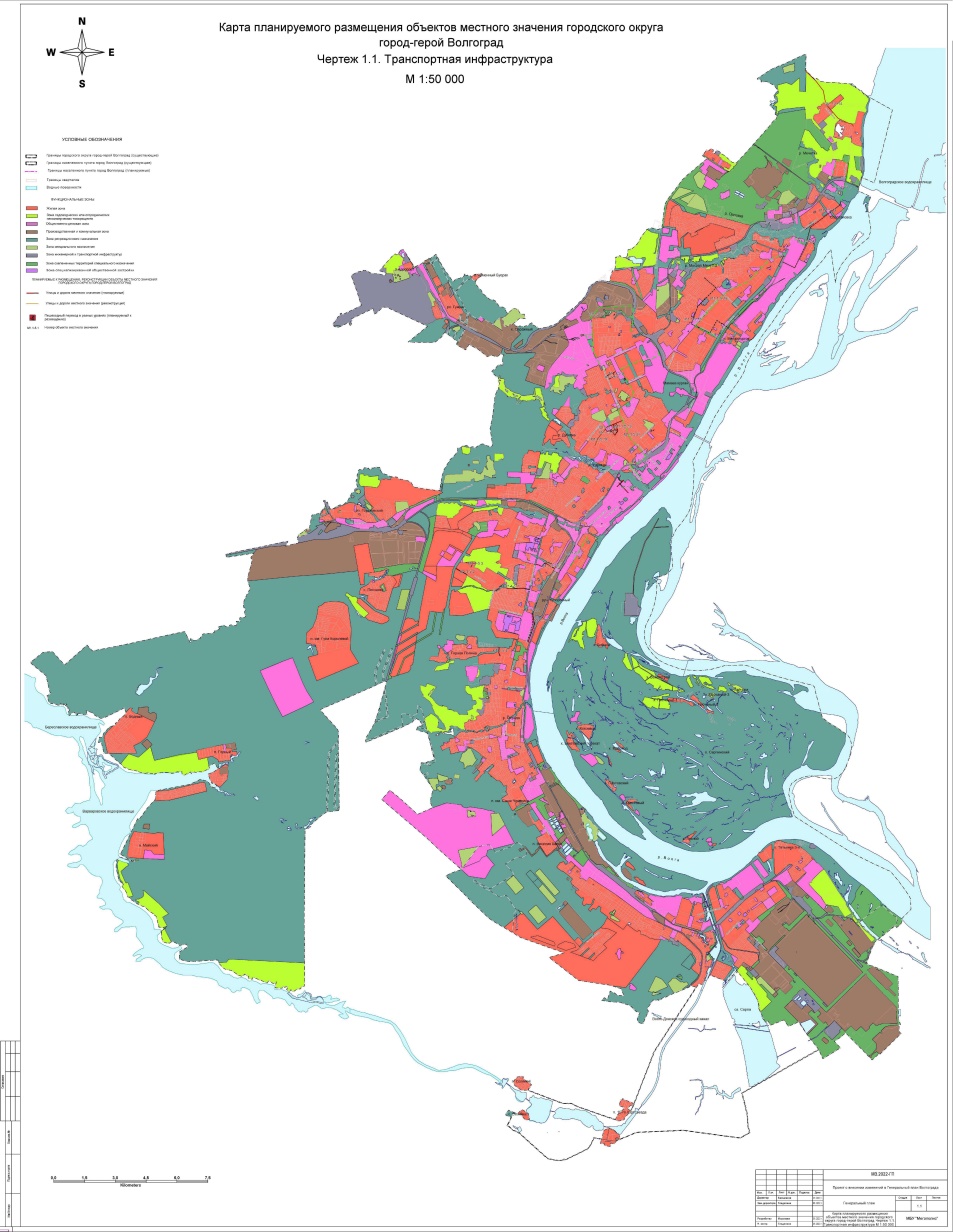 Приложение 3к решениюВолгоградской городской Думыот _________ № ________«Приложение 3к решениюВолгоградской городской Думыот 29.06.2007 № 47/1112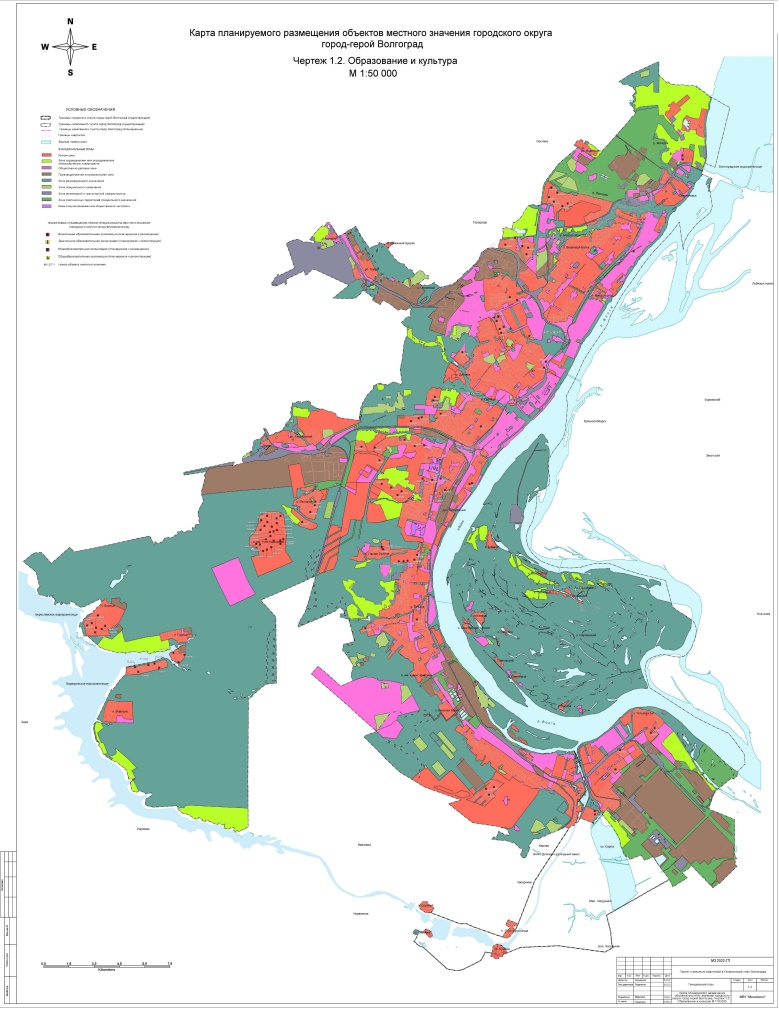 Приложение 4к решениюВолгоградской городской Думыот _________ № ________«Приложение 4к решениюВолгоградской городской Думыот 29.06.2007 № 47/1112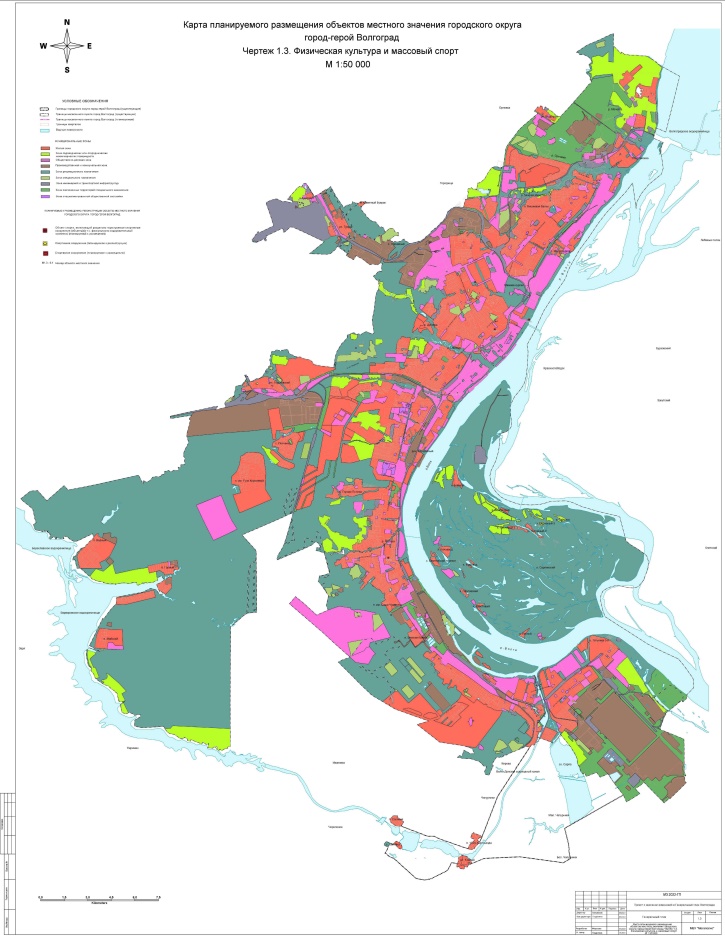 Приложение 5к решениюВолгоградской городской Думыот _________ № ________«Приложение 5к решениюВолгоградской городской Думыот 29.06.2007 № 47/1112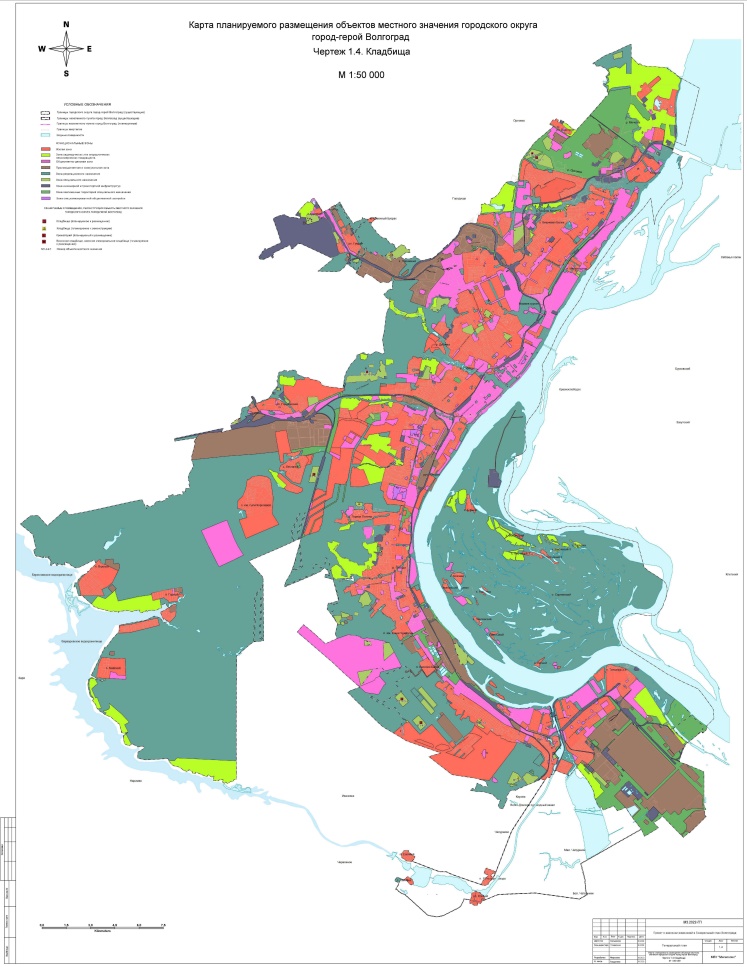 Приложение 6к решениюВолгоградской городской Думыот _________ № ________«Приложение 6к решениюВолгоградской городской Думыот 29.06.2007 № 47/1112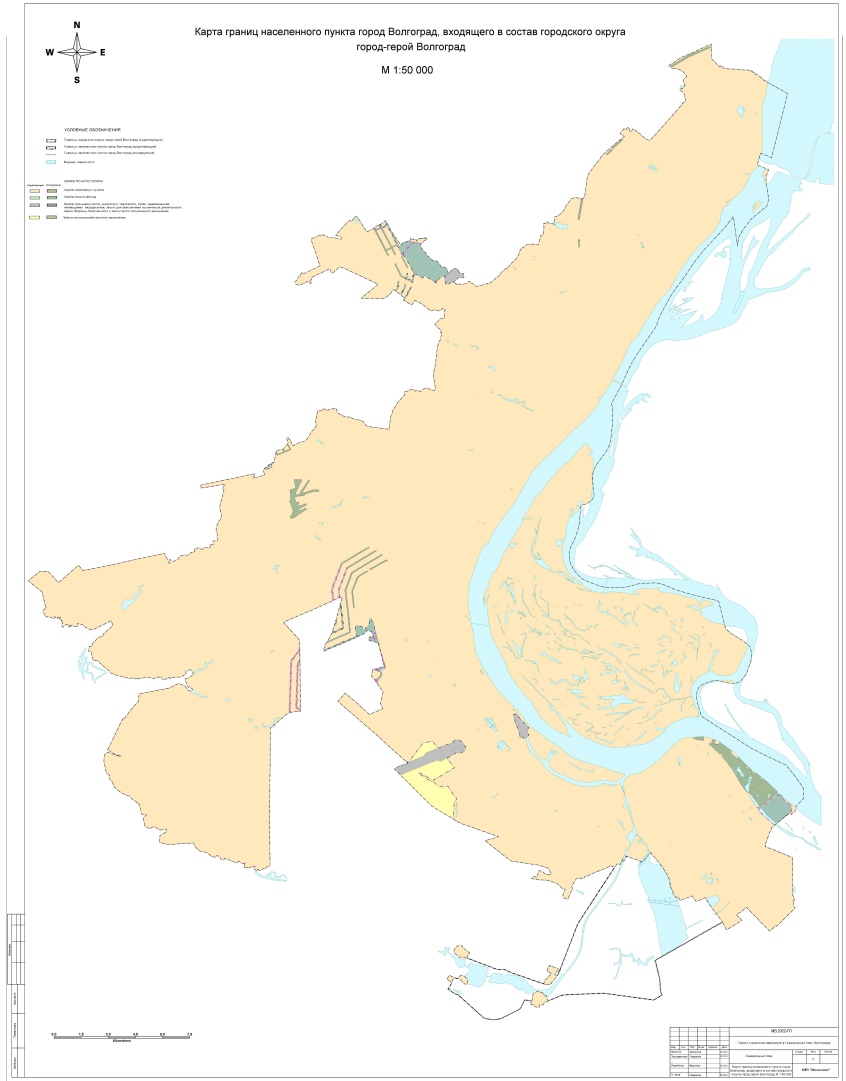 Приложение 7к решениюВолгоградской городской Думыот _________ № ________«Приложение 7к решениюВолгоградской городской Думыот 29.06.2007 № 47/1112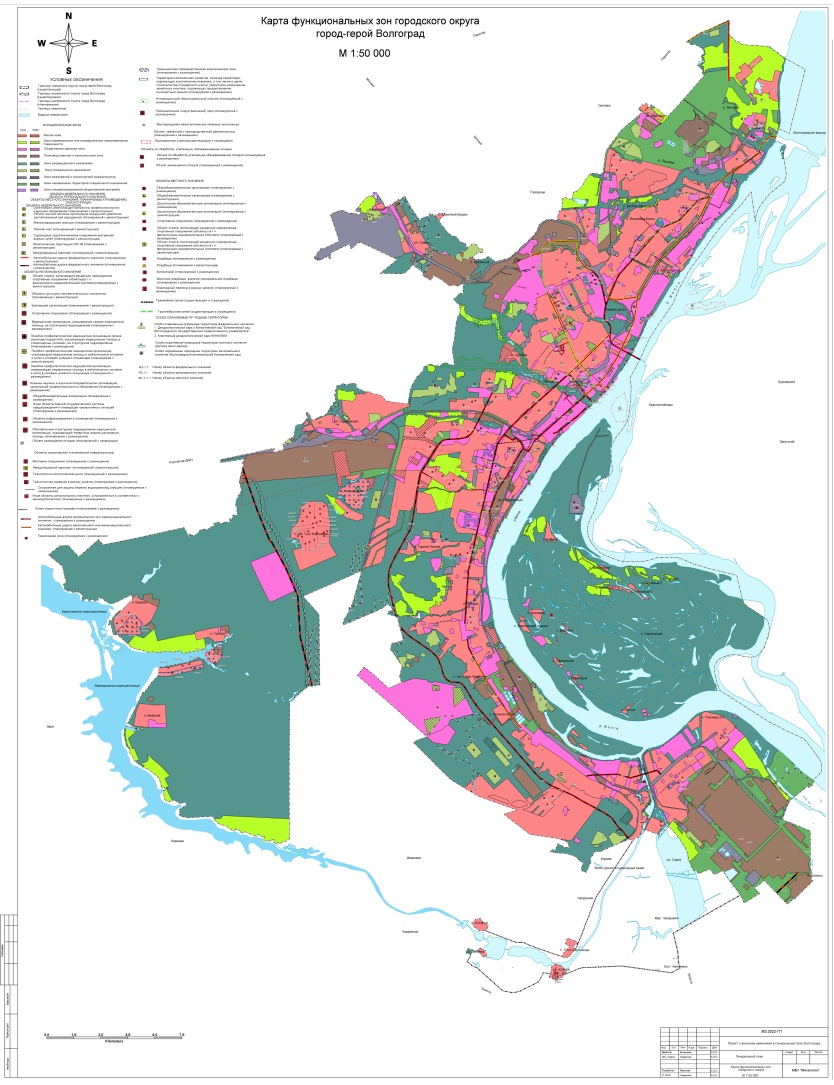 Приложение 8к решениюВолгоградской городской Думыот _________ № ________«Приложение 8к решениюВолгоградской городской Думыот 29.06.2007 № 47/1112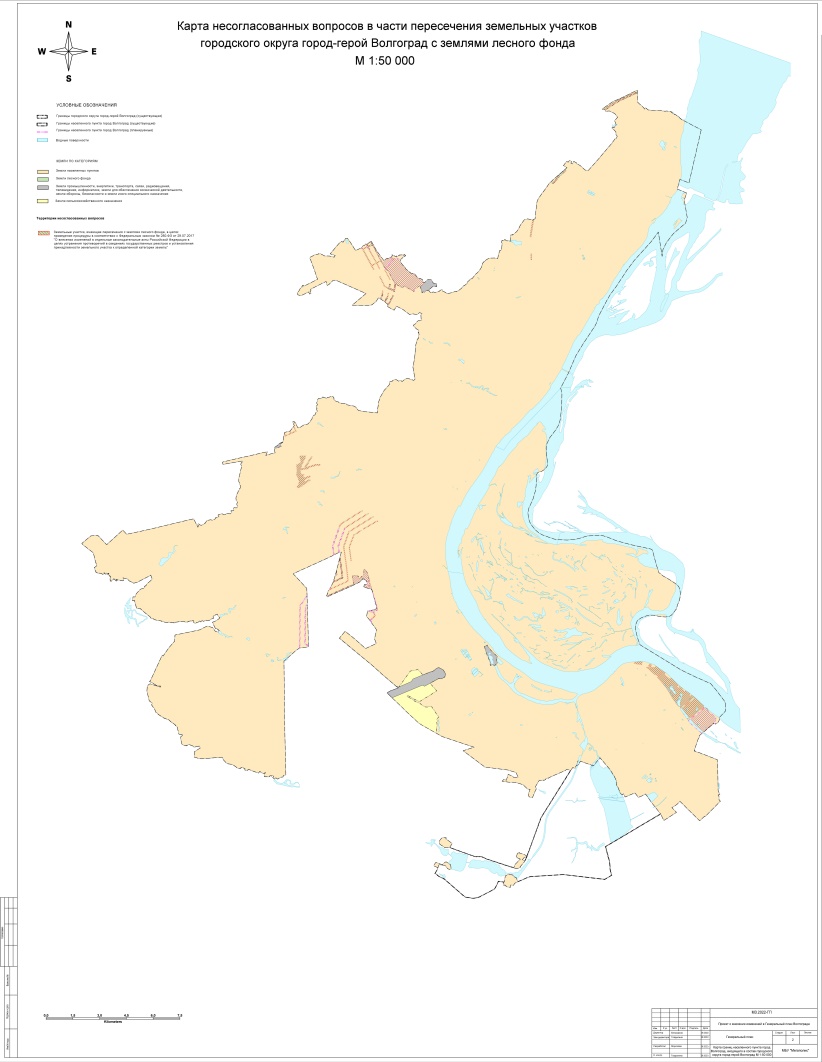 от№ПредседательВолгоградской городской Думы                                 В.В.КолесниковГлава Волгограда                              В.В.Марченко№ п/пЛесничествоУчастковое лесничествоКатегория лесовПлощадь (га)1.ВолгоградскоеГородищенское(бывш. Тракторозаводское)государственные защитные леса1,02.ВолгоградскоеГородищенское(бывш. Карповское)государственные защитные леса-3.ВолгоградскоеГородищенское(участок, принятый в 2008 г.в состав земель лесного фонда,без лесоустройства (участок № 16),ур. «Гули Королевой»)государственные защитные леса–4.ВолгоградскоеГородищенское(бывш. Кировское)государственные защитные леса117,045.ВолгоградскоеГородищенскоегосударственные защитные леса323,986.СветлоярскоеСветлоярскоегосударственные защитные леса168,9ИтогоИтогоИтого703,4Район ВолгоградаВсего (тыс. кв. м)Тракторозаводский507Краснооктябрьский929Центральный857Ворошиловский768Советский2259Кировский757Красноармейский593Дзержинский2059Итого8720№ на картеВид объекта назначение объекта,Наименование объекта, основные характеристики объектаМестоположение объектаХарактеристики зон с особыми условиями использования территорий(далее - ЗОУИТ)Реквизиты документа, предусматривающего размещение объекта123456М3-3 Объекты водоснабжения, отображенные на карте функциональных зон городского округа город-герой ВолгоградМ3-3 Объекты водоснабжения, отображенные на карте функциональных зон городского округа город-герой ВолгоградМ3-3 Объекты водоснабжения, отображенные на карте функциональных зон городского округа город-герой ВолгоградМ3-3 Объекты водоснабжения, отображенные на карте функциональных зон городского округа город-герой ВолгоградМ3-3 Объекты водоснабжения, отображенные на карте функциональных зон городского округа город-герой ВолгоградМ3-3 Объекты водоснабжения, отображенные на карте функциональных зон городского округа город-герой ВолгоградМ3-3.1Объекты водоснабженияРазвитие объектов системы водоснабженияСтроительство очистных сооружений на водовыпусках, расположенных в водосборном бассейне р. Волга в ВолгоградеОсновные характеристики объекта будут определено после разработки проектной документациигородской округ город-герой Волгоградхарактеристики санитарно-защитной зоны определить проектом(СанПиН 2.2.1/2.1.1.1200-03)муниципальная программа «Развитие жилищно-коммунального хозяйства Волгограда», утвержденная постановлением администрации Волгограда от 29.12.2018 № 1891 М3-3.2Объекты водоснабженияРазвитие объектов системы водоснабженияСтроительство сооружений биологической очистки на о. Голодном в Волгограде1-й и 2-й этапы строительстваМощность объекта:1-й этап -134 тыс. м3 в сутки, 2-й этап -400 тыс. м3 в суткигородской округ город-герой Волгоград, о. Голодныйхарактеристики санитарно-защитной зоны определить проектом(СанПиН 2.2.1/2.1.1.1200-03)муниципальная программа «Развитие жилищно-коммунального хозяйства Волгограда», утвержденная постановлением администрации Волгограда от 29.12.2018 № 1891М3-3.3Объекты водоснабженияРазвитие водопроводных сетей для подключения перспективных потребителейВодоснабжение пос. Солнечный в Краснооктябрьском районе г. Волгограда. 1-й этап строительства  Протяженность водопроводной сети – 1,648 кмгородской округ город-герой Волгоград,  Краснооктябрьский район, п.Солнечный ЗОУИТ устанавливается в соответствии с СП 42.13330.2016муниципальная программа «Развитие жилищно-коммунального хозяйства Волгограда», утвержденная постановлением администрации Волгограда от 29.12.2018 № 1891М3-3.4Объекты водоснабженияРазвитие водопроводных сетей для подключения перспективных потребителейВодоснабжение земельных участков для многодетных семей в п. Заря Красноармейского района ВолгоградаПротяженность водопроводной сети – 2,5 кмгородской округ город-герой Волгоград, Красноармейский район, п. ЗаряЗОУИТ устанавливается в соответствии с СП 42.13330.2016муниципальная программа «Развитие жилищно-коммунального хозяйства Волгограда», утвержденная постановлением администрации Волгограда от 29.12.2018 № 1891 МЗ-3.5Объекты водоотведенияРазвитие сетей водоотведения для подключения перспективных потребителейКанализование пос. Горная Поляна в Советском районе г. Волгограда Протяженность сети бытовой канализации  – 4875,0 мгородской округ город-герой Волгоград, Советский район, п. Горная Поляна ЗОУИТ устанавливаются в соответствии с СП 42.13330.2016муниципальная программа «Развитие жилищно-коммунального хозяйства Волгограда», утвержденная постановлением администрации Волгограда от 29.12.2018 № 1891 МЗ-3.6Объекты водоснабжения и водоотведенияРазвитие водопроводных сетей и сетей водоотведения для подключения перспективных потребителейСети водоснабжения и водоотведения земельных участков, на территории которых будут осуществляться многоэтажное и индивидуальное жилищное строительство Протяженность водопроводной сети – 1460 п.м Протяженность сети бытовой канализации- 90 п.м  городской округ город-герой ВолгоградЗОУИТ устанавливаются в соответствии с СП 42.13330.2016муниципальная программа «Развитие жилищно-коммунального хозяйства Волгограда», утвержденная постановлением администрации Волгограда от 29.12.2018 № 1891 М3-3.7Объекты водоснабженияРазвитие объектов системы водоснабженияОчистные сооружения на водовыпусках в реку Волга в ВолгоградеМощность объекта -285,12 тыс. м3 в сутки городской округ город-герой Волгоградхарактеристики санитарно-защитной зоны определить проектом(СанПиН 2.2.1/2.1.1.1200-03)муниципальная программа «Развитие жилищно-коммунального хозяйства Волгограда», утвержденная постановлением администрации Волгограда от 29.12.2018 № 1891 М1.1-5 Объекты автомобильных дорог, отображенные на чертеже 1.1 карты планируемого размещения объектов местного значения городского округа город-герой ВолгоградМ1.1-5 Объекты автомобильных дорог, отображенные на чертеже 1.1 карты планируемого размещения объектов местного значения городского округа город-герой ВолгоградМ1.1-5 Объекты автомобильных дорог, отображенные на чертеже 1.1 карты планируемого размещения объектов местного значения городского округа город-герой ВолгоградМ1.1-5 Объекты автомобильных дорог, отображенные на чертеже 1.1 карты планируемого размещения объектов местного значения городского округа город-герой ВолгоградМ1.1-5 Объекты автомобильных дорог, отображенные на чертеже 1.1 карты планируемого размещения объектов местного значения городского округа город-герой ВолгоградМ1.1-5 Объекты автомобильных дорог, отображенные на чертеже 1.1 карты планируемого размещения объектов местного значения городского округа город-герой ВолгоградМ1.1-5.1Автомобильная дорогаРазвитие автомобильных дорог местного значенияСтроительство автомобильной дороги по ул. Родниковой в границах от пр-кта Университетского до границ кварталов 06_08_097, 06_07_104 в Советском районе. I этап  Протяженность объекта – 1,441 кмгородской округ город-герой Волгоград, Советский район, ул. Родниковая не требуется установление ЗОУИТмуниципальная программа «Содержание и развитие улично-дорожной сети Волгограда и обеспечение эффективной работы транспортной инфраструктуры Волгограда», утвержденная постановлением администрации Волгограда от 18.02.2022 N 158М1.1-5.2Автомобильная дорогаРазвитие автомобильных дорог местного значенияСтроительство ул. Родниковая от улицы № 10 до границы земельного участка N 34:34:060014:1104 в Советском р-не Волгограда Протяженность объекта – 0,517 кмгородской округ город-герой Волгоград, Советский район, ул.Родниковаяне требуется установление ЗОУИТмуниципальная программа «Содержание и развитие улично-дорожной сети Волгограда и обеспечение эффективной работы транспортной инфраструктуры Волгограда», утвержденная постановлением администрации Волгограда от 18.02.2022 N 158М1.1-5.3Автомобильная дорогаРазвитие автомобильных дорог местного значенияСтроительство улицы № 10 от ул. им. Добрушина до ул. №2 в Советском районе Волгограда Протяженность объекта – 0,260 кмгородской округ город-герой Волгоград, Советский районне требуется установление ЗОУИТмуниципальная программа «Содержание и развитие улично-дорожной сети Волгограда и обеспечение эффективной работы транспортной инфраструктуры Волгограда», утвержденная постановлением администрации Волгограда от 18.02.2022 N 158М1.1-5.5Автомобильная дорогаРазвитие автомобильных дорог местного значенияСтроительство ул. Электролесовской в Кировском районе Волгограда Протяженность объекта – 2,195 кмгородской округ город-герой Волгоград, Кировский район, ул. Электролесовская не требуется установление ЗОУИТмуниципальная программа «Содержание и развитие улично-дорожной сети Волгограда и обеспечение эффективной работы транспортной инфраструктуры Волгограда», утвержденная постановлением администрации Волгограда от 18.02.2022 N 158М1.1-5.8Автомобильная дорогаРазвитие автомобильных дорог местного значенияСтроительство автодороги по ул. им. К. Симонова в границах от пересечения с бульваром 30-летия Победы до пр-та им. маршала Г.К. Жукова в Дзержинском районе Волгограда Протяженность объекта – 0,750 кмгородской округ город-герой Волгоград, Дзержинский район, ул. им. К.Симонова не требуется установление ЗОУИТмуниципальная программа «Содержание и развитие улично-дорожной сети Волгограда и обеспечение эффективной работы транспортной инфраструктуры Волгограда», утвержденная постановлением администрации Волгограда от 18.02.2022 N 158М1.1-5.9Автомобильная дорогаРазвитие автомобильных дорог местного значенияСтроительство автодороги по улицам №  5, 6, 10 между кварталами 03_03_006 и 03_03_061 с выездом на ул. им. К. Симонова в Дзержинском районе Волгограда Протяженность объекта – 0,850 кмгородской округ город-герой Волгоград, Дзержинский районне требуется установление ЗОУИТмуниципальная программа «Содержание и развитие улично-дорожной сети Волгограда и обеспечение эффективной работы транспортной инфраструктуры Волгограда», утвержденная постановлением администрации Волгограда от 18.02.2022 N 158М1.1-5.10Автомобильная дорогаРазвитие автомобильных дорог местного значенияСтроительство автодороги по ул. КИМ с выездом в пойму р. Царица в Ворошиловском районе Волгограда Протяженность объекта – 1,375 кмгородской округ город-герой Волгоград, Ворошиловский районне требуется установление ЗОУИТмуниципальная программа «Содержание и развитие улично-дорожной сети Волгограда и обеспечение эффективной работы транспортной инфраструктуры Волгограда», утвержденная постановлением администрации Волгограда от 18.02.2022 N 158М1.1-5.12Автомобильная дорогаРазвитие автомобильных дорог местного значенияСтроительство автодороги № 2, ограниченной ул. Джаныбековской, ул. Новорядской, пр-том маршала Жукова в Дзержинском районе Волгограда Протяженность объекта – 1,350 кмгородской округ город-герой Волгоград, Дзержинский районне требуется установление ЗОУИТмуниципальная программа «Содержание и развитие улично-дорожной сети Волгограда и обеспечение эффективной работы транспортной инфраструктуры Волгограда», утвержденная постановлением администрации Волгограда от 18.02.2022 N 158М1.1-5.13Автомобильная дорогаРазвитие автомобильных дорог местного значенияСтроительство автодороги  № 3, ограниченной ул. Джаныбековская, ул. Новорядская, пр-том Маршала Жукова в Дзержинском районе Волгограда Протяженность объекта – 1,300 кмгородской округ город-герой Волгоград, Дзержинский районне требуется установление ЗОУИТмуниципальная программа «Содержание и развитие улично-дорожной сети Волгограда и обеспечение эффективной работы транспортной инфраструктуры Волгограда», утвержденная постановлением администрации Волгограда от 18.02.2022 N 158М1.1-5.14Автомобильная дорогаРазвитие автомобильных дорог местного значенияРеконструкция ул. Латошинской (от ул. Героев Тулы до выхода на III Продольную магистраль) Протяженность объекта – 4,235 кмгородской округ город-герой Волгоград, Тракторозаводский районне требуется установление ЗОУИТмуниципальная программа «Содержание и развитие улично-дорожной сети Волгограда и обеспечение эффективной работы транспортной инфраструктуры Волгограда», утвержденная постановлением администрации Волгограда от 18.02.2022 N 158М1.1-5.17Автомобильная дорогаРазвитие автомобильных дорог местного значенияРеконструкция дороги ул. Джаныбековская в границах от ул. Новорядская до пр-та им. м. Г.К. Жукова в Дзержинском районе Волгограда Протяженность объекта – 1,400 кмгородской округ город-герой Волгоград, Дзержинский районне требуется установление ЗОУИТмуниципальная программа «Содержание и развитие улично-дорожной сети Волгограда и обеспечение эффективной работы транспортной инфраструктуры Волгограда», утвержденная постановлением администрации Волгограда от 18.02.2022 N 158М1.1-5.18Автомобильная дорогаРазвитие автомобильных дорог местного значенияРеконструкция дороги по ул. Фонтанная в границах от ул. Ангарская до ул. Новорядская в Дзержинском районе г. Волгограда Протяженность объекта – 6,425 кмгородской округ город-герой Волгоград, Дзержинский районне требуется установление ЗОУИТмуниципальная программа «Содержание и развитие улично-дорожной сети Волгограда и обеспечение эффективной работы транспортной инфраструктуры Волгограда», утвержденная постановлением администрации Волгограда от 18.02.2022 N 158М1.1-5.19Скоростной трамвайРазвитие электротранспортаСтроительство участка скоростного трамвая от станции «Тракторный завод» до жилого района Спартановка в Тракторозаводском районеЗначение показателя будет определено после разработки проектно-сметной документациигородской округ город-герой Волгоград, Тракторозаводский районне требуется установление ЗОУИТПисьмо департамента городского хозяйства администрации Волгограда  от 07.10.2020 №ДГХ/06-17161М1.1-5.20Трамвайные сетиРазвитие электротранспортаРеконструкция участка трамвайных путей между остановками  «Монолит»  и «улица им.Александра Матросова»  в Краснооктябрьском  районеЗначение показателя будет определено после разработки проектно-сметной документациигородской округ город-герой Волгоград, Краснооктябрьский районне требуется установление ЗОУИТПисьмо департамента городского хозяйства администрации Волгограда  от 07.10.2020 №ДГХ/06-17161М1.1-5.21Трамвайные сетиРазвитие электротранспортаСтроительство участка трамвайных путей от остановки «Обувная фабрика» до ТРЦ «Акварель»В Советском районеЗначение показателя будет определено после разработки проектно-сметной документациигородской округ город-герой Волгоград, Советский районне требуется установление ЗОУИТПисьмо департамента городского хозяйства администрации Волгограда  от 07.10.2020 №ДГХ/06-17161М1.1-5.22Троллейбусная сетьРазвитие электротранспортаПродление маршрута   троллейбусной сети за счет автономного хода от площади Куйбышева до оптово-строитель-ного рынка в Советском районеЗначение показателя будет определено после разработки проектно-сметной документациигородской округ город-герой Волгоград, Советский район не требуется установление ЗОУИТПисьмо департамента городского хозяйства администрации Волгограда  от 07.10.2020 №ДГХ/06-17161М1.1-5.23Троллейбусная сетьРазвитие электротранспортаПродление маршрута   троллейбусной сети за счет автономного хода от жилого района Спартановка до пос.ГЭС  в Тракторозаводском районеЗначение показателя будет определено после разработки проектно-сметной документациигородской округ город-герой Волгоград, Тракторозаводс-кий районне требуется установление ЗОУИТПисьмо департамента городского хозяйства администрации Волгограда  от 07.10.2020 №ДГХ/06-17161М1.1-5.24Троллейбусная сетьРазвитие электротранспортаПродление маршрута   троллейбусной сети за счет автономного хода по ул.им. Михайлова  в Тракторозаводском районеЗначение показателя будет определено после разработки проектно-сметной документациигородской округ город-герой Волгоград, Тракторозаводс-кий районне требуется установление ЗОУИТПисьмо департамента городского хозяйства администрации Волгограда  от 07.10.2020 №ДГХ/06-17161М1.1-5.25Троллейбусная сетьРазвитие электротранспортаПродление маршрута   троллейбусной сети за счет автономного хода от ул.Землячки до жилого района Жилгородка Дзержинском районеЗначение показателя будет определено после разработки проектно-сметной документациигородской округ город-герой Волгоград, Дзержинский районне требуется установление ЗОУИТПисьмо департамента городского хозяйства администрации Волгограда  от 07.10.2020 №ДГХ/06-17161М1.1-5.26Троллейбусная сетьПродление маршрута   троллейбусной сети за счет автономного хода от ж/д  вокзала  по ул.Глубокоовражной, ул.Краснознаменской до пр-та им. В.И.Ленина в Центральном районеЗначение показателя будет определено после разработки проектно-сметной документациигородской округ город-герой Волгоград, Центральный районне требуется установление ЗОУИТПисьмо департамента городского хозяйства администрации Волгограда  от 07.10.2020 №ДГХ/06-17161М1.1-5.27Троллейбусная сетьРазвитие электротранспортаРеконструкция существующей контактной сети троллейбусной линии от пр-та им. В.И.Ленина по ул.Комсомольской, по пр-ту им.маршала  Советского Союза  Г.К.Жукова до ул.Землячки и до Больничного комплекса в Дзержинском районеЗначение показателя будет определено после разработки проектно-сметной документациигородской округ город-герой Волгоград, Центральный, Дзержинский районыне требуется установление ЗОУИТПисьмо департамента городского хозяйства администрации Волгограда  от 07.10.2020 №ДГХ/06-17161М1.1-5.28Троллейбусная сетьРазвитие электротранспортаРеконструкция существующей контактной сети троллейбусной линии от пр-та им. В.И.Ленина по пр-ту.Металлургов, по ул.им.Лермонтова, ул.маршала Еременко, ул.Опоченской до жилого района СпартановкаЗначение показателя будет определено после разработки проектно-сметной документациигородской округ город-герой Волгоград, Центральный, Краснооктябрьский, Тракторозаводский районыне требуется установление ЗОУИТПисьмо департамента городского хозяйства администрации Волгограда  от 07.10.2020 №ДГХ/06-17161М1.3-6 Объекты физической культуры и массового спорта, отображенные на чертеже 1.3 карты планируемого размещения объектов местного значения городского округа город-герой ВолгоградМ1.3-6 Объекты физической культуры и массового спорта, отображенные на чертеже 1.3 карты планируемого размещения объектов местного значения городского округа город-герой ВолгоградМ1.3-6 Объекты физической культуры и массового спорта, отображенные на чертеже 1.3 карты планируемого размещения объектов местного значения городского округа город-герой ВолгоградМ1.3-6 Объекты физической культуры и массового спорта, отображенные на чертеже 1.3 карты планируемого размещения объектов местного значения городского округа город-герой ВолгоградМ1.3-6 Объекты физической культуры и массового спорта, отображенные на чертеже 1.3 карты планируемого размещения объектов местного значения городского округа город-герой ВолгоградМ1.3-6 Объекты физической культуры и массового спорта, отображенные на чертеже 1.3 карты планируемого размещения объектов местного значения городского округа город-герой ВолгоградМ1.3-6.1Объекты физической культуры и спортаСоздание условий для занятий физической культурой и спортомСпортивный комплекс по адресу: Волгоград, Центральный район, ул. им. Ткачева, 7а Мощность объекта- 142000 чел./час.городской округ город-герой Волгоград, ул. им. Ткачева, 7а в Центральном районеЗОУИТ устанавливаются в соответствии с СП 42.13330.2016муниципальная программа «Развитие физической культуры и спорта на территории Волгограда», утвержденная постановлением администрации Волгограда от 29.12.2018 № 1881 М1.3-6.2Спортивная площадкаСоздание условий для занятий физической культурой и спортомПлощадка для пляжного волейбола и футбола на новом участке Набережной им. 62-й Армии г. Волгоград Мощность объекта- 61800 чел./час.городской округ город-герой Волгоград, наб. 62-й Армии в Центральном районеЗОУИТ устанавливаются в соответствии с СП 42.13330.2016муниципальная программа «Развитие физической культуры и спорта на территории Волгограда», утвержденная постановлением администрации Волгограда от 29.12.2018 № 1881 М1.3-6.3Объекты физической культуры и спортаСоздание условий для занятий физической культурой и спортомСтадион «Темп» по адресу: Волгоград, Красноармейский район, ул. 40 лет ВЛКСМ, 31б Мощность объекта- 1704000 чел./час.городской округ город-герой Волгоград, Красноармейский район, ул. 40 лет ВЛКСМ, 31б ЗОУИТ устанавливаются в соответствии с СП 42.13330.2016муниципальная программа «Развитие физической культуры и спорта на территории Волгограда», утвержденная постановлением администрации Волгограда от 29.12.2018 № 1881 М1.3-6.4Объекты физической культуры и спортаСоздание условий для занятий физической культурой и спортомФутбольное поле с искусственным травяным покрытием МАУ ФОК «Молодежный» Мощность объекта- 82000 чел./час.городской округ город-герой Волгоград, Кировский районне требуется установление ЗОУИТмуниципальная программа «Развитие физической культуры и спорта на территории Волгограда», утвержденная постановлением администрации Волгограда от 29.12.2018 № 1881 М1.3-6.5Объекты физической культуры и спортаСоздание условий для занятий физической культурой и спортомСтадион «Трактор», расположенный по адресу: г. Волгоград, Тракторозаводский район, ул. Могилевича, 2А Мощность объекта- 2412000 чел./час.городской округ город-герой Волгоград, Тракторозаводский район, ул. им. Могилевича, 2аЗОУИТ устанавливаются в соответствии с СП 42.13330.2016муниципальная программа «Развитие физической культуры и спорта на территории Волгограда», утвержденная постановлением администрации Волгограда от 29.12.2018 № 1881 М1.2-7 Объекты образования, отображенные на чертеже 1.2 карты планируемого размещения объектов местного значения городского округа город-герой ВолгоградМ1.2-7 Объекты образования, отображенные на чертеже 1.2 карты планируемого размещения объектов местного значения городского округа город-герой ВолгоградМ1.2-7 Объекты образования, отображенные на чертеже 1.2 карты планируемого размещения объектов местного значения городского округа город-герой ВолгоградМ1.2-7 Объекты образования, отображенные на чертеже 1.2 карты планируемого размещения объектов местного значения городского округа город-герой ВолгоградМ1.2-7 Объекты образования, отображенные на чертеже 1.2 карты планируемого размещения объектов местного значения городского округа город-герой ВолгоградМ1.2-7 Объекты образования, отображенные на чертеже 1.2 карты планируемого размещения объектов местного значения городского округа город-герой ВолгоградМ1.2-7.1Дошкольное образовательное учреждениеРазвитие дошкольного образованияЗдание детского сада № 246  ул. Даугавской, 7 в Советском районе г. Волгограда. Реконструкция и надстройка этажаМощность объекта – 220 местгородской округ город-герой Волгоград, Советский район, ул. Даугавская, 7 не требуется установление ЗОУИТмуниципальная программа «Развитие образования на территории Волгограда», утвержденная постановлением администрации Волгограда от 29.12.2018 № 1890 М1.2-7.2Дошкольное образовательное учреждениеРазвитие дошкольного образованияДошкольное образовательное учреждение в квартале 06_03_019 по ул. им. Григория Засекина в пос. Горная Поляна Советского района Волгограда Мощность объекта – 110 местгородской округ город-герой Волгоград, Советский район, п. Горная Поляна, ул. им. Григория Засекина не требуется установление ЗОУИТмуниципальная программа «Развитие образования на территории Волгограда», утвержденная постановлением администрации Волгограда от 29.12.2018 № 1890М1.2-7.3Общеобразовательное учреждениеРазвитие общего образованияОбщеобразовательная школа по ул. им. Кортоева в Дзержинском районе Волгограда Мощность объекта – 1280 местгородской округ город-герой Волгоград, Дзержинский район,ул.им.Кортоеване требуется установление ЗОУИТмуниципальная программа «Развитие образования на территории Волгограда», утвержденная постановлением администрации Волгограда от 29.12.2018 № 1890М1.2-7.4Дошкольное образовательное учреждениеРазвитие дошкольного образованияДошкольное образовательное учреждение по ул. Восточно-Казахстанская в Дзержинском районе Волгограда Мощность объекта – 185 местгородской округ город-герой Волгоград, Дзержинский район, ул.Восточно-Казахстанская не требуется установление ЗОУИТмуниципальная программа «Развитие образования на территории Волгограда», утвержденная постановлением администрации Волгограда от 29.12.2018 № 1890М1.2-7.5Общеобразовательное учреждениеРазвитие общего образованияОбщеобразовательная школа по ул. им. Ивановского в Советском районе Волгограда Мощность объекта – 1224 местгородской округ город-герой Волгоград, Советский район, ул.им.Ивановского  не требуется установление ЗОУИТмуниципальная программа «Развитие образования на территории Волгограда», утвержденная постановлением администрации Волгограда от 29.12.2018 № 1890М1.2-7.6Дошкольное образовательное учреждениеРазвитие дошкольного образованияДошкольное образовательное учреждение в квартале 07_05_045, между домами № 92 "А" и 92 "Б" по ул. Кирова в Кировском районе Волгограда Мощность объекта – 140 местгородской округ город-герой Волгоград, Кировский район, ул. им. Кирова не требуется установление ЗОУИТмуниципальная программа «Развитие образования на территории Волгограда», утвержденная постановлением администрации Волгограда от 29.12.2018 № 1890М1.2-7.7Дошкольное образовательное учреждениеРазвитие дошкольного образованияДошкольное образовательное учреждение на 245 мест в жилом районе «Родниковая долина-2» в Советском районе г. ВолгоградаМощность объекта – 245местгородской округ город-герой Волгоград, Советский районне требуется установление ЗОУИТмуниципальная программа «Развитие образования на территории Волгограда», утвержденная постановлением администрации Волгограда от 29.12.2018 № 1890М1.2-7.8Общеобразовательное учреждениеРазвитие общего образованияОбщеобразовательная школа по ул. Шекснинской в Дзержинском районе Волгограда Мощность объекта – 1000 местгородской округ город-герой Волгоград, Дзержинский район, ул. Шекснинскаяне требуется установление ЗОУИТмуниципальная программа «Развитие образования на территории Волгограда», утвержденная постановлением администрации Волгограда от 29.12.2018 № 1890 М1.2-7.9Общеобразовательное учреждениеРазвитие общего образованияСредняя общеобразовательная школа на 800 учащихся по ул. им. Григория Засекина в Кировском районе Волгограда Мощность объекта – 800 местгородской округ город-герой Волгоград, Кировский район, ул. им. Григория Засекина не требуется установление ЗОУИТмуниципальная программа «Развитие образования на территории Волгограда», утвержденная постановлением администрации Волгограда от 29.12.2018 № 1890 М1.2-7.10Дошкольное образовательное учреждениеРазвитие дошкольного образованияДошкольное образовательное учреждение в квартале 01_03_018 по ул. Героев Шипки в Тракторозаводском районе Волгограда Мощность объекта – 140 местгородской округ город-герой Волгоград, Тракторозаводский район, ул. Героев Шипки не требуется установление ЗОУИТмуниципальная программа «Развитие образования на территории Волгограда», утвержденная постановлением администрации Волгограда от 29.12.2018 № 1890М1.2-7.11Образовательное учреждениеРазвитие общего образованияОбщеобразовательная школа на 1000 мест в 205 микрорайоне  Ворошиловского района по ул. Кузнецкая ВолгоградаМощность объекта – 1000 местгородской округ город-герой Волгоград, Ворошиловский район,ул. Кузнецкая  не требуется установление ЗОУИТмуниципальная программа «Развитие образования на территории Волгограда», утвержденная постановлением администрации Волгограда от 29.12.2018 № 1890М1.2-7.12Общеобразовательное учреждениеРазвитие общего образованияОбщеобразовательная школа в Красноармейском районе Волгограда Мощность объекта – 1000 местгородской округ город-герой Волгоград, в Красноармейский районне требуется установление ЗОУИТмуниципальная программа «Развитие образования на территории Волгограда», утвержденная постановлением администрации Волгограда от 29.12.2018 № 1890М1.2-7.13Дошкольное образовательное учреждениеРазвитие дошкольного образованияДошкольное образовательное учреждение на 380 мест в квартале 06_11_125 в Советском районе ВолгоградаМощность объекта – 380 местгородской округ город-герой Волгоград, Советский районне требуется установление ЗОУИТпредусмотрено  проектом планировки и межевания территории, утвержденным постановлением администрации Волгограда от 30.12.2020 № 1292 М1.2-7.14Образовательное учреждениеРазвитие общего образованияОбщеобразовательная школа на 820 мест в квартале 06_11_125 в Советском районе ВолгоградаМощность объекта – 820 местгородской округ город-герой Волгоград, Советский районне требуется установление ЗОУИТпредусмотрено  проектом планировки и межевания территории, утвержденным постановлением администрации Волгограда от 30.12.2020 № 1292 М1.2-7.15Дошкольное образовательное учреждениеРазвитие дошкольного образованияДетский сад на 140 мест в Тракторозаводском районе Волгограда Мощность объекта – 140 местгородской округ город-герой Волгоград, Тракторозаводский районне требуется установление ЗОУИТмуниципальная программа «Развитие образования на территории Волгограда», утвержденная постановлением администрации Волгограда от 29.12.2018 № 1890М1.2-7.118Образовательное учреждениеРазвитие общего образованияОбщеобразовательное учреждение по ул.им.академика Бардина в квартале 01_03_019 пос.ГЭС в Тракторозаводском районе ВолгоградаМощность объекта – 800 местгородской округ город-герой Волгоград, Тракторозаводский район, ул.им.академика Бардинане требуется установление ЗОУИТмуниципальная программа «Развитие образования на территории Волгограда», утвержденная постановлением администрации Волгограда от 29.12.2018 № 1890М1.2-7.16Дошкольное образовательное учреждениеРазвитие дошкольного образованияДошкольное образовательное учреждение на 240 мест в квартале 03_03_006 в Дзержинском районе ВолгоградаМощность объекта – 240 местгородской округ город-герой Волгоград, Дзержинский районне требуется установление ЗОУИТпредусмотрено  проектом планировки и межевания территории, утвержденным постановлением администрации Волгограда от 01.02.2022 №89М1.2-7.17Дошкольное образовательное учреждениеРазвитие дошкольного образованияДошкольное образовательное учреждение на 240 мест в квартале 03_03_006 в Дзержинском районе ВолгоградаМощность объекта – 240 местгородской округ город-герой Волгоград, Дзержинский районне требуется установление ЗОУИТпредусмотрено  проектом планировки и межевания территории, утвержденным постановлением администрации Волгограда от 01.02.2022 №89М1.2-7.18Дошкольное образовательное учреждение с блоком начальных классовРазвитие дошкольного  и общего образованияДошкольное образовательное учреждение на 240 мест с блоком начальных классов до 200 учащихся в квартале 03_03_006 в Дзержинском районе ВолгоградаМощность объекта – 240 местгородской округ город-герой Волгоград, Дзержинский районне требуется установление ЗОУИТпредусмотрено  проектом планировки и межевания территории, утвержденным постановлением администрации Волгограда от 01.02.2022 №89М1.2-7.19Дошкольное образовательное учреждениеРазвитие дошкольного образованияДошкольное образовательное учреждение на 80 мест в квартале 06_03_149 в Советском районе ВолгоградаМощность объекта – 80 местгородской округ город-герой Волгоград, Советский районне требуется установление ЗОУИТпредусмотрено  проектом планировки и межевания территории, утвержденным постановлением администрации Волгограда от 12.10.2021 №1030М1.2-7.20Дошкольное образовательное учреждениеРазвитие дошкольного образованияДошкольное образовательное учреждение на 120 мест в квартале 06_08_079 в Советском районе ВолгоградаМощность объекта – 120 местгородской округ город-герой Волгоград, Советский районне требуется установление ЗОУИТпредусмотрено  проектом планировки и межевания территории, утвержденным постановлением администрации Волгограда от 06.10.2020 №985М1.2-7.21Дошкольное образовательное учреждениеРазвитие дошкольного образованияДошкольное образовательное учреждение на 80 мест в квартале 02_01_061 по ул. Малой кольцевой в п. Солнечном Краснооктябрьского района ВолгоградаМощность объекта – 80 местгородской округ город-герой Волгоград, Краснооктябрьский  район, ул. Малая кольцевая не требуется установление ЗОУИТпредусмотрено проектом планировки и межевания территории, утвержденным постановлением администрации Волгограда от 31.05.2010 №1240М1.2-7.22Дошкольное образовательное учреждениеРазвитие дошкольного образованияДошкольное образовательное учреждение на 260 мест в квартале 08_08_045 в п. Заря Красноармейского района ВолгоградаМощность объекта – 260 местгородской округ город-герой Волгоград, Красноармейский район, п. Заря не требуется установление ЗОУИТпредусмотрено проектом планировки и межевания территории, утвержденным постановлением администрации Волгограда от 12.03.2010 №516М1.2-7.23Дошкольное образовательное учреждениеРазвитие дошкольного образованияДошкольное образовательное учреждение на 260 мест по ул. Родниковой, 87 в Советском районе ВолгоградаМощность объекта – 260 местгородской округ город-герой Волгоград, Советский район, ул. Родниковая не требуется установление ЗОУИТпредусмотрено проектом планировки и межевания территории, утвержденным постановлением администрации Волгограда от 10.07.2008 №1279М1.2-7.24Дошкольное образовательное учреждениеРазвитие дошкольного образованияДошкольное образовательное учреждение на 500 мест в жилой застройке «Родниковая долина-2» (№ 2) в Советском районе ВолгоградаМощность объекта – 500 местгородской округ город-герой Волгоград, Советский районне требуется установление ЗОУИТпредусмотрено проектом планировки и межевания территории, утвержденным постановлением администрации Волгограда от 10.07.2008 №1279М1.2-7.25Дошкольное образовательное учреждениеРазвитие дошкольного образованияДошкольное образовательное учреждение на 260 мест в квартале 07_01_200 по ул. Санаторной (№ 1) в Кировском районе ВолгоградаМощность объекта – 240 местгородской округ город-герой Волгоград, Кировский район,ул. Санаторнаяне требуется установление ЗОУИТпредусмотрено проектом планировки территории, утвержденным постановлением администрации Волгограда от 19.05.2015 №712М1.2-7.26Дошкольное образовательное учреждениеРазвитие дошкольного образованияДошкольное образовательное учреждение на 220 мест в квартале 07_01_205 по ул. Санаторной (№ 2) в Кировском районе ВолгоградаМощность объекта – 220 местгородской округ город-герой Волгоград, Кировский район,ул. Санаторнаяне требуется установление ЗОУИТпредусмотрено проектом планировки территории, утвержденным постановлением администрации Волгограда от 19.05.2015 №712М1.2-7.27Дошкольное образовательное учреждениеРазвитие дошкольного образованияДошкольное образовательное учреждение на 150 мест в квартале 07_01_205 по ул. Санаторной (№ 3) в Кировском районе ВолгоградаМощность объекта – 150 местгородской округ город-герой Волгоград, Кировский район,ул. Санаторная не требуется установление ЗОУИТпредусмотрено проектом планировки территории, утвержденным постановлением администрации Волгограда от 19.05.2015 №712М1.2-7.28Дошкольное образовательное учреждениеРазвитие дошкольного образованияДошкольное образовательное учреждение на 240 мест в пос. Селезневка Тракторозаводского района ВолгоградаМощность объекта – 240 местгородской округ город-герой Волгоград, Тракторозаводский район, п. Селезневкане требуется установление ЗОУИТпредусмотрено проектом планировки территории, утвержденным постановлением администрации Волгограда от 17.09.2013 №1549М1.2-7.30Дошкольное образовательное учреждениеРазвитие дошкольного образованияДошкольное образовательное учреждение на 240 мест по ул. Мачтозаводской Красноармейского района ВолгоградаМощность объекта – 240 местгородской округ город-герой Волгоград, Красноармейский район,ул. Мачтозаводскаяне требуется установление ЗОУИТпредусмотрено проектом планировки территории, утвержденным постановлением администрации Волгограда от 10.11.2014 №1442 М1.2-7.31Дошкольное образовательное учреждениеРазвитие дошкольного образованияДошкольное образовательное учреждение на 439 мест в квартале 01_08_193 в Тракторозаводском районе ВолгоградаМощность объекта – 439 местгородской округ город-герой Волгоград, Тракторозаводский район, п. Селезневка, квартал 01_08_193не требуется установление ЗОУИТпредусмотрено проектом планировки территории, утвержденным постановлением администрации Волгограда от 17.09.2013 №1549М1.2-7.32Дошкольное образовательное учреждениеРазвитие дошкольного образованияДошкольное образовательное учреждение в квартале 02_01_119 в пос. Солнечный Краснооктябрьского района ВолгоградаМощность объекта – 50 местгородской округ город-герой Волгоград, Краснооктябрьский район,п. Солнечныйне требуется установление ЗОУИТпредусмотрено проектом планировки и межевания территории, утвержденным постановлением администрации Волгограда от 31.05.2010 №1240М1.2-7.33Дошкольное образовательное учреждениеРазвитие дошкольного образованияДошкольное образовательное учреждение в квартале 02_01_135 в пос. Солнечный Краснооктябрьского района ВолгоградаМощность объекта – 50 местгородской округ город-герой Волгоград, Краснооктябрьский район,п. Солнечныйне требуется установление ЗОУИТпредусмотрено проектом планировки и межевания территории, утвержденным постановлением администрации Волгограда от 31.05.2010 №1240М1.2-7.34Дошкольное образовательное учреждениеРазвитие дошкольного образованияДошкольное образовательное учреждение на 469 мест в квартале 01_08_250 в Тракторозаводском районе ВолгоградаМощность объекта – 469 мест городской округ город-герой Волгоград, Тракторозаводский район, п. Селезневка, квартал 01_08_250 не требуется установление ЗОУИТпредусмотрено проектом планировки территории, утвержденным постановлением администрации Волгограда от 17.09.2013 №1548М1.2-7.35Дошкольное образовательное учреждениеРазвитие дошкольного образованияДошкольное образовательное учреждение на 50 мест в квартале 05_04_094 в Ворошиловском районе ВолгоградаМощность объекта – 50 местгородской округ город-герой Волгоград, Ворошиловский район, квартал 05_04_094 не требуется установление ЗОУИТпредусмотрено проектом планировки территории, утвержденным постановлением администрации Волгограда от 07.11.2013 №1808 М1.2-7.36Дошкольное образовательное учреждениеРазвитие дошкольного образованияДошкольное образовательное учреждение в квартале 05_02_029 по ул. Солнечной в Ворошиловском районе ВолгоградаМощность объекта – 160 местгородской округ город-герой Волгоград, Ворошиловский район, квартал 05_02_029 не требуется установление ЗОУИТпредусмотрено размещение проектом планировки поселка 5-й участок ВПЭЛС М1.2-7.37Дошкольное образовательное учреждениеРазвитие дошкольного образованияДошкольное образовательное учреждение в квартале 05_01_036 по ул. Солдатской в Ворошиловском районе ВолгоградаМощность объекта – 180 местгородской округ город-герой Волгоград, Ворошиловский район, квартал 05_01_036 не требуется установление ЗОУИТпредусмотрено размещение проектом детальной планировки поселка 5-й участок ВПЭЛС М1.2-7.38Дошкольное образовательное учреждениеРазвитие дошкольного образованияДетский сад на 180 мест квартал 04_03_017 (микрорайон 104) в Центральном районе ВолгоградаМощность объекта – 180 местгородской округ город-герой Волгоград, Центральный район, квартал 04_03_017 не требуется установление ЗОУИТпредусмотрено проектом планировки и межевания территории, утвержденным постановлением администрации Волгограда от 30.07.2013 №1317М1.2-7.39Дошкольное образовательное учреждениеРазвитие дошкольного образованияДошкольное образовательное учреждение на 160 мест, площадь земельного участка 0,75 га в квартале 03_03_053 в Дзержинском районе ВолгоградаМощность объекта – 160 местгородской округ город-герой Волгоград, Дзержинский район, квартал 03_03_053 не требуется установление ЗОУИТпредусмотрено проектом планировки и межевания территории, утвержденным постановлением администрации Волгограда от 10.06.2016 №872М1.2-7.40Дошкольное образовательное учреждениеРазвитие дошкольного образованияДошкольное образовательное учреждение на 240 мест, площадь земельного участка 1,03 га в квартале 03_03_055 Дзержинского района ВолгоградаМощность объекта – 240 местгородской округ город-герой Волгоград, Дзержинский район, квартал 03_03_055 не требуется установление ЗОУИТпредусмотрено проектом планировки и межевания территории, утвержденным постановлением администрации Волгограда от 10.06.2016 №872 М1.2-7.42Дошкольное образовательное учреждениеРазвитие дошкольного образованияДошкольное образовательное учреждение на 100 мест, площадь земельного участка 0,42 га в Дзержинском районе ВолгоградаМощность объекта – 100 местгородской округ город-герой Волгоград, Дзержинский район, квартал 03_07_147 не требуется установление ЗОУИТпредусмотрено проектом планировки и межевания территории, утвержденным постановлением администрации Волгограда от 25.05.2012 №1486 М1.2-7.43Дошкольное образовательное учреждениеРазвитие дошкольного образованияДошкольное образовательное учреждение на 280 мест, площадь земельного участка 0,98 га в квартале 03_04_007 в Дзержинском районе ВолгоградаМощность объекта – 280 местгородской округ город-герой Волгоград, Дзержинский район, квартал 03_04_007 не требуется установление ЗОУИТпредусмотрено проектом планировки и межевания территории, утвержденным постановлением администрации Волгограда от 31.07.2009 №1832М1.2-7.45Дошкольное образовательное учреждениеРазвитие дошкольного образованияДошкольное образовательное учреждение на 70 мест, площадь земельного участка 0,4 га в квартале 06_04_088 по пер. Алишера Навои в Советском районе ВолгоградаМощность объекта – 70 местгородской округ город-герой Волгоград, Советский район, пер.им. Алишера Навои, квартал 06_04_088 не требуется установление ЗОУИТпредусмотрено проектом планировки и межевания территории, утвержденным постановлением администрации Волгограда от 03.07.2013 №1159М1.2-7.46Дошкольное образовательное учреждениеРазвитие дошкольного образованияДошкольное образовательное учреждение на 170 мест, площадь земельного участка 0,75 га в квартале 06_08_102 по ул. Тормосиновской в Советском районе ВолгоградаМощность объекта – 170 местгородской округ город-герой Волгоград, Советский район, квартал 06_08_102 не требуется установление ЗОУИТпредусмотрено проектом планировки и межевания территории, утвержденным постановлением администрации Волгограда от 22.01.2015 №39М1.2-7.47Дошкольное образовательное учреждениеРазвитие дошкольного образованияДошкольное образовательное учреждение на 120 мест, на земельном участке площадью 0,5963 га в квартале 06_03_137 в п. Верхняя Ельшанка Советского района ВолгоградаМощность объекта – 120 местгородской округ город-герой Волгоград, Советский район, квартал 06_03_137 не требуется установление ЗОУИТпредусмотрено проектом планировки территории, утвержденным постановлением администрации Волгограда от 20.10.2015 №1472М1.2-7.48Дошкольное образовательное учреждениеРазвитие дошкольного образованияДошкольное образовательное учреждение на 145 мест во встроенных помещениях нежилого назначения в квартале 06_10_020 по проспекту УниверситетскомуМощность объекта – 145 местгородской округ город-герой Волгоград, Советский район, квартал 06_10_020 не требуется установление ЗОУИТпредусмотрено проектом планировки и межевания территории, утвержденным постановлением администрации Волгограда от 02.08.2016 №1209М1.2-7.49Дошкольное образовательное учреждениеРазвитие дошкольного образованияДошкольное образовательное учреждение на 50 мест в проектируемом многоквартирном жилом доме в квартале 06_10_016 по ул. 35-й Гвардейской, 19 Советского района ВолгоградаМощность объекта – 50 местгородской округ город-герой Волгоград, Советский район, квартал 06_10_016 не требуется установление ЗОУИТпредусмотрено проектом планировки и межевания территории, утвержденным постановлением администрации Волгограда от 17.07.2007 №1595М1.2-7.50Дошкольное образовательное учреждениеРазвитие дошкольного образованияДошкольное образовательное учреждение на 100 мест со сборным эвакуационным пунктом в квартале 06_04_009 по ул. Малиновой Советского районаМощность объекта – 100 местгородской округ город-герой Волгоград, Советский район, квартал 06_04_009 не требуется установление ЗОУИТпредусмотрено проектом планировки и межевания территории, утвержденным постановлением администрации Волгограда от 20.05.2016 №710М1.2-7.51Дошкольное образовательное учреждениеРазвитие дошкольного образованияДошкольное образовательное учреждение на 300 мест, площадь земельного участка 1,06 га в квартале 06_01_079 южнее п. Песчанка Советского района ВолгоградаМощность объекта – 300 местгородской округ город-герой Волгоград, Советский район, квартал 06_01_079 не требуется установление ЗОУИТпредусмотрено утвержденной документацией по планировке территории, утвержденной постановлением администрации Волгограда от 29.11.2013  №1971М1.2-7.52Дошкольное образовательное учреждениеРазвитие дошкольного образованияДошкольное образовательное учреждение на 120 мест, площадь земельного участка 0,4 га в квартале 06_01_079 южнее п. Песчанка Советского района ВолгоградаМощность объекта – 120 местгородской округ город-герой Волгоград, Советский район, квартал 06_01_079 не требуется установление ЗОУИТпредусмотрено утвержденной документацией по планировке территории, утвержденной постановлением администрации Волгограда от 29.11.2013  №1971М1.2-7.53Дошкольное образовательное учреждениеРазвитие дошкольного образованияДошкольное образовательное учреждение на 200 мест, площадь земельного участка 0,7 га в квартале 06_01_103 южнее п. Песчанка Советского района ВолгоградаМощность объекта – 200 местгородской округ город-герой Волгоград, Советский район, квартал 06_01_103 не требуется установление ЗОУИТпредусмотрено утвержденной документацией по планировке территории, утвержденной постановлением администрации Волгограда от 29.11.2013  №1971М1.2-7.54Дошкольное образовательное учреждениеРазвитие дошкольного образованияДошкольное образовательное учреждение на 90 мест, площадь земельного участка 0,37 га в квартале 06_12_124 юго-западнее п. Водный Советского района ВолгоградаМощность объекта – 90 местгородской округ город-герой Волгоград, Советский район, квартал 06_12_124 не требуется установление ЗОУИТпредусмотрено документацией по планировке территории, утвержденной постановлением администрации Волгограда от 10.11.2014 №1441М1.2-7.55Дошкольное образовательное учреждениеРазвитие дошкольного образованияДошкольное образовательное учреждение на 50 мест, площадь земельного участка 0,22 га квартале 06_12_118 юго-западнее п. Водный Советского района ВолгоградаМощность объекта – 50 местгородской округ город-герой Волгоград, Советский район, квартал 06_12_118 не требуется установление ЗОУИТпредусмотрено документацией по планировке территории, утвержденной постановлением администрации Волгограда от 10.11.2014 №1441М1.2-7.56Дошкольное образовательное учреждениеРазвитие дошкольного образованияДошкольное образовательное учреждение на 212 мест, площадь земельного участка 0,88 га в квартале 06_12_169 южнее п. Водный Советского районаМощность объекта – 212 местгородской округ город-герой Волгоград, Советский район, квартал 06_12_169 не требуется установление ЗОУИТпредусмотрено документацией по планировке территории, утвержденной постановлением администрации Волгограда от 05.10.2015 №1376М1.2-7.57Дошкольное образовательное учреждениеРазвитие дошкольного образованияДошкольное образовательное учреждение на 212 мест, площадь земельного участка 0,91 га в квартале 06_12_177 южнее п. Водный Советского района ВолгоградаМощность объекта – 212 местгородской округ город-герой Волгоград, Советский район, квартал 06_12_177 не требуется установление ЗОУИТпредусмотрено документацией по планировке территории, утвержденной постановлением администрации Волгограда от 05.10.2015 №1376М1.2-7.58Дошкольное образовательное учреждениеРазвитие дошкольного образованияДошкольное образовательное учреждение на 115 мест, площадь земельного участка 0,39 га в квартале 06_12_087 юго-западнее п. Горный Советского района ВолгоградаМощность объекта – 115 местгородской округ город-герой Волгоград, Советский район, квартал 06_12_087 не требуется установление ЗОУИТпредусмотрено документацией по планировке территории, утвержденной постановлением администрации Волгограда от 06.08.2013№1337М1.2-7.59Дошкольное образовательное учреждениеРазвитие дошкольного образованияДошкольное образовательное учреждение на 135 мест, площадь земельного участка 0,48 га в квартале 06_12_105 юго-западнее п. Горный Советского района ВолгоградаМощность объекта – 135 местгородской округ город-герой Волгоград, Советский район, квартал 06_12_105 не требуется установление ЗОУИТпредусмотрено документацией по планировке территории, утвержденной постановлением администрации Волгограда от 06.08.2013№1337М1.2-7.60Дошкольное образовательное учреждениеРазвитие дошкольного образованияДошкольное образовательное учреждение на 115 мест, площадь земельного участка 0,11 га в квартале 06_12_141 юго-западнее п. Горный Советского района ВолгоградаМощность объекта – 115 местгородской округ город-герой Волгоград, Советский район, квартал 06_12_141 не требуется установление ЗОУИТпредусмотрено документацией по планировке территории, утвержденной постановлением администрации Волгограда от 19.11.2014№1489М1.2-7.61Дошкольное образовательное учреждениеРазвитие дошкольного образованияДошкольное образовательное учреждение на 115 мест, площадь земельного участка 0,11 га в квартале 06_12_151 юго-западнее п. Горный Советского района ВолгоградаМощность объекта – 115 местгородской округ город-герой Волгоград, Советский район, квартал 06_12_151 не требуется установление ЗОУИТпредусмотрено документацией по планировке территории, утвержденной постановлением администрации Волгограда от 19.11.2014№1489М1.2-7.62Дошкольное образовательное учреждениеРазвитие дошкольного образованияДошкольное образовательное учреждение на 90 мест, площадь земельного участка 0,58 га в квартале 06_12_197 южнее п. Горный Советского района ВолгоградаМощность объекта – 90 местгородской округ город-герой Волгоград, Советский район, квартал 06_12_197 не требуется установление ЗОУИТпредусмотрено документацией по планировке территории, утвержденной постановлением администрации Волгограда от 19.10.2015 №1462М1.2-7.63Дошкольное образовательное учреждениеРазвитие дошкольного образованияДошкольное образовательное учреждение на 90 мест, площадь земельного участка 0,78 га в квартале 06_12_216 южнее п. Горный Советского района ВолгоградаМощность объекта – 90 местгородской округ город-герой Волгоград, Советский район, квартал 06_12_216 не требуется установление ЗОУИТпредусмотрено документацией по планировке территории, утвержденной постановлением администрации Волгограда от 19.10.2015 №1462М1.2-7.64Дошкольное образовательное учреждениеРазвитие дошкольного образованияДошкольное образовательное учреждение на 250 мест, площадь земельного участка 0,9 га в квартале 06_12_220 п. им. Гули Королевой Советского района ВолгоградаМощность объекта – 250 местгородской округ город-герой Волгоград, Советский район, квартал 06_12_220 не требуется установление ЗОУИТпредусмотрено документацией по планировке территории, утвержденной постановлением администрации Волгограда от 31.03.2016  №438М1.2-7.65Дошкольное образовательное учреждениеРазвитие дошкольного образованияДошкольное образовательное учреждение на 270 мест, площадь земельного участка 1,02 га в квартале 06_12_220 п. им. Гули Королевой Советского района ВолгоградаМощность объекта – 270 местгородской округ город-герой Волгоград, Советский район, квартал 06_12_220 не требуется установление ЗОУИТпредусмотрено документацией по планировке территории, утвержденной постановлением администрации Волгограда от 31.03.2016  №438М1.2-7.66Дошкольное образовательное учреждениеРазвитие дошкольного образованияДошкольное образовательное учреждение на 270 мест, площадь земельного участка 0,95 га, в квартале 06_12_221 на тер. Поселок им. Гули Королевой в Советском районе Волгограда Мощность объекта – 270 местгородской округ город-герой Волгоград, Советский район, квартал 06_12_221 не требуется установление ЗОУИТпредусмотрено документацией по планировке территории, утвержденной постановлением администрации Волгограда от 31.03.2016 №438М1.2-7.67Дошкольное образовательное учреждениеРазвитие дошкольного образованияДошкольное образовательное учреждение на 270 мест, площадь земельного участка 0,95 га в квартале 06_12_221 п. им. Гули Королевой Советского района ВолгоградаМощность объекта – 270 местгородской округ город-герой Волгоград, Советский район, квартал 06_12_221 не требуется установление ЗОУИТпредусмотрено утвержденной документацией по планировке территории, утвержденной постановлением администрации Волгограда от 31.03.2016  №438М1.2-7.68Дошкольное образовательное учреждениеРазвитие дошкольного образованияДошкольное образовательное учреждение на 270 мест, площадь земельного участка 0,81 га в квартале 06_12_222 п. им. Гули Королевой Советского района ВолгоградаМощность объекта – 270 местгородской округ город-герой Волгоград, Советский район, квартал 06_12_222 не требуется установление ЗОУИТпредусмотрено утвержденной документацией по планировке территории, утвержденной постановлением администрации Волгограда от 31.03.2016  №438М1.2-7.69Дошкольное образовательное учреждениеРазвитие дошкольного образованияДошкольное образовательное учреждение на 270 мест, площадь земельного участка 1,03 га в квартале 06_12_226 п. им. Гули Королевой Советского района ВолгоградаМощность объекта – 270 местгородской округ город-герой Волгоград, Советский район, квартал 06_12_226 не требуется установление ЗОУИТпредусмотрено документацией по планировке территории, утвержденной постановлением администрации Волгограда от 31.03.2016  №438М1.2-7.70Дошкольное образовательное учреждениеРазвитие дошкольного образованияДошкольное образовательное учреждение на 220 мест, площадь земельного участка 0,8 га в квартале 06_12_225 п. им. Гули Королевой Советского района ВолгоградаМощность объекта – 220 местгородской округ город-герой Волгоград, Советский район, квартал 06_12_225 не требуется установление ЗОУИТпредусмотрено документацией по планировке территории, утвержденной постановлением администрации Волгограда от 31.03.2016  №438М1.2-7.71Дошкольное образовательное учреждениеРазвитие дошкольного образованияДошкольное образовательное учреждение на 250 мест, площадь земельного участка 1,0 га в квартале 06_12_227 п. им. Гули Королевой Советского района ВолгоградаМощность объекта – 250 местгородской округ город-герой Волгоград, Советский район, квартал 06_12_227 не требуется установление ЗОУИТпредусмотрено документацией по планировке территории, утвержденной постановлением администрации Волгограда от 31.03.2016  №438М1.2-7.72Дошкольное образовательное учреждениеРазвитие дошкольного образованияДошкольное образовательное учреждение на 120 мест, площадь земельного участка 0,42 га в квартале 06_12_239 п. им. Гули Королевой Советского района ВолгоградаМощность объекта – 120 местгородской округ город-герой Волгоград, Советский район, квартал 06_12_239 не требуется установление ЗОУИТпредусмотрено документацией по планировке территории, утвержденной постановлением администрации Волгограда от 31.03.2016  №438М1.2-7.73Дошкольное образовательное учреждениеРазвитие дошкольного образованияДошкольное образовательное учреждение на 120 мест, площадь земельного участка 0,42 га в квартале 06_12_244 п. им. Гули Королевой Советского района ВолгоградаМощность объекта – 120 местгородской округ город-герой Волгоград, Советский район, квартал 06_12_244 не требуется установление ЗОУИТпредусмотрено документацией по планировке территории, утвержденной постановлением администрации Волгограда от 31.03.2016  №438М1.2-7.74Дошкольное образовательное учреждениеРазвитие дошкольного образованияДошкольное образовательное учреждение на 120 мест, площадь земельного участка 0,42 га в квартале 06_12_248 п. им. Гули Королевой Советского района ВолгоградаМощность объекта – 120 местгородской округ город-герой Волгоград, Советский район, квартал 06_12_248 не требуется установление ЗОУИТпредусмотрено документацией по планировке территории, утвержденной постановлением администрации Волгограда от 31.03.2016  №438М1.2-7.75Дошкольное образовательное учреждениеРазвитие дошкольного образованияДошкольное образовательное учреждение на 150 мест, площадь земельного участка 0,53 га в квартале 06_12_273 п. им. Гули Королевой Советского района ВолгоградаМощность объекта – 150 местгородской округ город-герой Волгоград, Советский район, квартал 06_12_273 не требуется установление ЗОУИТпредусмотрено документацией по планировке территории, утвержденной постановлением администрации Волгограда от 31.03.2016  №438М1.2-7.76Дошкольное образовательное учреждениеРазвитие дошкольного образованияДошкольное образовательное учреждение на 150 мест, площадь земельного участка 0,54 га в квартале 06_12_279 п. им. Гули Королевой Советского района ВолгоградаМощность объекта – 150 местгородской округ город-герой Волгоград, Советский район, квартал 06_12_279 не требуется установление ЗОУИТпредусмотрено документацией по планировке территории, утвержденной постановлением администрации Волгограда от 31.03.2016  №438М1.2-7.77Дошкольное образовательное учреждениеРазвитие дошкольного образованияДошкольное образовательное учреждение на 20 мест, площадь земельного участка 0,11 га в квартале 06_12_055 п. им. Гули Королевой Советского района ВолгоградаМощность объекта – 20 местгородской округ город-герой Волгоград, Советский район, квартал 06_12_055 не требуется установление ЗОУИТпредусмотрено документацией по планировке территории, утвержденной постановлением администрации Волгограда от 31.03.2016  №438М1.2-7.78Дошкольное образовательное учреждениеРазвитие дошкольного образованияДошкольное образовательное учреждение на 180 мест, площадь земельного участка 0,64 га в квартале 06_12_293 п. им. Гули Королевой Советского района ВолгоградаМощность объекта – 180 местгородской округ город-герой Волгоград, Советский район, квартал 06_12_293 не требуется установление ЗОУИТпредусмотрено документацией по планировке территории, утвержденной постановлением администрации Волгограда от 31.03.2016  №438М1.2-7.79Дошкольное образовательное учреждениеРазвитие дошкольного образованияДошкольное образовательное учреждение на 85 мест, площадь земельного участка 0,7 га в квартале 08_11_046 по ул. Горнолыжной Красноармейского района ВолгоградаМощность объекта – 85 местгородской округ город-герой Волгоград, Красноармейский район, квартал 08_11_046 не требуется установление ЗОУИТпредусмотрено документацией по планировке территории, утвержденной постановлением администрации Волгограда от 02.05.2012  №1230М1.2-7.80Дошкольное образовательное учреждениеРазвитие дошкольного образованияДошкольное образовательное учреждение на 280 мест, площадь земельного участка 1,2 га в квартале 08_08_075 в пос. Заря Красноармейского района ВолгоградаМощность объекта – 280 местгородской округ город-герой Волгоград, Красноармейский район, квартал 08_08_075 не требуется установление ЗОУИТпредусмотрено проектом планировки и межевания территории, утвержденным постановлением администрации Волгограда от 12.03.2010 №516М1.2-7.81Дошкольное образовательное учреждениеРазвитие дошкольного образованияДошкольное образовательное учреждение  на 100 мест в квартале 08_16_015 Красноармейского района ВолгоградаМощность объекта – 100 местгородской округ город-герой Волгоград, Красноармейский район, квартал 08_16_015 не требуется установление ЗОУИТпредусмотрено утвержденной документацией по межеванию  территории утвержденной постановлением администрации Волгограда от от 19.06.2018 № 755М1.2-7.82Дошкольное образовательное учреждениеРазвитие дошкольного образованияДошкольное образовательное учреждение на 120 мест, площадь земельного участка 0,5680 га (2-й этап реализации проектного решения) в квартале 08_17_128 Красноармейского района Волгограда. Дошкольное образовательное учреждение на 120 мест, площадь земельного участка 0,5574 га (1-й этап реализации проектного решения с дополнительным земельным участком площадью 0,1669 га для размещения детских игровых и спортивных площадок) в квартале 08_17_122 Красноармейского района ВолгоградаМощность объекта – два объекта по 120 мест городской округ город-герой Волгоград, Красноармейский район,  кварталы 08_17_128, 08_17_122 не требуется установление ЗОУИТпредусмотрено документацией по планировке территории, утвержденной постановлением администрации Волгограда от 10.11.2014  №1442М1.2-7.83Дошкольное образовательное учреждениеРазвитие дошкольного образованияДошкольное образовательное учреждение на 220 мест по ул. Санаторной в Кировском районе ВолгоградаМощность объекта – 220 местгородской округ город-герой Волгоград, Кировский район, ул. Санаторная в не требуется установление ЗОУИТпредусмотрено проектом планировки территории, утвержденным постановлением администрации Волгограда от 19.05.2015 №712 М1.2-7.84Образовательное учреждениеРазвитие общего образованияОбщеобразовательное учреждение в квартале 01_08_207 в п. Верхнезареченском Тракторозаводского района ВолгоградаМощность объекта – 1100 местгородской округ город-герой Волгоград, Тракторозаводский район, п. Верхнезареченском,квартал 01_08_207 не требуется установление ЗОУИТпредусмотрено проектом планировки территории, утвержденным постановлением администрации Волгограда от 17.09.2013 №1549 М1.2-7.85Образовательное учреждениеРазвитие общего образованияОбщеобразовательное учреждение в квартале 02_01_117 в п. Солнечном Краснооктябрьского района ВолгоградаМощность объекта – 425 местгородской округ город-герой Волгоград, Краснооктябрьский район,  п. Солнечный, квартал 02_01_117 не требуется установление ЗОУИТпредусмотрено проектом планировки и межевания территории, утвержденным постановлением администрации Волгограда от 31.05.2010 №1240М1.2-7.87Дошкольное образовательное учреждениеРазвитие дошкольного образованияДОУ на 80 мест в квартале 02_01_032 по ул. Романтиков в п. Солнечном в Краснооктябрьском районе ВолгоградаМощность объекта – 80 местгородской округ город-герой Волгоград, Краснооктябрьский район,  п. Солнечный, квартал 02_01_032 не требуется установление ЗОУИТпредусмотрено проектом планировки и межевания территории, утвержденным постановлением администрации Волгограда от 31.05.2010 №1240М1.2-7.88Дошкольное образовательное учреждениеРазвитие дошкольного образованияДОУ на 80 мест в квартале 05_02_017 по ул. Тарханской Ворошиловского района ВолгоградаМощность объекта – 80 местгородской округ город-герой Волгоград, Ворошиловский район, ул. Тарханская,  квартал 05_02_017 не требуется установление ЗОУИТпредусмотрено проектом детальной планировки поселка 5-й участок ВПЭЛСМ1.2-7.89Образовательное учреждениеРазвитие общего образованияОбщеобразовательная школа на 1100 мест, в квартале 06_12_267 на тер. Поселок им. Гули Королевой в Советском районе ВолгоградаМощность объекта – 1100 местгородской округ город-герой Волгоград, Советский район, п. им. Гули Королевой,квартал 06_12_267 не требуется установление ЗОУИТпредусмотрено документацией по планировке территории, утвержденной постановлением администрации Волгограда от 31.03.2016  №438М1.2-7.91Образовательное учреждениеРазвитие общего образованияОбщеобразовательное учреждение в квартале 05_02_012 Ворошиловского района ВолгоградаМощность объекта – 300 местгородской округ город-герой Волгоград,  Ворошиловский район,квартал 05_02_012 не требуется установление ЗОУИТ Предусмотрено проектом детальной планировки поселка 5-й участок ВПЭЛСМ1.2-7.92Образовательное учреждениеРазвитие общего образованияОбщеобразовательная школа на 200 мест, площадь земельного участка 1,0 га в квартале 06_12_055 п. им. Гули Королевой Советского района ВолгоградаМощность объекта – 200 местгородской округ город-герой Волгоград, Советский район, квартал 06_12_055 не требуется установление ЗОУИТпредусмотрено документацией по планировке территории, утвержденной постановлением администрации Волгограда от 31.03.2016  №438М1.2-7.93Образовательное учреждениеРазвитие общего образованияОбщеобразовательная школа с крытым бассейном на 304 места, площадь земельного участка 2,0 га в квартале 08_11_045 в Красноармейском районе ВолгоградаМощность объекта – 304 местгородской округ город-герой Волгоград, Красноармейский район,квартал 08_11_045 не требуется установление ЗОУИТпредусмотрено документацией по планировке территории, утвержденной постановлением администрации Волгограда от 02.05.2012  №1230М1.2-7.94Образовательное учреждениеРазвитие общего образованияОбщеобразовательное учреждение в квартале 06_05_042 в жилом комплексе «Родниковая долина» в Советском районе ВолгоградаМощность объекта – 1000 местгородской округ город-герой Волгоград, Советский район, квартал 06_05_042 не требуется установление ЗОУИТпредусмотрено проектом планировки и межевания территории, утвержденным постановлением администрации Волгограда от 10.07.2008 №1279М1.2-7.95Образовательное учреждениеРазвитие общего образованияОбщеобразовательное учреждение в квартале 07_01_205 в жилом районе «Санаторный» в Кировском районе ВолгоградаМощность объекта – 1100 местгородской округ город-герой Волгоград, Кировский район, жилом район «Санаторный», квартал 07_01_205 не требуется установление ЗОУИТпредусмотрено проектом планировки территории, утвержденным постановлением администрации Волгограда от 19.05.2015 №712 М1.2-7.96Образовательное учреждениеРазвитие общего образованияОбщеобразовательная школа на 1480 мест, площадь земельного участка 3,49 га в квартале 06_12_252 п. им. Гули Королевой Советского района ВолгоградаМощность объекта – 1480 местгородской округ город-герой Волгоград,  Советский район, п. им. Гули Королевой, квартал 06_12_252 не требуется установление ЗОУИТпредусмотрено документацией по планировке территории, утвержденной постановлением администрации Волгограда от 31.03.2016  №438М1.2-7.97Образовательное учреждениеРазвитие общего образованияОбщеобразовательное учреждение дошкольного и начального общего образования в п. Ергенинский Кировского района ВолгоградаМощность объекта – 76мест начального общего образования, 21 место дошкольного образования городской округ город-герой Волгоград, Кировский район, п. Ергенинскийне требуется установление ЗОУИТпредусмотрено утвержденной документацией по планировке территории, утвержденной постановлением администрации Волгограда от 25.12.2012 №3605М1.2-7.98Образовательное учреждениеРазвитие общего образованияОбщеобразовательное учреждение в квартале 08_08_028 в п. Заре в Красноармейском районе ВолгоградаМощность объекта – 800 местгородской округ город-герой Волгоград,  Красноармейский район, п. Заря , квартал 08_08_028 не требуется установление ЗОУИТпредусмотрено проектом планировки и межевания территории, утвержденным постановлением администрации Волгограда от 12.03.2010 №516М1.2-7.99Образовательное учреждениеРазвитие общего образованияОбщеобразовательное учреждение в квартале 06_12_169 Советского района ВолгоградаМощность объекта – 642 местгородской округ город-герой Волгоград, Советский район, квартал 06_12_169 не требуется установление ЗОУИТпредусмотрено документацией по планировке территории, утвержденной постановлением администрации Волгограда от 05.10.2015 №1376М1.2-7.100Образовательное учреждениеРазвитие общего образованияОбщеобразовательное учреждение в квартале 06_12_121 Советского района ВолгоградаМощность объекта – 192 местгородской округ город-герой Волгоград, Советский район, квартал 06_12_121 не требуется установление ЗОУИТпредусмотрено документацией по планировке территории, утвержденной постановлением администрации Волгограда от 10.11.2014 №1441М1.2-7.101Образовательное учреждениеРазвитие общего образованияОбщеобразовательное учреждение в квартале 06_12_205 Советского района ВолгоградаМощность объекта – 505 местгородской округ город-герой Волгоград, Советский район,  квартал 06_12_205 не требуется установление ЗОУИТпредусмотрено документацией по планировке территории, утвержденной постановлением администрации Волгограда от 19.10.2015 №1462М1.2-7.102Образовательное учреждениеРазвитие общего образованияОбщеобразовательное учреждение в квартале 06_12_094 Советского района ВолгоградаМощность объекта – 340 местгородской округ город-герой Волгоград, Советский район, квартал 06_12_094 не требуется установление ЗОУИТпредусмотрено документацией по планировке территории, утвержденной постановлением администрации Волгограда от 06.08.2013 №1337М1.2-7.103Образовательное учреждениеРазвитие общего образованияОбщеобразовательное учреждение в квартале 06_01_085 Советского района ВолгоградаМощность объекта – 1400местгородской округ город-герой Волгоград, Советский район,  квартал 06_01_085 не требуется установление ЗОУИТпредусмотрено утвержденной документацией по планировке территории, утвержденной постановлением администрации Волгограда от 29.11.2013  №1971М1.2-7.104Образовательное учреждениеРазвитие общего образованияОбщеобразовательное учреждение в квартале 06_04_084 Советского района ВолгоградаМощность объекта – 320 местгородской округ город-герой Волгоград, Советский район, квартал 06_04_084 не требуется установление ЗОУИТпредусмотрено утвержденной документацией по планировке территории, утвержденной постановлением администрации Волгограда от 03.07.2013 №438М1.2-7.105Образовательное учреждениеРазвитие общего образованияОбщеобразовательная школа на 760 учащихся в квартале 01_08_198 в Тракторозаводском районе ВолгоградаМощность объекта – 760 местгородской округ город-герой Волгоград, Тракторозаводский район,п. Верхнезареченский (Селезневка)не требуется установление ЗОУИТпредусмотрено проектом планировки территории, утвержденным постановлением администрации Волгограда от 17.09.2013 №1549 М1.2-7.106Образовательное учреждениеРазвитие общего образованияОбщеобразовательная школа на 380 учащихся в квартале 01_08_245 в Тракторозаводском районе Волгограда Мощность объекта – 380 местгородской округ город-герой Волгоград, Тракторозаводский районне требуется установление ЗОУИТпредусмотрено проектом планировки территории, утвержденным постановлением администрации Волгограда от 17.09.2013 №1548 М1.2-7.107Образовательное учреждениеРазвитие общего образованияОбщеобразовательное учреждение в квартале 05_01_041 Ворошиловского района ВолгоградаМощность объекта – 360 местгородской округ город-герой Волгоград, Ворошиловский район, квартал05_01_041 не требуется установление ЗОУИТПредусмотрено проектом детальной планировки поселка 5-й участок ВПЭЛС М1.2-7.108Образовательное учреждениеРазвитие общего образованияОбщеобразовательная школа на 1000 учащихся. Территория квартала 04_03_016 (микрорайон 104) Центрального района ВолгоградаМощность объекта – 1000 местгородской округ город-герой Волгоград, Центральный район,квартал 04_03_016 не требуется установление ЗОУИТпредусмотрено утвержденной документацией по планировке территории, утвержденной постановлением администрации Волгограда от 30.07.2013  №1317 М1.2-7.110Образовательное учреждениеРазвитие общего образованияОбщеобразовательная школа на 1500 мест, площадь земельного участка 3,76 га в квартале 06_12_242 п. им. Гули Королевой Советского района ВолгоградаМощность объекта – 1500 местгородской округ город-герой Волгоград, Советский район,  квартал 06_12_242 не требуется установление ЗОУИТпредусмотрено утвержденной документацией по планировке территории, утвержденной постановлением администрации Волгограда от 31.03.2016  №438М1.2-7.112Образовательное учреждениеРазвитие общего образованияНовый корпус Волгоградского лицея-интерната «Лидер» на территории участка (кадастровый номер 34:34:060028:115) на 600 мест в квартале 06_08_081 по проспекту Университетскому, 34 Советского района ВолгоградаМощность объекта – 600 местгородской округ город-герой Волгоград, Советский район,  квартал 06_08_081 не требуется установление ЗОУИТпредусмотрено документацией по планировке территории, утвержденной постановлением администрации Волгограда от 06.10.2020 № 985М1.2-7.113Образовательное учреждениеРазвитие общего образованияОбщеобразовательная школа на 642 места, площадь земельного участка 2,9 га в квартале 06_12_177 южнее п. Водного Советского района ВолгоградаМощность объекта – 642 местгородской округ город-герой Волгоград, Советский район,  квартал 06_12_177 не требуется установление ЗОУИТпредусмотрено документацией по планировке территории, утвержденной постановлением администрации Волгограда от 10.11.2014 №1441М1.2-7.114Образовательное учреждениеРазвитие общего образованияОбщеобразовательная школа на 1200 мест, площадь земельного участка 3,12 га в квартале 06_12_221 п. им. Гули Королевой Советского района ВолгоградаМощность объекта – 1200 местгородской округ город-герой Волгоград, Советский район,  квартал 06_12_221 не требуется установление ЗОУИТпредусмотрено утвержденной документацией по планировке территории, утвержденной постановлением администрации Волгограда от 31.03.2016  №438М1.2-7.115Образовательное учреждениеРазвитие общего образованияОбщеобразовательная школа на 1100 мест, площадь земельного участка 2,4 га в квартале 06_12_222 п. им. Гули Королевой Советского района ВолгоградаМощность объекта – 1100 местгородской округ город-герой Волгоград, Советский район,  квартал 06_12_222 не требуется установление ЗОУИТпредусмотрено утвержденной документацией по планировке территории, утвержденной постановлением администрации Волгограда от 31.03.2016  №438М1.2-7.116Образовательное учреждениеРазвитие общего образованияОбщеобразовательная школа на 1100 мест, площадь земельного участка 2,67 га в квартале 06_12_229 п. им. Гули Королевой Советского района ВолгоградаМощность объекта – 1100 местгородской округ город-герой Волгоград, Советский район,  квартал 06_12_229 не требуется установление ЗОУИТпредусмотрено утвержденной документацией по планировке территории, утвержденной постановлением администрации Волгограда от 31.03.2016  №438М1.2-7.117Образовательное учреждениеРазвитие общего образованияОбщеобразовательная школа на 1100 мест, площадь земельного участка 2,65 га в квартале 06_12_230 п. им. Гули Королевой Советского района ВолгоградаМощность объекта – 1100 местгородской округ город-герой Волгоград, Советский район, квартал 06_12_230 не требуется установление ЗОУИТпредусмотрено утвержденной документацией по планировке территории, утвержденной постановлением администрации Волгограда от 31.03.2016  №438М1.4-9 Объекты погребения, отображенные на чертеже 1.4 карты планируемого размещения объектов местного значения городского округа город-герой ВолгоградМ1.4-9 Объекты погребения, отображенные на чертеже 1.4 карты планируемого размещения объектов местного значения городского округа город-герой ВолгоградМ1.4-9 Объекты погребения, отображенные на чертеже 1.4 карты планируемого размещения объектов местного значения городского округа город-герой ВолгоградМ1.4-9 Объекты погребения, отображенные на чертеже 1.4 карты планируемого размещения объектов местного значения городского округа город-герой ВолгоградМ1.4-9 Объекты погребения, отображенные на чертеже 1.4 карты планируемого размещения объектов местного значения городского округа город-герой ВолгоградМ1.4-9 Объекты погребения, отображенные на чертеже 1.4 карты планируемого размещения объектов местного значения городского округа город-герой ВолгоградМ1.4-9.1Объект погребенияРешение вопросов местного значенияРазмещение муниципального кладбища в районе п. Верхнезареченского в Тракторозаводском районе, кадастровый номер земельного участка 34:34:010017:4Значение показателя будет определено после разработки проектно-сметной документациигородской округ город-герой Волгоград, Тракторозаводский районсанитарно-защитная зона устанавливается в соответствии с СанПиН 2.2.1/2.1.1.1200-03обращение департамента городского хозяйства администрации ВолгоградаМ1.4-9.2Объект погребенияРешение вопросов местного значенияРеконструкция (расширение) муниципального кладбища северо-западнее х. Овражного тер. Рабочий поселок Гумрак Дзержинского районаЗначение показателя будет определено после разработки проектно-сметной документациигородской округ город-герой Волгоград, Дзержинский район, тер. р.п.Гумраксанитарно-защитная зона устанавливается в соответствии с СанПиН 2.2.1/2.1.1.1200-03обращение департамента городского хозяйства администрации ВолгоградаМ1.4-9.3Объект погребенияРешение вопросов местного значенияРазмещение специализированного муниципального кладбища между тер. Поселок им. Гули Королевой и тер. Село Песчанка в Советском районе, кадастровый номер земельного участка 34:03:180007:161Значение показателя будет определено после разработки проектно-сметной документациигородской округ город-герой Волгоград, Советский районсанитарно-защитная зона устанавливается в соответствии с СанПиН 2.2.1/2.1.1.1200-03обращение департамента городского хозяйства администрации ВолгоградаМ1.4-9.4Объект погребенияРешение вопросов местного значенияРазмещение муниципального кладбища в районе Бекетовского аэродрома в Кировском районеЗначение показателя будет определено после разработки проектно-сметной документациигородской округ город-герой Волгоград, Кировский районсанитарно-защитная зона устанавливается в соответствии с СанПиН 2.2.1/2.1.1.1200-03обращение департамента городского хозяйства администрации ВолгоградаМ1.4-9.5Объект погребенияРешение вопросов местного значенияРазмещение муниципального кладбища юго-западнее п. Водников в Красноармейском районеЗначение показателя будет определено после разработки проектно-сметной документациигородской округ город-герой Волгоград, Красноармейский районсанитарно-защитная зона устанавливается в соответствии с СанПиН 2.2.1/2.1.1.1200-03обращение департамента городского хозяйства администрации ВолгоградаМ1.4-9.6Объект погребенияРешение вопросов местного значенияРеконструкция (расширение) муниципального Красноармейского кладбища по ул. им. Костюшко, кадастровый номер земельного участка 34:34:080041:46Значение показателя будет определено после разработки проектно-сметной документациигородской округ город-герой Волгоград, Красноармейский район, ул. им. Костюшкосанитарно-защитная зона устанавливается в соответствии с СанПиН 2.2.1/2.1.1.1200-03. Имеется заключение Роспотребнадзора об установлении СЗЗ кладбища по границе земельного участка № 34.12.01.000.Т.0 00547.12.12обращение департамента городского хозяйства администрации ВолгоградаМ1.4-9.7Объект погребенияРешение вопросов местного значенияСтроительство крематория в границах Нового Ворошиловского кладбищаЗначение показателя будет определено после разработки проектно-сметной документациигородской округ город-герой Волгоград, Ворошиловский районсанитарно-защитная зона устанавливается в соответствии с СанПиН 2.2.1/2.1.1.1200-03обращение департамента городского хозяйства администрации ВолгоградаМ1.4-9.8Объект погребенияРешение вопросов местного значенияРазмещение специализированного муниципального кладбища в районе тер. Рабочий поселок Водстрой в Тракторозаводском районе, кадастровый номер 34:03:120002:70Значение показателя будет определено после разработки проектно-сметной документациигородской округ город-герой Волгоград, Тракторозаводский районсанитарно-защитная зона устанавливается в соответствии с СанПиН 2.2.1/2.1.1.1200-03обращение департамента городского хозяйства администрации ВолгоградаМ1.4-9.9Объект погребенияРешение вопросов местного значенияРеконструкция муниципального кладбища тер. Поселок Горная Поляна (ул. им. Лихачева) в Советском районе, кадастровый номер 34:34:000000:21Значение показателя будет определено после разработки проектно-сметной документациигородской округ город-герой Волгоград, Советский район, ул. им. Лихачевасанитарно-защитная зона устанавливается в соответствии с СанПиН 2.2.1/2.1.1.1200-03обращение департамента городского хозяйства администрации ВолгоградаМ1.4-9.10Объект погребенияРешение вопросов местного значенияРеконструкция муниципального кладбища в п. Сакко и Ванцетти в Красноармейском районе, кадастровый номер 34:34:080037:1Значение показателя будет определено после разработки проектно-сметной документациигородской округ город-герой Волгоград, Красноармейский районсанитарно-защитная зона устанавливается в соответствии с СанПиН 2.2.1/2.1.1.1200-03обращение департамента городского хозяйства администрации Волгограда№ п/пВид объекта капитального строительства, назначение объектаНаименование объекта и основные характеристики объектаМестоположениеХарактеристики зон с особыми условиями использования территорий(далее -ЗОУИТ)12345М3-1. Объекты теплоснабженияМ3-1. Объекты теплоснабженияМ3-1. Объекты теплоснабженияМ3-1. Объекты теплоснабженияМ3-1. Объекты теплоснабженияМ3-1.1Новое строительство, реконструкция и техническое перевооружение источников тепловой энергииРазвитие  объектов теплоснабжения Реконструкция котельной квартала 849 с заменой котлов (3 шт.) и переключением на нее потребителей закрываемой котельной № 6 и частично потребителей котельной квартала 740Количество заменяемых котлов - 3городской округ город-герой Волгоград, Тракторозаводский районхарактеристики санитарно-защитной зоны определить проектом (СанПиН 2.2.1/2.1.1.1200-03)М3-1.2Новое строительство, реконструкция и техническое перевооружение источников т Развитие  объектов теплоснабжения тепловой энергииРеконструкция котельной квартала 412 с заменой котлов (3 шт.)Количество заменяемых котлов - 3городской округ город-герой Волгоград, Тракторозаводский районхарактеристики санитарно-защитной зоны определить проектом (СанПиН 2.2.1/2.1.1.1200-03)М3-1.3Новое строительство, реконструкция и техническое перевооружение источников тепловой энергииРазвитие  объектов теплоснабженияРеконструкция котельной "ВИЗ" с заменой паровых котлов на современные водогрейныеКоличество заменяемых котлов - 4городской округ город-герой Волгоград, Тракторозаводский район, ул. Ясноморская, 2характеристики санитарно-защитной зоны определить проектом (СанПиН 2.2.1/2.1.1.1200-03)М3-1.4Новое строительство, реконструкция и техническое перевооружение источников тепловой энергииРазвитие  объектов теплоснабженияРеконструкция котельной в п. Водстрой с заменой существующих паровых котлов на современные водогрейныеКоличество заменяемых котлов - 3городской округ город-герой Волгоград, Тракторозаводский район, ул. им. Костюченко, 8ахарактеристики санитарно-защитной зоны определить проектом (СанПиН 2.2.1/2.1.1.1200-03)М3-1.5Новое строительство, реконструкция и техническое перевооружение источников тепловой энергииРазвитие  объектов теплоснабженияПереключение потребителей котельной № 7 на котлы наружного размещенияКоличество заменяемых котлов - 2городской округ город-герой Волгоград, Тракторозаводский район, ул. им. Дежнева, 2гхарактеристики санитарно-защитной зоны определить проектом (СанПиН 2.2.1/2.1.1.1200-03)М3-1.6Новое строительство, реконструкция и техническое перевооружение источников тепловой энергииРазвитие  объектов теплоснабженияРеконструкция котельной № 4 «РОБОТЫ»Количество заменяемых котлов - 3городской округ город-герой Волгоград, Тракторозаводский район, ул. Орехово-Зуевская, 3характеристики санитарно-защитной зоны определить проектом (СанПиН 2.2.1/2.1.1.1200-03)М3-1.7Новое строительство, реконструкция и техническое перевооружение источников тепловой энергииРазвитие  объектов теплоснабженияРеконструкция котельной№ 5 ПУВКХ с заменой котловКоличество заменяемых котлов - 2городской округ город-герой Волгоград, Тракторозаводский районхарактеристики санитарно-защитной зоны определить проектом (СанПиН 2.2.1/2.1.1.1200-03)М3-1.8Новое строительство, реконструкция и техническое перевооружение источников тепловой энергииРазвитие  объектов теплоснабженияРеконструкция котельной ВОС «Латошинка» с заменой котловКоличество заменяемых котлов - 2городской округ город-герой Волгоград, Тракторозаводский район, п. Латошинкахарактеристики санитарно-защитной зоны определить проектом (СанПиН 2.2.1/2.1.1.1200-03)М3-1.9Новое строительство, реконструкция и техническое перевооружение источников тепловой энергииРазвитие  объектов теплоснабженияРеконструкция котельной квартала 629 с заменой котловКоличество заменяемых котлов - 3городской округ город-герой Волгоград, Краснооктябрьский районхарактеристики санитарно-защитной зоны определить проектом (СанПиН 2.2.1/2.1.1.1200-03)М3-1.10Новое строительство, реконструкция и техническое перевооружение источников тепловой энергииРазвитие  объектов теплоснабженияРеконструкция котельной квартала 317 с заменой котлов ПТВМ 30 (2 шт.)Количество заменяемых котлов - 2городской округ город-герой Волгоград, Краснооктябрьский районхарактеристики санитарно-защитной зоны определить проектом (СанПиН 2.2.1/2.1.1.1200-03)М3-1.11Новое строительство, реконструкция и техническое перевооружение источников тепловой энергииРазвитие  объектов теплоснабженияРеконструкция котельной «4-х связистов» с заменой котлов ПТВМ 30 (3 шт.)Количество заменяемых котлов - 3городской округ город-герой Волгоград, Краснооктябрьский район, ул. 4-х связистов, 23ахарактеристики санитарно-защитной зоны определить проектом (СанПиН 2.2.1/2.1.1.1200-03)М3-1.12Новое строительство, реконструкция и техническое перевооружение источников тепловой энергииРазвитие  объектов теплоснабженияРеконструкция котельной квартала 729 с заменой паровых котлов на водогрейные с учетом переключения дополнительной нагрузки потребителей котельной квартала 131 и котельной КБ № 5. Перевод котельной квартала 131 в ЦТП. Перевод котельной КБ № 5 в ТНСКоличество заменяемых котлов - 3городской округ город-герой Волгоград, Краснооктябрьский район, ул. Тарифная, 11бхарактеристики санитарно-защитной зоны определить проектом (СанПиН 2.2.1/2.1.1.1200-03)М3-1.13Новое строительство, реконструкция и техническое перевооружение источников тепловой энергииРазвитие  объектов теплоснабженияРеконструкция котельной квартала 740 с заменой котлов с учетом дополнительных нагрузок ЦТП 21 и ЦТП 92 котельной 849Количество заменяемых котлов - 3городской округ город-герой Волгоград, Краснооктябрьский район, п. Мирный, 44ахарактеристики санитарно-защитной зоны определить проектом (СанПиН 2.2.1/2.1.1.1200-03)М3-1.14Новое строительство, реконструкция и техническое перевооружение источников тепловой энергииРазвитие  объектов теплоснабженияРеконструкция котельной «Мансардная» с заменой котловКоличество заменяемых котлов - 2городской округ город-герой Волгоград, Краснооктябрьский район, ул. им. капитана Тряскинахарактеристики санитарно-защитной зоны определить проектом (СанПиН 2.2.1/2.1.1.1200-03)М3-1.15Новое строительство, реконструкция и техническое перевооружение источников тепловой энергииРазвитие  объектов теплоснабженияРеконструкция котельной «Гимназия ХЭП» с заменой котловКоличество заменяемых котлов - 2городской округ город-герой Волгоград, Дзержинский район, ул. Большая, 17характеристики санитарно-защитной зоны определить проектом (СанПиН 2.2.1/2.1.1.1200-03)М3-1.16Новое строительство, реконструкция и техническое перевооружение источников тепловой энергииРазвитие  объектов теплоснабженияРеконструкция котельной по ул. Новорядской, 52 с заменой котловКоличество заменяемых котлов - 2городской округ город-герой Волгоград, Дзержинский район, ул. Новорядская, 52характеристики санитарно-защитной зоны определить проектом (СанПиН 2.2.1/2.1.1.1200-03)М3-1.17Новое строительство, реконструкция и техническое перевооружение источников тепловой энергииРеконструкция котельной квартала 271 с заменой котловКоличество заменяемых котлов - 3городской округ город-герой Волгоград, Дзержинский район, ул. Ангарская, 112ахарактеристики санитарно-защитной зоны определить проектом (СанПиН 2.2.1/2.1.1.1200-03)М3-1.18Новое строительство, реконструкция и техническое перевооружение источников тепловой энергииРазвитие  объектов теплоснабженияРеконструкция котельной «Аэропорт» с заменой котловКоличество заменяемых котлов - 3городской округ город-герой Волгоград, Дзержинский район, п. Аэропортхарактеристики санитарно-защитной зоны определить проектом (СанПиН 2.2.1/2.1.1.1200-03)М3-1.19Новое строительство, реконструкция и техническое перевооружение источников тепловой энергииРазвитие  объектов теплоснабженияРеконструкция котельной п. Гумрак с заменой котлов с учетом увеличения нагрузки за счет потребителей котельной ДСУ-1 «Автодора»Количество заменяемых котлов - 3городской округ город-герой Волгоград, Дзержинский район, ул. им. Байдаковахарактеристики санитарно-защитной зоны определить проектом (СанПиН 2.2.1/2.1.1.1200-03)М3-1.20Новое строительство, реконструкция и техническое перевооружение источников тепловой энергииРазвитие  объектов теплоснабженияРеконструкция котельной квартала 199 с заменой котлов с учетом переключения на нее потребителей котельной квартала 205. Перевод котельной квартала 205 в ТНСКоличество заменяемых котлов - 3городской округ город-герой Волгоград, Дзержинский район, ул. им. Карла Либкнехтахарактеристики санитарно-защитной зоны определить проектом (СанПиН 2.2.1/2.1.1.1200-03)М3-1.21Новое строительство, реконструкция и техническое перевооружение источников тепловой энергииРазвитие  объектов теплоснабженияРеконструкция котельной «Кача» с заменой котлов и переключением на нее потребителей котельной «Автомат» (ул. Новодвинская, 13). Перевод котельной «Автомат» в ТНСгородской округ город-герой Волгоград, Дзержинский район, ул. Московскаяхарактеристики санитарно-защитной зоны определить проектом (СанПиН 2.2.1/2.1.1.1200-03)М3-1.22Новое строительство, реконструкция и техническое перевооружение источников тепловой энергииРазвитие  объектов теплоснабженияРеконструкция котельной квартала 133 с заменой котловКоличество заменяемых котлов - 4городской округ город-герой Волгоград, Дзержинский район, ул. им. Землячки, 64бхарактеристики санитарно-защитной зоны определить проектом (СанПиН 2.2.1/2.1.1.1200-03)М3-1.23Новое строительство, реконструкция и техническое перевооружение источников тепловой энергииРазвитие  объектов теплоснабженияРеконструкция котельной школы № 42 с установкой котлов наружного размещенияКоличество заменяемых котлов - 2городской округ город-герой Волгоград, Дзержинский район, ул. Иртышская, 29характеристики санитарно-защитной зоны определить проектом (СанПиН 2.2.1/2.1.1.1200-03)М3-1.24Новое строительство, реконструкция и техническое перевооружение источников тепловой энергииРазвитие  объектов теплоснабженияРеконструкция котельной БСМП с заменой котловКоличество заменяемых котлов - 3городской округ город-герой Волгоград, Дзержинский район, ул. им. Землячки, 76характеристики санитарно-защитной зоны определить проектом (СанПиН 2.2.1/2.1.1.1200-03)М3-1.25Новое строительство, реконструкция и техническое перевооружение источников тепловой энергииРеконструкция котельной «ДРТС» ЖБИ-1 с заменой котловКоличество заменяемых котлов - 3городской округ город-герой Волгоград, Дзержинский район, ул. 51-й Гвардейскойхарактеристики санитарно-защитной зоны определить проектом (СанПиН 2.2.1/2.1.1.1200-03)М3-1.26Новое строительство, реконструкция и техническое перевооружение источников тепловой энергииРазвитие  объектов теплоснабженияПеревод потребителей котельной по ул. Ангарской, 4 на котлы наружного примененияКоличество заменяемых котлов - 2городской округ город-герой Волгоград, Дзержинский район, ул. Ангарская, 4характеристики санитарно-защитной зоны определить проектом (СанПиН 2.2.1/2.1.1.1200-03)М3-1.27Новое строительство, реконструкция и техническое перевооружение источников тепловой энергииСтроительство газовой блочно-модульной котельной и переключение на нее потребителей котельной Гумрак ПЖДУстанавливаемая мощность котельной -0,814 Гкал/чгородской округ город-герой Волгоград, Дзержинский район, п. Гумракхарактеристики санитарно-защитной зоны определить проектом (СанПиН 2.2.1/2.1.1.1200-03)М3-1.28Новое строительство, реконструкция и техническое перевооружение источников тепловой энергииРазвитие  объектов теплоснабженияСтроительство блочно-модульной котельной и переключение на нее потребителей котельной по ул. 10-й дивизии НКВДУстанавливаемая мощность котельной -12,5 Гкал/чгородской округ город-герой Волгоград, Центральный район, ул. 10-й дивизии НКВДхарактеристики санитарно-защитной зоны определить проектом (СанПиН 2.2.1/2.1.1.1200-03)М3-1.29Новое строительство, реконструкция и техническое перевооружение источников тепловой энергииРазвитие  объектов теплоснабженияРеконструкция котельной квартала 153 с заменой котловКоличество заменяемых котлов - 3городской округ город-герой Волгоград, Центральный район, ул. им. Скосырева, 2характеристики санитарно-защитной зоны определить проектом (СанПиН 2.2.1/2.1.1.1200-03)М3-1.30Новое строительство, реконструкция и техническое перевооружение источников тепловой энергииРеконструкция котельной квартала 40 с заменой паровых котлов на водогрейные с учетом переключения тепловых нагрузок котельной квартала 138. Перевод котельной квартала 138 в ТНСКоличество заменяемых котлов - 5городской округ город-герой Волгоград, Центральный район, ул. Пражская, 18характеристики санитарно-защитной зоны определить проектом (СанПиН 2.2.1/2.1.1.1200-03)М3-1.31Новое строительство, реконструкция и техническое перевооружение источников тепловой энергииРазвитие  объектов теплоснабженияРеконструкция котельной «ЦРТС» ТДиН с заменой котловКоличество заменяемых котлов - 3городской округ город-герой Волгоград, Центральный район, пр-кт им. В.И. Ленина, 59характеристики санитарно-защитной зоны определить проектом (СанПиН 2.2.1/2.1.1.1200-03)М3-1.32Новое строительство, реконструкция и техническое перевооружение источников тепловой энергииРазвитие  объектов теплоснабженияРеконструкция котельной квартала 58 с заменой котловКоличество заменяемых котлов - 4городской округ город-герой Волгоград, Центральный район, пр-кт им. В.И. Ленина, 52характеристики санитарно-защитной зоны определить проектом (СанПиН 2.2.1/2.1.1.1200-03)М3-1.33Новое строительство, реконструкция и техническое перевооружение источников тепловой энергииРазвитие  объектов теплоснабженияПеревод теплоснабжения школы № 104 на котлы наружного размещенияКоличество заменяемых котлов - 2городской округ город-герой Волгоград, Ворошиловский район, ул. Елецкая, 142характеристики санитарно-защитной зоны определить проектом (СанПиН 2.2.1/2.1.1.1200-03)М3-1.34Новое строительство, реконструкция и техническое перевооружение источников тепловой энергииРазвитие  объектов теплоснабженияРеконструкция котельной квартала 82 с заменой котлов с учетом присоединения потребителей котельной квартала 109Количество заменяемых / устанавливаемых котлов - 3городской округ город-герой Волгоград, Ворошиловский район, ул. Социалистическаяхарактеристики санитарно-защитной зоны определить проектом (СанПиН 2.2.1/2.1.1.1200-03)М3-1.35Новое строительство, реконструкция и техническое перевооружение источников тепловой энергииРазвитие  объектов теплоснабженияРеконструкция котельной квартала 494 с заменой котлов с учетом переключения на нее потребителей закрываемой котельной «ВДПИ» и квартала 451Количество заменяемых / устанавливаемых котлов - 4городской округ город-герой Волгоград, Советский район, ул. Шефская, 84/1характеристики санитарно-защитной зоны определить проектом (СанПиН 2.2.1/2.1.1.1200-03)М3-1.36Новое строительство, реконструкция и техническое перевооружение источников тепловой энергииРазвитие  объектов теплоснабженияРеконструкция котельной УПП «Фотон» с заменой котловКоличество заменяемых / устанавливаемых котлов - 2городской округ город-герой Волгоград, Советский район, ул. Институтская, 16характеристики санитарно-защитной зоны определить проектом (СанПиН 2.2.1/2.1.1.1200-03)М3-1.37Новое строительство, реконструкция и техническое перевооружение источников тепловой энергииРазвитие  объектов теплоснабженияРеконструкция котельной «ВолГУ» с заменой котловКоличество заменяемых / устанавливаемых котлов - 2городской округ город-герой Волгоград, Советский район, пр-кт Университетский, 100характеристики санитарно-защитной зоны определить проектом (СанПиН 2.2.1/2.1.1.1200-03)М3-1.38Новое строительство, реконструкция и техническое перевооружение источников тепловой энергииРазвитие  объектов теплоснабженияРеконструкция котельной «Сельхозкадров» с заменой котловКоличество заменяемых / устанавливаемых котлов - 2городской округ город-герой Волгоград, Советский район, ул. Шефскаяхарактеристики санитарно-защитной зоны определить проектом (СанПиН 2.2.1/2.1.1.1200-03)М3-1.39Новое строительство, реконструкция и техническое перевооружение источников тепловой энергииРазвитие  объектов теплоснабженияРеконструкция котельной по ул. Смычки, 107 с заменой котловКоличество заменяемых / устанавливаемых котлов - 2городской округ город-герой Волгоград, Советский район, ул. Смычки, 107характеристики санитарно-защитной зоны определить проектом (СанПиН 2.2.1/2.1.1.1200-03)М3-1.40 Новое строительство, реконструкция и техническое перевооружение источников тепловой энергииРазвитие  объектов теплоснабженияРеконструкция котельной школы № 127 с заменой котловКоличество заменяемых / устанавливаемых котлов - 2городской округ город-герой Волгоград, Советский район, п. Водный, ул. Школьная, 4характеристики санитарно-защитной зоны определить проектом (СанПиН 2.2.1/2.1.1.1200-03)М3-1.41Новое строительство, реконструкция и техническое перевооружение источников тепловой энергииРазвитие  объектов теплоснабженияРеконструкция котельной «ДОЗ им. Куйбышева» с заменой паровых котлов на водогрейные с учетом переключения нагрузки котельной квартала 71Количество заменяемых / устанавливаемых котлов - 3городской округ город-герой Волгоград, Советский район, ул. 25-летия Октября, 1характеристики санитарно-защитной зоны определить проектом (СанПиН 2.2.1/2.1.1.1200-03)М3-1.42Новое строительство, реконструкция и техническое перевооружение источников тепловой энергииРазвитие  объектов теплоснабженияРеконструкция котельной № 2 рп. Горьковского с учетом переключения нагрузки закрываемой котельной № 1Количество заменяемых / устанавливаемых котлов - 2городской округ город-герой Волгоград, Советский район, рп. Горьковский, ул. им. Валентины Терешковойхарактеристики санитарно-защитной зоны определить проектом (СанПиН 2.2.1/2.1.1.1200-03)М3-1.43Новое строительство, реконструкция и техническое перевооружение источников тепловой энергииРазвитие  объектов теплоснабженияРеконструкция котельной № 3 рп. Горьковского с учетом переключения нагрузки закрываемой котельной № 1Количество заменяемых / устанавливаемых котлов - 4городской округ город-герой Волгоград, Советский район, рп. Горьковский, ул. Волгоградскаяхарактеристики санитарно-защитной зоны определить проектом (СанПиН 2.2.1/2.1.1.1200-03)М3-1.44Новое строительство, реконструкция и техническое перевооружение источников тепловой энергииРазвитие  объектов теплоснабженияРеконструкция котельной «Учхоз Горная Поляна» с заменой котловКоличество заменяемых / устанавливаемых котлов - 2городской округ город-герой Волгоград, Советский район, п. Горныйхарактеристики санитарно-защитной зоны определить проектом (СанПиН 2.2.1/2.1.1.1200-03)М3-1.45Новое строительство, реконструкция и техническое перевооружение источников тепловой энергииРазвитие  объектов теплоснабженияРеконструкция котельной ОПХ «Орошаемое» п. Водного с заменой котловКоличество заменяемых / устанавливаемых котлов - 2городской округ город-герой Волгоград, Советский район, п. Водныйхарактеристики санитарно-защитной зоны определить проектом (СанПиН 2.2.1/2.1.1.1200-03)М3-1.46Новое строительство, реконструкция и техническое перевооружение источников тепловой энергииРазвитие  объектов теплоснабженияРеконструкция котельной базы ВКХ (водоканал) с заменой котловКоличество заменяемых / устанавливаемых котлов - 2городской округ город-герой Волгоград, Советский районхарактеристики санитарно-защитной зоны определить проектом (СанПиН 2.2.1/2.1.1.1200-03)М3-1.47Новое строительство, реконструкция и техническое перевооружение источников тепловой энергииРазвитие  объектов теплоснабженияПеревод школы № 46 на котлы наружного размещенияКоличество заменяемых / устанавливаемых котлов - 2городской округ город-герой Волгоград, Советский район, ул. им. Алишера Навои, 2характеристики санитарно-защитной зоны определить проектом (СанПиН 2.2.1/2.1.1.1200-03)М3-1.48Новое строительство, реконструкция и техническое перевооружение источников тепловой энергииРазвитие  объектов теплоснабженияПеревод потребителей котельной по ул. Крепильной на котлы наружного размещенияКоличество заменяемых / устанавливаемых котлов - 2городской округ город-герой Волгоград, Советский район, ул. Крепильнаяхарактеристики санитарно-защитной зоны определить проектом (СанПиН 2.2.1/2.1.1.1200-03)М3-1.49Новое строительство, реконструкция и техническое перевооружение источников тепловой энергииРазвитие  объектов теплоснабженияПеревод потребителей котельной по ул. Портовской на котлы наружного размещенияКоличество заменяемых / устанавливаемых котлов - 2городской округ город-герой Волгоград, Советский район, ул. Портовскаяхарактеристики санитарно-защитной зоны определить проектом (СанПиН 2.2.1/2.1.1.1200-03)М3-1.50Новое строительство, реконструкция и техническое перевооружение источников тепловой энергииРазвитие  объектов теплоснабженияРеконструкция котельной квартала 1111 с заменой котловКоличество заменяемых / устанавливаемых котлов - 2городской округ город-герой Волгоград, Кировский район, ул. им. Быстрова, 68характеристики санитарно-защитной зоны определить проектом (СанПиН 2.2.1/2.1.1.1200-03)М3-1.51Новое строительство, реконструкция и техническое перевооружение источников тепловой энергииРазвитие  объектов теплоснабженияРеконструкция котельной № 1 в п. им. Саши Чекалина с заменой котловКоличество заменяемых / устанавливаемых котлов - 3городской округ город-герой Волгоград, Кировский район, п. им. Саши Чекалинахарактеристики санитарно-защитной зоны определить проектом (СанПиН 2.2.1/2.1.1.1200-03)М3-1.52Новое строительство, реконструкция и техническое перевооружение источников тепловой энергииРазвитие  объектов теплоснабженияРеконструкция котельной № 4 с заменой котловКоличество заменяемых / устанавливаемых котлов - 2городской округ город-герой Волгоград, Кировский район, ул. Фруктовая, 18/1характеристики санитарно-защитной зоны определить проектом (СанПиН 2.2.1/2.1.1.1200-03)М3-1.53Новое строительство, реконструкция и техническое перевооружение источников тепловой энергииРазвитие  объектов теплоснабженияРеконструкция котельной № 7 с заменой котлов с учетом переключения на нее потребителей котельной № 6. Закрытие котельной № 6Количество заменяемых / устанавливаемых котлов - 3городской округ город-герой Волгоград, Кировский район, ул. им. Козака, 2характеристики санитарно-защитной зоны определить проектом (СанПиН 2.2.1/2.1.1.1200-03)М3-1.54Новое строительство, реконструкция и техническое перевооружение источников тепловой энергииРазвитие  объектов теплоснабженияСтроительство блочно-модульной котельной с переключением на нее потребителей котельной «ВНИАЛМИ»Устанавливаемая мощность котельной – 0,74 Гкал/чгородской округ город-герой Волгоград, Кировский районхарактеристики санитарно-защитной зоны определить проектом (СанПиН 2.2.1/2.1.1.1200-03)М3-1.55Новое строительство, реконструкция и техническое перевооружение источников тепловой энергииРазвитие  объектов теплоснабженияРеконструкция котельной Роддома № 3 с заменой котловКоличество заменяемых / устанавливаемых котлов - 2городской округ город-герой Волгоград, Кировский район, ул. им. Федотова, 18характеристики санитарно-защитной зоны определить проектом (СанПиН 2.2.1/2.1.1.1200-03)М3-1.56Новое строительство, реконструкция и техническое перевооружение источников тепловой энергииРеконструкция котельной КИБ № 9 (иф. 1) с заменой котловКоличество заменяемых / устанавливаемых котлов - 2городской округ город-герой Волгоград, Кировский район, ул. Красноуфимская, 1ахарактеристики санитарно-защитной зоны определить проектом (СанПиН 2.2.1/2.1.1.1200-03)М3-1.57Новое строительство, реконструкция и техническое перевооружение источников тепловой энергииРазвитие  объектов теплоснабженияПеревод котельной школы-интерната № 4 на котлы наружного размещенияКоличество заменяемых / устанавливаемых котлов - 2городской округ город-герой Волгоград, Кировский район, ул. Лимоновая, 1характеристики санитарно-защитной зоны определить проектом (СанПиН 2.2.1/2.1.1.1200-03)М3-1.58Новое строительство, реконструкция и техническое перевооружение источников тепловой энергииРазвитие  объектов теплоснабженияРеконструкция котельной квартала 1308 с заменой котлов с учетом переключения на нее нагрузок котельных п. 1 - 3, квартала 1326, МУЗ-15 («Каустик»). Перевод котельной квартала 1326 и МУЗ-15 («Каустик») в ТНСКоличество заменяемых / устанавливаемых котлов - 3городской округ город-герой Волгоград, Красноармейский район, ул. Новоаннинская, 1характеристики санитарно-защитной зоны определить проектом (СанПиН 2.2.1/2.1.1.1200-03)М3-1.59Новое строительство, реконструкция и техническое перевооружение источников тепловой энергииРазвитие  объектов теплоснабженияПеревод потребителей п/ст. Сарепта на котлы наружного размещенияКоличество заменяемых / устанавливаемых котлов - 2городской округ город-герой Волгоград, Красноармейский район, ул. им. Бахтурова, 2характеристики санитарно-защитной зоны определить проектом (СанПиН 2.2.1/2.1.1.1200-03)М3-1.60Новое строительство, реконструкция и техническое перевооружение источников тепловой энергииРазвитие  объектов теплоснабженияПеревод школы № 63 на котлы наружного размещенияКоличество заменяемых / устанавливаемых котлов - 2городской округ город-герой Волгоград, Красноармейский район, ул. Алданская, 10характеристики санитарно-защитной зоны определить проектом (СанПиН 2.2.1/2.1.1.1200-03)М3-1.61Новое строительство, реконструкция и техническое перевооружение источников тепловой энергииРазвитие  объектов теплоснабженияПеревод потребителей котельной квартала 1364 на вновь строящуюся блочно-модульную котельнуюУстанавливаемая мощность котельной – 5 Гкал/чгородской округ город-герой Волгоград, Красноармейский район, ул. Водников, 3характеристики санитарно-защитной зоны определить проектом (СанПиН 2.2.1/2.1.1.1200-03)М3-1.62Новое строительство, реконструкция и техническое перевооружение источников тепловой энергииРазвитие  объектов теплоснабженияРеконструкция котельной «Вторчермет» с заменой котловКоличество заменяемых / устанавливаемых котлов - 2городской округ город-герой Волгоград, Красноармейский район, ул. Ольгинская, 12характеристики санитарно-защитной зоны определить проектом (п. 7.1.10 СанПиН 2.2.1/2.1.1.1200-03)М3-1.63Новое строительство, реконструкция и техническое перевооружение источников тепловой энергииРазвитие  объектов теплоснабженияРеконструкция котельной квартала 1362 с заменой котловКоличество заменяемых / устанавливаемых котлов - 3городской округ город-герой Волгоград, Красноармейский район, ул. Минская, 224характеристики санитарно-защитной зоны определить проектом (СанПиН 2.2.1/2.1.1.1200-03)М3-1.64Новое строительство, реконструкция и техническое перевооружение источников тепловой энергииРазвитие  объектов теплоснабженияПеревод потребителей котельной квартала 1351 на вновь строящуюся блочно-модульную котельнуюУстанавливаемая мощность котельной – 0,268 Гкал/чгородской округ город-герой Волгоград, Красноармейский район, ул. Лазоревая, 43характеристики санитарно-защитной зоны определить проектом (СанПиН 2.2.1/2.1.1.1200-03)М3-1.65Новое строительство, реконструкция и техническое перевооружение источников тепловой энергииРазвитие  объектов теплоснабженияРеконструкция котельной квартала 1343 с заменой паровых котлов ДКВР-10/13 на водогрейные. Переключение на нее потребителей котельной квартала 1349. Перевод котельной квартала 1349 в ТНСКоличество заменяемых / устанавливаемых котлов - 3городской округ город-герой Волгоград, Красноармейский район, ул. Героев Малой Земли, 40характеристики санитарно-защитной зоны определить проектом (СанПиН 2.2.1/2.1.1.1200-03)М3-1.66Новое строительство, реконструкция и техническое перевооружение источников тепловой энергииРазвитие  объектов теплоснабженияРеконструкция котельной п. 6 - 9 с заменой котловКоличество заменяемых / устанавливаемых котлов - 3городской округ город-герой Волгоград, Красноармейский районхарактеристики санитарно-защитной зоны определить проектом (СанПиН 2.2.1/2.1.1.1200-03)М3-1.67Новое строительство, реконструкция и техническое перевооружение источников тепловой энергииРеконструкция котельной п. 4 - 5 с заменой котловКоличество заменяемых / устанавливаемых котлов - 2городской округ город-герой Волгоград, Красноармейский районхарактеристики санитарно-защитной зоны определить проектом (СанПиН 2.2.1/2.1.1.1200-03)М3-1.68Новое строительство, реконструкция и техническое перевооружение источников тепловой энергииРазвитие  объектов теплоснабженияРеконструкция котельной рп. Южного с заменой котлов и переводом на газовое топливоКоличество заменяемых / устанавливаемых котлов - 2городской округ город-герой Волгоград, Красноармейский район, рп. Южныйхарактеристики санитарно-защитной зоны определить проектом (СанПиН 2.2.1/2.1.1.1200-03)М3-1.69Новое строительство, реконструкция и техническое перевооружение источников тепловой энергииРазвитие  объектов теплоснабженияРеконструкция котельной квартала 101 с заменой котловКоличество заменяемых / устанавливаемых котлов - 3городской округ город-герой Волгоград, Центральный район, ул. Камскаяхарактеристики санитарно-защитной зоны определить проектом (СанПиН 2.2.1/2.1.1.1200-03)М3-1.70Новое строительство, реконструкция и техническое перевооружение источников тепловой энергииРазвитие  объектов теплоснабженияПеревод теплоснабжения школы № 14 на котлы наружного размещенияКоличество заменяемых / устанавливаемых котлов - 2городской округ город-герой Волгоград, Ворошиловский район, ул. Ставропольская, 71характеристики санитарно-защитной зоны определить проектом (СанПиН 2.2.1/2.1.1.1200-03)М3-1.71Новое строительство, реконструкция и техническое перевооружение источников тепловой энергииРазвитие  объектов теплоснабженияПеревод теплоснабжения школы № 53 на котлы наружного размещенияКоличество заменяемых / устанавливаемых котлов - 2городской округ город-герой Волгоград, Ворошиловский район, ул. Феодосийская, 55характеристики санитарно-защитной зоны определить проектом (СанПиН 2.2.1/2.1.1.1200-03)М3-1.72Новое строительство, реконструкция и техническое перевооружение источников тепловой энергииРазвитие  объектов теплоснабженияПеревод потребителей котельной по ул. им. Неждановой, 2 на котлы наружного размещенияКоличество заменяемых / устанавливаемых котлов - 2городской округ город-герой Волгоград, Ворошиловский район, ул. им. Неждановой, 2характеристики санитарно-защитной зоны определить проектом (СанПиН 2.2.1/2.1.1.1200-03)М3-1.73Новое строительство, реконструкция и техническое перевооружение источников тепловой энергииРазвитие  объектов теплоснабженияПеревод потребителей котельной по ул. им. Неждановой, 6 на котлы наружного размещенияКоличество заменяемых / устанавливаемых котлов - 2городской округ город-герой Волгоград, Ворошиловский район, ул. им. Неждановой, 6характеристики санитарно-защитной зоны определить проектом (СанПиН 2.2.1/2.1.1.1200-03)М3-1.74Новое строительство, реконструкция и техническое перевооружение источников тепловой энергииРазвитие  объектов теплоснабженияПеревод потребителей котельной завода «Красный Октябрь», расположенных в п. Нижние Баррикады, на вновь строящуюся блочно-модульную котельную в п. Нижние БаррикадыУстанавливаемая мощность котельной – 5,5 Гкал/чгородской округ город-герой Волгоград, Краснооктябрьский район, в п. Нижние Баррикадыхарактеристики санитарно-защитной зоны определить проектом (СанПиН 2.2.1/2.1.1.1200-03)М3-1.75Новое строительство, реконструкция и техническое перевооружение источников тепловой энергииРазвитие  объектов теплоснабженияПеревод потребителей котельной завода «Красный Октябрь», расположенных в п. ВМЗ (п. Металлургов), на вновь строящуюся блочно-модульную котельную в п. ВМЗУстанавливаемая мощность котельной – 0,9 Гкал/чгородской округ город-герой Волгоград, Краснооктябрьский район, п. Металлурговхарактеристики санитарно-защитной зоны определить проектом (СанПиН 2.2.1/2.1.1.1200-03)М3-1.76Новое строительство, реконструкция и техническое перевооружение источников тепловой энергииРазвитие  объектов теплоснабженияПеревод котельной «Антикризисные технологии» на котлы наружного размещенияКоличество заменяемых / устанавливаемых котлов - 2городской округ город-герой Волгоград, Краснооктябрьский район, ул. им. Пржевальского, 20характеристики санитарно-защитной зоны определить проектом (СанПиН 2.2.1/2.1.1.1200-03)М3-1.77Новое строительство, реконструкция и техническое перевооружение источников тепловой энергииРазвитие  объектов теплоснабженияПеревод потребителей котельной «Юнимилк» на вновь строящуюся блочно-модульную котельнуюУстанавливаемая мощность котельной – 3,618 Гкал/чгородской округ город-герой Волгоград, Краснооктябрьский район, ул. им. Пржевальского, 20характеристики санитарно-защитной зоны определить проектом (СанПиН 2.2.1/2.1.1.1200-03)М3-1.78Новое строительство, реконструкция и техническое перевооружение источников тепловой энергииРазвитие  объектов теплоснабженияПеревод потребителей котельной ФГУП «Почта России» на котлы наружного размещенияКоличество заменяемых / устанавливаемых котлов - 2городской округ город-герой Волгоград, Центральный район, ул. Мира, 9характеристики санитарно-защитной зоны определить проектом (СанПиН 2.2.1/2.1.1.1200-03)М3-1.79Новое строительство, реконструкция и техническое перевооружение источников тепловой энергииРазвитие  объектов теплоснабженияСтроительство новой блочно-модульной котельной мощностью 30 Гкал/ч с учетом переключения на нее потребителей п. ВолгоГРЭС и котельной № 2, с последующим переводом котельной № 2 в ТНСУстанавливаемая мощность котельной – 30 Гкал/чгородской округ город-герой Волгоград, Кировский район, п. ВолгоГРЭСхарактеристики санитарно-защитной зоны определить проектом (СанПиН 2.2.1/2.1.1.1200-03)М3-1.80Новое строительство, реконструкция и техническое перевооружение источников тепловой энергииРазвитие  объектов теплоснабженияСтроительство новой блочно-модульной котельной в п. Веселая Балка мощностью 10 Гкал/чУстанавливаемая мощность котельной – 10 Гкал/чгородской округ город-герой Волгоград, Кировский район, п. Веселая Балкахарактеристики санитарно-защитной зоны определить проектом (СанПиН 2.2.1/2.1.1.1200-03)М3-1.81Новое строительство, реконструкция и техническое перевооружение источников тепловой энергииРазвитие  объектов теплоснабженияПеревод потребителей котельной Локомотивного депо на вновь строящуюся блочно-модульную котельнуюУстанавливаемая мощность котельной – 8 Гкал/чгородской округ город-герой Волгоград, Красноармейский район, п. Сарептахарактеристики санитарно-защитной зоны определить проектом (СанПиН 2.2.1/2.1.1.1200-03)М3-1.82Новое строительство, реконструкция и техническое перевооружение источников тепловой энергииРазвитие  объектов теплоснабженияПеревод потребителей котельной ГУП ВОСХП «Заря» на вновь строящуюся блочно-модульную котельнуюУстанавливаемая мощность котельной – 3,208 Гкал/чгородской округ город-герой Волгоград, Красноармейский районхарактеристики санитарно-защитной зоны определить проектом (СанПиН 2.2.1/2.1.1.1200-03)М3-1.83Новое строительство, реконструкция и техническое перевооружение источников тепловой энергииРазвитие  объектов теплоснабженияРеконструкция котельной по ул. Батальонной, 9б с заменой котловКоличество заменяемых / устанавливаемых котлов - 2городской округ город-герой Волгоград, Центральный район, ул. Батальонная, 9бхарактеристики санитарно-защитной зоны определить проектом (СанПиН 2.2.1/2.1.1.1200-03)М3-1.84Новое строительство, реконструкция и техническое перевооружение источников тепловой энергииРазвитие  объектов теплоснабженияСтроительство газовой котельной по ул. Чебоксарской мощностью 70 Гкал/чКоличество объектов - 1городской округ город-герой Волгоград, Ворошиловский район, ул. Чебоксарскаяхарактеристики санитарно-защитной зоны определить проектом (СанПиН 2.2.1/2.1.1.1200-03)М3-1.85Новое строительство, реконструкция и техническое перевооружение источников тепловой энергииРазвитие  объектов теплоснабженияСтроительство газовой котельной мощностью 30 Гкал/чКоличество объектов - 1городской округ город-герой Волгоградхарактеристики санитарно-защитной зоны определить проектом (СанПиН 2.2.1/2.1.1.1200-03)М3-1.86Новое строительство, реконструкция и техническое перевооружение источников тепловой энергииРазвитие  объектов теплоснабженияСтроительство газовой котельной мощностью 70 Гкал/чКоличество объектов - 1городской округ город-герой Волгоградхарактеристики санитарно-защитной зоны определить проектом (СанПиН 2.2.1/2.1.1.1200-03)М3-1.87Новое строительство, реконструкция и техническое перевооружение источников тепловой энергииРазвитие  объектов теплоснабженияСтроительство газовой котельной мощностью 90 Гкал/чКоличество объектов - 2городской округ город-герой Волгоградхарактеристики санитарно-защитной зоны определить проектом (СанПиН 2.2.1/2.1.1.1200-03)М3-1.88Новое строительство, реконструкция и техническое перевооружение источников тепловой энергииРазвитие  объектов теплоснабженияСтроительство газовой котельной мощностью 220 Гкал/чКоличество объектов - 2городской округ город-герой Волгоградхарактеристики санитарно-защитной зоны определить проектом (СанПиН 2.2.1/2.1.1.1200-03)М3-1.89Новое строительство, реконструкция и техническое перевооружение источников тепловой энергииРазвитие  объектов теплоснабженияСтроительство газовой котельной мощностью 70 Гкал/чКоличество объектов - 1городской округ город-герой Волгоградхарактеристики санитарно-защитной зоны определить проектом (СанПиН 2.2.1/2.1.1.1200-03)М3-1.90Новое строительство, реконструкция и техническое перевооружение источников тепловой энергииСтроительство газовой котельной мощностью 70 Гкал/чКоличество объектов - 1городской округ город-герой Волгоградхарактеристики санитарно-защитной зоны определить проектом (СанПиН 2.2.1/2.1.1.1200-03)М3-1.91Новое строительство, реконструкция и техническое перевооружение источников тепловой энергииРазвитие  объектов теплоснабженияСтроительство газовой котельной мощностью 60 Гкал/чКоличество объектов - 1городской округ город-герой Волгоградхарактеристики санитарно-защитной зоны определить проектом (СанПиН 2.2.1/2.1.1.1200-03)М3-1.92Новое строительство, реконструкция и техническое перевооружение источников тепловой энергииРазвитие  объектов теплоснабженияСтроительство газовой котельной мощностью 60 Гкал/чКоличество объектов - 1городской округ город-герой Волгоградхарактеристики санитарно-защитной зоны определить проектом (СанПиН 2.2.1/2.1.1.1200-03)М3-1.93Новое строительство, реконструкция и техническое перевооружение источников тепловой энергииРазвитие  объектов теплоснабженияСтроительство газовой котельной мощностью 215 Гкал/чКоличество объектов - 4городской округ город-герой Волгоградхарактеристики санитарно-защитной зоны определить проектом (СанПиН 2.2.1/2.1.1.1200-03)М3-1.94Новое строительство, реконструкция и техническое перевооружение источников тепловой энергииРазвитие  объектов теплоснабженияСтроительство газовой котельной мощностью 0,9 Гкал/чКоличество объектов - 1городской округ город-герой Волгоградхарактеристики санитарно-защитной зоны определить проектом (СанПиН 2.2.1/2.1.1.1200-03)М3-1.95Новое строительство, реконструкция и техническое перевооружение источников тепловой энергииРазвитие  объектов теплоснабженияСтроительство газовой котельной мощностью 6,7 Гкал/чКоличество объектов - 1городской округ город-герой Волгоградхарактеристики санитарно-защитной зоны определить проектом (СанПиН 2.2.1/2.1.1.1200-03)М3-1.96Новое строительство, реконструкция и техническое перевооружение источников тепловой энергииРеконструкция котельной квартала 1111 с заменой котлаКоличество заменяемых / устанавливаемых котлов - 1городской округ город-герой Волгоград, Кировский район, ул. им. Быстрова, 68характеристики санитарно-защитной зоны определить проектом (СанПиН 2.2.1/2.1.1.1200-03)М3-1.97Новое строительство, реконструкция и техническое перевооружение источников тепловой энергииРазвитие  объектов теплоснабженияСтроительство газовой котельной мощностью 20 Гкал/чКоличество объектов - 1городской округ город-герой Волгоградхарактеристики санитарно-защитной зоны определить проектом (СанПиН 2.2.1/2.1.1.1200-03)М3-2. Новое строительство и реконструкция тепловых сетейМ3-2. Новое строительство и реконструкция тепловых сетейМ3-2. Новое строительство и реконструкция тепловых сетейМ3-2. Новое строительство и реконструкция тепловых сетейМ3-2. Новое строительство и реконструкция тепловых сетейМ3-2.1Новое строительство и реконструкция тепловых сетейРазвитие сетей теплоснабженияРеконструкция перемычки между котельными кварталов 849 и 729 2Ду = 300 ммПротяженность – 485 п.мгородской округ город-герой Волгоград, Тракторозаводский районхарактеристики охранной зоны определить проектом (СНиП 41-02-2003 «Тепловые сети»)М3-2.2Новое строительство и реконструкция тепловых сетейРазвитие сетей теплоснабженияРеконструкция перемычек 2Ду = 250 мм между тепловыми сетями котельных кварталов 629, 317 и котельной «4-х связистов»Протяженность – 485 п.мгородской округ город-герой Волгоград, Краснооктябрьский районхарактеристики охранной зоны определить проектом (СНиП 41-02-2003 «Тепловые сети»)М3-2.3Новое строительство и реконструкция тепловых сетейРазвитие сетей теплоснабженияСтроительство перемычки 2Ду = 300 мм между котельной ДСУ-1 «Автодора» и котельной п. Гумрак («Трансгаз»)Протяженность – 485 п.мгородской округ город-герой Волгоград, Дзержинский районхарактеристики охранной зоны определить проектом (СНиП 41-02-2003 «Тепловые сети»)М3-2.4Новое строительство и реконструкция тепловых сетейРазвитие сетей теплоснабженияСтроительство перемычки 2Ду = 250 мм между тепловыми сетями котельной БСМП и котельной «ДРТС» ЖБИ-1Протяженность – 485 п.мгородской округ город-герой Волгоград, Дзержинский районхарактеристики охранной зоны определить проектом (СНиП 41-02-2003 «Тепловые сети»)М3-2.5Новое строительство и реконструкция тепловых сетейРазвитие сетей теплоснабженияРеконструкция перемычки между котельной «ДРТС»ЖБИ-1 и котельной ТГК с увеличением диаметра до 2Ду = 500 ммПротяженность – 485 п.мгородской округ город-герой Волгоград, Дзержинский районхарактеристики охранной зоны определить проектом (СНиП 41-02-2003 «Тепловые сети»)М3-2.6Новое строительство и реконструкция тепловых сетейРазвитие сетей теплоснабженияСтроительство перемычки 2Ду = 250 мм по ул. им. ПархоменкоПротяженность – 485 п.м городской округ город-герой Волгоград, Центральный район, ул. им. Пархоменкохарактеристики охранной зоны определить проектом (СНиП 41-02-2003 «Тепловые сети»)М3-2.7Новое строительство и реконструкция тепловых сетейРазвитие сетей теплоснабженияСтроительство перемычки 2Ду = 400 мм по ул. НевскойПротяженность – 485 п.мгородской округ город-герой Волгоград, Центральный район, ул. Невскаяхарактеристики охранной зоны определить проектом (СНиП 41-02-2003 «Тепловые сети»)М3-2.8Новое строительство и реконструкция тепловых сетейРазвитие сетей теплоснабженияСтроительство тепловой сети 2Ду = 400 ммПротяженность – 485 п.мгородской округ город-герой Волгоградхарактеристики охранной зоны определить проектом (СНиП 41-02-2003 «Тепловые сети»)М3-2.9Новое строительство и реконструкция тепловых сетейРазвитие сетей теплоснабженияСтроительство тепловой сети 2Ду = 150 мм
Протяженность – 485 п.мгородской округ город-герой Волгоградхарактеристики охранной зоны определить проектом (СНиП 41-02-2003 «Тепловые сети»)М3-2.10Новое строительство и реконструкция тепловых сетейРазвитие сетей теплоснабженияСтроительство тепловой сети 2Ду = 150 ммПротяженность – 485 п.мгородской округ город-герой Волгоградхарактеристики охранной зоны определить проектом (СНиП 41-02-2003 «Тепловые сети»)М3-2.11Новое строительство и реконструкция тепловых сетейРазвитие сетей теплоснабженияСтроительство тепловой сети 2Ду = 200 ммПротяженность – 485 п.мгородской округ город-герой Волгоградхарактеристики охранной зоны определить проектом (СНиП 41-02-2003 «Тепловые сети»)М3-2.12Новое строительство и реконструкция тепловых сетейРазвитие сетей теплоснабженияСтроительство тепловой сети 2Ду = 125 ммПротяженность – 736 п.мгородской округ город-герой Волгоградхарактеристики охранной зоны определить проектом (СНиП 41-02-2003 «Тепловые сети»)М3-2.13Новое строительство и реконструкция тепловых сетейРазвитие сетей теплоснабженияСтроительство тепловой сети 2Ду = 200 ммПротяженность – 1245 п.мгородской округ город-герой Волгоградхарактеристики охранной зоны определить проектом (СНиП 41-02-2003 «Тепловые сети»)М3-2.14Новое строительство и реконструкция тепловых сетейРазвитие сетей теплоснабженияСтроительство тепловой сети 2Ду = 250 ммПротяженность – 67 п.мгородской округ город-герой Волгоградхарактеристики охранной зоны определить проектом (СНиП 41-02-2003 «Тепловые сети»)М3-2.15Новое строительство и реконструкция тепловых сетейРазвитие сетей теплоснабженияСтроительство перемычки 2Ду = 200 мм между котельной № 1 и котельной № 2 рп. ГорьковскогоПротяженность – 150 п.мгородской округ город-герой Волгоград, Советский район, рп. Горьковскийхарактеристики охранной зоны определить проектом (СНиП 41-02-2003 «Тепловые сети»)М3-2.16Новое строительство и реконструкция тепловых сетейРазвитие сетей теплоснабженияСтроительство перемычки 2Ду = 250 мм между котельной № 1 и котельной № 3 рп. ГорьковскогоПротяженность – 485 п.мгородской округ город-герой Волгоград, Советский район, рп. Горьковскийхарактеристики охранной зоны определить проектом (СНиП 41-02-2003 «Тепловые сети»)М3-2.17Новое строительство и реконструкция тепловых сетейРазвитие сетей теплоснабженияРеконструкция перемычки 2Ду = 250 мм между котельной № 4 и котельной квартала 1111 для обеспечения ГВС в летний периодПротяженность – 450 п.мгородской округ город-герой Волгоград, Кировский район, ул. им. Быстровахарактеристики охранной зоны определить проектом (СНиП 41-02-2003 «Тепловые сети»)М3-2.18Новое строительство и реконструкция тепловых сетейРазвитие сетей теплоснабженияСтроительство перемычки 2Ду = 250 мм между котельной № 7 и котельной квартала 1111Протяженность – 485 п.мгородской округ город-герой Волгоград, Кировский район, ул. им. Быстровахарактеристики охранной зоны определить проектом (СНиП 41-02-2003 «Тепловые сети»)М3-2.19Новое строительство и реконструкция тепловых сетейРазвитие сетей теплоснабженияСтроительство перемычки 2Ду = 350 мм между котельной № 1 и потребителями п. им. Саши ЧекалинаПротяженность – 700 п.мгородской округ город-герой Волгоград, Кировский район, п. им. Саши Чекалинахарактеристики охранной зоны определить проектом (СНиП 41-02-2003 «Тепловые сети»)М3-2.20Новое строительство и реконструкция тепловых сетейРазвитие сетей теплоснабженияСтроительство тепловой сети 2Ду = 250 ммПротяженность – 485 п.мгородской округ город-герой Волгоградхарактеристики охранной зоны определить проектом (СНиП 41-02-2003 «Тепловые сети»)М3-2.21Новое строительство и реконструкция тепловых сетейРазвитие сетей теплоснабженияСтроительство тепловой сети 2Ду = 200 ммПротяженность – 485 п.мгородской округ город-герой Волгоградхарактеристики охранной зоны определить проектом (СНиП 41-02-2003 «Тепловые сети»)М3-2.22Новое строительство и реконструкция тепловых сетейРазвитие сетей теплоснабженияСтроительство тепловой сети 2Ду = 150 ммПротяженность – 485 п.мгородской округ город-герой Волгоградхарактеристики охранной зоны определить проектом (СНиП 41-02-2003 «Тепловые сети»)М3-2.23Новое строительство и реконструкция тепловых сетейРазвитие сетей теплоснабженияСтроительство тепловой сети 2Ду = 76 ммПротяженность – 485 п.мгородской округ город-герой Волгоградхарактеристики охранной зоны определить проектом (СНиП 41-02-2003 «Тепловые сети»)М3-2.24Новое строительство и реконструкция тепловых сетейРазвитие сетей теплоснабженияСтроительство тепловой сети 2Ду = 300 ммПротяженность – 485 п.мгородской округ город-герой Волгоград, Кировский районхарактеристики охранной зоны определить проектом (СНиП 41-02-2003 «Тепловые сети»)М3-2.25Новое строительство и реконструкция тепловых сетейРазвитие сетей теплоснабженияСтроительство тепловой сети 2Ду = 250 ммПротяженность – 333 п.мгородской округ город-герой Волгоградхарактеристики охранной зоны определить проектом (СНиП 41-02-2003 «Тепловые сети»)М3-2.26Новое строительство и реконструкция тепловых сетейРазвитие сетей теплоснабженияСтроительство тепловой сети 2Ду = 125 ммПротяженность – 200 п.мгородской округ город-герой Волгоградхарактеристики охранной зоны определить проектом (СНиП 41-02-2003 «Тепловые сети»)М3-2.27Новое строительство и реконструкция тепловых сетейРазвитие сетей теплоснабженияПеревод потребителей Волгоградской ТЭЦ-2 на закрытую схему теплоснабжения с устройством ИТП Количество ИТП -18 ед.городской округ город-герой Волгоградхарактеристики охранной зоны определить проектом (СНиП 41-02-2003 «Тепловые сети»)М3-2.28Новое строительство и реконструкция тепловых сетейПерекладка тепловых сетей, строительство и восстановление циркуляционных трубопроводов горячего водоснабженияПротяженность – 24000 мгородской округ город-герой Волгоградхарактеристики охранной зоны определить проектом (СНиП 41-02-2003 «Тепловые сети»)М3-2.29Новое строительство и реконструкция тепловых сетейРазвитие сетей теплоснабженияСтроительство тепловых сетей 2Ду = 170 мм на территории восточнее пересечения магистральной дороги скоростного движения (III продольной магистрали) с продолжением ул. им. Александрова (п. Верхнезареченский)Протяженность – 6000 мгородской округ город-герой Волгоград, Тракторозаводский район, ул. им. Александровахарактеристики охранной зоны определить проектом (СНиП 41-02-2003 «Тепловые сети»)М3-2.30Новое строительство и реконструкция тепловых сетейРазвитие сетей теплоснабженияСтроительство тепловых сетей 2Ду = 200 мм на территории Родниковой-1Протяженность – 16100 мгородской округ город-герой Волгоград, Советский районхарактеристики охранной зоны определить проектом (СНиП 41-02-2003 «Тепловые сети»)М3-2.31Новое строительство и реконструкция тепловых сетейРазвитие сетей теплоснабженияСтроительство тепловых сетей 2Ду = 210 мм на территории Родниковой-2 (в продолжение ул. Родниковой в границах земельного участка, уч. № 6-4-596)Протяженность – 19200 мгородской округ город-герой Волгоград, Советский районхарактеристики охранной зоны определить проектом (СНиП 41-02-2003 «Тепловые сети»)М3-2.32Новое строительство и реконструкция тепловых сетейРазвитие сетей теплоснабженияСтроительство тепловых сетей 2Ду = 200 мм на территории Радиоцентр-2Протяженность – 99000 мгородской округ город-герой Волгоград, Советский районхарактеристики охранной зоны определить проектом (СНиП 41-02-2003 «Тепловые сети»)М3-2.33Новое строительство и реконструкция тепловых сетейСтроительство тепловых сетей 2Ду = 200 мм на территории, включающей земельный участок, кад. № 34:34:000000:229 (1)Протяженность – 14600 мгородской округ город-герой Волгоград, Советский районхарактеристики охранной зоны определить проектом (СНиП 41-02-2003 «Тепловые сети»)М3-2.34Новое строительство и реконструкция тепловых сетейРазвитие сетей теплоснабженияСтроительство тепловых сетей 2Ду = 200 мм на территории, включающей земельный участок, кад. № 34:34:060050:488, рядом с п. НовостройкаПротяженность – 15700мгородской округ город-герой Волгоград, Советский район, п. Новостройкахарактеристики охранной зоны определить проектом (СНиП 41-02-2003 «Тепловые сети»)М3-2.35Новое строительство и реконструкция тепловых сетейСтроительство тепловых сетей 2Ду = 190 мм на территории, включающей земельный участок, кад. № 34:34:060050:532532, рядом с п. НовостройкаПротяженность – 12700 мгородской округ город-герой Волгоград, Советский район, п. Новостройкахарактеристики охранной зоны определить проектом (СНиП 41-02-2003 «Тепловые сети»)М3-2.36Новое строительство и реконструкция тепловых сетейРазвитие сетей теплоснабженияСтроительство тепловых сетей 2Ду = 190 мм на территории, включающей земельный участок, кад. № 34:34:060050:536532, рядом с п. НовостройкаПротяженность – 12700 мгородской округ город-герой Волгоград, Советский район, п. Новостройкахарактеристики охранной зоны определить проектом (СНиП 41-02-2003 «Тепловые сети»)М3-2.37Новое строительство и реконструкция тепловых сетейРазвитие сетей теплоснабженияСтроительство тепловых сетей 2Ду = 200 мм на территории в районе разъезда ГорнополянскогоПротяженность – 193200 мгородской округ город-герой Волгоград, Советский районхарактеристики охранной зоны определить проектом (СНиП 41-02-2003 «Тепловые сети»)М3-2.38Новое строительство и реконструкция тепловых сетейРазвитие сетей теплоснабженияСтроительство тепловых сетей 2Ду = 100 мм на территории по ул. Хвалынской в п. Верхняя ЕльшанкаПротяженность – 1000 мгородской округ город-герой Волгоград, Советский район, ул. Хвалынскаяхарактеристики охранной зоны определить проектом (СНиП 41-02-2003 «Тепловые сети»)М3-2.39Новое строительство и реконструкция тепловых сетейРазвитие сетей теплоснабженияСтроительство тепловых сетей 2Ду = 140 мм на территории южнее п. Песчанка (858 участков)Протяженность – 2300 мгородской округ город-герой Волгоград, Советский район, п. Песчанкахарактеристики охранной зоны определить проектом (СНиП 41-02-2003 «Тепловые сети»)М3-2.40Новое строительство и реконструкция тепловых сетейРазвитие сетей теплоснабженияСтроительство тепловых сетей 2Ду = 200 мм на территории, ограниченной ул. Санаторной, ул. 64-й Армии, кварталами 07_01_129, 07_01_028, 07_01_027; повышение надежности и энергоэффективности теплоисточникаПротяженность – 13400 мгородской округ город-герой Волгоград, Кировский район, ул. Санаторнаяхарактеристики охранной зоны определить проектом (СНиП 41-02-2003 «Тепловые сети»)М3-2.41Новое строительство и реконструкция тепловых сетейРазвитие сетей теплоснабженияСтроительство тепловых сетей 2Ду = 160 мм на территории по ул. СанаторнойПротяженность – 3600 мгородской округ город-герой Волгоград, Кировский район, ул. Санаторнаяхарактеристики охранной зоны определить проектом (СНиП 41-02-2003 «Тепловые сети»)М3-2.42Новое строительство и реконструкция тепловых сетейРазвитие сетей теплоснабженияСтроительство сетей горячего водоснабжения 2Ду = 110 мм на территории восточнее пересечения магистральной дороги скоростного движения (III Продольной магистрали) с продолжением ул. им. Александрова (п. Верхнезареченский)Протяженность – 2800 мгородской округ город-герой Волгоград, Тракторозаводский район, ул. им. Александровахарактеристики охранной зоны определить проектом (СНиП 41-02-2003 «Тепловые сети»)М3-2.43Новое строительство и реконструкция тепловых сетейРазвитие сетей теплоснабженияСтроительство сетей горячего водоснабжения 2Ду = 110 мм на территории Родниковой-1Протяженность – 5000 мгородской округ город-герой Волгоград, Советский районхарактеристики охранной зоны определить проектом (СНиП 41-02-2003 «Тепловые сети»)М3-2.44Новое строительство и реконструкция тепловых сетейРазвитие сетей теплоснабженияСтроительство сетей горячего водоснабжения 2Ду = 120 мм на территории Родниковой-2 (в продолжение ул. Родниковой в границах земельного участка, уч. № 6-4-596)Протяженность – 5900 мгородской округ город-герой Волгоград, Советский районхарактеристики охранной зоны определить проектом (СНиП 41-02-2003 «Тепловые сети»)М3-2.45Новое строительство и реконструкция тепловых сетейРазвитие сетей теплоснабженияСтроительство сетей горячего водоснабжения 2Ду = 120 мм на территории Радиоцентр-2Протяженность – 31000 мгородской округ город-герой Волгоград, Советский районхарактеристики охранной зоны определить проектом (СНиП 41-02-2003 «Тепловые сети»)М3-2.46Новое строительство и реконструкция тепловых сетейРазвитие сетей теплоснабженияСтроительство сетей горячего водоснабжения 2Ду = 110 мм на территории, включающей земельный участок, кад. № 34:34:000000:229 (1)Протяженность – 4500 мгородской округ город-герой Волгоград, Советский районхарактеристики охранной зоны определить проектом (СНиП 41-02-2003 «Тепловые сети»)М3-2.47Новое строительство и реконструкция тепловых сетейРазвитие сетей теплоснабженияСтроительство сетей горячего водоснабжения 2Ду = 110 мм на территории, включающей земельный участок, кад. № 34:34:060050: 488, рядом с п. НовостройкаПротяженность – 4850 мгородской округ город-герой Волгоград, Советский район, п. Новостройкахарактеристики охранной зоны определить проектом (СНиП 41-02-2003 «Тепловые сети»)М3-2.48Новое строительство и реконструкция тепловых сетейРазвитие сетей теплоснабженияСтроительство сетей горячего водоснабжения 2Ду = 110 мм на территории, включающей земельный участок, кад. № 34:34:060050:532532, рядом с п. НовостройкаПротяженность – 3900 мгородской округ город-герой Волгоград, Советский район, п. Новостройкахарактеристики охранной зоны определить проектом (СНиП 41-02-2003 «Тепловые сети»)М3-2.49Новое строительство и реконструкция тепловых сетейРазвитие сетей теплоснабженияСтроительство сетей горячего водоснабжения 2Ду = 110 мм на территории, включающей земельный участок, кад. № 34:34:060050:536532, рядом с п. НовостройкаПротяженность – 3900 мгородской округ город-герой Волгоград, Советский район, п. Новостройкахарактеристики охранной зоны определить проектом (СНиП 41-02-2003 «Тепловые сети»)М3-2.50Новое строительство и реконструкция тепловых сетейРазвитие сетей теплоснабженияСтроительство сетей горячего водоснабжения 2Ду = 120 мм на территории в районе разъезда ГорнополянскогоПротяженность – 60550мгородской округ город-герой Волгоград, Советский районхарактеристики охранной зоны определить проектом (СНиП 41-02-2003 «Тепловые сети»)М3-2.51Новое строительство и реконструкция тепловых сетейРазвитие сетей теплоснабженияСтроительство сетей горячего водоснабжения 2Ду = 80 мм на территории по ул. Хвалынской в п. Верхняя ЕльшанкаПротяженность – 200мгородской округ город-герой Волгоград, Советский район, ул. Хвалынскаяхарактеристики охранной зоны определить проектом (СНиП 41-02-2003 «Тепловые сети»)М3-2.52Новое строительство и реконструкция тепловых сетейРазвитие сетей теплоснабженияСтроительство сетей горячего водоснабжения 2Ду = 90 мм на территории южнее п. Песчанка (858 участков)Протяженность – 450мгородской округ город-герой Волгоград, Советский район, п. Песчанкахарактеристики охранной зоны определить проектом (СНиП 41-02-2003 «Тепловые сети»)М3-2.53Новое строительство и реконструкция тепловых сетейРазвитие сетей теплоснабженияСтроительство сетей горячего водоснабжения 2Ду = 110 мм на территории, ограниченной ул. Санаторной, ул. 64-й Армии, кварталами 07_01_129, 07_01_028, 07_01_027; повышение надежности и энергоэффективности теплоисточникаПротяженность – 2600мгородской округ город-герой Волгоград, Кировский район, ул. Санаторнаяхарактеристики охранной зоны определить проектом (СНиП 41-02-2003 «Тепловые сети»)М3-2.54Новое строительство и реконструкция тепловых сетейРазвитие сетей теплоснабженияСтроительство сетей горячего водоснабжения 2Ду = 110 мм на территории по ул. СанаторнойПротяженность – 3050мгородской округ город-герой Волгоград, Кировский район, ул. Санаторнаяхарактеристики охранной зоны определить проектом (СНиП 41-02-2003 «Тепловые сети»)М3-2.55Новое строительство и реконструкция тепловых сетейРазвитие сетей теплоснабженияРеконструкция перемычки 2Ду = 300 - 500 мм между котельной «Теплоцентр» и котельной «ДРТС» ЖБИ-1Протяженность – 416мгородской округ город-герой Волгоград, Дзержинский районхарактеристики охранной зоны определить проектом (СНиП 41-02-2003 «Тепловые сети»)М3-3. Объекты водоснабженияМ3-3. Объекты водоснабженияМ3-3. Объекты водоснабженияМ3-3. Объекты водоснабженияМ3-3. Объекты водоснабженияМ3-3.1Водоочистные сооруженияРазвитие головных объектов систем водоснабженияМодернизация технологии очистки с внедрением современных методов обеззараживания на ВОС «Латошинка»Очистное сооружение – 1 ед.городской округ город-герой Волгоград, Тракторозаводский районхарактеристики санитарно-защитной зоны определить проектом (СанПиН 2.2.1/2.1.1.1200-03)М3-3.2Водоочистные сооруженияРазвитие головных объектов систем водоснабженияРеконструкция ВОС Кировского района и водозабора с увеличением мощности на 5208 куб. м/чОчистное сооружение – 1 ед.городской округ город-герой Волгоград, Кировский районхарактеристики санитарно-защитной зоны определить проектом (СанПиН 2.2.1/2.1.1.1200-03)М3-3.3Водоочистные сооруженияРазвитие головных объектов систем водоснабженияСтроительство 2-й очереди ВОС «Латошинка» в Тракторозаводском районеОчистное сооружение – 1 ед.городской округ город-герой Волгоград, Тракторозаводский районхарактеристики санитарно-защитной зоны определить проектом (СанПиН 2.2.1/2.1.1.1200-03)М3-3.4Водоочистные сооруженияРазвитие головных объектов систем водоснабженияМодернизация технологии очистки с внедрением современных методов обеззараживания на ВОС Кировского районаОчистное сооружение – 1 ед.городской округ город-герой Волгоград, Кировский районхарактеристики санитарно-защитной зоны определить проектом (СанПиН 2.2.1/2.1.1.1200-03)М3-3.5Водоочистные сооруженияРазвитие головных объектов систем водоснабженияСтроительство новых ВОС Советского района с мощностью на 2083 куб. м/чОчистное сооружение – 1 ед.городской округ город-герой Волгоград, Советский районхарактеристики санитарно-защитной зоны определить проектом (СанПиН 2.2.1/2.1.1.1200-03)М3-3.6Водоочистные сооруженияРазвитие головных объектов систем водоснабженияРеконструкция хлорного хозяйства с переходом на гипохлорит натрия, строительство реагентного хозяйства 2-го блока на ВОС Тракторозаводского районаОчистное сооружение – 1 ед.городской округ город-герой Волгоград, Тракторозаводский районхарактеристики санитарно-защитной зоны определить проектом (СанПиН 2.2.1/2.1.1.1200-03)М3-3.7Водоочистные сооруженияРазвитие головных объектов систем водоснабженияПроектирование и реконструкция здания отстойников и камер реакции блока № 2 Цеха ВОС «Северный» в Тракторозаводском районеОчистное сооружение – 1 ед.городской округ город-герой Волгоград, Тракторозаводский районхарактеристики санитарно-защитной зоны определить проектом (СанПиН 2.2.1/2.1.1.1200-03)М3-3.8Водоочистные сооруженияРазвитие головных объектов систем водоснабженияМодернизация технологии очистки с внедрением современных методов обеззараживания на ВОС Краснооктябрьского районаОчистное сооружение – 1 ед.городской округ город-герой Волгоград, Краснооктябрьский районхарактеристики санитарно-защитной зоны определить проектом (СанПиН 2.2.1/2.1.1.1200-03)М3-3.9Водоочистные сооруженияРазвитие головных объектов систем водоснабженияПроектирование и реконструкция ВОС Краснооктябрьского района с увеличением мощности с 120 до 200 тыс. куб. м/сут.Очистное сооружение – 1 ед.городской округ город-герой Волгоград, Краснооктябрьский районхарактеристики санитарно-защитной зоны определить проектом (СанПиН 2.2.1/2.1.1.1200-03)М3-3.10Водоочистные сооруженияРазвитие головных объектов систем водоснабженияМодернизация технологии очистки с внедрением современных методов обеззараживания на ВОС «Татьянка»Очистное сооружение – 1 ед.городской округ город-герой Волгоград, Красноармейский районхарактеристики санитарно-защитной зоны определить проектом (СанПиН 2.2.1/2.1.1.1200-03)М3-3.11Водоочистные сооруженияРазвитие головных объектов систем водоснабженияСтроительство сооружений повторного использования промывных вод на ВОС Краснооктябрьского районаОчистное сооружение – 1 ед.городской округ город-герой Волгоград, Краснооктябрьский районхарактеристики санитарно-защитной зоны определить проектом (СанПиН 2.2.1/2.1.1.1200-03)М3-3.12Водоочистные сооруженияРазвитие головных объектов систем водоснабженияСтроительство сооружений повторного использования промывных вод на ВОС Кировского районаОчистное сооружение – 1 ед.городской округ город-герой Волгоград, Кировский районхарактеристики санитарно-защитной зоны определить проектом (СанПиН 2.2.1/2.1.1.1200-03)М3-3.13Водоочистные сооруженияРазвитие головных объектов систем водоснабженияСтроительство сооружений повторного использования промывных вод на ВОС Тракторозаводского  районаОчистное сооружение – 1 ед.городской округ город-герой Волгоград, Тракторозаводский районхарактеристики санитарно-защитной зоны определить проектом (СанПиН 2.2.1/2.1.1.1200-03)М3-3.14Водоочистные сооруженияРазвитие головных объектов систем водоснабженияУстановка локальной системы очистки на артезианских скважинах поселков Советского (п. Горный, п. Водный, п. им. Гули Королевой, п. Майский) и Красноармейского (п. Соляной) районов, в т.ч. фильтры, система обратного осмоса, обеззараживание воды гипохлоритом натрияОчистное сооружение – 1 ед.городской округ город-герой Волгоград, Советский район, Красноармейский районхарактеристики санитарно-защитной зоны определить проектом (СанПиН 2.2.1/2.1.1.1200-03)М3-4. Объекты питьевого водоснабженияМ3-4. Объекты питьевого водоснабженияМ3-4. Объекты питьевого водоснабженияМ3-4. Объекты питьевого водоснабженияМ3-4. Объекты питьевого водоснабженияМ3-4.1Водопроводные сетиРазвитие водопроводных сетей для подключения перспективных потребителейПроектирование и строительство водовода L = 5 км, D = 800 мм от ВОС «Латошинка» до РЧВ у п. Верхнезареченского Тракторозаводского районаПротяженность – 5000 мгородской округ город-герой Волгоград, Тракторозаводский районСП 42.13330.2016 «СНиП 2.07.01-89* Градостроительство. Планировка и застройка городских и сельских поселений»М3-4.2Водопроводные сетиРазвитие водопроводных сетей для подключения перспективных потребителейПроектирование и строительство 2 РЧВ 2 x 10000 куб. м у п. Верхнезареченского Тракторозаводского районаКоличество резервуаров -2городской округ город-герой Волгоград, Тракторозаводский районСП 42.13330.2016 «СНиП 2.07.01-89* Градостроительство. Планировка и застройка городских и сельских поселений»М3-4.3Водопроводная насосная станцияРазвитие водопроводных сетей для подключения перспективных потребителейПроектирование и строительство ВНС (на территории РЧВ) у п. Верхнезареченского Тракторозаводского районаНасосная станция – 1ед.городской округ город-герой Волгоград, Тракторозаводский районСП 42.13330.2016 «СНиП 2.07.01-89* Градостроительство. Планировка и застройка городских и сельских поселений»М3-4.4Водопроводные сетиРазвитие водопроводных сетей для подключения перспективных потребителейСтроительство внутриквартальных водопроводных сетей на территории новой застройки Характеристика сетей -Dy = 150 - 200 мм, L = 8850 мгородской округ город-герой ВолгоградСП 42.13330.2016 «СНиП 2.07.01-89* Градостроительство. Планировка и застройка городских и сельских поселений»М3-4.5Водопроводные сетиРазвитие водопроводных сетей для подключения перспективных потребителейПроектирование и строительство водовода от РЧВ у п. Верхнезареченского Тракторозаводского района до ВНС «Олимпийская» в Дзержинском районеХарактеристика сетей - L = 7 км, D = 800 ммгородской округ город-герой Волгоград, Тракторозаводский районСП 42.13330.2016 «СНиП 2.07.01-89* Градостроительство. Планировка и застройка городских и сельских поселений»М3-4.6Водопроводные сетиРазвитие водопроводных сетей для подключения перспективных потребителейСтроительство водопроводных сетей от ВНС «Олимпийская» до территории новой застройкиХарактеристика сетей -Dy = 300 мм, L = 1000 мгородской округ город-герой ВолгоградСП 42.13330.2016 «СНиП 2.07.01-89* Градостроительство. Планировка и застройка городских и сельских поселений»М3-4.7Водопроводные сетиРазвитие водопроводных сетей для подключения перспективных потребителейПроектирование и строительство водовода с увеличением диаметра в зеленой зоне по ул. им. Рокоссовского в Центральном районеХарактеристика сетей - L = 1 км, D = 500 ммгородской округ город-герой Волгоград, Центральный район, ул. им. РокоссовскогоСП 42.13330.2016 «СНиП 2.07.01-89* Градостроительство. Планировка и застройка городских и сельских поселений»М3-4.8Водопроводные сетиРазвитие водопроводных сетей для подключения перспективных потребителейСтроительство внутриквартальных водопроводных сетей на территории новой застройки Характеристика сетей - Dy = 150 - 200 мм, L = 9000 мгородской округ город-герой ВолгоградСП 42.13330.2016 «СНиП 2.07.01-89* Градостроительство. Планировка и застройка городских и сельских поселений»М3-4.9Водопроводная насосная станцияРазвитие водопроводных сетей для подключения перспективных потребителейПроектирование и реконструкция ВНС «Горная Поляна» (новая)Насосная станция -1 ед.городской округ город-герой Волгоград, Советский районСП 42.13330.2016 «СНиП 2.07.01-89* Градостроительство. Планировка и застройка городских и сельских поселений»М3-4.10Водопроводная насосная станцияРазвитие водопроводных сетей для подключения перспективных потребителейПроектирование и строительство РЧВ (2 шт.) по V = 6 тыс. куб. м в районе ВНС «Горная Поляна» (новая) в Советском районеКоличество резервуаров -2 ед.городской округ город-герой Волгоград, Советский районСП 42.13330.2016 «СНиП 2.07.01-89* Градостроительство. Планировка и застройка городских и сельских поселений»М3-4.11Водопроводные сетиРазвитие водопроводных сетей для подключения перспективных потребителейСтроительство водопроводных сетей от ВНС «Горная Поляна» (новая) до территории новой застройки Характеристика сетей - 2Dy = 300 мм, L = 1850 мгородской округ город-герой Волгоград, Советский районСП 42.13330.2016 «СНиП 2.07.01-89* Градостроительство. Планировка и застройка городских и сельских поселений»М3-4.12Водопроводные сетиРазвитие водопроводных сетей для подключения перспективных потребителейСтроительство водовода от ВНС «Олимпийская» до ул. им. маршала Еременко Характеристика сетей -Dy = 1200 мм, L = 9000 мгородской округ город-герой Волгоград, Краснооктябрьский район, ул. им. маршала ЕременкоСП 42.13330.2016 «СНиП 2.07.01-89* Градостроительство. Планировка и застройка городских и сельских поселений»М3-4.13Водопроводные сетиРазвитие водопроводных сетей для подключения перспективных потребителейСтроительство внутриквартальных водопроводных сетей на территории новой застройкиХарактеристика сетей -Dy = 150 - 200 мм, L = 5000 мгородской округ город-герой ВолгоградСП 42.13330.2016 «СНиП 2.07.01-89* Градостроительство. Планировка и застройка городских и сельских поселений»М3-4.14Водопроводные сетиРазвитие водопроводных сетей для подключения перспективных потребителейСтроительство магистрального водовода от ВНС 2-го подъема ВОС Кировского района до новой ВНС в районе перспективной застройки на территории Родниковой-2 в Советском районе Характеристика сетей - 2Dy = 1000 мм, L = 20000 мгородской округ город-герой Волгоград, Кировский и Советский районыСП 42.13330.2016 «СНиП 2.07.01-89* Градостроительство. Планировка и застройка городских и сельских поселений»М3-4.15Водопроводные сетиРазвитие водопроводных сетей для подключения перспективных потребителейСтроительство магистрального водовода от ВОС Краснооктябрьского района до Советского района Характеристика сетей -Dy = 1000 мм, L = 20000 мгородской округ город-герой Волгоград, Краснооктябрьский -Советский районыСП 42.13330.2016 «СНиП 2.07.01-89* Градостроительство. Планировка и застройка городских и сельских поселений»М3-4.16Водопроводная насосная станцияРазвитие водопроводных сетей для подключения перспективных потребителейПроектирование и строительство новой ВНС в районе перспективной застройки на территории Родниковой-2 в Советском районе с производительностью 4000 куб. м/чНасосная станция -1 ед.городской округ город-герой Волгоград, Советский районСП 42.13330.2016 «СНиП 2.07.01-89* Градостроительство. Планировка и застройка городских и сельских поселений»М3-4.17Водопроводная насосная станцияРазвитие водопроводных сетей для подключения перспективных потребителейПроектирование и строительство РЧВ в районе новой ВНС на территории Родниковой-2 в Советском районе (резервуары 2 x 10000)Количество резервуаров -2 ед.городской округ город-герой Волгоград, Советский районСП 42.13330.2016 «СНиП 2.07.01-89* Градостроительство. Планировка и застройка городских и сельских поселений»М3-4.18Водопроводная насосная станцияРазвитие водопроводных сетей для подключения перспективных потребителейСтроительство водопроводных сетей от новой ВНС на территории Родниковой-2 в Советском районе до территории новой застройкиХарактеристика сетей -2Dy = 300 мм, L = 2850 мгородской округ город-герой Волгоград, Советский районСП 42.13330.2016 «СНиП 2.07.01-89* Градостроительство. Планировка и застройка городских и сельских поселений»М3-4.19Водопроводные сетиРазвитие водопроводных сетей для подключения перспективных потребителейСтроительство внутриквартальных водопроводных сетей на территории новой застройки Характеристика сетей -Dy = 150 - 200 мм, L = 2700 мгородской округ город-герой ВолгоградСП 42.13330.2016 «СНиП 2.07.01-89* Градостроительство. Планировка и застройка городских и сельских поселений»М3-4.20Водопроводные сетиРазвитие водопроводных сетей для подключения перспективных потребителейСтроительство внутриквартальных водопроводных сетей на территории новой застройки Характеристика сетей -Dy = 150 - 200 мм, L = 11550 мгородской округ город-герой ВолгоградСП 42.13330.2016 «СНиП 2.07.01-89* Градостроительство. Планировка и застройка городских и сельских поселений»М3-4.21ВодопроводныесетиРазвитие водопроводных сетей для подключения перспективных потребителейПроектирование и строительство новых ВНС в районах перспективной застройки с суммарной производительностью 8500 куб. м/чНасосная станция – 5ед.городской округ город-герой ВолгоградСП 42.13330.2016 «СНиП 2.07.01-89* Градостроительство. Планировка и застройка городских и сельских поселений»М3-4.22Водопроводные сетиРазвитие водопроводных сетей для подключения перспективных потребителейПроектирование и строительство РЧВ в районах новой ВНС в Советском районе (резервуары 6 x 10000 куб. м)Количество резервуаров - 6ед.городской округ город-герой Волгоград, Советский районСП 42.13330.2016 «СНиП 2.07.01-89* Градостроительство. Планировка и застройка городских и сельских поселений»М3-4.23Водопроводные сетиРазвитие водопроводных сетей для подключения перспективных потребителейСтроительство водопроводных сетей от новых ВНС в Советском районе до территорий новой застройки Характеристика сетей - 2Dy = 300 мм, L = 6500 мгородской округ город-герой Волгоград, Советский районСП 42.13330.2016 «СНиП 2.07.01-89* Градостроительство. Планировка и застройка городских и сельских поселений»М3-4.24Водопроводные сетиРазвитие водопроводных сетей для подключения перспективных потребителейСтроительство внутриквартальных водопроводных сетей на территории новой застройки Характеристика сетей -Dy = 150 - 200 мм, L = 21000 мгородской округ город-герой ВолгоградСП 42.13330.2016 «СНиП 2.07.01-89* Градостроительство. Планировка и застройка городских и сельских поселений»М3-4.25Водопроводные сетиРазвитие водопроводных сетей для подключения перспективных потребителейСтроительство внутриквартальных водопроводных сетей на территории новой застройки Характеристика сетей -Dy = 150 - 200 мм, L = 10000 мгородской округ город-герой ВолгоградСП 42.13330.2016 «СНиП 2.07.01-89* Градостроительство. Планировка и застройка городских и сельских поселений»М3-4.26Водопроводные сетиРазвитие водопроводных сетей для подключения перспективных потребителейСтроительство внутриквартальных водопроводных сетей на территории новой застройки Характеристика сетей -Dy = 150 - 200 мм, L = 5200 мгородской округ город-герой ВолгоградСП 42.13330.2016 «СНиП 2.07.01-89* Градостроительство. Планировка и застройка городских и сельских поселений»М3-4.27Водопроводные сетиРазвитие водопроводных сетей для подключения перспективных потребителейСтроительство внутриквартальных водопроводных сетей на территории новой застройки Характеристика сетей -Dy = 150 - 200 мм, L = 700 мгородской округ город-герой ВолгоградСП 42.13330.2016 «СНиП 2.07.01-89* Градостроительство. Планировка и застройка городских и сельских поселений»М3-4.28Водопроводные сетиРазвитие водопроводных сетей для подключения перспективных потребителейСтроительство внутриквартальных водопроводных сетей на территории новой застройки Характеристика сетей -Dy = 150 - 200 мм, L = 2000 мгородской округ город-герой ВолгоградСП 42.13330.2016 «СНиП 2.07.01-89* Градостроительство. Планировка и застройка городских и сельских поселений»М3-4.29Водопроводные сетиРазвитие водопроводных сетей для подключения перспективных потребителейСтроительство водопроводных сетей от новой ВНС на территории Родниковой-2 в Советском районе до территории новой застройки Характеристика сетей - 2Dy = 300 мм, L = 1000 мгородской округ город-герой Волгоград, Советский районСП 42.13330.2016 «СНиП 2.07.01-89* Градостроительство. Планировка и застройка городских и сельских поселений»М3-4.30Водопроводные сетиРазвитие водопроводных сетей для подключения перспективных потребителейСтроительство внутриквартальных водопроводных сетей на территории новой застройки Характеристика сетей -Dy = 150 - 200 мм, L = 2400 мгородской округ город-герой ВолгоградСП 42.13330.2016 «СНиП 2.07.01-89* Градостроительство. Планировка и застройка городских и сельских поселений»М3-4.31Водопроводные сетиРазвитие водопроводных сетей для подключения перспективных потребителейСтроительство водопроводных сетей от новой ВНС на территории Родниковой-2 в Советском районе до территории новой застройки Характеристика сетей -2Dy = 300 мм, L = 500 мгородской округ город-герой Волгоград, Советский районСП 42.13330.2016 «СНиП 2.07.01-89* Градостроительство. Планировка и застройка городских и сельских поселений»М3-4.32Водопроводные сетиРазвитие водопроводных сетей для подключения перспективных потребителейСтроительство внутриквартальных водопроводных сетей на территории новой застройки Характеристика сетей -Dy = 150 - 200 мм, L = 1000 мгородской округ город-герой ВолгоградСП 42.13330.2016 «СНиП 2.07.01-89* Градостроительство. Планировка и застройка городских и сельских поселений»М3-4.33Водопроводные сетиРазвитие водопроводных сетей для подключения перспективных потребителейПроектирование и строительство ВНС III подъема 50 тыс. куб. м/сут. с резервуарным хозяйством 2 x 10 тыс. куб. м и сооружением дохлорирования в Кировском районеНасосная станция -1 ед.городской округ город-герой Волгоград, Кировский районСП 42.13330.2016 «СНиП 2.07.01-89* Градостроительство. Планировка и застройка городских и сельских поселений»М3-4.34Водопроводные сетиРазвитие водопроводных сетей для подключения перспективных потребителейПроектирование и строительство магистральных и разводящих трубопроводных сетей в Кировском районе Характеристика сетей - L = 6,5 км, D = 600 - 800 ммгородской округ город-герой Волгоград, Кировский районСП 42.13330.2016 «СНиП 2.07.01-89* Градостроительство. Планировка и застройка городских и сельских поселений»М3-4.35Водопроводные сетиРазвитие водопроводных сетей для подключения перспективных потребителейСтроительство водопроводных сетей до территорий новой застройки в Кировском районе Характеристика сетей - 2Dy = 300 мм, L = 1000 мгородской округ город-герой Волгоград, Кировский районСП 42.13330.2016 «СНиП 2.07.01-89* Градостроительство. Планировка и застройка городских и сельских поселений»М3-4.36Водопроводные сетиРазвитие водопроводных сетей для подключения перспективных потребителейСтроительство внутриквартальных водопроводных сетей на территории новой застройки Характеристика сетей -Dy = 150 - 200 мм, L = 3350 мгородской округ город-герой ВолгоградСП 42.13330.2016 «СНиП 2.07.01-89* Градостроительство. Планировка и застройка городских и сельских поселений»М3-4.37Водопроводные сетиРазвитие водопроводных сетей для подключения перспективных потребителейСтроительство водопроводных сетей до территорий новой застройки в Кировском районеХарактеристика сетей - 2Dy = 300 мм, L = 500 мгородской округ город-герой Волгоград, Кировский районСП 42.13330.2016 «СНиП 2.07.01-89* Градостроительство. Планировка и застройка городских и сельских поселений»поселений"М3-4.38Водопроводные сетиРазвитие водопроводных сетей для подключения перспективных потребителейСтроительство внутриквартальных водопроводных сетей на территории новой застройки Характеристика сетей -Dy = 150 - 200 мм, L = 1150 мгородской округ город-герой ВолгоградСП 42.13330.2016 «СНиП 2.07.01-89* Градостроительство. Планировка и застройка городских и сельских поселений»М3-4.39Водопроводные сетиРазвитие водопроводных сетей для подключения перспективных потребителейСтроительство водопроводных сетей до территории новой застройки в Красноармейском районе Характеристика сетей -2Dy = 300 мм, L = 700 мгородской округ город-герой Волгоград, Кировский районСП 42.13330.2016 «СНиП 2.07.01-89* Градостроительство. Планировка и застройка городских и сельских поселений»М3-4.40Водопроводные сетиРазвитие водопроводных сетей для подключения перспективных потребителейСтроительство внутриквартальных водопроводных сетей на территории новой застройки Характеристика сетей -Dy = 150 - 200 мм, L = 150 мгородской округ город-герой ВолгоградСП 42.13330.2016 «СНиП 2.07.01-89* Градостроительство. Планировка и застройка городских и сельских поселений»М3-4.41Водопроводная насосная станцияРазвитие водопроводных сетей для подключения перспективных потребителейПроектирование и строительство новой ВНС в районе п. Заря с производительностью 300 куб. м/чНасосная станция – 1ед.городской округ город-герой Волгоград, Красноармейский районСП 42.13330.2016 «СНиП 2.07.01-89* Градостроительство. Планировка и застройка городских и сельских поселений»М3-4.42Водопроводные сетиРазвитие водопроводных сетей для подключения перспективных потребителейСтроительство водопроводных сетей до территории новой застройки в Красноармейском районе Характеристика сетей -2Dy = 300 мм, L = 500 мгородской округ город-герой Волгоград, Красноармейский районСП 42.13330.2016 «СНиП 2.07.01-89* Градостроительство. Планировка и застройка городских и сельских поселений»М3-4.43Водопроводные сетиРазвитие водопроводных сетей для подключения перспективных потребителейСтроительство внутриквартальных водопроводных сетей на территории новой застройки Характеристика сетей -Dy = 150 - 200 мм, L = 6800 мгородской округ город-герой ВолгоградСП 42.13330.2016 «СНиП 2.07.01-89* Градостроительство. Планировка и застройка городских и сельских поселений»М3-4.44Водопроводные сетиРазвитие водопроводных сетей для подключения перспективных потребителейСтроительство водопроводных сетей до территории новой застройки в Красноармейском районе Характеристика сетей -2Dy = 300 мм, L = 2500 мгородской округ город-герой Волгоград, Красноармейский районСП 42.13330.2016 «СНиП 2.07.01-89* Градостроительство. Планировка и застройка городских и сельских поселений»М3-4.45Водопроводные сетиРазвитие водопроводных сетей для подключения перспективных потребителейСтроительство внутриквартальных водопроводных сетей на территории новой застройки Характеристика сетей -Dy = 150 - 200 мм, L = 1950 мгородской округ город-герой ВолгоградСП 42.13330.2016 «СНиП 2.07.01-89* Градостроительство. Планировка и застройка городских и сельских поселений»М3-4.46Водопроводная насосная станцияРазвитие водопроводных сетей для подключения перспективных потребителейРеконструкция ВНС "Самарская" 96 тыс. куб. м/сут. в Дзержинском районе Насосная станция -1ед.городской округ город-герой Волгоград, Дзержинский районСП 42.13330.2016 «СНиП 2.07.01-89* Градостроительство. Планировка и застройка городских и сельских поселений»М3-4.47Водопроводные сетиРазвитие водопроводных сетей для подключения перспективных потребителейПроектирование и строительство водовода по ул. им. академика Богомольца от ул. им. Николая Отрады до ул. им. Мясникова в Тракторозаводском районеХарактеристика сетей -  L = 1 км, D = 1000 ммгородской округ город-герой Волгоград, Тракторозаводский район, ул. им. академика Богомольца СП 42.13330.2016 «СНиП 2.07.01-89* Градостроительство. Планировка и застройка городских и сельских поселений»М3-4.48Водопроводные сетиРазвитие водопроводных сетей для подключения перспективных потребителейСтроительство станции обеззараживания питьевой воды на ВНС «Олимпийская»Станция -1ед.городской округ город-герой ВолгоградСП 31.13330-2016 «Водоснабжение. Наружные сети и сооружения»М3-4.49Станция  обеззараживания  питьевой водыРазвитие водопроводных сетей для подключения перспективных потребителейСтроительство станции обеззараживания питьевой воды на ВНС «Елабужская»Станция -1ед.городской округ город-герой Волгоград, Ворошиловский районСП 31.13330-2016 «Водоснабжение. Наружные сети и сооружения»М3-4.50Станция  обеззараживания  питьевой водыРазвитие водопроводных сетей для подключения перспективных потребителейСтроительство станции обеззараживания питьевой воды на ВНС «Горная Поляна»Станция -1ед.городской округ город-герой Волгоград, Советский районСП 31.13330-2016 «Водоснабжение. Наружные сети и сооружения»М3-4.51Станция  обеззараживания  питьевой водыРазвитие водопроводных сетей для подключения перспективных потребителейСтроительство станции обеззараживания питьевой воды на РЧВ «Дальние» Красноармейского районаСтанция -1ед.городской округ город-герой Волгоград, Красноармейский районСП 31.13330-2016 «Водоснабжение. Наружные сети и сооружения»М3-4.52Водопроводные сетиРазвитие водопроводных сетей для подключения перспективных потребителейПроектирование и строительство водовода по ул. Котлубанской от ВНС «Елабужская» до ул. Ардатовской в Ворошиловском районе Характеристика сетей - Dy = 500 мм, L = 500 мгородской округ город-герой Волгоград, Ворошиловский районСП 42.13330.2016 «СНиП 2.07.01-89* Градостроительство. Планировка и застройка городских и сельских поселений»М3-4.53Водопроводные сетиРазвитие водопроводных сетей для подключения перспективных потребителейВНС «Олимпийская». Завершение строительства и пуск в эксплуатацию РЧВ № 3 V = 20 тыс. куб. м, строительство РЧВ № 4 V = 20 тыс. куб. м в Дзержинском районеКоличество резервуаров -2 едд.городской округ город-герой Волгоград, Дзержинский районСП 31.13330-2016 «Водоснабжение. Наружные сети и сооружения»М3-4.54Водопроводные сетиРазвитие водопроводных сетей для подключения перспективных потребителейПроектирование и строительство сети по ул. Городнянской, ул. Кубанской и ул. Архивной в Дзержинском районеХарактеристика сетей -  L = 0,35 км, D = 800 ммгородской округ город-герой Волгоград, Дзержинский район, ул. Городнянская, ул. Кубанская, ул. АрхивнаяСП 42.13330.2016 «СНиП 2.07.01-89* Градостроительство. Планировка и застройка городских и сельских поселений»М3-4.55Водопроводная насосная станцияРазвитие водопроводных сетей для подключения перспективных потребителейРеконструкция ВНС-1 в Краснооктябрьском районеНасосная станция – 1ед.городской округ город-герой Волгоград, Краснооктябрьский районСП 31.13330-2016 «Водоснабжение. Наружные сети и сооружения»М3-4.56Водопроводные сетиРазвитие водопроводных сетей для подключения перспективных потребителейПроектирование и строительство водовода по ул. Коммунистической от ул. Пражской до ул. им. Володарского в Центральном районеХарактеристика сетей - L = 2 км, D = 1000 ммгородской округ город-герой Волгоград, Центральный район, ул. Коммунистическая СП 42.13330.2016 «СНиП 2.07.01-89* Градостроительство. Планировка и застройка городских и сельских поселений»М3-4.57Водопроводные сетиРазвитие водопроводных сетей для подключения перспективных потребителейПроектирование и строительство перехода водопровода в футляре через ж/д Волгоград-I - Волгоград-II от водовода D = 1200 мм по ул. им. Пархоменко до перспективного водовода D = 1000 мм по ул. Коммунистической в Центральном районеХарактеристика сетей - L = 0,1 км, D = 1000 мм, футляр 1400 ммгородской округ город-герой Волгоград, Центральный район, ул. им. ПархоменкоСП 42.13330.2016 «СНиП 2.07.01-89* Градостроительство. Планировка и застройка городских и сельских поселений»М3-4.58Водопроводные сетиРазвитие водопроводных сетей для подключения перспективных потребителейПроектирование и строительство водовода от ВОС Краснооктябрьского района до ул. им. Землянского в Центральном районеХарактеристика сетей - L = 2,1 км, D = 1200 ммгородской округ город-герой Волгоград, Краснооктябрьский - Центральный районыСП 42.13330.2016 «СНиП 2.07.01-89* Градостроительство. Планировка и застройка городских и сельских поселений»М3-4.59Водопроводные сетиРазвитие водопроводных сетей для подключения перспективных потребителейПроектирование и строительство водовода от ул. Тарифной до ул. им. Германа Титова в Краснооктябрьском районеХарактеристика сетей - L = 1,4 км, D = 1000 ммгородской округ город-герой Волгоград, Краснооктябрьский районСП 42.13330.2016 «СНиП 2.07.01-89* Градостроительство. Планировка и застройка городских и сельских поселений»М3-4.60Водопроводные сетиРазвитие водопроводных сетей для подключения перспективных потребителейПроектирование и строительство водовода по ул. Казахской (от ул. Новосибирской до ул. Электролесовской) в Советском районе Характеристика сетей - Dy = 500 мм, L = 1200 мгородской округ город-герой Волгоград, Советский район, ул. Казахская СП 42.13330.2016 «СНиП 2.07.01-89* Градостроительство. Планировка и застройка городских и сельских поселений»М3-4.61Водопроводная насосная станцияРазвитие водопроводных сетей для подключения перспективных потребителейПроектирование и реконструкция ВНС «Институтская» и «ВНИИОЗ» с увеличением мощности до 20 тыс. куб. м/сут. КаждаяНасосная станция – 2 ед.городской округ город-герой Волгоград, Советский районСП 42.13330.2016 «СНиП 2.07.01-89* Градостроительство. Планировка и застройка городских и сельских поселений»"М3-4.62Водопроводные сетиРазвитие водопроводных сетей для подключения перспективных потребителейПерекладка водовода по ул. им. Курчатова от ул. им. Кирова с переходом через ул. 64-й Армии по ул. Вельботной до ул. им. Стрельца в Кировском районеХарактеристика сетей - L = 15 км, D = 600 мм с увеличением диаметрагородской округ город-герой Волгоград, Кировский район, ул. им. Курчатова, ул. Вельботная СП 42.13330.2016 «СНиП 2.07.01-89* Градостроительство. Планировка и застройка городских и сельских поселений»М3-5.Объекты технического водоснабженияМ3-5.Объекты технического водоснабженияМ3-5.Объекты технического водоснабженияМ3-5.Объекты технического водоснабженияМ3-5.Объекты технического водоснабженияМ3-5.1Водопроводные сетиРеконструкция сетей технического водоснабженияРеконструкция водовода технической воды котельной «ДОЗ им. Куйбышева» Характеристика сетей - Dy = 400 мм, L = 435 мгородской округ город-герой Волгоград, Советский районСП 42.13330.2016 «СНиП 2.07.01-89* Градостроительство. Планировка и застройка городских и сельских поселений»М3-5.2Водопроводные сетиРеконструкция сетей технического водоснабженияРеконструкция водовода технической воды по ул. Ясногорской, 2 Характеристика сетей - 2Dy = 300 мм, L = 645,52 мгородской округ город-герой Волгоград, Тракторозаводский район, ул. ЯсногорскаяСП 42.13330.2016 «СНиП 2.07.01-89* Градостроительство. Планировка и застройка городских и сельских поселений»М3-6, М3-7  Объекты водоотведенияМ3-6, М3-7  Объекты водоотведенияМ3-6, М3-7  Объекты водоотведенияМ3-6, М3-7  Объекты водоотведенияМ3-6, М3-7  Объекты водоотведенияМ3-6.1Канализационные очистные сооруженияСтроительство и реконструкция сооружений и головных насосных станций системы водоотведения на перспективуСтроительство II очереди КОС о. ГолодногоОчистное сооружение – 1ед.городской округ город-герой Волгоград, о. Голодныйхарактеристики санитарно-защитной зоны определить проектом (СанПиН 2.2.1/2.1.1.1200-03)М3-6.2Канализационные очистные сооруженияСтроительство и реконструкция сооружений и головных насосных станций системы водоотведения на перспективуРасширение и реконструкция КОС, блока емкостей № 3, вторая очередь на о. ГолодномОчистное сооружение – 1ед.городской округ город-герой Волгоград, о. Голодныйхарактеристики санитарно-защитной зоны определить проектом (СанПиН 2.2.1/2.1.1.1200-03)М3-6.3Цех по переработке осадка сточных водСтроительство и реконструкция сооружений и головных насосных станций системы водоотведения на перспективуПроектирование и строительство цеха по переработке осадка сточных вод на ОСК о. ГолодногоЦех -1ед.городской округ город-герой Волгоград, о. Голодныйхарактеристики санитарно-защитной зоны определить проектом (СанПиН 2.2.1/2.1.1.1200-03)М3-6.4Локальные очистные сооружения канализацииСтроительство и реконструкция сооружений и головных насосных станций системы водоотведения на перспективуСтроительство локальных ОСК для подключения территории новой застройки Общая  производительность - 1300 куб. м/чгородской округ город-герой Волгоградхарактеристики санитарно-защитной зоны определить проектом (СанПиН 2.2.1/2.1.1.1200-03)М3-6.5Локальные очистные сооружения канализацииСтроительство и реконструкция сооружений и насосных станций системы водоотведения на перспективуСтроительство локальных ОСК для подключения территории новой застройки Общая  производительность - 1700 куб. м/чгородской округ город-герой Волгоградхарактеристики санитарно-защитной зоны определить проектом (СанПиН 2.2.1/2.1.1.1200-03)М3-6.6Локальные очистные сооружения канализацииСтроительство и реконструкция сооружений и насосных станций системы водоотведения на перспективуСтроительство локальных ОСК для подключения территории новой застройки Производительность - 65 куб. м/чгородской округ город-герой Волгоградхарактеристики санитарно-защитной зоны определить проектом (СанПиН 2.2.1/2.1.1.1200-03)М3-6.7Локальные очистные сооружения канализацииСтроительство и реконструкция сооружений и насосных станций системы водоотведения на перспективуСтроительство локальных ОСК для подключения территории новой застройки Производительность - 140 куб. м/чгородской округ город-герой Волгоградхарактеристики санитарно-защитной зоны определить проектом (СанПиН 2.2.1/2.1.1.1200-03)М3-6.8Локальные очистные сооружения канализацииСтроительство и реконструкция сооружений и насосных станций системы водоотведения на перспективуПроектирование и строительство нового блока КОС и модернизация существующей технологии очистки сточных вод (КОС М. Горького)Очистное сооружение  -1 ед. производительностью -1000 куб. м/чгородской округ город-герой Волгоградхарактеристики санитарно-защитной зоны определить проектом (СанПиН 2.2.1/2.1.1.1200-03)М3-7.1Канализационная насосная станцияСтроительство и реконструкция сооружений и насосных станций системы водоотведения на перспективуРеконструкция КНС-2 в Тракторозаводском районе D = 1200 мм, L = 3,1 кмНасосная станция – 1ед.городской округ город-герой Волгоград, Тракторозаводский районЗОУИТ устанавливается в соответствии с СП 42.13330.2016М3-7.2Сети водоотведенияРазвитие сетей водоотведенияРеконструкция напорной линии в Тракторозаводском районе Характеристика сетей - D = 1200 мм, L = 3,1 кмгородской округ город-герой Волгоград, Тракторозаводский районЗОУИТ устанавливается в соответствии с СП 42.13330.2016М3-7.3Сети водоотведенияРазвитие сетей водоотведенияРеконструкция напорных коллекторов на ОСК о. Голодного Характеристика сетей - D = 1200 мм (4 шт.) , L = 4,5 кмгородской округ город-герой Волгоград, о. ГолодныйЗОУИТ устанавливается в соответствии с СП 42.13330.2016М3-7.4Канализационная насосная станция Строительство и реконструкция сооружений и насосных станций системы водоотведения на перспективуПроектирование и строительство новой КНС для подключения объектов новой застройки в районе п. Верхнезареченского с производительностью 500 куб. м/чНасосная станция -1 ед.городской округ город-герой Волгоград, Тракторозаводский районЗОУИТ устанавливается в соответствии с СП 42.13330.2016М3-7.5Сети водоотведенияРазвитие сетей водоотведенияПроектирование и строительство сетей водоотведения от новой КНС Характеристика сетей - 2Dy = 300 мм, L = 1500 мгородской округ город-герой ВолгоградЗОУИТ устанавливается в соответствии с СП 42.13330.2016М3-7.6Сети водоотведенияРазвитие сетей водоотведенияПроектирование и строительство внутриквартальных сетей водоотведения на территории новой застройки Характеристика сетей - Dy = 150 - 200 мм, L = 4750 мгородской округ город-герой ВолгоградЗОУИТ устанавливается в соответствии с СП 42.13330.2016М3-7.7Канализационная насосная станция Строительство и реконструкция сооружений и насосных станций системы водоотведения на перспективуПроектирование и реконструкция КНС «ГМЗ № 3» в Краснооктябрьском районе с производительностью 60 куб. м/чНасосная станция -1ед.городской округ город-герой Волгоград, Краснооктябрьский районЗОУИТ устанавливается в соответствии с СП 42.13330.2016М3-7.8Сети водоотведенияРазвитие сетей водоотведенияПроектирование и строительство сетей водоотведения от КНС «ГМЗ № 3»Характеристика сетей - 2Dy = 300 мм, L = 1000 мгородской округ город-герой ВолгоградЗОУИТ устанавливается в соответствии с СП 42.13330.2016М3-7.9Сети водоотведенияРазвитие сетей водоотведенияПроектирование и строительство внутриквартальных сетей водоотведения на территории новой застройки Характеристика сетей - Dy = 150 - 200 мм, L = 4850 мгородской округ город-герой ВолгоградЗОУИТ устанавливается в соответствии с СП 42.13330.2016М3-7.10Сети водоотведенияРазвитие сетей водоотведенияСтроительство сетей водоотведения от территории «Родниковая»  в Советском районе Характеристика сетей - Dy = 400 мм, L = 1850 мгородской округ город-герой Волгоград, Советский районЗОУИТ устанавливается в соответствии с СП 42.13330.2016М3-7.11Сети водоотведенияРазвитие сетей водоотведенияПроектирование и строительство внутриквартальных сетей водоотведения на территории новой застройки Характеристика сетей - Dy = 150 - 200 мм, L = 2700 мгородской округ город-герой ВолгоградЗОУИТ устанавливается в соответствии с СП 42.13330.2016М3-7.12Сети водоотведенияРазвитие сетей водоотведенияПроектирование и строительство внутриквартальных сетей водоотведения на территории новой застройки Характеристика сетей - Dy = 150 - 200 мм, L = 1450 мгородской округ город-герой ВолгоградЗОУИТ устанавливается в соответствии с СП 42.13330.2016М3-7.13Сети водоотведенияРазвитие сетей водоотведенияСтроительство канализационного коллектора от застройки по ул. Родниковой до коллектора D = 1000 мм ОАО «Волгограднефтемаш» Характеристика сетей - L = 5 кмгородской округ город-герой Волгоград, Советский районЗОУИТ устанавливается в соответствии с СП 42.13330.2016М3-7.14Сети водоотведенияРазвитие сетей водоотведенияСтроительство канализационного коллектора по ул. Казанской в створе здания ул. Рабоче-Крестьянской, 67 в Ворошиловском районеХарактеристика сетей - D = 1840 мм, L = 0,1 кмгородской округ город-герой Волгоград, Ворошиловский район, ул. КазанскаяЗОУИТ устанавливается в соответствии с СП 42.13330.2016М3-7.15Сети водоотведенияРазвитие сетей водоотведенияСтроительство дублера главного коллектора Центрального района Характеристика сетей - D = 1840 мм, L = 2,29 кмгородской округ город-герой Волгоград, Центральный районЗОУИТ устанавливается в соответствии с СП 42.13330.2016М3-7.16Сети водоотведенияРазвитие сетей водоотведенияПроектирование и строительство канализационной сети по ул. Автотранспортной от железнодорожной больницы до ул. Смычки Советского районаХарактеристика сетей - D = 800 - 1840 мм, L = 5,02 кмгородской округ город-герой Волгоград, Ворошиловский - Советский районыЗОУИТ устанавливается в соответствии с СП 42.13330.2016М3-7.17Сети водоотведенияРазвитие сетей водоотведенияПроектирование и строительство внутриквартальных сетей водоотведения на территории новой застройки Характеристика сетей - Dy = 150 - 200 мм, L = 6200 мгородской округ город-герой ВолгоградЗОУИТ устанавливается в соответствии с СП 42.13330.2016М3-7.18Сети водоотведенияРазвитие сетей водоотведенияПроектирование и строительство внутриквартальных сетей водоотведения на территории новой застройки Характеристика сетей - Dy = 150 - 200 мм, L = 6400 мгородской округ город-герой ВолгоградЗОУИТ устанавливается в соответствии с СП 42.13330.2016М3-7.19Сети водоотведенияРазвитие сетей водоотведенияПроектирование и строительство внутриквартальных сетей водоотведения на территории новой застройки Характеристика сетей - Dy = 150 - 200 мм, L = 1300 мгородской округ город-герой ВолгоградЗОУИТ устанавливается в соответствии с СП 42.13330.2016М3-7.20Сети водоотведенияРазвитие сетей водоотведенияПроектирование и строительство внутриквартальных сетей водоотведения на территории новой застройки Характеристика сетей - Dy = 150 - 200 мм, L = 6000 мгородской округ город-герой ВолгоградЗОУИТ устанавливается в соответствии с СП 42.13330.2016М3-7.21Сети водоотведенияРазвитие сетей водоотведенияПроектирование и строительство внутриквартальных сетей водоотведения на территории новой застройки Характеристика сетей - Dy = 150 - 200 мм, L = 2800 мгородской округ город-герой ВолгоградЗОУИТ устанавливается в соответствии с СП 42.13330.2016М3-7.22Сети водоотведенияРазвитие сетей водоотведенияПроектирование и строительство сетей водоотведения от территорий новой застройки в Советском районе до ОСК «М. Горького» Характеристика сетей - 2Dy = 300 мм, L = 8000 мгородской округ город-герой Волгоград, Советский районЗОУИТ устанавливается в соответствии с СП 42.13330.2016М3-7.23Канализационная насосная станцияСтроительство и реконструкция сооружений и насосных станций системы водоотведения на перспективуПроектирование и строительство новой КНС для отведения стоков от территорий новой застройки в Советском районе до ОСК «М. Горького» с общей производительностью 600 куб. м/чНасосная станция -1 ед.городской округ город-герой Волгоград, Советский районЗОУИТ устанавливается в соответствии с СП 42.13330.2016М3-7.24Сети водоотведенияРазвитие сетей водоотведенияПроектирование и строительство внутриквартальных сетей водоотведения на территории новой застройки Характеристика сетей - Dy = 150 - 200 мм, L = 5500 мгородской округ город-герой ВолгоградЗОУИТ устанавливается в соответствии с СП 42.13330.2016М3-7.25Сети водоотведенияРазвитие сетей водоотведенияПроектирование и строительство внутриквартальных сетей водоотведения на территории новой застройки Характеристика сетей - Dy = 150 - 200 мм, L = 400 мгородской округ город-герой ВолгоградЗОУИТ устанавливается в соответствии с СП 42.13330.2016М3-7.26Сети водоотведенияРазвитие сетей водоотведенияСтроительство канализационного коллектора до перспективного коллектора «Ельшанский» Характеристика сетей - D = 800 - 1200 мм, L = 3,3 кмгородской округ город-герой ВолгоградЗОУИТ устанавливается в соответствии с СП 42.13330.2016М3-7.27Сети водоотведенияРазвитие сетей водоотведенияПроектирование и строительство сетей водоотведения от территорий новой застройки в Кировском районе Характеристика сетей - 2Dy = 300 мм, L = 7500 мгородской округ город-герой Волгоград, Кировский районЗОУИТ устанавливается в соответствии с СП 42.13330.2016МЗ-7.28Канализационная насосная станцияСтроительство и реконструкция сооружений и насосных станций системы водоотведения на перспективуПроектирование и реконструкция КНС-8 в Кировском районе с увеличением производительности до 900 куб. м/чНасосная станция -1ед.городской округ город-герой Волгоград, Кировский районЗОУИТ устанавливается в соответствии с СП 42.13330.2016М3-7.29Сети водоотведенияРазвитие сетей водоотведенияПроектирование и строительство внутриквартальных сетей водоотведения на территории новой застройки Характеристика сетей - Dy = 150 - 200 мм, L = 2400 мгородской округ город-герой ВолгоградЗОУИТ устанавливается в соответствии с СП 42.13330.2016М3-7.30Сети водоотведенияРазвитие сетей водоотведенияРеконструкция коллектора от КНС-1 до колодца 22 коллектора шахтной проходки в Кировском районеХарактеристика сетей - D = 1840 мм, L = 5 кмгородской округ город-герой Волгоград, Кировский районЗОУИТ устанавливается в соответствии с СП 42.13330.2016М3-7.31Канализационнаянасосная станцияСтроительство и реконструкция сооружений и насосных станций системы водоотведения на перспективуПроектирование и реконструкция КНС-4 по ул. Изобильной в Красноармейском районеНасосная станция -1ед.городской округ город-герой Волгоград, Красноармейский район, ул. Изобильнаяхарактеристики санитарно-защитной зоны определить проектом (СанПиН 2.2.1/2.1.1.1200-03)М3-7.32Канализационнаянасосная станцияСтроительство и реконструкция сооружений и насосных станций системы водоотведения на перспективуПроектирование и реконструкция КНС-5 по ул. им. Булаткина в Красноармейском районеНасосная станция -1ед.городской округ город-герой Волгоград, Красноармейский район, ул. им. Булаткинахарактеристики санитарно-защитной зоны определить проектом (СанПиН 2.2.1/2.1.1.1200-03)М3-7.33Сети водоотведенияРазвитие сетей водоотведенияРеконструкция напорного коллектора от КНС-4 до самотечной линии на КНС-5 Красноармейского районаХарактеристика сетей -  D = 800 мм, L = 2,8 кмгородской округ город-герой Волгоград, Красноармейский районЗОУИТ устанавливается в соответствии с СП 42.13330.2016М3-7.34Сети водоотведенияРазвитие сетей водоотведенияСтроительство канализационного коллектора от КНС-5 до КОС «Каустик» Красноармейского района Характеристика сетей - D = 1000 мм, L = 9 кмгородской округ город-герой Волгоград, Красноармейский районЗОУИТ устанавливается в соответствии с СП 42.13330.2016М3-7.35Сети водоотведенияРазвитие сетей водоотведенияПроектирование и строительство сетей водоотведения от территорий новой застройки в Красноармейском районе Характеристика сетей - 2Dy = 300 мм, L = 2000 мгородской округ город-герой Волгоград, Красноармейский районЗОУИТ устанавливается в соответствии с СП 42.13330.2016М3-7.36Сети водоотведенияРазвитие сетей водоотведенияПроектирование и строительство внутриквартальных сетей водоотведения на территории новой застройки Характеристика сетей - Dy = 150 - 200 мм, L = 3700 мгородской округ город-герой ВолгоградЗОУИТ устанавливается в соответствии с СП 42.13330.2016М3-7.37Сети водоотведенияРазвитие сетей водоотведенияПроектирование и строительство сетей водоотведения от территории новой застройки в Красноармейском районе Характеристика сетей - 2Dy = 300 мм, L = 1000 мгородской округ город-герой Волгоград, Красноармейский районЗОУИТ устанавливается в соответствии с СП 42.13330.2016М3-7.38Сети водоотведенияРазвитие сетей водоотведенияПроектирование и строительство внутриквартальных сетей водоотведения на территории новой застройки Характеристика сетей - Dy = 150 - 200 мм, L = 1000 мгородской округ город-герой ВолгоградЗОУИТ устанавливается в соответствии с СП 42.13330.2016М3-7.39Сети водоотведенияРазвитие сетей водоотведенияСтроительство коллектора оврага Проломный Дзержинского района Характеристика сетей - D = 800 мм, L = 0,68 кмгородской округ город-герой Волгоград, Дзержинский районЗОУИТ устанавливается в соответствии с СП 42.13330.2016М3-7.40Канализационная насосная станцияСтроительство и реконструкция сооружений и насосных станций системы водоотведения на перспективуСтроительство КНС 2,2 тыс. куб. м/сут. оврага Проломный Дзержинского районаНасосная станция -1ед.городской округ город-герой Волгоград, Дзержинский районхарактеристики санитарно-защитной зоны определить проектом (СанПиН 2.2.1/2.1.1.1200-03)М3-7.41Сети водоотведенияРазвитие сетей водоотведенияПерекладка коллектора с D = 450 мм на D = 600 мм, L = 0,845 км по ул. им. Кирова от ул. им. Зины Маресевой до ул. им. Курчатова в Кировском районе Характеристика сетей - Dy = 600 мм, L = 450 мгородской округ город-герой Волгоград, Кировский район, ул. им. КироваЗОУИТ устанавливается в соответствии с СП 42.13330.2016М3-7.42Сети водоотведенияРазвитие сетей водоотведенияСтроительство «Разгуляевского» коллектора Дзержинского района Характеристика сетей - D = 800 - 1000 мм; L = 6,4 кмгородской округ город-герой Волгоград, Дзержинский районЗОУИТ устанавливается в соответствии с СП 42.13330.2016М3-7.43Сети водоотведенияРазвитие сетей водоотведенияПроектирование и строительство дублера коллектора № 10 по ул. им. Циолковского в Ворошиловском районеХарактеристика сетей - D = 1400 мм, L = 2,5 кмгородской округ город-герой Волгоград, Ворошиловский район, ул. им. ЦиолковскогоЗОУИТ устанавливается в соответствии с СП 42.13330.2016М3-7.44Сети водоотведенияРазвитие сетей водоотведенияСтроительство дюкерного перехода по ул. им. Циолковского Ворошиловского районаХарактеристика сетей -  D = 700 мм, L = 0,75 кмгородской округ город-герой Волгоград, Ворошиловский район, ул. им. ЦиолковскогоЗОУИТ устанавливается в соответствии с СП 42.13330.2016М3-7.45Сети водоотведенияРазвитие сетей водоотведенияПроектирование и строительство канализационной сети по ул. Феодосийской от ул. им. Неждановой до ул. Автотранспортной в Ворошиловском районеХарактеристика сетей - D = 400 мм L = 1,99 кмгородской округ город-герой Волгоград, Ворошиловский район, ул. ФеодосийскаяЗОУИТ устанавливается в соответствии с СП 42.13330.2016М3-7.46Сети водоотведенияРазвитие сетей водоотведенияПроектирование и строительство канализационной сети от ул. Череповецкой по ул. Радомской до ул. им. милиционера Буханцева в Ворошиловском районеХарактеристика сетей - D = 300 мм, L = 1,0 кмгородской округ город-герой Волгоград, Ворошиловский район, ул. Радомская ЗОУИТ устанавливается в соответствии с СП 42.13330.2016М3-7.47Сети водоотведенияРазвитие сетей водоотведенияПроектирование и строительство канализационного коллектора по пр-кту Университетскому, от ул. им. Гвоздкова до ул. 50-летия ВЛКСМ в Советском районеХарактеристика сетей - L = 2,7 км, замена D = 300 мм на D = 500 ммгородской округ город-герой Волгоград, Советский район, пр-кт УниверситетскийЗОУИТ устанавливается в соответствии с СП 42.13330.2016М3-7.48Сети водоотведенияРазвитие сетей водоотведенияПроектирование и строительство коллектора по ул. Симбирской от ул. Профсоюзной до подключения в «Прицарицынский» коллектор в Ворошиловском районеХарактеристика сетей - D = 800 мм, L = 0,7 кмгородской округ город-герой Волгоград, Ворошиловский район, ул. СимбирскаяЗОУИТ устанавливается в соответствии с СП 42.13330.2016М3-7.49Сети водоотведенияРазвитие сетей водоотведенияРеконструкция 2-й нитки дюкерного перехода через р. Волгу на о. ГолодномХарактеристика сетей -  D = 1400 мм, L = 1 кмгородской округ город-герой ВолгоградЗОУИТ устанавливается в соответствии с СП 42.13330.2016М3-7.50Сети водоотведенияРазвитие сетей водоотведенияСтроительство 2 дюкерных переходов через р. Волгу от Г40НС до ОСК о. Голодного Характеристика сетей - D = 1400 мм, L = 1,6 км каждыйгородской округ город-герой ВолгоградЗОУИТ устанавливается в соответствии с СП 42.13330.2016М3-8. Объекты электроснабженияМ3-8. Объекты электроснабженияМ3-8. Объекты электроснабженияМ3-8. Объекты электроснабженияМ3-8. Объекты электроснабженияМ3-8.1ЭлектроподстанцияРазвитие (модернизация) источников электроэнергии (мощности)Строительство ПС 110 кВт «Заречная» с трансформаторами 2 x 16 МВАПодстанция -1 ед., подключаемая нагрузка – 16,2 МВтгородской округ город-герой Волгоград, Тракторозаводский районохранная зона (постановление Правительства Российской Федерации от 24.02.2009 № 160 «О порядке установления охранных зон объектов электросетевого хозяйства и особых условий использования земельных участков, расположенных в границах таких зон»)М3-8.2ЭлектроподстанцияРазвитие (модернизация) источников электроэнергии (мощности)Строительство ПС 35 кВт с трансформаторами 2 x 2,5 МВАПодстанция -1 ед., подключаемая нагрузка – 0,75 МВтгородской округ город-герой Волгоградохранная зона (постановление Правительства Российской Федерации от 24.02.2009 № 160 «О порядке установления охранных зон объектов электросетевого хозяйства и особых условий использования земельных участков, расположенных в границах таких зон»)М3-8.3ЭлектроподстанцияРазвитие (модернизация) источников электроэнергии (мощности)Строительство ПС 110 кВт с трансформаторами 2 x 80 МВАПодстанция -1 ед., подключаемая нагрузка – 89,29 МВтгородской округ город-герой Волгоградохранная зона (постановление Правительства Российской Федерации от 24.02.2009 № 160 «О порядке установления охранных зон объектов электросетевого хозяйства и особых условий использования земельных участков, расположенных в границах таких зон»)зон")М3-8.4ЭлектроподстанцияРазвитие (модернизация) источников электроэнергии (мощности)Строительство ПС 110 кВт с трансформаторами 2 x 80 МВАПодстанция -2 ед., подключаемая нагрузка – 135,27 МВтгородской округ город-герой Волгоградохранная зона (постановление Правительства Российской Федерации от 24.02.2009 № 160 «О порядке установления охранных зон объектов электросетевого хозяйства и особых условий использования земельных участков, расположенных в границах таких зон»)М3-8.5ЭлектроподстанцияРазвитие (модернизация) источников электроэнергии (мощности)Строительство ПС 110 кВт с трансформаторами 2 x 80 МВАПодстанция -1 ед., подключаемая нагрузка – 163,36 МВтгородской округ город-герой Волгоградохранная зона (постановление Правительства Российской Федерации от 24.02.2009 № 160 «О порядке установления охранных зон объектов электросетевого хозяйства и особых условий использования земельных участков, расположенных в границах таких зон»)М3-8.6ЭлектроподстанцияРазвитие (модернизация) источников электроэнергии (мощности)Строительство ПС 110 кВт с трансформаторами 2 x 80 МВАПодстанция -1 ед., подключаемая нагрузка – 163,36 МВтгородской округ город-герой Волгоградохранная зона (постановление Правительства Российской Федерации от 24.02.2009 № 160 «О порядке установления охранных зон объектов электросетевого хозяйства и особых условий использования земельных участков, расположенных в границах таких зон»)М3-8.7ЭлектроподстанцияРазвитие (модернизация) источников электроэнергии (мощности)Строительство ПС 110 кВт с трансформаторами на 2 x 40 МВАПодстанция -1 ед., подключаемая нагрузка – 38,51 МВтгородской округ город-герой Волгоградохранная зона (постановление Правительства Российской Федерации от 24.02.2009 № 160 «О порядке установления охранных зон объектов электросетевого хозяйства и особых условий использования земельных участков, расположенных в границах таких зон»)М3-8.8ЭлектроподстанцияРазвитие (модернизация) источников электроэнергии (мощности)Строительство ПС 110 кВт с трансформаторами 2 x 16 МВАПодстанция -1 ед., подключаемая нагрузка – 14,8 МВтгородской округ город-герой Волгоградохранная зона (постановление Правительства Российской Федерации от 24.02.2009 № 160 «О порядке установления охранных зон объектов электросетевого хозяйства и особых условий использования земельных участков, расположенных в границах таких зон»)М3-8.9ЭлектроподстанцияРазвитие (модернизация) источников электроэнергии (мощности)Строительство ПС 110 кВт с трансформаторами на 2 x 4 МВАПодстанция -1 ед., подключаемая нагрузка – 2,86 МВтгородской округ город-герой Волгоградохранная зона (постановление Правительства Российской Федерации от 24.02.2009 № 160 «О порядке установления охранных зон объектов электросетевого хозяйства и особых условий использования земельных участков, расположенных в границах таких зон»)М3-8.10ЭлектроподстанцияРазвитие (модернизация) источников электроэнергии (мощности)Строительство ПС 110 кВт с трансформаторами на 2 x 4 МВАПодстанция -1 ед., подключаемая нагрузка – 2,16 МВтгородской округ город-герой Волгоградохранная зона (постановление Правительства Российской Федерации от 24.02.2009 № 160 «О порядке установления охранных зон объектов электросетевого хозяйства и особых условий использования земельных участков, расположенных в границах таких зон»)М3-8.11ЭлектроподстанцияРазвитие (модернизация) источников электроэнергии (мощности)Строительство ПС 110 кВт с трансформаторами на 2 x 6,3 МВАПодстанция -1 ед., подключаемая нагрузка – 4,72 МВтгородской округ город-герой Волгоградохранная зона (постановление Правительства Российской Федерации от 24.02.2009 № 160 «О порядке установления охранных зон объектов электросетевого хозяйства и особых условий использования земельных участков, расположенных в границах таких зон»)М3-8.12ЭлектроподстанцияРазвитие (модернизация) источников электроэнергии (мощности)Строительство ПС 35 кВт с трансформаторами 2 x 2,5 МВАПодстанция -1 ед., подключаемая нагрузка – 2,41 МВтгородской округ город-герой Волгоградохранная зона (постановление Правительства Российской Федерации от 24.02.2009 № 160 «О порядке установления охранных зон объектов электросетевого хозяйства и особых условий использования земельных участков, расположенных в границах таких зон»)М3-8.13Электрический распределительный пунктСтроительство, развитие (модернизация) электрических сетейСтроительство распределительных пунктов с трансформаторами РТП 10 (6)/0,4 кВт с трансформаторами 2 x 1250 КВАКоличество пунктов- 50 ед. городской округ город-герой Волгоградохранная зона (постановление Правительства Российской Федерации от 24.02.2009 № 160 «О порядке установления охранных зон объектов электросетевого хозяйства и особых условий использования земельных участков, расположенных в границах таких зон»)М3-8.14Электрический распределительный пунктСтроительство, развитие (модернизация) электрических сетейСтроительство распределительных пунктов с трансформаторами РТП 10 (6)/0,4 кВт с трансформаторами 2 x 630 КВАКоличество пунктов- 24 ед.городской округ город-герой Волгоградохранная зона (постановление Правительства Российской Федерации от 24.02.2009 № 160 «О порядке установления охранных зон объектов электросетевого хозяйства и особых условий использования земельных участков, расположенных в границах таких зон»)М3-8.15Трансформаторная подстанцияСтроительство, развитие (модернизация) электрических сетейСтроительство трансформаторных подстанций 10 (6)/0,4 кВт с трансформаторами 2 x 2000 КВАКоличество пунктов- 102 ед.городской округ город-герой Волгоградохранная зона (постановление Правительства Российской Федерации от 24.02.2009 № 160 «О порядке установления охранных зон объектов электросетевого хозяйства и особых условий использования земельных участков, расположенных в границах таких зон»)М3-8.16Трансформаторная подстанцияСтроительство, развитие (модернизация) электрических сетейСтроительство трансформаторных подстанций 10 (6)/0,4 кВт с трансформаторами 2 x 1250 КВАКоличество пунктов- 134 ед.городской округ город-герой Волгоградохранная зона (постановление Правительства Российской Федерации от 24.02.2009 № 160 «О порядке установления охранных зон объектов электросетевого хозяйства и особых условий использования земельных участков, расположенных в границах таких зон»)М3-8.17Трансформаторная подстанцияСтроительство, развитие (модернизация) электрических сетейСтроительство трансформаторных подстанций 10 (6)/0,4 кВт с трансформаторами 2 x 630 КВАКоличество пунктов- 50 ед.городской округ город-герой Волгоградохранная зона (постановление Правительства Российской Федерации от 24.02.2009 № 160 «О порядке установления охранных зон объектов электросетевого хозяйства и особых условий использования земельных участков, расположенных в границах таких зон»)М3-8.18Трансформаторная подстанцияСтроительство, развитие (модернизация) электрических сетейСтроительство трансформаторных подстанций 10 (6)/0,4 кВт с трансформаторами 2 x 400 КВАКоличество пунктов- 2 ед.городской округ город-герой Волгоградохранная зона (постановление Правительства Российской Федерации от 24.02.2009 № 160 «О порядке установления охранных зон объектов электросетевого хозяйства и особых условий использования земельных участков, расположенных в границах таких зон»)М3-8.19Высоковольтная  кабельная линияСтроительство, развитие (модернизация) электрических сетейСтроительство (реконструкция) ВКЛ 110 кВт до строящихся ПСПротяженность сети -31,5 кмгородской округ город-герой Волгоградохранная зона (постановление Правительства Российской Федерации от 24.02.2009 № 160 "О порядке установления охранных зон объектов электросетевого хозяйства и особых условий использования земельных участков, расположенных в границах таких зон")М3-8.20Кабельная линия электропередачСтроительство, развитие (модернизация) электрических сетейСтроительство кабельных линий электропередач 10 кВтПротяженность сети - 816,4 кмгородской округ город-герой Волгоградохранная зона (постановление Правительства Российской Федерации от 24.02.2009 № 160 "О порядке установления охранных зон объектов электросетевого хозяйства и особых условий использования земельных участков, расположенных в границах таких зон")М3-8.21Кабельная линия электропередачСтроительство, развитие (модернизация) электрических сетейСтроительство кабельных линий электропередач 0,4 кВтПротяженность сети - 437,2 кмгородской округ город-герой Волгоградохранная зона (постановление Правительства Российской Федерации от 24.02.2009 № 160 "О порядке установления охранных зон объектов электросетевого хозяйства и особых условий использования земельных участков, расположенных в границах таких зон")М3-8.22Воздушная линия электропередачСтроительство, развитие (модернизация) электрических сетейСтроительство воздушных линий электропередач (самонесущий изолированный провод) 0,4 кВтПротяженность сети – 999,8 кмгородской округ город-герой Волгоградохранная зона (постановление Правительства Российской Федерации от 24.02.2009 № 160 "О порядке установления охранных зон объектов электросетевого хозяйства и особых условий использования земельных участков, расположенных в границах таких зон")М3-8.23Кабельная линия электропередачСтроительство, развитие (модернизация) электрических сетейРеконструкция кабельных линий электропередач КЛ 0,4 кВтПротяженность сети – 120кмгородской округ город-герой Волгоградохранная зона (постановление Правительства Российской Федерации от 24.02.2009 № 160 "О порядке установления охранных зон объектов электросетевого хозяйства и особых условий использования земельных участков, расположенных в границах таких зон")М3-8.24Кабельная линия электропередачСтроительство, развитие (модернизация) электрических сетейРеконструкция кабельных линий электропередач КЛ 6 (10) кВтПротяженность сети - 137 кмгородской округ город-герой Волгоградохранная зона (постановление Правительства Российской Федерации от 24.02.2009 № 160 "О порядке установления охранных зон объектов электросетевого хозяйства и особых условий использования земельных участков, расположенных в границах таких зон")М3-8.25Воздушная линия электропередачСтроительство, развитие (модернизация) электрических сетейРеконструкция воздушных линий электропередач ВЛ 0,4 кВт (замена на СИП)Протяженность сети - 829 кмгородской округ город-герой Волгоградохранная зона (постановление Правительства Российской Федерации от 24.02.2009 № 160 «О порядке установления охранных зон объектов электросетевого хозяйства и особых условий использования земельных участков, расположенных в границах таких зон»)М3-8.26Воздушная линия электропередачСтроительство, развитие (модернизация) электрических сетейРеконструкция воздушных линий электропередач ВЛ 6 (10) кВт (замена на СИП)Протяженность сети -29 кмгородской округ город-герой Волгоградохранная зона (постановление Правительства Российской Федерации от 24.02.2009 № 160 «О порядке установления охранных зон объектов электросетевого хозяйства и особых условий использования земельных участков, расположенных в границах таких зон»)М3-9. Объекты газоснабженияМ3-9. Объекты газоснабженияМ3-9. Объекты газоснабженияМ3-9. Объекты газоснабженияМ3-9. Объекты газоснабженияМ3-9.1Газопровод  высокого давления Развитие   сетей газоснабженияПерекладка газопровода высокого давления с увеличением диаметраПротяженность сети -3,0 кмгородской округ город-герой Волгоградразмеры охранных зон устанавливаются в соответствии с постановлением Правительства Российской Федерации от 20.11.2000 № 878 «Об утверждении Правил охраны газораспределительных сетей»М3-9.2Газорегуляторный пункт Развитие   сетей газоснабженияПодключение к системе газораспределения нового строительства (многоквартирные дома, многоэтажная застройка, индивидуальные жилые дома)Строительство газорегуляторного пункта (ГРП)Количество пунктов- 1ед.Подключаемая нагрузка – 11,25 тыс.м3/чгородской округ город-герой Волгоградразмеры охранных зон устанавливаются в соответствии с постановлением Правительства Российской Федерации от 20.11.2000 № 878 «Об утверждении Правил охраны газораспределительных сетей»М3-9.3Газорегуляторный пункт Развитие   сетей газоснабженияСтроительство шкафного регуляторного пункта (ШРП)Количество пунктов- 12ед.городской округ город-герой Волгоградразмеры охранных зон устанавливаются в соответствии с постановлением Правительства Российской Федерации от 20.11.2000 № 878 «Об утверждении Правил охраны газораспределительных сетей»М3-9.4Газопровод  высокого давления Развитие   сетей газоснабженияСтроительство газопроводов высокого давленияПротяженность сети -3,5 кмгородской округ город-герой Волгоградразмеры охранных зон устанавливаются в соответствии с постановлением Правительства Российской Федерации от 20.11.2000 № 878 «Об утверждении Правил охраны газораспределительных сетей»М3-9.5Газопровод  среднего и низкого давления Развитие   сетей газоснабженияСтроительство газопроводов среднего и низкого давленияПротяженность сети -39,3 кмгородской округ город-герой Волгоградразмеры охранных зон устанавливаются в соответствии с постановлением Правительства Российской Федерации от 20.11.2000 № 878 «Об утверждении Правил охраны газораспределительных сетей»М3-9.6Газорегуляторный пункт Развитие   сетей газоснабженияПодключение к системе газораспределения нового строительства (индивидуальные жилые дома)Строительство шкафного регуляторного пункта (ШРП)Количество пунктов- 1ед.Подключаемая нагрузка – 0,34 тыс.м3/чгородской округ город-герой Волгоградразмеры охранных зон устанавливаются в соответствии с постановлением Правительства Российской Федерации от 20.11.2000 № 878 «Об утверждении Правил охраны газораспределительных сетей»М3-9.7Газопровод  среднего и низкого давления Развитие   сетей газоснабженияСтроительство газопроводов среднего и низкого давления с точкой подключения от газопровода среднего давления Ду = 500 мм по ул. Центральная Аллея в п. СолнечномПротяженность сети -1,4 кмгородской округ город-герой Волгоград, Краснооктябрьский район, ул. Центральная Аллеяразмеры охранных зон устанавливаются в соответствии с постановлением Правительства Российской Федерации от 20.11.2000 № 878 «Об утверждении Правил охраны газораспределительных сетей»М3-9.8Газорегуляторный пункт Развитие   сетей газоснабженияПодключение к системе газораспределения нового строительства (многоквартирные дома)Строительство газорегуляторного пункта (ГРП)Количество пунктов- 1ед.Подключаемая нагрузка – 10,22 тыс.м3/чгородской округ город-герой Волгоградразмеры охранных зон устанавливаются в соответствии с постановлением Правительства Российской Федерации от 20.11.2000 № 878 «Об утверждении Правил охраны газораспределительных сетей»М3-9.9Газорегуляторный пункт Развитие   сетей газоснабженияСтроительство шкафного регуляторного пункта (ШРП)Количество пунктов- 11ед.городской округ город-герой Волгоградразмеры охранных зон устанавливаются в соответствии с постановлением Правительства Российской Федерации от 20.11.2000 № 878 «Об утверждении Правил охраны газораспределительных сетей»М3-9.10Газопровод  среднего и низкого давления Развитие   сетей газоснабженияСтроительство газопроводов среднего и низкого давления с точкой подключения от газопровода среднего давления Ду = 530 мм на пересечении ул. Тормосиновской и ул. ПерекопскойПротяженность сети -44,5 кмгородской округ город-герой Волгоград, Советский районразмеры охранных зон устанавливаются в соответствии с постановлением Правительства Российской Федерации от 20.11.2000 № 878 «Об утверждении Правил охраны газораспределительных сетей»М3-9.11Газорегуляторный пункт Развитие   сетей газоснабженияПодключение к системе газораспределения нового строительства (многоквартирные дома, индивидуальные жилые дома)Строительство газорегуляторного пункта (ГРП)Количество пунктов- 6ед.Подключаемая нагрузка – 289,66 тыс.м3/чгородской округ город-герой Волгоградразмеры охранных зон устанавливаются в соответствии с постановлением Правительства Российской Федерации от 20.11.2000 № 878 «Об утверждении Правил охраны газораспределительных сетей»М3-9.12Газорегуляторный пункт Развитие   сетей газоснабженияСтроительство шкафного регуляторного пункта (ШРП)Количество пунктов- 200ед.городской округ город-герой Волгоградразмеры охранных зон устанавливаются в соответствии с постановлением Правительства Российской Федерации от 20.11.2000 № 878 «Об утверждении Правил охраны газораспределительных сетей»М3-9.13Газопровод  высокого давления Развитие   сетей газоснабженияСтроительство газопроводов высокого давления с точкой подключения от газопровода высокого давления Ду = 720 мм по ул. Волгоградской в рп. ГорьковскомПротяженность сети -28,0 кмгородской округ город-герой Волгоград, Советский район, рп. Горьковский, ул. Волгоградскаяразмеры охранных зон устанавливаются в соответствии с постановлением Правительства Российской Федерации от 20.11.2000 № 878 «Об утверждении Правил охраны газораспределительных сетей»М3-9.14Газопровод  среднего и низкого давления Развитие   сетей газоснабженияСтроительство газопроводов среднего и низкого давленияПротяженность сети -438,9 кмгородской округ город-герой Волгоградразмеры охранных зон устанавливаются в соответствии с постановлением Правительства Российской Федерации от 20.11.2000 № 878 «Об утверждении Правил охраны газораспределительных сетей»М3-9.15Газорегуляторный пункт Развитие   сетей газоснабженияПодключение к системе газораспределения нового строительства (индивидуальные жилые дома)Строительство шкафного регуляторного пункта (ШРП)Количество пунктов- 1ед.Подключаемая нагрузка – 0,7 тыс.м3/чгородской округ город-герой Волгоградразмеры охранных зон устанавливаются в соответствии с постановлением Правительства Российской Федерации от 20.11.2000 № 878 «Об утверждении Правил охраны газораспределительных сетей»М3-9.16Газопровод  среднего и низкого давления Развитие   сетей газоснабженияСтроительство газопроводов среднего и низкого давления с точкой подключения от газопровода среднего давления Ду = 530 мм по ул. им. ИвановскогоПротяженность сети -3,6кмгородской округ город-герой Волгоград, Советский район, ул. им. Ивановскогоразмеры охранных зон устанавливаются в соответствии с постановлением Правительства Российской Федерации от 20.11.2000 № 878 «Об утверждении Правил охраны газораспределительных сетей»М3-9.17Газорегуляторный пункт Развитие   сетей газоснабженияПодключение к системе газораспределения нового строительства (индивидуальные жилые дома)Строительство газорегуляторного пункта (ГРП)Количество пунктов- 3ед.Подключаемая нагрузка – 73,78 тыс.м3/чгородской округ город-герой Волгоградразмеры охранных зон устанавливаются в соответствии с постановлением Правительства Российской Федерации от 20.11.2000 № 878 «Об утверждении Правил охраны газораспределительных сетей»М3-9.18Газорегуляторный пункт Развитие   сетей газоснабженияСтроительство шкафного регуляторного пункта (ШРП)Количество пунктов- 50ед.городской округ город-герой Волгоградразмеры охранных зон устанавливаются в соответствии с постановлением Правительства Российской Федерации от 20.11.2000 № 878 «Об утверждении Правил охраны газораспределительных сетей»М3-9.19Газопровод  высокого давления Развитие   сетей газоснабжения сетейСтроительство газопроводов высокого давленияПротяженность сети -7,6кмгородской округ город-герой Волгоградразмеры охранных зон устанавливаются в соответствии с постановлением Правительства Российской Федерации от 20.11.2000 № 878 «Об утверждении Правил охраны газораспределительных сетей»М3-9.20Газопровод  среднего и низкого давления Развитие   сетей газоснабженияСтроительство газопроводов среднего и низкого давленияПротяженность сети -119,7кмгородской округ город-герой Волгоградразмеры охранных зон устанавливаются в соответствии с постановлением Правительства Российской Федерации от 20.11.2000 № 878 «Об утверждении Правил охраны газораспределительных сетей»М3-9.21Газорегуляторный пункт Развитие   сетей газоснабженияПодключение к системе газораспределения нового строительства (многоквартирные дома, индивидуальные жилые дома)Строительство газорегуляторного пункта (ГРП)Количество пунктов- 1ед.Подключаемая нагрузка – 14,47 тыс.м3/чгородской округ город-герой Волгоградразмеры охранных зон устанавливаются в соответствии с постановлением Правительства Российской Федерации от 20.11.2000 № 878 «Об утверждении Правил охраны газораспределительных сетей»М3-9.22Газорегуляторный пункт Развитие   сетей газоснабженияСтроительство шкафного регуляторного пункта (ШРП)Количество пунктов- 10 ед.городской округ город-герой Волгоградразмеры охранных зон устанавливаются в соответствии с постановлением Правительства Российской Федерации от 20.11.2000 № 878 «Об утверждении Правил охраны газораспределительных сетей»М3-9.23Газопровод  среднего и низкого давления Развитие   сетей газоснабженияСтроительство газопроводов среднего и низкого давления с точкой подключения от газопровода среднего давления Ду = 400 мм по ул. 64-й АрмииПротяженность сети -21,6кмгородской округ город-герой Волгоград, Кировский район, ул. 64-й Армииразмеры охранных зон устанавливаются в соответствии с постановлением Правительства Российской Федерации от 20.11.2000 № 878 «Об утверждении Правил охраны газораспределительных сетей»М3-9.24Газорегуляторный пункт Развитие   сетей газоснабженияПодключение к системе газораспределения нового строительства (индивидуальные жилые дома)Строительство шкафного регуляторного пункта (ШРП)Количество пунктов- 2ед.Подключаемая нагрузка – 0,65 тыс.м3/чгородской округ город-герой Волгоградразмеры охранных зон устанавливаются в соответствии с постановлением Правительства Российской Федерации от 20.11.2000 № 878 «Об утверждении Правил охраны газораспределительных сетей»М3-9.25Газопровод  среднего и низкого давления Развитие   сетей газоснабженияСтроительство газопроводов среднего и низкого давления с точкой подключения от газопровода среднего давления Ду = 426 мм по ул. ЛавровойПротяженность сети -1,1кмгородской округ город-герой Волгоград, Кировский район, ул. Лавроваяразмеры охранных зон устанавливаются в соответствии с постановлением Правительства Российской Федерации от 20.11.2000 № 878 «Об утверждении Правил охраны газораспределительных сетей»М3-9.26Газорегуляторный пункт Развитие   сетей газоснабженияПодключение к системе газораспределения нового строительства (индивидуальные жилые дома)Строительство шкафного регуляторного пункта (ШРПКоличество пунктов- 2ед.Подключаемая нагрузка – 0,97 тыс.м3/чгородской округ город-герой Волгоградразмеры охранных зон устанавливаются в соответствии с постановлением Правительства Российской Федерации от 20.11.2000 № 878 «Об утверждении Правил охраны газораспределительных сетей»М3-9.27Газопровод  среднего и низкого давления Развитие   сетей газоснабженияСтроительство газопроводов среднего и низкого давления с точкой подключения от газопровода среднего давления Ду = 430 мм по ул. им. Довженко (вдоль базы кожсырья)Протяженность сети -1,6кмгородской округ город-герой Волгоград, Красноармейский район, ул. им. Довженкоразмеры охранных зон устанавливаются в соответствии с постановлением Правительства Российской Федерации от 20.11.2000 № 878 «Об утверждении Правил охраны газораспределительных сетей»М3-9.28Газорегуляторный пункт Развитие   сетей газоснабженияПодключение к системе газораспределения нового строительства (индивидуальные жилые дома)Строительство газорегуляторного пункта (ГРП)Количество пунктов- 1ед.Подключаемая нагрузка – 2,6 тыс.м3/чгородской округ город-герой Волгоградразмеры охранных зон устанавливаются в соответствии с постановлением Правительства Российской Федерации от 20.11.2000 № 878 «Об утверждении Правил охраны газораспределительных сетей»М3-9.29Газорегуляторный пункт Развитие   сетей газоснабженияСтроительство шкафного регуляторного пункта (ШРП)Количество пунктов- 3ед.городской округ город-герой Волгоградразмеры охранных зон устанавливаются в соответствии с постановлением Правительства Российской Федерации от 20.11.2000 № 878 «Об утверждении Правил охраны газораспределительных сетей»М3-9.30Газопровод  высокого  давления Развитие   сетей газоснабженияСтроительство газопроводов высокого давления с точкой подключения от газопровода высокого давления II категории Ду = 273 мм от ГРС-3 до ГК-48Протяженность сети -0,2кмгородской округ город-герой Волгоградразмеры охранных зон устанавливаются в соответствии с постановлением Правительства Российской Федерации от 20.11.2000 № 878 «Об утверждении Правил охраны газораспределительных сетей»М3-9.31Газопровод  среднего и низкого давления Развитие   сетей газоснабженияСтроительство газопроводов среднего и низкого давленияПротяженность сети -3,4кмгородской округ город-герой Волгоградразмеры охранных зон устанавливаются в соответствии с постановлением Правительства Российской Федерации от 20.11.2000 № 878 «Об утверждении Правил охраны газораспределительных сетей»М3-9.32Газорегуляторный пункт Развитие   сетей газоснабженияПодключение к системе газораспределения нового строительства (индивидуальные жилые дома)Строительство шкафного регуляторного пункта (ШРП)Количество пунктов- 2ед.Подключаемая нагрузка – 1,08 тыс.м3/чгородской округ город-герой Волгоградразмеры охранных зон устанавливаются в соответствии с постановлением Правительства Российской Федерации от 20.11.2000 № 878 «Об утверждении Правил охраны газораспределительных сетей»М3-9.33Газопровод  среднего и низкого давления Развитие   сетей газоснабженияСтроительство газопроводов среднего и низкого давления с точкой подключения от газопровода среднего давления Ду = 200 мм по ул. 2-й КараваннойПротяженность сети -1,7кмгородской округ город-герой Волгоград, Красноармейский район, ул. 2-я Караваннаяразмеры охранных зон устанавливаются в соответствии с постановлением Правительства Российской Федерации от 20.11.2000 № 878 «Об утверждении Правил охраны газораспределительных сетей»М3-9.34Газорегуляторный пункт Развитие   сетей газоснабженияПодключение к газораспределительной системе котельной по ул.АнгарскойСтроительство шкафного регуляторного пункта (ШРП)Количество пунктов- 1ед.Подключаемая нагрузка – 19,0 тыс.м3/чгородской округ город-герой Волгоградразмеры охранных зон устанавливаются в соответствии с постановлением Правительства Российской Федерации от 20.11.2000 № 878 «Об утверждении Правил охраны газораспределительных сетей»М3-9.35Газопровод  среднего давления Развитие   сетей газоснабженияСтроительство газопроводов среднего давленияПротяженность сети -0,5кмгородской округ город-герой Волгоградразмеры охранных зон устанавливаются в соответствии с постановлением Правительства Российской Федерации от 20.11.2000 № 878 «Об утверждении Правил охраны газораспределительных сетей»М3-9.36Газорегуляторный пункт Развитие сетей газоснабженияРазвитиСтроительство шкафного регуляторного пункта (ШРП)Количество пунктов- 1ед.городской округ город-герой Волгоградразмеры охранных зон устанавливаются в соответствии с постановлением Правительства Российской Федерации от 20.11.2000 № 878 «Об утверждении Правил охраны газораспределительных сетей»М3-9.37Газопровод  среднего давления Развитие   сетей газоснабженияСтроительство газопроводов среднего давленияПротяженность сети -0,5кмгородской округ город-герой Волгоградразмеры охранных зон устанавливаются в соответствии с постановлением Правительства Российской Федерации от 20.11.2000 № 878 «Об утверждении Правил охраны газораспределительных сетей»М3-9.38Газорегуляторный пункт Развитие сетей газоснабженияПодключение к газораспределительной системе блочно-модульной котельной п. Гумрак, ул.ПервомайскойСтроительство газорегуляторного пункта (ГРП)Количество пунктов- 1ед.Подключаемая нагрузка – 115,0 м3/чгородской округ город-герой Волгоградразмеры охранных зон устанавливаются в соответствии с постановлением Правительства Российской Федерации от 20.11.2000 № 878 «Об утверждении Правил охраны газораспределительных сетей»М3-9.39Газопровод  высокого давления Развитие   сетей газоснабженияСтроительство газопроводов высокого давленияПротяженность сети -1,5кмгородской округ город-герой Волгоградразмеры охранных зон устанавливаются в соответствии с постановлением Правительства Российской Федерации от 20.11.2000 № 878 «Об утверждении Правил охраны газораспределительных сетей»М3-9.40Газопровод  среднего давления Развитие   сетей газоснабженияСтроительство газопроводов среднего давленияПротяженность сети -1,0кмгородской округ город-герой Волгоградразмеры охранных зон устанавливаются в соответствии с постановлением Правительства Российской Федерации от 20.11.2000 № 878 «Об утверждении Правил охраны газораспределительных сетей»М3-9.41Газорегуляторный пункт Развитие сетей газоснабженияПодключение к газораспределительной системе реконструируемой котельной р.п.ЮжногоСтроительство газорегуляторного пункта (ГРП)Количество пунктов- 1ед.Подключаемая нагрузка – 844,0 м3/чгородской округ город-герой Волгоградразмеры охранных зон устанавливаются в соответствии с постановлением Правительства Российской Федерации от 20.11.2000 № 878 «Об утверждении Правил охраны газораспределительных сетей»М3-9.42Газопровод  высокого давления Развитие   сетей газоснабженияСтроительство газопроводов высокого давленияПротяженность сети -2,0кмгородской округ город-герой Волгоградразмеры охранных зон устанавливаются в соответствии с постановлением Правительства Российской Федерации от 20.11.2000 № 878 «Об утверждении Правил охраны газораспределительных сетей»М3-9.43Газопровод  среднего давления Развитие   сетей газоснабженияСтроительство газопроводов среднего давленияПротяженность сети -1,0кмгородской округ город-герой Волгоградразмеры охранных зон устанавливаются в соответствии с постановлением Правительства Российской Федерации от 20.11.2000 № 878 «Об утверждении Правил охраны газораспределительных сетей»№ на картеВид, назначение объектаНаименование объекта,основные характеристики объектаМестоположение объектаХарактеристики зон с особыми условиями использования территорий (далее- ЗОУИТ)Характеристики зон с особыми условиями использования территорий (далее- ЗОУИТ)123455Р3-1. Объекты транспортаР3-1. Объекты транспортаР3-1. Объекты транспортаР3-1. Объекты транспортаР3-1. Объекты транспортаР3-1. Объекты транспортаР3-1.1Автомобильные дороги регионального, межмуниципального значения, объекты, необходимые для обслуживания населения воздушным, водным, автомобильным транспортом, включая легковое такси, в межмуниципальном и пригородном сообщении и железнодорожным транспортом в пригородном сообщении, аэропорты и (или) аэродромы, вертодромы, посадочные площадки гражданской авиации, речные порты (далее именуются - объекты транспорта),развитие автомобильных дорог регионального или межмуниципального значенияПроектирование и строительство линии скоростного трамвая в г.Волгограде 3-я очередь «ст. Ельшанка - ст. Госуниверситет»городской округ город-герой Волгоградне требуютсяне требуютсяР3-1.2Объекты транспорта, развитие транспортной системыРеконструкция аэропортового комплекса (г. Волгоград) в части объектов, не относящихся к федеральной собственностигородской округ город-герой Волгоградприаэродромная территории, зона воздушных подходов аэродрома, зона шумового воздействия аэродромаприаэродромная территории, зона воздушных подходов аэродрома, зона шумового воздействия аэродромаР3-1.3Объекты транспорта, развитие автомобильных дорог регионального или межмуниципального значения Реконструкция автомобильной дороги 3-я Продольная  магистраль км 0+000 – км 3+750 Городищенский муниципальный район, городской округ город-герой Волгоградпридорожная полоса автомобильной дорогипридорожная полоса автомобильной дорогиР3-1.4Объекты транспорта, развитие автомобильных дорог регионального или межмуниципального значенияСтроительство подъездной автомобильной дороги к административному зданию арбитражного суда Волгоградской области (в границах от ул. Калинина до ул. Одесская в Ворошиловском районе г. Волгограда)городской округ город-герой Волгоградне требуетсяне требуетсяР3-1.5Объекты транспорта, развитие автомобильных дорог регионального или межмуниципального значения Строительство второй очереди первого пускового комплекса мостового перехода через реку Волга в городе ВолгоградеСреднеахтубинский муниципальный район, городской округ город-герой Волгоградпридорожная полоса автомобильной дорогипридорожная полоса автомобильной дорогиР3-1.6Объекты транспорта, развитие автомобильных дорог регионального или межмуниципального значения Реконструкция автомобильной дороги «3-я Продольная магистраль" на участке км 4+800 - км 7+000 в Городищенском муниципальном районе Волгоградской области»Городищенский муниципальный район, городской округ город-герой Волгоградпридорожная полоса автомобильной дорогипридорожная полоса автомобильной дорогиР3-1.7Объекты транспорта, развитие автомобильных дорог регионального или межмуниципального значенияСтроительство автомобильной дороги «III-я Продольная магистраль в границах от ул. им. Неждановой до ул. 40 лет ВЛКСМ в г. Волгограде» (III этап)городской округ город-герой Волгоград не требуетсяне требуетсяР3-1.8Объекты транспорта, развитие автомобильных дорог регионального или межмуниципального значенияСтроительство автомобильной дороги «III-я Продольная магистраль в границах от ул. им. Неждановой до ул. 40 лет ВЛКСМ в г. Волгограде» (IV этап)городской округ город-герой Волгоград не требуетсяне требуетсяР3-1.9Объекты транспорта, развитие автомобильных дорог регионального или межмуниципального значения Путепроводная развязка на пересечении автомобильной дороги 18 ОП МЗ 18Н-8 "Новый Рогачик - Волгоград" (пос. Горнополянский) и железной дороги Горнополянский - Канальная (км 9+348)городской округ город-герой Волгоградне требуетсяне требуетсяР3-1.10Объекты транспорта, развитие автомобильных дорог регионального или межмуниципального значенияСооружение - автомобильная дорога - ул. Рославльская (от ул. Тополевой до ул. Фиалковой) (проектирование)городской округ город-герой Волгоградне требуется не требуется Р3-1.11Объекты транспорта, развитие автомобильных дорог регионального или межмуниципального значенияАвтодорожный путепровод на участке Горнополянский - Канальная (ПК121+62,00)городской округ город-герой Волгоградпридорожная полоса автомобильной дорогипридорожная полоса автомобильной дорогиР3-1.12Объекты транспорта, развитие автомобильных дорог регионального или межмуниципального значенияСтроительство автомобильной дороги "III-я Продольная магистраль в границах от ул. им. Неждановой до ул. 40 лет ВЛКСМ в г. Волгограде" (I этап)городской округ город-герой Волгоградне требуется не требуется Р3-1.13Объекты транспорта, развитие автомобильных дорог регионального или межмуниципального значенияСооружение - автомобильная дорога - ул. Рабоче-Крестьянская городской округ город-герой Волгоградне требуется не требуется Р3-1.14Объекты транспорта, развитие автомобильных дорог регионального или межмуниципального значенияСооружение - автомобильная дорога - пр-кт им. Маршала Советского Союза Г.К. Жукова (реконструкция)городской округ город-герой Волгоградне требуетсяне требуетсяР3-1.15Объекты транспорта, развитие автомобильных дорог регионального или межмуниципального значенияДорога по ул. Кубинской (идентификационный номер 18401380 ОП МГН 011) (реконструкция) городской округ город-герой Волгоградне требуетсяне требуетсяР3-1.16Объекты транспорта, развитие автомобильных дорог регионального или межмуниципального значенияДорога по ул. Кубинской (идентификационный номер 18401380 ОП МГН 004) (реконструкция) городской округ город-герой Волгоградне требуется не требуется Р3-1.17Объекты транспорта, развитие автомобильных дорог регионального или межмуниципального значенияСооружение - автомобильная дорога - ул. Невская (от ул. им. Рокоссовского до ул. им. Пархоменко) (реконструкция)городской округ город-герой Волгоградне требуетсяне требуетсяР3-1.18Объекты транспорта, развитие автомобильных дорог регионального или межмуниципального значенияДорога по ул. Комсомольской (от пр-кта им. В.И. Ленина до наб. 62-й Армии) (реконструкция)городской округ город-герой Волгоградне требуетсяне требуетсяР3-1.19Объекты транспорта, развитие автомобильных дорог регионального или межмуниципального значенияСооружение - автомобильная дорога - ул. им. Льва Толстого (проектирование)городской округ город-герой Волгоградне требуетсяне требуетсяР3-1.20Объекты транспорта, развитие автомобильных дорог регионального или межмуниципального значенияСооружение - автомобильная дорога на г. Волжский (от ул. им. Николая Отрады до городской черты) (реконструкция)городской округ город-герой Волгоградне требуется не требуется Р3-1.21Объекты транспорта, развитие автомобильных дорог регионального или межмуниципального значенияСооружение - автомобильная дорога - ул. им. Николая Отрады (от пр-кта им. В.И. Ленина до дороги на г. Волжский) (реконструкция) городской округ город-герой Волгоградне требуется не требуется Р3-1.22Объекты транспорта, развитие автомобильных дорог регионального или межмуниципального значенияСооружение - автомобильная дорога - пр-кт им. В.И. Ленина (от границы Краснооктябрьского р-на до ул. им. Академика Павлова) (реконструкция)городской округ город-герой Волгоградне требуется не требуется Р3-1.23Объекты транспорта, развитие автомобильных дорог регионального или межмуниципального значенияСооружение - автомобильная дорога - пр-кт им. В.И. Ленина (от границ Центрального р-на до границ Тракторозаводского р-на) (реконструкция)городской округ город-герой Волгоградне требуется не требуется Р3-1.24Объекты транспорта, развитие автомобильных дорог регионального или межмуниципального значенияСооружение - автомобильная дорога - пр-кт им. В.И. Ленина (от ул. Рабоче-Крестьянской до границы Краснооктябрьского р-на) (реконструкция)городской округ город-герой Волгоградне требуется не требуется Р3-1.25Объекты транспорта, развитие автомобильных дорог регионального или межмуниципального значенияСтроительство второго, третьего и четвертого пусковых комплексов мостового перехода через реку Волга в г. Волгограде. Четвертый пусковой комплексгородской округ город-герой Волгоградне требуется не требуется Р3-1.26Объекты транспорта, развитие автомобильных дорог регионального или межмуниципального значенияСооружение - автомобильная дорога - ул. Садовая (от 2-го железнодорожного переезда до ул. Электролесовской) (проектирование)городской округ город-герой Волгоградне требуется не требуется Р3-1.27Объекты транспорта, развитие автомобильных дорог регионального или межмуниципального значенияСооружение - автомобильная дорога - ул. Садовая (от ул. им. Льва Толстого до 2-го железнодорожного переезда) (проектирование)городской округ город-герой Волгоградне требуется не требуется Р3-1.28Объекты транспорта, развитие автомобильных дорог регионального или межмуниципального значенияСооружение - автомобильная дорога - ул. Электролесовская (проектирование)городской округ город-герой Волгоградне требуется не требуется Р3-1.29Объекты транспорта, развитие автомобильных дорог регионального или межмуниципального значенияСооружение - автомобильная дорога - ул. Автомобилистов (от ул. Электролесовской до пр-кта Университетского) (проектирование)городской округ город-герой Волгоградне требуется не требуется Р3-1.30Объекты транспорта, развитие автомобильных дорог регионального или межмуниципального значенияСооружение - автомобильная дорога - ул. Ополченская (от границы Краснооктябрьского р-на до пр-кта им. В.И. Ленина) (проектирование)городской округ город-герой Волгоградне требуетсяне требуетсяР3-1.31Объекты транспорта, развитие автомобильных дорог регионального или межмуниципального значенияСооружение - автомобильная дорога - ул. им. Рокоссовского (реконструкция)городской округ город-герой Волгоградне требуетсяне требуетсяР3-1.32Объекты транспорта, развитие автомобильных дорог регионального или межмуниципального значенияСооружение - автомобильная дорога - ул. им. Лермонтова (от ул. им. Маршала Еременко до границы Центрального р-на) (проектирование)городской округ город-герой Волгоградне требуетсяне требуетсяР3-1.33Объекты транспорта, развитие автомобильных дорог регионального или межмуниципального значенияСооружение - автомобильная дорога - ул. им. Маршала Еременко (от ул. Ополченской до ул. им. Лермонтова) (проектирование)городской округ город-герой Волгоградне требуется не требуется Р3-1.34Объекты транспорта, развитие автомобильных дорог регионального или межмуниципального значенияСооружение - автомобильная дорога - ул. Ополченская (от границы Тракторозаводского района до ул. им. Маршала Еременко) (проектирование)городской округ город-герой Волгоградне требуетсяне требуетсяР3-1.35Объекты транспорта, развитие автомобильных дорог регионального или межмуниципального значенияСооружение - автомобильная дорога - ул. Череповецкая (проектирование)городской округ город-герой Волгоградне требуется не требуется Р3-1.36Объекты транспорта, развитие автомобильных дорог регионального или межмуниципального значенияСооружение - автомобильная дорога - пр-кт Университетский (от границы Ворошиловского р-на до границы Кировского р-на) (проектирование)городской округ город-герой Волгоградне требуется не требуется Р3-1.37Объекты транспорта, развитие автомобильных дорог регионального или межмуниципального значенияСооружение - автомобильная дорога - ул. 64-й Армии (от границы Советского р-на до ул. Изоляторной) (проектирование)городской округ город-герой Волгоградне требуетсяне требуетсяР3-1.38Объекты транспорта, развитие автомобильных дорог регионального или межмуниципального значенияСооружение - автомобильная дорога - ул. Колосовая (от ул. Изоляторной до ул. Лавровой) (проектирование)городской округ город-герой Волгоградне требуетсяне требуетсяР3-1.39Объекты транспорта, развитие автомобильных дорог регионального или межмуниципального значенияСооружение - автомобильная дорога - ул. Лазоревая (от ул. им. Саши Чекалина до границы Красноармейского р-на) (реконструкция)городской округ город-герой Волгоградне требуетсяне требуетсяР3-1.40Объекты транспорта, развитие автомобильных дорог регионального или межмуниципального значенияСооружение - автомобильная дорога - ул. Песчаная (от ул. Фиалковой до ул. им. Саши Чекалина) (проектирование)городской округ город-герой Волгоградне требуетсяне требуетсяР3-1.41Объекты транспорта, развитие автомобильных дорог регионального или межмуниципального значенияСооружение - автомобильная дорога - пр-кт им. Героев Сталинграда (от ул. Лазоревой до ул. Удмуртской) (проектирование)городской округ город-герой Волгоградне требуетсяне требуетсяР3-1.42Объекты транспорта, развитие автомобильных дорог регионального или межмуниципального значенияСооружение - автомобильная дорога - пр. Дорожников (от III Продольной магистрали до ул. Краснополянской) городской округ город-герой Волгоградне требуется не требуется Р3-1.43Объекты транспорта, развитие автомобильных дорог регионального или межмуниципального значенияДорога по ул. Краснознаменской (проектирование)городской округ город-герой Волгоград, Центральный район, ул.Краснознаменскаяне требуетсяне требуетсяР3-1.44Объекты транспорта, развитие автомобильных дорог регионального или межмуниципального значенияДорога по ул. Голубинской (от ул. Глубокоовражной до ул. им. Рокоссовского) (проектирование)городской округ город-герой Волгоград, Центральный район, ул.Голубинскаяне требуется не требуется Р3-1.45Объекты транспорта, развитие автомобильных дорог регионального или межмуниципального значенияСтроительство автомобильной дороги «III-я Продольная магистраль в границах от ул. им. Неждановой до ул. 40 лет ВЛКСМ в г. Волгограде» (II этап)городской округ город-герой Волгоград не требуется не требуется Р3-2. Предупреждение чрезвычайных ситуаций межмуниципальногои регионального характера, стихийных бедствий, эпидемийи ликвидации их последствийР3-2. Предупреждение чрезвычайных ситуаций межмуниципальногои регионального характера, стихийных бедствий, эпидемийи ликвидации их последствийР3-2. Предупреждение чрезвычайных ситуаций межмуниципальногои регионального характера, стихийных бедствий, эпидемийи ликвидации их последствийР3-2. Предупреждение чрезвычайных ситуаций межмуниципальногои регионального характера, стихийных бедствий, эпидемийи ликвидации их последствийР3-2. Предупреждение чрезвычайных ситуаций межмуниципальногои регионального характера, стихийных бедствий, эпидемийи ликвидации их последствийР3-2. Предупреждение чрезвычайных ситуаций межмуниципальногои регионального характера, стихийных бедствий, эпидемийи ликвидации их последствийР3-2.1Объекты в области предупреждения чрезвычайных ситуаций (далее именуется - ЧС),силы и средства ликвидации ЧССклад с имуществом гражданской обороныгородской округ город-герой Волгоградсанитарно-защитная зонасанитарно-защитная зонаР3-2.2Объекты в области предупреждения ЧС,силы и средства ликвидации ЧСХимико-радиометрическая лаборатория ГКУ ВО «Комплекс»р.п. Городище Волгоградской области или городской округ город-герой Волгоградсанитарно-защитная зонасанитарно-защитная зонаР3-2.3Объекты в области предупреждения ЧС,силы и средства ликвидации ЧСПостроение системы оповещения на базе цифрового оборудованиямуниципальные районы и городские округа Волгоградской областине требуетсяне требуетсяР3-3. Объекты образованияР3-3. Объекты образованияР3-3. Объекты образованияР3-3. Объекты образованияР3-3. Объекты образованияР3-3. Объекты образованияР3- 3.1Объекты образования, обеспечение образования населенияСтроительство физкультурно-оздоровительного комплекса с бассейном при государственном казенном общеобразовательном учреждении «Казачий кадетский корпус имени Героя Советского Союза К.И. Недорубова», Волгоград, р.п. Южныйгородской округ город-герой Волгоградне требуетсяне требуетсяР3- 3.2Объекты образования, обеспечение образования населенияСтроительство 3-этажной пристройки (800 кв. метров) к учебному корпусу государственного казенного общеобразовательного учреждения  «Казачий кадетский корпус имени Героя Советского Союза К.И. Недорубова», Волгоград, р.п. Южныйгородской округ город-герой Волгоградне требуетсяне требуетсяР3-4. Объекты здравоохраненияР3-4. Объекты здравоохраненияР3-4. Объекты здравоохраненияР3-4. Объекты здравоохраненияР3-4. Объекты здравоохраненияР3-4. Объекты здравоохраненияР3-4.1Объекты медицинских организаций, оказание медицинской помощиЛечебно-консультационный центр ГБУЗ «Волгоградский областной клинический онкологический диспансер № 1», Волгоградгородской округ город-герой Волгоград, Дзержинский район, ул.им.Земляч-ки, д.78не требуетсяне требуетсяР3-4.2Объекты медицинских организаций, оказание медицинской помощиПоликлиника Государственное учреждение здравоохранения «Больница № 16» г. Волгоград Волгоградской областигородской округ город-герой Волгоградне требуетсяне требуетсяР3-4.3Объекты медицинских организаций, оказание медицинской помощиСтроительство многопрофильного отделения третьего этапа медицинской реабилитации ГУЗ «Клиническая больница скорой медицинской помощи № 7», г. Волгоград городской округ город-герой Волгоград, Советский район, ул.Казахская, д.1не требуетсяне требуетсяР3-4.4Объекты медицинских организаций, оказание медицинской помощиИнфекционная больница на 160 взрослых инфекционных коек и 20 посещений в сменугородской округ город-герой Волгоград, Тракторозаводский район, ул. им. Николая Отрады, д. 29не требуетсяне требуетсяР3-4.5Объекты медицинских организаций, оказание медицинской помощиЛечебно-консультационный центр по борьбе с туберкулезом на земельном участке по адресу: Волгоград, ул. Николая Отрады, 29городской округ город-герой Волгоград, Тракторозаводский район, ул. им. Николая Отрады, д. 29не требуетсяне требуетсяР3-4.6Объекты медицинских организаций, оказание медицинской помощиРадиологический корпус для лучевой терапии на территории ГБУЗ «Волгоградский областной клинический онкологический диспансер»городской округ город-герой Волгоград, Дзержинский район, ул.им.Земляч-ки, д.78не требуетсяне требуетсяР3-4.7Объекты медицинских организаций, оказание медицинской помощиРеконструкция нежилого здания по ул. Юрьевская, 2 в Советском районе Волгограда под отделение ГУЗ «Детская клиническая поликлиника № 31»городской округ город-герой Волгоград, Советский район, ул. Юрьевская, д. 2не требуетсяне требуетсяР3-4.8Объекты медицинских организаций, оказание медицинской помощиСтроительство родильного дома ГУЗ «Городская клиническая больница скорой медицинской помощи № 25», г. Волгоградгородской округ город-герой Волгоград, Дзержинский район, ул.им.Земляч-ки, д.74не требуетсяне требуетсяР3-4.9Объекты образования, образование медицинского персоналаУчебно-спортивный корпус ГАПОУ «Волгоградский медицинский колледж» по адресу: г. Волгоград, ул. Казахская, 12городской округ город-герой Волгоград,Советский район, ул.Казахская, д.12не требуетсяне требуетсяР3-4.10Объекты медицинских организаций, оказание медицинской помощиВолгоградская областная детская клиническая больница, Волгоградгородской округ город-герой Волгоград, Советский район, пр-кт. Университетский, д. 100не требуетсяне требуетсяР3-4.11Объекты медицинских организаций, оказание медицинской помощиЦиклотронно-радиохимический комплекс (ЦРК) ГБУЗ «Волгоградский областной клинический онкологический диспансер» г. Волгоградгородской округ город-герой Волгоградне требуетсяне требуетсяР3-4.12Объекты медицинских организаций, оказание медицинской помощиПодстанция скорой медицинской помощи на территории ГУЗ «Клиническая больница скорой медицинской помощи № 15»городской округ город-герой Волгоград, Красноармейский районне требуетсяне требуетсяР3-4.13Объекты медицинских организаций, оказание медицинской помощиСтроительство пристройки к зданию ГУЗ «Клиническая поликлиника № 28» для размещения детского отделениягородской округ город-герой Волгоград, ул. им. К.Симонова, д. 21 не требуетсяне требуетсяР3-4.14Объекты медицинских организаций, оказание медицинской помощиСтроительство хирургического корпуса государственного бюджетного учреждения здравоохранения «Волгоградская областная клиническая больница № 1», Волгоградгородской округ город-герой Волгоград, ул. Ангарская, д.13 не требуетсяне требуетсяР3-4.15Объекты медицинских организаций, оказание медицинской помощиСтроительство нового здания хирургического корпуса государственного учреждения здравоохранения «Клиническая больница № 4»городской округ город-герой Волгоград, ул. Ополченская, д. 40 не требуетсяне требуетсяР3-4.16Объекты медицинских организаций, оказание медицинской помощиСтроительство нового здания офтальмологического корпуса государственного учреждения здравоохранения «Клиническая больница № 4» г. Волгоград Волгоградской областигородской округ город-герой Волгоград, ул. Ополченская, д. 40 не требуетсяне требуетсяР3-4.17Объекты медицинских организаций, оказание медицинской помощиСтроительство отделения поликлиники ГУЗ «Клиническая больница скорой медицинской помощи № 7» в ЖК «Комарово» Советского района Волгограда» и Строительство детского поликлинического отделения ГУЗ «Детская клиническая поликлиника № 31» в ЖК «Комарово» Советского района Волгоградагородской округ город-герой Волгоград, Советский район, ЖК «Комарово»не требуетсяне требуетсяР3-4.18Объекты медицинских организаций, оказание медицинской помощиГБУЗ «Волгоградская областная клиническая больница № 1»городской округ город-герой Волгоград, ул. Бурейскаяне требуетсяне требуетсяР3-5. Объекты физической культуры и спортаР3-5. Объекты физической культуры и спортаР3-5. Объекты физической культуры и спортаР3-5. Объекты физической культуры и спортаР3-5. Объекты физической культуры и спортаР3-5. Объекты физической культуры и спортаР3-5.1Объекты физической культуры и спорта, создание условий для занятий физической культурой и спортомРеконструкция стадиона «Монолит» под региональный спортивный центр по легкой атлетике»городской округ город-герой Волгоград,ул.им.капитана Тряскина, д.51асанитарно-защитная зонасанитарно-защитная зонаР3-5.2Объекты физической культуры и спорта, создание условий для занятий физической культурой и спортомАдминистративно-бытовой корпус на территории стадиона «Пищевик» с комплексом спортивных зданий и сооружений и с элементами благоустройствагородской округ город-герой Волгоград,ул. Баррикадная, д. 25не требуетсяне требуетсяР3-6. Объекты в области поддержки инвестиционных и инфраструктурных проектовР3-6. Объекты в области поддержки инвестиционных и инфраструктурных проектовР3-6. Объекты в области поддержки инвестиционных и инфраструктурных проектовР3-6. Объекты в области поддержки инвестиционных и инфраструктурных проектовР3-6. Объекты в области поддержки инвестиционных и инфраструктурных проектовР3-6. Объекты в области поддержки инвестиционных и инфраструктурных проектовР3-6.1Иные объекты,обеспечение жильем отдельных категорий гражданЗемельный участок для жилищного строительства. Волгоград, Советский район, пер. Удмуртский, 101, 102, 103, 104, 106, 108городской округ город-герой Волгоград, Советский район, пер. Удмуртский, 101, 102, 103, 104, 106, 108, кадастровый номер 34:34:060032:2159не требуетсяне требуетсяР3-6.2Иные объекты,обеспечение жильем отдельных категорий гражданЗемельный участок для жилищного строительства. Волгоград, в квартале 01_03_019 в микрорайоне 415 в Тракторозаводском районегородской округ город-герой Волгоград, Тракторозаводский район, мкр 415, квартал 01_03_019, кадастровый номер 34:34:010011:144не требуетсяне требуетсяР3-6.3Иные объекты,обеспечение жильем отдельных категорий гражданЗемельный участок для жилищного строительства. Волгоградская область, Волгоград, Советский район, примерно в 28 километрах по направлению на северо-запад от ориентира р.п. Городищегородской округ город-герой Волгоград, Советский район, примерно в 28 километрах по направлению на северо-запад от ориентира р.п. Городище,кадастровый номер 34:03:220005:2842не требуетсяне требуетсяР3-6.4Иные объекты,обеспечение жильем отдельных категорий гражданЗемельный участок для жилищного строительства. Волгоградская область, Волгоград, территория Советского района, 1200 метров на юго-запад от поселка Горныйгородской округ город-герой Волгоград, Советский район, 1200 метров на юго-запад от п. Горного,кадастровый номер 34:03:220005:1920не требуетсяне требуетсяР3-6.5Иные объекты,обеспечение жильем отдельных категорий гражданЖилой дом в м/р 415 в Тракторозаводском районе Волгоградагородской округ город-герой Волгоград, Тракторозаводский район, мкр 415не требуетсяне требуетсяР3-6.6Иные объекты,обеспечение жильем отдельных категорий гражданЗемельный участок для жилищного строительства. Волгоградская область, Волгоград, Советский район, примерно в 28 километрах по направлению на северо-запад от ориентира р.п. Городищегородской округ город-герой Волгоград, Советский район, примерно в 28 километрах по направлению на северо-запад от ориентира р.п. Городище,кадастровый номер 34:03:220005:2844не требуетсяне требуетсяР3-6.7Иные объекты,обеспечение жильем отдельных категорий гражданЗемельный участок для жилищного строительства. Волгоградская область, Волгоград, Советский район, пос. Водныйгородской округ город-герой Волгоград, Советский район, п. Водный,кадастровый номер 34:03:210005:23не требуетсяне требуетсяР3-6.8Иные объекты,обеспечение жильем отдельных категорий гражданЗемельный участок для жилищного строительства. Волгоградская область, Волгоград, Советский район, примерно в 28 километрах по направлению на северо-запад от ориентира р.п. Городищегородской округ город-герой Волгоград, Советский район, примерно в 28 километрах по направлению на северо-запад от ориентира р.п. Городище,кадастровый номер 34:03:220004:428не требуетсяне требуетсяР3-6.9Иные объекты, организация и осуществление межмуниципальных инвестиционных проектовОбустройство территории Центральной набережной Волгограда имени 62-й Армии. Корректировка 2-й этап. Гидротехнические сооружения. Участок № 1 (в границах речного порта участок причалов 10 - 15 СП «Пассажирский порт» ОАО «ВРП» длиной 825,6 метра)городской округ город-герой Волгоград, Центральный район, наб. 62-й Армиине требуется не требуется Р3-6.10Иные объекты, организация и осуществление межмуниципальных инвестиционных проектовОбустройство территории Центральной набережной Волгограда имени 62-й Армии. Корректировка, 3-й этапгородской округ город-герой Волгоград, Центральный район, наб. 62-й Армиине требуетсяне требуетсяР3-6.11Иные объекты, организация и осуществление межмуниципальных инвестиционных проектовОбустройство территории Центральной набережной Волгограда имени 62-й Армии. Корректировка, 4-й этапгородской округ город-герой Волгоград, Центральный район, наб. 62-й Армиине требуетсяне требуетсяР3-6.12Иные объекты,обеспечение жильем отдельных категорий гражданЗемельный участок для жилищного строительства. Волгоградская область, Волгоград, Советский район, примерно в 28 километрах по направлению на северо-запад от ориентира р.п. Городищегородской округ город-герой Волгоград, Советский район, примерно в 28 километрах по направлению на северо-запад от ориентира р.п. Городище, кадастровый номер 34:03:220005:3521не требуетсяне требуетсяР3-6.13Иные объекты, организация и осуществление межмуниципальных инвестиционных проектовОбустройство территории Центральной набережной Волгограда имени 62-й Армии. Корректировка 1-й этап. Инженерные сети. Наружное электроснабжениегородской округ город-герой Волгоград, Центральный район, наб. 62-й Армиине требуетсяне требуетсяР3-6.14Иные объекты, формирование благоприятной среды развития инновационных компаний (резидентов)Создание технопарка на территории городского округа город-герой Волгоградгородской округ город-герой Волгоградне требуетсяне требуетсяР3-7. Объекты промышленности и торговлиР3-7. Объекты промышленности и торговлиР3-7. Объекты промышленности и торговлиР3-7. Объекты промышленности и торговлиР3-7. Объекты промышленности и торговлиР3-7. Объекты промышленности и торговлиР3-7.1Иные объекты, обеспечение развития промышленного потенциалаВолгоградский территориальный кластер на базе АО «Каустик»городской округ город-герой Волгоград, ул. 40 лет ВЛКСМ, д. 57санитарно-защитная зонасанитарно-защитная зонаР3-7.2Иные объекты, обеспечение развития промышленного потенциалаСоздание химико-фармацевтического кластера в Волгоградской области (г. Волгоград), частные и институциональные инвесторыгородской округ город-герой Волгоград, Центральный район, ул. Новороссийс-кая, д. 39санитарно-защитная зонасанитарно-защитная зонаР3-7.3Иные объекты, обеспечение развития промышленного потенциала Центр обработки данныхгородской округ город-герой Волгоград, Кировский район, п. Бекетовка, кадастровый номер34:34:070108:9отсутствуетотсутствуетР3-7.4Иные объекты, обеспечение развития промышленного потенциала Особая экономическая зона промышленно-производственного типа «Химпром» по ул.Промысловая, 23, Кировский районгородской округ город-герой Волгоград, Кировский район, ул.Промысловая, д.23санитарно-защитная зонасанитарно-защитная зонаР3-7.5Иные объекты, обеспечение развития промышленного потенциала Участок особой экономической зоны Волгоградской области. Участок на базе АО «РУСАЛ УРАЛ» в Волгограде «Объединенная компания РУСАЛ Волгоградский алюминиевый завод», по адресу: г. Волгоград, ул. Шкирятова, 21 и земельные участки, расположенные вблизи границ РУСАЛ Волгоград до индустриального (промышленного) парка «Орловка»городской округ город-герой Волгоград, ул. Шкирятова, д. 21 и земельные участки, расположенные вблизи границ РУСАЛ Волгоград до индустриального (промышленного) парка «Орловка»санитарно-защитная зонасанитарно-защитная зонаР3-7.6Иные объекты, обеспечение развития промышленного потенциала Промышленный технопарк «Технопарк «Метизный»городской округ город-герой Волгоград, Советский район, ул. Инструментальная, д. 14. Земельные участки: 34:34:060040:5 (ул. Инструментальная, д. 14), 34:34:060040:27 (ул. Инструментальная, д. 16)санитарно-защитная зонасанитарно-защитная зонаР3-7.7Иные объекты, объект водоснабженияТехнический водопровод транспортировки водного раствора бишофитагородской округ город-герой Волгоград, Светлоярский муниципальный районсанитарно-защитная зонасанитарно-защитная зонаР3-7.8Иные объекты, объект водоснабженияТрубопроводы прокачки биологически очищенных вод от цеха № 40 нейтрализации и очистки промышленных сточных вод до пруда-накопителя (реконструкция)городской округ город-герой Волгоград, Светлоярский муниципальный районсанитарно-защитная зонасанитарно-защитная зонаР3-7.9Объекты газоснабжения, газопровод внутрипоселковыйГазопровод по ул. Широкая и ул. Мостостроителей Советского района г. Волгоградагородской округ город-герой Волгоград, Советский район, ул. Широкая и ул. Мостостроителейохранная зона инженерных коммуникацийохранная зона инженерных коммуникацийР3-7.10Объекты газоснабжения, газопровод внутрипоселковыйГазопровод по ул. Мечетинская Тракторозаводского района г. Волгоградагородской округ город-герой Волгоград, Тракторозаводский районаул. Мечетинскаяохранная зона инженерных коммуникацийохранная зона инженерных коммуникацийР3-9. Объекты охраны окружающей средыР3-9. Объекты охраны окружающей средыР3-9. Объекты охраны окружающей средыР3-9. Объекты охраны окружающей средыР3-9. Объекты охраны окружающей средыР3-9. Объекты охраны окружающей средыР3-9.1Иные объекты, инженерные сооружение для предотвращения негативных воздействий водБерегоукрепление правого берега р. Волга в Волгограде (в районе жилой застройки ул. им. Маршала Чуйкова и ул. Химическая)городской округ город-герой Волгоградгородской округ город-герой Волгоградне требуется Р3-9.2Иные объекты, инженерные сооружение для предотвращения негативных воздействий водБерегоукрепление правого берега р. Волга в г. Волгограде (в районе жилой застройки ул. Циолковского - ул. Самарская)городской округ город-герой Волгоградгородской округ город-герой Волгоградне требуетсяР3-9.3Иные объекты, разведка и добыча песка для строительных работУчасток недр Бирюзового месторождениягородской округ город-герой Волгоград, на западной окраине Волгоградагородской округ город-герой Волгоград, на западной окраине Волгоградасанитарно-защитная зонаР3-9.4Иные объекты, разведка  и добыча русловых песков для строительных работУчасток недр Придорожного-I месторождениягородской округ город-герой Волгоград, в 2,7 километра северо-западнее ж.-д. ст. Татьянкагородской округ город-герой Волгоград, в 2,7 километра северо-западнее ж.-д. ст. Татьянкасанитарно-защитная зонаР3-9.5Иные объекты, разведка  и добыча русловых песков для строительных работУчасток недр Скудринского месторождениягородской округ город-герой Волгоград, акваторияр. Волгигородской округ город-герой Волгоград, акваторияр. Волгисанитарно-защитная зонаР3-9.6Иные объекты, мероприятия по ликвидации негативных воздействий водСтроительство сооружений биологической очистки на о. Голодныйгородской округ город-герой Волгоградгородской округ город-герой Волгоградне требуетсяР3-9.7Иные объекты, мероприятия по ликвидации негативных воздействий водСтроительство очистных сооружений на водовыпусках в реку Волга в Волгограде (14 очистных сооружений)городской округ город-герой Волгоградгородской округ город-герой Волгоградне требуетсяР3-9.8Иные объекты, мероприятия по ликвидации негативных воздействий водСтроительство очистных сооружений на водовыпусках в реку Волга в Волгограде (24 очистных сооружения)городской округ город-герой Волгоградгородской округ город-герой Волгоградне требуетсяР3-9.9Объекты обработки, обезвреживания, утилизации отходов, обезвреживание шламонакопителяЛиквидация химически опасных объектов от прошлой деятельности на ВОАО «Химпром». Обезвреживание шламонакопителя «Белое море». Рекультивация загрязненных участков городской округ город-герой Волгоградгородской округ город-герой Волгоградсанитарно-защитная зонаР3-9.10Иные объекты, разведка и добыча русловых песков для строительных работУчасток недр Волгоградского месторождениягородской округ город-герой Волгоград, в 3,8 километра юго-западнее п. Водстрой городской округ город-герой Волгоград, в 3,8 километра юго-западнее п. Водстрой санитарно-защитная зонаР3-9.11Иные объекты, разведка и добыча русловых песков для строительных работУчасток недр месторождения «Остров Голодный»городской округ город-герой Волгоград, в 1,4 километра восточнее речного вокзала Волгограда на акватории р.Волгигородской округ город-герой Волгоград, в 1,4 километра восточнее речного вокзала Волгограда на акватории р.Волгисанитарно-защитная зонаР3-9.12Иные объекты, инженерные сооружения для предотвращения негативных воздействий водБерегоукрепление правого берега р.Волга в Краснооктябрьском и Тракторозаводском районах г.Волгоградагородской округ город-герой Волгоградгородской округ город-герой Волгоградне требуетсяР3-9.13Объекты обработки, обезвреживания, утилизации отходов, обработка жидких бытовых отходов (далее -ЖБО)Пункт приема и обработки ЖБОгородской округ город-герой Волгоград, Краснооктябрьский район, ул.им.Менде-леева, номер 2-5-61-179городской округ город-герой Волгоград, Краснооктябрьский район, ул.им.Менде-леева, номер 2-5-61-179санитарно-защитная зонаР3-9.14Объекты обработки, обезвреживания, утилизации отходов, обработка, утилизация твердых коммунальных отходов (далее -  ТКО)Строительство Экотехнопарка в городе Волгоградгородской округ город-герой Волгоград, Кировский районгородской округ город-герой Волгоград, Кировский районсанитарно-защитная зонаР3-9.15Площадка временного накопления,временное накопление ТКОПлощадка накопления (мусороперегрузочная станция) на о. Сарпинский городской округ город-герой Волгоград, Кировский район, о.Сарпинскийгородской округ город-герой Волгоград, Кировский район, о.Сарпинскийсанитарно-защитная зонаР3-9.16Иные объекты, геологическое изучение с целью поисков и оценки месторождений строительных песковУчасток недр «Максимка» городской округ город-герой Волгоград, на западной окраине  Волгограда, южнее п.Горьковскогогородской округ город-герой Волгоград, на западной окраине  Волгограда, южнее п.Горьковскогосанитарно-защитная зонаР3-10. Объекты культуры и искусстваР3-10. Объекты культуры и искусстваР3-10. Объекты культуры и искусстваР3-10. Объекты культуры и искусстваР3-10. Объекты культуры и искусстваР3-10. Объекты культуры и искусстваР3-10.1Объекты культуры и искусства, культурно-просветительское назначениеСохранение и приспособление для современного использования  объекта культурного наследия федерального значения «Здание Центрального универмага, в подвале которого  38 мотострелковая бригада полковника Бурмакова взяла в плен штаб вражеской группировки войск в 1943 г.»городской округ город-герой Волгоград, Центральный район, пл.Павших Борцов, д.2городской округ город-герой Волгоград, Центральный район, пл.Павших Борцов, д.2защитная зона объекта культурного наследияР3-10.2Объекты культуры и искусства, культурно-просветительское назначениеСохранение и приспособление для размещения кукольного театра объекта культурного наследия регионального значения «Училище Кулибина /кинотеатр «Победа» / 1895 г., рек. 1948 г., архитектор Е.И. Левитан»городской округ город-герой Волгоград, Центральный район,  ул. Коммунистическая, д.1городской округ город-герой Волгоград, Центральный район,  ул. Коммунистическая, д.1защитная зона объекта культурного наследияР3-10.3Объекты культуры и искусства, культурно-просветительское назначениеСохранение и приспособление для современного использования  зданий Планетария, входящих в состав объекта культурного наследия регионального  значения архитектурного комплекса зданий ГБУК ВО «Волгоградский планетарий»городской округ город-герой Волгоград, Центральный районгородской округ город-герой Волгоград, Центральный районзащитная зона объекта культурного наследияР3-10.4Объекты культуры и искусства, культурно-просветительское назначениеРеставрация и приспособление под здание музея объекта культурного наследия регионального значения: «Пожарная часть» Общество «Труд», кон. XIX в.», расположенного по адресу: г.Волгоград, ул. Коммунистическая, д. 5городской округ город-герой Волгоград, Центральный район,  ул. Коммунистическая, д.5городской округ город-герой Волгоград, Центральный район,  ул. Коммунистическая, д.5защитная зона объекта культурного наследияР3-10.5Объекты культуры и искусства, культурно-просветительское назначениеСохранение и приспособление для размещения театра объекта культурного наследия регионального значения «4-я женская гимназия  (кинотеатр «Гвардеец»)»городской округ город-герой Волгоград, Ворошиловский район, ул.Академическая, д.3городской округ город-герой Волгоград, Ворошиловский район, ул.Академическая, д.3защитная зона объекта культурного наследияР3-10.6Объекты культуры и искусства, культурно-просветительское назначениеРеконструкция ГБУК «Волгоградская филармония» (Центральный концертный зал)» городской округ город-герой Волгоград,Центральный район, ул. 62-й Армии, д. 4городской округ город-герой Волгоград,Центральный район, ул. 62-й Армии, д. 4защитная зона объекта культурного наследия№ на картеВид объекта капитального строительстваНаименование объектаМестоположениеХарактеристики зон с особыми условиями использования территорий (далее - ЗОУИТ)Реквизиты документа, предусматривающего размещение объекта123456Ф3-1 Объекты магистральных нефтепродуктопроводовФ3-1 Объекты магистральных нефтепродуктопроводовФ3-1 Объекты магистральных нефтепродуктопроводовФ3-1 Объекты магистральных нефтепродуктопроводовФ3-1 Объекты магистральных нефтепродуктопроводовФ3-1 Объекты магистральных нефтепродуктопроводовФ3-1.2Транспортировка нефтепродуктаПроект "Юг". 3 этап. Строительство магистрального нефтепродуктопровода "Самара - Волгоград"Волгоградская область, городской округ город-герой Волгоградхарактеристики санитарно-защитной зоны определить проектом (СанПиН 2.2.1/2.1.1.1200-03)распоряжение Правительства Российской Федерации от 06.05.2015 № 816-рФ3-1.3Транспортировка нефтепродуктаМагистральный нефтепровод "Жирновск - Волгоград". Реконструкция с расширением пропускной способности с 14,8 млн. тонн в год до 15,5 млн. тонн в год Волгоградская область, городской округ город-герой Волгоградхарактеристики санитарно-защитной зоны определить проектом (СанПиН 2.2.1/2.1.1.1200-03)распоряжение Правительства Российской Федерации от 06.05.2015 № 816-рФ3-1.4Транспортировка нефтепродуктаМагистральный нефтепровод "Кузьмичи - Волгоградский нефтеперерабатывающий завод". Реконструкция на участке 74 км. Замена камеры приема средств очистки и диагностики полевого изготовления на заводское исполнениеВолгоградская область, городской округ город-герой Волгоградхарактеристики санитарно-защитной зоны определить проектом (СанПиН 2.2.1/2.1.1.1200-03)письмо Министерства экономического развития Российской Федерации от 11.11.2022 № Д27и-36819Ф3-1.5Транспортировка нефтепродуктаМагистральный нефтепровод "Жирновск - Волгоград" на 312 км. Замена камеры приема средств очистки и диагностики полевого изготовления на заводское исполнениеВолгоградская область, городской округ город-герой Волгоградхарактеристики санитарно-защитной зоны определить проектом (СанПиН 2.2.1/2.1.1.1200-03)письмо Министерства экономического развития Российской Федерации от 11.11.2022 № Д27и-36819Ф3-1.6Волоконно-оптическая связьВолоконно-оптическая линия связи "Самара - Тихорецк - Новороссийск" 2-й пусковой комплекс, участок узел связи "Кузьмичи" - узел связи "Новороссийский"Волгоградская область, городской округ город-герой Волгоградхарактеристики санитарно-защитной зоны определить проектом (СанПиН 2.2.1/2.1.1.1200-03)письмо Министерства экономического развития Российской Федерации от 11.11.2022 № Д27и-36819Ф3-2 Объекты энергетикиФ3-2 Объекты энергетикиФ3-2 Объекты энергетикиФ3-2 Объекты энергетикиФ3-2 Объекты энергетикиФ3-2 Объекты энергетикиФ3-2.1Электроснабжение потребителей Волгоградской областиПС 220 кВ Алюминиевая, комплексное техническое перевооружение и реконструкция ПС 220 кВ Алюминиевая; строительство второй ВЛ 220 кВ Алюминиевая - Гумрак, реконструкция ВЛ 220 кВ Волжская ГЭС - Алюминиевая N 1, 2, 3, реконструкция ВЛ 220 кВ Алюминиевая - Волга с отпайкой на ПС 220 кВ Северная Волгоградская область, городской округ город-герой Волгоград, Тракторозаводский районв соответствии с постановлением Правительства Российской Федерации от 24.02.2009 № 160 "О порядке установления охранных зон объектов электросетевого хозяйства и особых условий использования земельных участков, расположенных в границах таких зон"распоряжение Правительства Российской Федерации от 01.08.2016 № 1634-рФ3-2.2Электроснабжение потребителей Волгоградской областиПС 220 кВ Гумрак (комплексное техническое перевооружение и реконструкция ПС 220 кВ Гумрак; строительство второй ВЛ 220 кВ Алюминиевая - Гумрак, реконструкция ВЛ 220 кВ Волжская ГЭС - Алюминиевая N 1, 2, 3, реконструкция ВЛ 220 кВ Алюминиевая - Волга с отпайкой на ПС 220 кВ Северная Волгоградская область, городской округ город-герой Волгоград, Дзержинский район, п. Гумракв соответствии с постановлением Правительства Российской Федерации от 24.02.2009 № 160 "О порядке установления охранных зон объектов электросетевого хозяйства и особых условий использования земельных участков, расположенных в границах таких зон"распоряжение Правительства Российской Федерации от 01.08.2016 № 1634-рФ3-2.3Повышение надежности электроснабжения потребителей Волгоградской областиВЛ 220 кВ Алюминиевая - Полунино (реконструкция) (комплексная реконструкция ВЛ 220 кВ Алюминиевая - Полунино с реконструкцией ПС 220 кВ Полунино)Волгоградская область, городской округ город-герой Волгоград, Тракторозаводский районв соответствии с постановлением Правительства Российской Федерации от 24.02.2009 № 160 "О порядке установления охранных зон объектов электросетевого хозяйства и особых условий использования земельных участков, расположенных в границах таких зон"распоряжение Правительства Российской Федерации от 01.08.2016 № 1634-рФ3-2.4Повышение надежности электроснабжения потребителей Волгоградской области; комплексное техническое перевооружение и реконструкция ПС 220 ГумракВЛ 220 кВ Гумрак - Красноармейская с отпайкой на Волгоградскую ТЭЦ-3 (реконструкция захода на ПС 220 кВ Гумрак)Волгоградская область, городской округ город-герой Волгоградв соответствии с постановлением Правительства Российской Федерации от 24.02.2009 № 160 "О порядке установления охранных зон объектов электросетевого хозяйства и особых условий использования земельных участков, расположенных в границах таких зон"распоряжение Правительства Российской Федерации от 01.08.2016 № 1634-рФ3-2.9Повышение надежности электроснабжения потребителей Волгоградской области; комплексное техническое перевооружение и реконструкция ПС 220 кВ АлюминиеваяВЛ 220 кВ Алюминиевая - Трансформатор Т1 Волгоградская область, городской округ город-герой Волгоградв соответствии с постановлением Правительства Российской Федерации от 24.02.2009 № 160 "О порядке установления охранных зон объектов электросетевого хозяйства и особых условий использования земельных участков, расположенных в границах таких зон"распоряжение Правительства Российской Федерации от 01.08.2016 № 1634-рФ3-2.10Повышение надежности электроснабжения потребителей Волгоградской области; комплексное техническое перевооружение и реконструкция ПС 220 кВ АлюминиеваяВЛ 220 кВ Алюминиевая - Трансформатор Т2 Волгоградская область, городской округ город-герой Волгоградв соответствии с постановлением Правительства Российской Федерации от 24.02.2009 № 160 "О порядке установления охранных зон объектов электросетевого хозяйства и особых условий использования земельных участков, расположенных в границах таких зон"распоряжение Правительства Российской Федерации от 01.08.2016 № 1634-рФ3-2.11Повышение надежности электроснабжения потребителей Волгоградской области; комплексное техническое перевооружение и реконструкция ПС 220 кВ АлюминиеваяВЛ 220 кВ Алюминиевая - Трансформатор Т3 Волгоградская область, городской округ город-герой Волгоградв соответствии с постановлением Правительства Российской Федерации от 24.02.2009 № 160 "О порядке установления охранных зон объектов электросетевого хозяйства и особых условий использования земельных участков, расположенных в границах таких зон"распоряжение Правительства Российской Федерации от 01.08.2016 № 1634-рФ3-2.12Повышение надежности электроснабжения потребителей Волгоградской области;комплексное техническое перевооружение и реконструкция ПС 220 кВ АлюминиеваяВЛ 220 кВ Алюминиевая - Трансформатор Т4 Волгоградская область, городской округ город-герой Волгоградв соответствии с постановлением Правительства Российской Федерации от 24.02.2009 № 160 "О порядке установления охранных зон объектов электросетевого хозяйства и особых условий использования земельных участков, расположенных в границах таких зон"распоряжение Правительства Российской Федерации от 01.08.2016 № 1634-рФ3-2.13Повышение надежности электроснабжения потребителей Волгоградской областиВЛ 220 кВ Алюминиевая - Полунино (комплексная реконструкция ВЛ 220 кВ Алюминиевая - Полунино с реконструкцией ПС 220 кВ Полунино (с заменой 98 км) Волгоградская область, городской округ город-герой Волгоградв соответствии с постановлением Правительства Российской Федерации от 24.02.2009 № 160 "О порядке установления охранных зон объектов электросетевого хозяйства и особых условий использования земельных участков, расположенных в границах таких зон"распоряжение Правительства Российской Федерации от 01.08.2016 № 1634-рФ3-3 Объекты железнодорожного транспортаФ3-3 Объекты железнодорожного транспортаФ3-3 Объекты железнодорожного транспортаФ3-3 Объекты железнодорожного транспортаФ3-3 Объекты железнодорожного транспортаФ3-3 Объекты железнодорожного транспортаФ3-3.1Строительство дополнительных главных путей, развитие существующей инфраструктуры железнодорожного транспортаИмени М. Горького - Котельниково - Тихорецкая - Крымская, комплексная реконструкция участка с обходом Краснодарского железнодорожного узла - новая двухпутная железнодорожная электрифицированная линия общего пользования протяженностью 72 км, ввод вторых железнодорожных путей общего пользования протяженностью 461 км, электрификация 848 км железнодорожных линий общего пользования (Светлоярский, Городищенский районы, г. Волгоград, Октябрьский, Кореновский, Калининский, Тимашевский, Красноармейский районы, г. Славянск-на-Кубани, Славянский район, г. Крымск, Крымский, Дубовский, Зимовниковский, Пролетарский, Орловский, Песчанокопский районы, г. Сальск, Белоглинский, Новопокровский, Выселковский, Светлоярский, Городищенский районы, г. Волгоград, Октябрьский, Кореновский районы, г. Тихорецк, Тихорецкий, Сальский, Котельниковский районы) с реконструкцией станции Тихорецкая пропускной способностью до 129 пар поездов в сутки (Тихорецкий район), станции имени М. Горького пропускной способностью до 336 пар поездов в сутки (г. Волгоград, Городищенский район), станции Канальная пропускной способностью до 154 пар поездов в сутки (Светлоярский район), разъезда Горнополянский пропускной способностью до 154 пар поездов в сутки (г.Волгоград)Волгоградская область, городской округ город-герой Волгоград, Советский районустанавливается расчетом в соответствии с СП42.13330.2016, СП119.13330распоряжение Правительства Российской Федерации от 19.03.2013 № 384-рФ3-3.2Строительство новых железнодорожных линийСтроительство железнодорожной линии Волгоград - Элиста протяженностью 260 км (г. Волгоград, Светлоярский, Малодербетовский, Сарпинский, Кетченеровский районы, г. Элиста, Целинный район)Волгоградская область, городской округ город-герой Волгоградустанавливается расчетом в соответствии с СП42.13330.2016, СП119.13330распоряжение Правительства Российской Федерации от 19.03.2013 № 384-рФ3-3.3Организация скоростного движения на участках железных дорогОрганизация скоростного движения на участке Саратов - Волгоград протяженностью 431 км (г. Саратов, Саратовский, Красноармейский, Камышинский, Ольховский, Иловлинский районы, г. Волгоград, Городищенский район)Волгоградская область, городской округ город-герой Волгоградустанавливается расчетом в соответствии с СП42.13330.2016, СП119.13330распоряжение Правительства Российской Федерации от 19.03.2013 № 384-рФЗ-4 Автомобильные дорогиФЗ-4 Автомобильные дорогиФЗ-4 Автомобильные дорогиФЗ-4 Автомобильные дорогиФЗ-4 Автомобильные дорогиФЗ-4 Автомобильные дорогиФ3-4.1Развитие транспортной системы Российской ФедерацииАвтомобильная дорога Р-22 "Каспий" автомобильная дорога М-4 "Дон" - Тамбов - Волгоград - Астрахань (Астраханская область, г. Астрахань, Енотаевский, Наримановский, Черноярский районы, Волгоградская область, г. Волгоград, Городищенский, Иловлинский районы, г. Михайловка, Михайловский, Новоаннинский, Новониколаевский, Светлоярский, Урюпинский, Фроловский районы, Воронежская область, г. Борисоглебск, Борисоглебский, Грибановский, Поворинский, Терновский районы, Московская область, Каширский, Серебряно-Прудский районы, Республика Калмыкия, Кетченеровский, Малодербетовский, Сарпинский, Целинный районы, г. Элиста, Юстинский район, Рязанская область, Михайловский, Новодеревенский, Пронский, Ряжский, Скопинский районы, Саратовская область, Балашовский, Калининский, Лысогорский, Саратовский, Татищевский районы, Тамбовская область, Жердевский, Знаменский, Мичуринский, Никифоровский, Первомайский, Ржаксинский, Сампурский, Тамбовский районы, Тульская область, Веневский район), строительство и реконструкция участков автомобильной дороги: строительство обхода г. Волгограда, категории 1Б (Дубовский, Городищенский, Светлоярский районы, г. Волгоград).Волгоградская область, городской округ город-герой Волгоградне требуется установление ЗОУИТраспоряжение Правительства Российской Федерации от 19.03.2013 № 384-рФ3-4.2Развитие транспортной системы Российской ФедерацииАвтомобильная дорога А-260 Волгоград - Каменск-Шахтинский до границы с Украиной (на Днепропетровск, Кишинев) (Волгоградская область, г. Волгоград, Городищенский, Калачевский, Суровикинский, Чернышковский районы, Ростовская область, г. Белая Калитва, Белокалитвинский район, г. Донецк, Каменский, Каменск-Шахтинский, Морозовский, Тацинский районы), реконструкция автомобильной дороги на участке км 11 + 000 - км 379 + 460 протяженностью 368,5 км, категория IБВолгоградская область, городской округ город-герой Волгоградне требуется установление ЗОУИТраспоряжение Правительства Российской Федерации от 19.03.2013 № 384-рФ3-4.3Развитие транспортной системы Российской ФедерацииАвтомобильная дорога Р-228 Сызрань - Саратов - Волгоград (Волгоградская область, г. Волгоград, Городищенский, Дубовский районы, г. Камышин, Камышинский район, Самарская область, Сызранский район, г. Сызрань, Саратовская область, Вольский, Воскресенский, Красноармейский, Новобурасский районы, г. Саратов, Саратовский, Татищевский, Хвалынский районы, г. Шиханы, Ульяновская область, Радищевский район):1) реконструкция участка км 17 + 900 - км 675 + 847 протяженностью 655,7 км, категория 1Б;2) строительство участка км 250 - км 265 в обход с. Елшанка (Саратовская область);3) строительство участка км 190 - км 202 в обход железнодорожной станции Сенная (Саратовская область);4) строительство участка км 628 + 575 - км 635 + 350 в обход с. Оленье (Волгоградская область). (п. 105 введен распоряжением Правительства РФ от 25.05.2016 № 1003-р)Волгоградская область, городской округ город-герой Волгоградне требуется установление ЗОУИТраспоряжение Правительства Российской Федерации от 19.03.2013 № 384-рФ3-4.4Развитие транспортной системы Российской ФедерацииСтроительство и реконструкция автомобильных дорог, формирующих систему платных автомагистралей и скоростных дорог.Строительство автомобильной дороги Москва - Тамбов - Волгоград – Астрахань (строительство скоростной автомобильной дороги в Южном федеральном округе с использованием механизмов государственно-частного партнерства, категория IБ)Волгоградская область, городской округ город-герой Волгоградне требуется установление ЗОУИТраспоряжение Правительства Российской Федерации от 19.03.2013 № 384-рФ3-5 Объекты воздушного транспортаФ3-5 Объекты воздушного транспортаФ3-5 Объекты воздушного транспортаФ3-5 Объекты воздушного транспортаФ3-5 Объекты воздушного транспортаФ3-5 Объекты воздушного транспортаФ3-5.1Развитие воздушного движения Российской Федерации Реконструкция и техническое перевооружение комплексом средств управления воздушным движением, радиотехнического обеспечения полетов и авиационной электросвязи аэропортовВолгоград, количество вводимых средств - 7 единиц Волгоградская область, городской округ город-герой Волгоградне требуется установление ЗОУИТраспоряжение Правительства Российской Федерации от 19.03.2013 № 384-рФ3-6 Объекты водного транспортаФ3-6 Объекты водного транспортаФ3-6 Объекты водного транспортаФ3-6 Объекты водного транспортаФ3-6 Объекты водного транспортаФ3-6 Объекты водного транспортаФ3-6.1Развитие внутренних водных путейВолго-Донской бассейн охватывает гидроузлы, расположенные в Волгоградской области N 1, 2 и 3 (г. Волгоград), N 4 - 9 (Светлоярский район), Водораздельный гидроузел N 10, Береславский, Мариновский, N 11 и 12,Ильевский гидроузел N 13 (Калачевский район) и в районе Цимлянского водохранилища Ростовской областигидроузлы N 14 и 15 (г. Волгодонск), Константиновский (г. Константиновск) Волго-Донского судоходного канала. Объекты относятся к техногенно опасным объектам, максимальный напор воды 3,5 - 11,4 м. Три гидроузла имеют неудовлетворительный уровень безопасности, один - нормальный, остальные - пониженный. На шлюзах запланированы работы по реконструкции механического, электрического оборудования, замене рабочих и аварийных ворот, восстановлению гидротехнической части. Продолжатся работы по техническому переоснащению насосных станций Волго-Донского канала. В результате реконструкции значительно снизится доля гидроузлов с неудовлетворительным уровнем безопасности, повысится надежность и безаварийность их работы. Все гидроузлы будут оснащены техническими средствами транспортной безопасности. Пропускная способность Волго-Донского судоходного канала составляет по шлюзам N 1 - 13 - 15,5 млн тонн, по шлюзам N 14 - 15 - 23,6 млн тонн, по шлюзам Николаевский, Константиновский - 17,6 млн тоннВолгоградская область, городской округ город-герой Волгоград, Красноармейский районне требуется установление ЗОУИТраспоряжение Правительства Российской Федерации от 19.03.2013 № 384-рФ3-6.2Развитие внутренних водных путейРечной порт Волгоград (Волгоградская область), который является крупнейшим портом в южной части Волжского бассейна и работает в качестве холдинга, в состав которого входят порты Волжский, Камышин, Татьянка (нефтеналивной причал). Пропускная способность составляет свыше 3 млн тонн в год. Порт способен принимать суда грузоподъемностью до 5 тыс. тонн. Планируется строительство новых причалов и терминалов в г. Волгограде, что обеспечит увеличение переработки до 5 млн тоннВолгоградская область, городской округ город-герой Волгоград, Красноармейский районне требуется установление ЗОУИТраспоряжение Правительства Российской Федерации от 19.03.2013 № 384-рФ3-7 Объекты высшего образованияФ3-7 Объекты высшего образованияФ3-7 Объекты высшего образованияФ3-7 Объекты высшего образованияФ3-7 Объекты высшего образованияФ3-7 Объекты высшего образованияФ3-7.1Развитие высшего образованияРеконструкция учебно-спортивного корпуса легкой атлетики и футбола  ФГБОУ ВО «Волгоградская государственная академия физической культуры» площадью 16876,4 кв. м, со сроком ввода в эксплуатацию в 2024 годуВолгоградская область, городской округ город-герой Волгоград, Центральный район, ул.им.маршала Чуйкова,75не требуется установление ЗОУИТфедеральная инвестиционная программаНазначение функциональной зоныНаименование параметраЕд. изм.ЗначениеПредназначена для:1) развития на основе существующих и вновь осваиваемых территорий жилой застройки зон комфортного жилья, включающих индивидуальные жилые дома, малоэтажные многоквартирные жилые дома, дома блокированной застройки, среднеэтажные жилые дома, многоэтажные жилые дома (высотная застройка) и объекты социально-культурного и коммунально-бытового назначения, связанные с проживанием граждан, а также объекты коммунальной инфраструктуры;2) развития сферы социального и культурно-бытового обслуживания, обеспечивающей потребности жителей указанных территорий в соответствующих среде формах;3) создания условий для размещения необходимых объектов коммунальной, инженерной и транспортной инфраструктурмаксимально допустимый коэффициент застройки зоныед.0,6Предназначена для:1) развития на основе существующих и вновь осваиваемых территорий жилой застройки зон комфортного жилья, включающих индивидуальные жилые дома, малоэтажные многоквартирные жилые дома, дома блокированной застройки, среднеэтажные жилые дома, многоэтажные жилые дома (высотная застройка) и объекты социально-культурного и коммунально-бытового назначения, связанные с проживанием граждан, а также объекты коммунальной инфраструктуры;2) развития сферы социального и культурно-бытового обслуживания, обеспечивающей потребности жителей указанных территорий в соответствующих среде формах;3) создания условий для размещения необходимых объектов коммунальной, инженерной и транспортной инфраструктурмаксимально допустимый коэффициент плотности застройки зоныед.1,6Предназначена для:1) развития на основе существующих и вновь осваиваемых территорий жилой застройки зон комфортного жилья, включающих индивидуальные жилые дома, малоэтажные многоквартирные жилые дома, дома блокированной застройки, среднеэтажные жилые дома, многоэтажные жилые дома (высотная застройка) и объекты социально-культурного и коммунально-бытового назначения, связанные с проживанием граждан, а также объекты коммунальной инфраструктуры;2) развития сферы социального и культурно-бытового обслуживания, обеспечивающей потребности жителей указанных территорий в соответствующих среде формах;3) создания условий для размещения необходимых объектов коммунальной, инженерной и транспортной инфраструктурмаксимальная этажность застройки зоныэт.24Назначение функциональной зоныНаименование параметраЕд. изм.ЗначениеПредназначена для развития существующих и вновь осваиваемых территорий, предназначенных для размещения общественно-деловых объектов, с формированием на их основе зон общественно-деловой и сочетающейся с ней жилой застройки, необходимых объектов коммунальной, инженерной и транспортной инфраструктурмаксимально допустимый коэффициент застройки зоныед.1,0Предназначена для развития существующих и вновь осваиваемых территорий, предназначенных для размещения общественно-деловых объектов, с формированием на их основе зон общественно-деловой и сочетающейся с ней жилой застройки, необходимых объектов коммунальной, инженерной и транспортной инфраструктурмаксимально допустимый коэффициент плотности застройки зоныед.3,0Предназначена для развития существующих и вновь осваиваемых территорий, предназначенных для размещения общественно-деловых объектов, с формированием на их основе зон общественно-деловой и сочетающейся с ней жилой застройки, необходимых объектов коммунальной, инженерной и транспортной инфраструктурмаксимальная этажность застройки зоныэт.не подлежит установлениюНазначение функциональной зоныНаименование параметраЕд. изм.ЗначениеПредназначена для развития существующих и вновь осваиваемых территорий, предназначенных для размещения специализированных объектов общественной застройки, с формированием на их основе зон размещения  объектов профессионального  и высшего образования, объектов  здравоохранения, научной деятельности, спорта и др., необходимых объектов коммунальной и транспортной инфраструктурмаксимально допустимый коэффициент застройки зоныед.0,8Предназначена для развития существующих и вновь осваиваемых территорий, предназначенных для размещения специализированных объектов общественной застройки, с формированием на их основе зон размещения  объектов профессионального  и высшего образования, объектов  здравоохранения, научной деятельности, спорта и др., необходимых объектов коммунальной и транспортной инфраструктурмаксимально допустимый коэффициент плотности застройки зоныед.2,4Предназначена для развития существующих и вновь осваиваемых территорий, предназначенных для размещения специализированных объектов общественной застройки, с формированием на их основе зон размещения  объектов профессионального  и высшего образования, объектов  здравоохранения, научной деятельности, спорта и др., необходимых объектов коммунальной и транспортной инфраструктурмаксимальная этажность застройки зоныэт.не подлежит установлениюНазначение функциональной зоныНаименование параметраЕд. изм.ЗначениеПредназначена для формирования и развития зоны производственных, коммунальных предприятий определенного класса опасности с включением объектов коммунальной инфраструктуры, развития на основе вновь осваиваемых территорий комплексов производственных, коммунальных предприятий, складских баз. Сочетание различных видов разрешенного использования в единой зоне возможно при соблюдении нормативных санитарных требованиймаксимально допустимый коэффициент застройки зоныед.0,8Предназначена для формирования и развития зоны производственных, коммунальных предприятий определенного класса опасности с включением объектов коммунальной инфраструктуры, развития на основе вновь осваиваемых территорий комплексов производственных, коммунальных предприятий, складских баз. Сочетание различных видов разрешенного использования в единой зоне возможно при соблюдении нормативных санитарных требованиймаксимально допустимый коэффициент плотности застройки зоныед.2,4Предназначена для формирования и развития зоны производственных, коммунальных предприятий определенного класса опасности с включением объектов коммунальной инфраструктуры, развития на основе вновь осваиваемых территорий комплексов производственных, коммунальных предприятий, складских баз. Сочетание различных видов разрешенного использования в единой зоне возможно при соблюдении нормативных санитарных требованиймаксимальная этажность застройки зоныэт.не подлежит установлениюНазначение функциональной зоныНаименование параметраЕд. изм.ЗначениеПредназначена для размещения объектов водоснабжения, водоотведения, теплоснабжения, газоснабжения, электроснабжения, связи, инженерной инфраструктуры иных видов и транспортной инфраструктуры, для развития объектов автомобильного, воздушного, водного, железнодорожного транспорта с включением объектов общественно-деловой застройки и объектов коммунальной инфраструктуры в соответствии с их технологическими потребностями и условиями размещения на территории Волгоградамаксимально допустимый коэффициент застройки зоныед.не установленоПредназначена для размещения объектов водоснабжения, водоотведения, теплоснабжения, газоснабжения, электроснабжения, связи, инженерной инфраструктуры иных видов и транспортной инфраструктуры, для развития объектов автомобильного, воздушного, водного, железнодорожного транспорта с включением объектов общественно-деловой застройки и объектов коммунальной инфраструктуры в соответствии с их технологическими потребностями и условиями размещения на территории Волгоградамаксимально допустимый коэффициент плотности застройки зоныед.не установленоПредназначена для размещения объектов водоснабжения, водоотведения, теплоснабжения, газоснабжения, электроснабжения, связи, инженерной инфраструктуры иных видов и транспортной инфраструктуры, для развития объектов автомобильного, воздушного, водного, железнодорожного транспорта с включением объектов общественно-деловой застройки и объектов коммунальной инфраструктуры в соответствии с их технологическими потребностями и условиями размещения на территории Волгоградамаксимальная этажность застройки зоныэт.не подлежит установлениюНазначение функциональной зоныНаименование параметраЕд. изм.ЗначениеПредназначена для размещения городских парков, скверов, садов, бульваров, набережных, пляжей, размещения уличного озеленения на крупных обособленных участках улично-дорожной сети, не выделенных в скверы и бульвары, земельных участков городских лесов, лесопарков (в составе земель населенного пункта) и объектов, предусмотренных лесным регламентом, участков естественного произрастания лесных насаждений, сохранения и обустройства озелененных территорий с включением объектов коммунальной инфраструктуры при их активном использованиимаксимально допустимый коэффициент застройки зоныед.не установленоПредназначена для размещения городских парков, скверов, садов, бульваров, набережных, пляжей, размещения уличного озеленения на крупных обособленных участках улично-дорожной сети, не выделенных в скверы и бульвары, земельных участков городских лесов, лесопарков (в составе земель населенного пункта) и объектов, предусмотренных лесным регламентом, участков естественного произрастания лесных насаждений, сохранения и обустройства озелененных территорий с включением объектов коммунальной инфраструктуры при их активном использованиимаксимально допустимый коэффициент плотности застройки зоныед.не установленоПредназначена для размещения городских парков, скверов, садов, бульваров, набережных, пляжей, размещения уличного озеленения на крупных обособленных участках улично-дорожной сети, не выделенных в скверы и бульвары, земельных участков городских лесов, лесопарков (в составе земель населенного пункта) и объектов, предусмотренных лесным регламентом, участков естественного произрастания лесных насаждений, сохранения и обустройства озелененных территорий с включением объектов коммунальной инфраструктуры при их активном использованиимаксимальная этажность застройки зоныэт.не подлежит установлениюНазначение функциональной зоныНаименование параметраЕд. изм.ЗначениеПредназначена преимущественно для размещения садовых домов, участков ведения садоводства, а также сопутствующих им объектов культурно-бытового обслуживания, развития существующих территорий, включающих сезонное жилье, с формированием на их основе жилых зон рекреационного типа для комфортного сезонного проживания, обеспеченных необходимой коммунальной инфраструктурой, объектами социального и культурно-бытового обслуживаниямаксимально допустимый коэффициент застройки зоныед.не установленоПредназначена преимущественно для размещения садовых домов, участков ведения садоводства, а также сопутствующих им объектов культурно-бытового обслуживания, развития существующих территорий, включающих сезонное жилье, с формированием на их основе жилых зон рекреационного типа для комфортного сезонного проживания, обеспеченных необходимой коммунальной инфраструктурой, объектами социального и культурно-бытового обслуживаниямаксимально допустимый коэффициент плотности застройки зоныед.не установленоПредназначена преимущественно для размещения садовых домов, участков ведения садоводства, а также сопутствующих им объектов культурно-бытового обслуживания, развития существующих территорий, включающих сезонное жилье, с формированием на их основе жилых зон рекреационного типа для комфортного сезонного проживания, обеспеченных необходимой коммунальной инфраструктурой, объектами социального и культурно-бытового обслуживаниямаксимальная этажность застройки зоныэт.3Назначение функциональной зоныНаименование параметраЕд. изм.ЗначениеПредназначена для размещения объектов ритуальной деятельности (кладбищ, крематориев и мест захоронения), культовых объектов при них, полигонов твердых коммунальных отходов, промышленных отходов и объектов обезвреживания отходов, военных и иных режимных объектовмаксимально допустимый коэффициент застройки зоныед.не установленоПредназначена для размещения объектов ритуальной деятельности (кладбищ, крематориев и мест захоронения), культовых объектов при них, полигонов твердых коммунальных отходов, промышленных отходов и объектов обезвреживания отходов, военных и иных режимных объектовмаксимально допустимый коэффициент плотности застройки зоныед.не установленоПредназначена для размещения объектов ритуальной деятельности (кладбищ, крематориев и мест захоронения), культовых объектов при них, полигонов твердых коммунальных отходов, промышленных отходов и объектов обезвреживания отходов, военных и иных режимных объектовмаксимальная этажность застройки зоныэт.не подлежит установлениюНазначение функциональной зоныНаименование параметраЕд. изм.ЗначениеПредназначена для сохранения и развития зеленых насаждений на территории санитарно-защитных зон с размещением объектов прилегающих территориальных зон, допустимых в соответствии с санитарно-гигиеническими правилами и нормами, с включением объектов коммунальной инфраструктурымаксимально допустимый коэффициент застройки зоныед.не установленоПредназначена для сохранения и развития зеленых насаждений на территории санитарно-защитных зон с размещением объектов прилегающих территориальных зон, допустимых в соответствии с санитарно-гигиеническими правилами и нормами, с включением объектов коммунальной инфраструктурымаксимально допустимый коэффициент плотности застройки зоныед.не установленоПредназначена для сохранения и развития зеленых насаждений на территории санитарно-защитных зон с размещением объектов прилегающих территориальных зон, допустимых в соответствии с санитарно-гигиеническими правилами и нормами, с включением объектов коммунальной инфраструктурымаксимальная этажность застройки зоныэт.не подлежит установлениюМероприятиеЕдиница измеренияСуществующее положениеРасчетный срокДождевая канализацияВодостоки, всегокм123370Насосные станции по перекачке поверхностного стокашт.-6Очистные сооружения:канализационные (секционные)шт.-17ливневой канализации (пруды)шт.-29Район ВолгоградаОсновные инженерно-технические мероприятияОсновные инженерно-технические мероприятияОсновные инженерно-технические мероприятияОсновные инженерно-технические мероприятияРайон Волгоградадождевая канализация: водостоки, КОС/ЛОС/НС всего/в т.ч. существующие (км/шт./шт.)берегоукрепление, всего/в т.ч. существующее (км)дренаж(га)вертикальная планировка(га)12345Тракторозаводский94/25,57/9/111,74/4,74155084Краснооктябрьский53/21,33/3/-5,2/2,74231034Дзержинский43/12,61/2/-0/0247055Центральный17,8/11,5-/-/16,05/2,751085-Ворошиловский28/7,72/-/13,38/2,04137020Советский46,8/7,31/1/15,74/1,79199050Кировский35,8/18,62/8/-11,42/6,88260010Красноармейский67,7/28,21/6/216,32/5,95347028Итого370/12317/0,29/0,6/059,85/26,8916800280ПоказательЕдиница измеренияИсходный год 2005Расчетный срок 2025 год12341. Территория1. Территория1. Территория1. Территория1.1. Общая площадь земель городского округага85935 на 2014 год859351.1. Общая площадь земель городского округа%100100общественно-деловая зонага27007354,1общественно-деловая зона%3,18,5зона специализированной общественной застройкига-68,9зона специализированной общественной застройки%-0,1жилая зонага887014507,6жилая зона%10,316,9зона рекреационного назначенияга1741738603,6зона рекреационного назначения%20,344,9зона озелененных территорий специального назначенияга11423839,5зона озелененных территорий специального назначения%1,34,5производственная и коммунальная зонага56336476,4производственная и коммунальная зона%6,67,5зона инженерной и транспортной инфраструктурга36802723,6зона инженерной и транспортной инфраструктур%4,33,2зона садоводческих или огороднических некоммерческих товариществга35404114,8зона садоводческих или огороднических некоммерческих товариществ%4,14,8зона объектов специального назначенияга6391259,5зона объектов специального назначения%0,71,5иные (территории акваторий)га423146987,0иные (территории акваторий)%49,28,11.2. Площадь земель по категориямга85935859351.2. Площадь земель по категориям%100100из них:из них:из них:из них:земли населенного пунктага85876 на 2014 год84426,13земли населенного пункта%99,9398,24земли лесного фондага-610,92земли лесного фонда%-0,71земли промышленности, энергетики, транспорта, связи, радиовещания, телевидения, информатики, земли для обеспечения космической деятельности, земли обороны, безопасности и земли иного специального назначенияга59,00336,25земли промышленности, энергетики, транспорта, связи, радиовещания, телевидения, информатики, земли для обеспечения космической деятельности, земли обороны, безопасности и земли иного специального назначения%0,070,39земли сельскохозяйственного назначенияга-561,7земли сельскохозяйственного назначения%-0,662. Население2. Население2. Население2. Население2.1. Численность населениятыс. чел.10331019,12.2. Возрастная структура населения:дети 0 - 15 лет%1617,0население в трудоспособном возрасте(м 16/64 лет, ж 16/59 лет)%6054,0население старше трудоспособного возраста%2430,02.3. Численность занятого населения, всеготыс. чел.518478,52.3. Численность занятого населения, всего%100100в том числе:в том числе:в том числе:в том числе:в промышленноститыс. чел.106,654,5в промышленности%20,611,4в строительстветыс. чел.15,230,6в строительстве%36,4в наукетыс. чел.818,2в науке%23,83. Жилищный фонд3. Жилищный фонд3. Жилищный фонд3. Жилищный фонд3.1. Жилищный фонд, всегомлн кв. м20,527,93.2. Ветхий жилищный фондмлн кв. м0,4-3.3. Убыль жилищного фондамлн кв. м1,23.4. Средняя обеспеченность населения общей площадьюкв. м/чел.20283.5. Новое жилищное строительствомлн кв. м8,74. Электроснабжение4. Электроснабжение4. Электроснабжение4. Электроснабжение4.1. Потребность в электроэнергии, всегомлн кВт/час в год4270,29544в том числе на коммунально-бытовые нужды-//-нет данных30804.2. Потребление электроэнергии на 1 чел. в годкВт/час42759000в том числе на коммунально-бытовые нуждыкВт/час250030005. Теплоснабжение5. Теплоснабжение5. Теплоснабжение5. ТеплоснабжениеМощность централизованных источников теплоснабжения, всегоМВт30353332в том числе:в том числе:в том числе:в том числе:ТЭЦ, ГРЭС, АЭСМВт10001000районные котельныеМВт17352002локальные источники теплоснабженияМВт300330Протяженность магистральных теплосетейкм2402806. Газоснабжение6. Газоснабжение6. Газоснабжение6. Газоснабжение6.1.Удельный вес газа в топливном балансе города%нет данных1006.2.Потребление газа, всегомлн куб. м в год24912500в том числе на коммунально-бытовые нуждымлн куб. м в год133015686.3.Протяженность магистральных газовых сетейкм5906507. Магистральные улицы и дороги7. Магистральные улицы и дороги7. Магистральные улицы и дороги7. Магистральные улицы и дорогиПротяженность магистральных улиц и дорог, всегокм366770в том числе:в том числе:в том числе:в том числе:магистральных дорог скоростного движениякм-60магистральных улиц общегородского значения непрерывного движениякм2085магистральных улиц общегородского значения регулируемого движениякм158265магистральных улиц районного значениякм1883608. Инженерная подготовка территории8. Инженерная подготовка территории8. Инженерная подготовка территории8. Инженерная подготовка территории8.1.Дождевая канализация:водостокикм140390насосные станции по перекачке поверхностного стокашт.-68.2.Очистные сооружения:канализационныешт.-17ливневой канализации (пруды)шт.-298.3.Берегоукрепительные и противоэрозионные сооружениякм2851,58.4.Инженерная защита от подтопления: дренаж (территории, нуждающиеся в дренировании)тыс. ганет данных16,88.5.Мероприятия по регулированию и благоустройству:малых рекм-7000водоемовга-4,58.6.Вертикальная планировкага2005008.7.Рекультивация нарушенных территорийганет данных58ПредседательВолгоградской городской Думы                                 В.В.КолесниковГлава Волгограда                          В.В.Марченко».ПредседательВолгоградской городской Думы                                 В.В.КолесниковГлава Волгограда                             В.В.МарченкоПредседательВолгоградской городской Думы                                 В.В.КолесниковГлава Волгограда                           В.В.Марченко».ПредседательВолгоградской городской Думы                                 В.В.КолесниковГлава Волгограда                              В.В.МарченкоПредседательВолгоградской городской Думы                                 В.В.КолесниковГлава Волгограда                          В.В.Марченко».ПредседательВолгоградской городской Думы                                 В.В.КолесниковГлава Волгограда                             В.В.МарченкоПредседательВолгоградской городской Думы                                 В.В.КолесниковГлава Волгограда                          В.В.Марченко».ПредседательВолгоградской городской Думы                                 В.В.КолесниковГлава Волгограда                             В.В.МарченкоПредседательВолгоградской городской Думы                                 В.В.КолесниковГлава Волгограда                          В.В.Марченко».ПредседательВолгоградской городской Думы                                 В.В.КолесниковГлава Волгограда                             В.В.МарченкоПредседательВолгоградской городской Думы                                 В.В.КолесниковГлава Волгограда                          В.В.Марченко».ПредседательВолгоградской городской Думы                                 В.В.КолесниковГлава Волгограда                             В.В.МарченкоПредседательВолгоградской городской Думы                                 В.В.КолесниковГлава Волгограда                         В.В.Марченко».ПредседательВолгоградской городской Думы                                 В.В.КолесниковГлава Волгограда                             В.В.МарченкоПредседательВолгоградской городской Думы                                 В.В.КолесниковГлава Волгограда                          В.В.Марченко».ПредседательВолгоградской городской Думы                                 В.В.КолесниковГлава Волгограда                             В.В.Марченко